Схема теплоснабжения г. Пучеж Пучежского муниципального районаИвановской области на период 2011-2026 гг.Актуализация на 2024 г.Схема теплоснабжения г. Пучеж Пучежского муниципального районаИвановской области на период 2011-2026 гг.Актуализация на 2024 г.ОБОСНОВЫВАЮЩИЕ  МАТЕРИАЛЫСОДЕРЖАНИЕГлава 1. Существующее положение в сфере производства, передачи и потребления тепловой энергии для целей теплоснабженияЧасть 1. Функциональная структура теплоснабжения описание зон деятельности (эксплуатационной ответственности) теплоснабжающих и теплосетевых организаций и описание структуры договорных отношений между нимиТеплоснабжение города Пучеж осуществляется от следующих источников тепловой энергии:Котельные в собственности ООО «Пучежская МТС» (ООО «ПМТС»):- котельная ООО «ПМТС»;Котельная ООО «ПМТС» расположена в г. Пучеж по адресу ул. 2-я Производственная. ООО «Пучежская МТС» осуществляет производство тепловой энергии от котельной. Передачу тепловой энергии осуществляет АО «Пучежская МТС» от котельной до потребителей по тепловым сетям, находящимся в собственности. Система теплоснабжения от котельной закрытая, четырехтрубная, горячее водоснабжение осуществляется круглогодично. Температурный график работы котельной 95/70 0С. Температурный график работы ГВС 60/40 0С. Основным видом топлива на котельной является природный газ. ЕТО в системе теплоснабжения – АО «Пучежская МТС».Котельные в собственности ООО «Газпром теплоэнерго Иваново»:БМК ул.50 лет ВЛКСМ;БМК ул.50 лет ВЛКСМ расположена в г. Пучеж по адресу ул. 50 лет ВЛКСМ д.9. ООО«Газпром теплоэнерго Иваново» осуществляет производство и передачу тепловой энергии от котельной до теплосетевой организации по тепловым сетям, находящимся в собственности. Передачу тепловой энергии осуществляет МУП «Пучежская сетевая компания» до потребителей по тепловым сетям, находящимся в аренде. Система теплоснабжения от котельной закрытая, четырехтрубная, горячее водоснабжение осуществляется  круглогодично. Температурный график работы котельной 95/70 0С. Температурный график работы ГВС 60/40 0С. Основным видом топлива на котельной является природный газ. ЕТО в системе теплоснабжения – ООО «Газпром теплоэнерго Иваново».БМК ул.Калинина;          БМК ул.Калинина расположена в г. Пучеж по адресу ул. Калинина д.2. ООО «Газпром теплоэнерго Иваново» осуществляет производство и передачу тепловой энергии от котельной до потребителей по тепловым сетям, находящимся в собственности. Система теплоснабжения от котельной закрытая, четырехтрубная, горячее водоснабжение осуществляется круглогодично. Температурный график работы котельной 95/70 0С. Температурный график работы ГВС 60/40 0С. Основным видом топлива на котельной является природный газ. ЕТО в системе теплоснабжения – ООО «Газпром теплоэнерго Иваново».БМК ул.Ленина;БМК ул.Ленина расположена в г. Пучеж по адресу ул. Ленина д.48а. ООО «Газпром теплоэнерго Иваново» осуществляет производство и передачу тепловой энергии от котельной до теплосетевой организации по тепловым сетям, находящимся в собственности. Передачу тепловой энергии осуществляет МУП «Пучежская сетевая компания» до потребителей по тепловым сетям, находящимся в аренде. Система теплоснабжения от котельной закрытая, двухтрубная, горячее водоснабжение отсутствует. Температурный график работы котельной 95/70 0С. Основным видом топлива на котельной является природный газ. ЕТО в системе теплоснабжения – ООО«Газпром теплоэнерго Иваново».БМК ул.Грибоедова;БМК ул.Грибоедова расположена в г. Пучеж по адресу ул. Грибоедова д.3. ООО«Газпром теплоэнерго Иваново» осуществляет производство и передачу тепловой энергии от котельной до теплосетевой организации по тепловым сетям, находящимся в собственности. Передачу тепловой энергии осуществляет МУП «Пучежская сетевая компания» до потребителей по тепловым сетям, находящимся в аренде. Система теплоснабжения от котельной закрытая, двухтрубная, горячее водоснабжение  отсутствует. Температурный график работы котельной 95/70 0С. Основным видом топлива на котельной является природный газ. ЕТО в системе теплоснабжения – ООО «Газпром теплоэнерго Иваново».БМК ул.П.Зарубина;БМК ул.П.Зарубина расположена в г. Пучеж по адресу ул. Павла Зарубина д.11Б. ООО«Газпром теплоэнерго Иваново» осуществляет производство и передачу тепловой энергии от котельной до теплосетевой организации по тепловым сетям, находящимся в собственности. Передачу тепловой энергии осуществляет МУП «Пучежская сетевая компания» до потребителей по тепловым сетям, находящимся в аренде. Система теплоснабжения от котельной закрытая, четырехтрубная, горячее водоснабжение осуществляется круглогодично. Температурный график работы котельной 95/70 0С. Температурный график работы ГВС 60/40 0С. Основным видом топлива на котельной является природный газ. ЕТО в системе теплоснабжения – ООО «Газпром теплоэнерго Иваново».БМК ул.Садовая;БМК ул.Садовая расположена в г. Пучеж по адресу ул. Садовая д.6. ООО «Газпром теплоэнерго Иваново» осуществляет производство и передачу тепловой энергии от котельной до теплосетевой организации по тепловым сетям, находящимся в собственности. Передачу тепловой энергии осуществляет МУП «Пучежская сетевая компания» до потребителей по тепловым сетям, находящимся в аренде. Система теплоснабжения от котельной закрытая, двухтрубная, горячее водоснабжение  отсутствует. Температурный график работы котельной 95/70 0С. Основным видом топлива на котельной является природный газ. ЕТО в системе теплоснабжения – ООО «Газпром теплоэнерго Иваново».Производственные котельныеОтсутствуют.Индивидуальное теплоснабжениеИндивидуальное теплоснабжение преобладает в частном секторе, где оно осуществляется от дровяных печей, а также автономных систем энергоснабжения, индивидуальных источников тепла.Зоны деятельности единой теплоснабжающей организации приведены ниже.Рисунок 1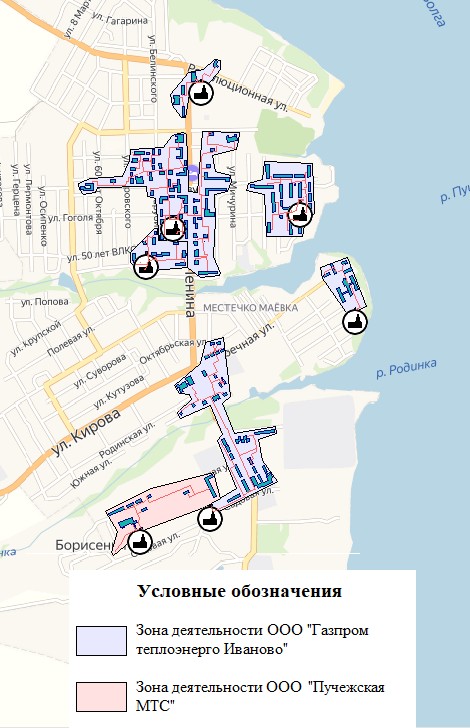 Часть 2. Источники тепловой энергииСтруктура и технические характеристики основного оборудования.Таблица 1н/д- нет данныхПараметры установленной мощности источника тепловой энергии, в том числе теплофикационного оборудования и теплофикационной установкиУстановленная мощность источника тепловой энергии - сумма номинальных тепловых мощностей всего принятого по акту ввода в эксплуатацию оборудования, предназначенного для отпуска тепловой энергии потребителям на собственные и хозяйственные нужды. Параметры установленной мощности приведены в таблице 1.Теплофикационное оборудование и теплофикационные установки на существующих источниках тепловой энергии отсутствуют.Схема теплоснабжения г. Пучеж Пучежского муниципального района Ивановской области на период 2011-2026 гг. Актуализация на 2024 год.Ограничения тепловой мощности и параметров располагаемой тепловой мощностиРасполагаемая мощность источника тепловой энергии - величина, равная установленной мощности источника тепловой энергии за вычетом объемов мощности, не реализуемой по техническим причинам, в том числе по причине снижения тепловой мощности оборудования в результате эксплуатации на продленном техническом ресурсе (снижение параметров пара перед турбиной, отсутствие рециркуляции в пиковых водогрейных котлоагрегатах и др.). Ограничения использования тепловой мощности котельного оборудования отсутствуют. Параметры располагаемой тепловой мощности представлены в таблице 1.Объем потребления тепловой энергии (мощности) на собственные и хозяйственные нужды теплоснабжающей организации в отношении источников тепловой энергии и параметры тепловой мощности неттоМощность источника тепловой энергии нетто - величина, равная располагаемой мощности источника тепловой энергии за вычетом тепловой нагрузки на собственные и хозяйственные нужды.Таблица 2Сроки	ввода	в	эксплуатацию	основного	оборудования,	год	последнего	освидетельствования	при	допуске	к эксплуатации после ремонта, год продления ресурса и мероприятия по продлению ресурсаТаблица 3Схемы выдачи тепловой мощности, структура теплофикационных установок (для источников тепловой энергии, функционирующих в режиме комбинированной выработки электрической и тепловой энергии)Источники тепловой энергии, функционирующие в режиме комбинированной выработки электрической и тепловой энергии, отсутствуют.Способы регулирования отпуска тепловой энергии от источников тепловой энергииКотельная ООО «ПМТС»Способ регулирования отпуска тепловой энергии от котельной качественный в зависимости от температуры наружного воздуха. Температурный график работы котельной 95/70 °С. Температурный график ГВС 60/40°С.БМК ул.50 лет ВЛКСМСпособ регулирования отпуска тепловой энергии от котельной качественный в зависимости от температуры наружного воздуха. Температурный график работы котельной 95/70 °С.БМК ул.КалининаСпособ регулирования отпуска тепловой энергии от котельной качественный в зависимости от температуры наружного воздуха. Температурный график работы котельной 95/70 °С. Температурный график ГВС 60/40°С.БМК ул.ЛенинаСпособ регулирования отпуска тепловой энергии от котельной качественный в зависимости от температуры наружного воздуха. Температурный график работы котельной 95/70 °С.БМК ул.ГрибоедоваСпособ регулирования отпуска тепловой энергии от котельной качественный в зависимости от температуры наружного воздуха. Температурный график работы котельной 95/70 °С.БМК ул.П.ЗарубинаСпособ регулирования отпуска тепловой энергии от котельной качественный в зависимости от температуры наружного воздуха. Температурный график работы котельной 95/70 °С. Температурный график ГВС 60/40°С.БМК ул.СадоваяСпособ регулирования отпуска тепловой энергии от котельной качественный в зависимости от температуры наружного воздуха. Температурный график работы котельной 95/70 °С.Среднегодовая загрузка оборудованияИнформация  по  среднегодовой  загрузке  источников  котельной    ООО«ПМТС» за базовый год.Таблица 4Таблица 5Таблица 6Информация по среднегодовой загрузке источников ООО «Газпром теплоэнерго Иваново» за базовый год не предоставленаСпособы учета тепла, отпущенного в тепловые сетиРасчеты за тепловую энергию, отпущенную в сеть, от источников производятся по показаниям приборов учета.Информация о наличии коммерческих приборов учета тепловой энергии на источниках.Таблица 7Статистика отказов и восстановлений оборудования источников тепловой энергииОтсутствует.Предписания надзорных органов по запрещению дальнейшей эксплуатации источников тепловой энергииПредписания надзорных органов по запрещению дальнейшей эксплуатации источников тепловой энергии отсутствуют.Перечень источников тепловой энергии и (или) оборудования (турбоагрегатов), входящего в их состав (для источников тепловой энергии, функционирующих в режиме комбинированной выработки электрической и тепловой энергии), которые отнесены к объектам, электрическая мощность которых поставляется в вынужденном режиме в целях обеспечения надежного теплоснабжения потребителейИсточники тепловой энергии, функционирующие в режиме комбинированной выработки, отсутствуют.Часть 3. Тепловые сети, сооружения на них и тепловые пункты Описание структуры тепловых сетейВ г. Пучеж функционируют семь независимых источников тепловой энергии.Резервирование отдельных участков отсутствует.Реестр тепловых сетей, находящихся в эксплуатации АО «Пучежская МТС» от котельной ООО «ПМТС».Сети отопленияТаблица 8Сети ГВСРеестр тепловых сетей, находящихся в эксплуатации ООО «Газпром теплоэнерго Иваново» от собственных котельныхТаблица 9Сети ГВСТаблица 11Сети ГВСТаблица 13Реестр тепловых сетей, находящихся в эксплуатации МУП «Пучежская сетевая компания» от БМК ул.Ленина.Таблица 14Реестр тепловых сетей, находящихся в эксплуатации МУП «Пучежская сетевая компания» от БМК ул.Грибоедова.Таблица 15Реестр тепловых сетей, находящихся в эксплуатации МУП «Пучежская сетевая компания» от БМК ул.П.Зарубина.Сети отопленияТаблица 16Сети ГВСТаблица 17Реестр тепловых сетей, находящихся в эксплуатации МУП «Пучежская сетевая компания» от БМК ул.Садовая.Таблица 18Реестр тепловых камер, находящихся в эксплуатации МУП «Пучежская сетевая компания»Тепловая сеть БМК-0,9 МВт ул.Ленина:1. тк-4 – Ленина, 41, Лицей; 2. тк-4- тк-3;3. тк-2 – Ленина,48;4. тк-1 – е-1Тепловая сеть БМК-5,1 МВт ул.Садовая:1. тк-19-у-16; 2. тк-19-у-15; 3. тк-18-тк-19; 4. тк-18-тк-19; 5. тк-17-у-14; 6. тк-11-тк-15; 7. тк-11-тк-12;8. тк-12-тк-13; 9. тк-13-тк-14; 10. тк-10-тк-11; 11. тк-7-ТК-10; 12. тк-5-тк-7; 13. тк-7-тк-8;14. тк-4-тк-5; 15. тк-9- Заводская, 10; 16. тк-2-тк-3;17. у-4- 1-я Производственная, 2а;18. тк-1 – Садовая,4Тепловая сеть БМК-1,35 МВт ул. 50 лет ВЛКСМ:1. тк-2- Ленина,15, Морг;2. тк-3-у-1;3. тк-4- Ленина,15, гараж;4. тк-1-тк-5;5. тк-5 – 50 лет ВЛКСМ, 18;6. тк-5-тк-6;7. тк-1-тк-7;8. тк-7-тк-8;9. тк-8-тк-9Тепловая сеть БМК-6,0 МВт ул. Грибоедова:1. тк-2-тк3;2. тк3-тк-4;3. тк-3-тк-5;4. тк-6- Приволжская, 4;5. тк-6-тк-7;6. тк-7-тк-8;7. тк-9 – Советская, 5;8. тк-9-тк-10;9. тк-10-тк-11;10. тк-12-тк-13;11. тк-13-тк-14;12. тк-14-тк-17;13. тк-15 – М.Горького, 15;14. тк-16-тк-15; 15. тк-17 – Грибоедова, 6Тепловая сеть БМК-10,13 МВт ул. П. Зарубина:1. тк-2-тк-15;2. тк-15 – Павла Зарубина,11;3. тк-15-тк-16;4. тк-17-тк-18;5. тк-18 – Ленина, 21;6. тк-18-тк-19;7. тк-19-тк-20;8. тк-20-тк-21;9. тк-23-тк-24;10. тк-24 – Ленина, 26;11. тк-25 –у-14;12. тк-26 – Радищева, 42;13. тк-27-тк-28;14. тк-28 – Ленина, 22/4;15. тк-29 – Ленина, 18, Баня;16. тк-17-тк-22;17. тк-3 – Павла Зарубина, 9а;18. тк-4-тк-5;19. тк-5 – Ленина, 27а;20. тк-8 – Павла Зарубина, 7;21. тк-6-тк-9;22. тк-9 – Павла Зарубина, 3;23. тк-6-тк-7;24. тк-9 ТК-10;25. у-3 – тк-11;26. тк-11-тк-12;27. у-5 тк-13;28. тк-14 – Тельмана,4;29. тк-1-тк-2Карты (схемы) тепловых сетей в зонах действия источников тепловой энергииНиже приведены схемы тепловых сетей в зоне действия источников тепловой энергии.Котельная ООО «ПМТС»Тепловые сети отопленияРисунок 2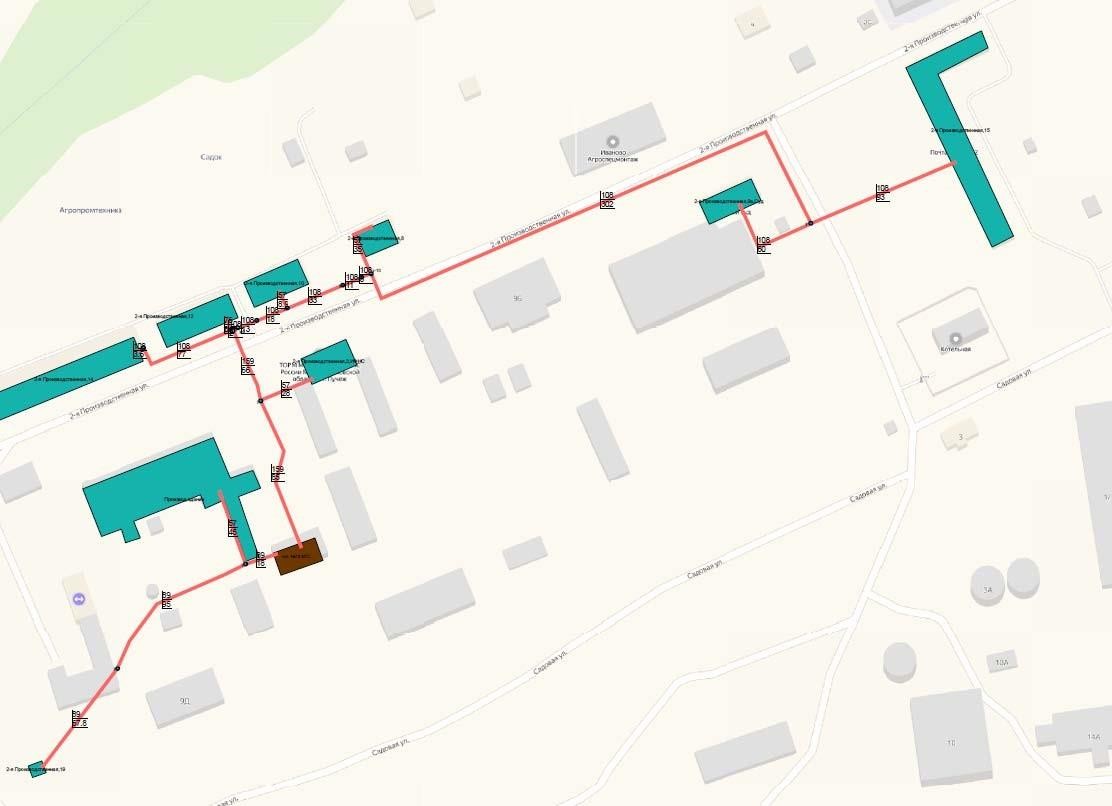 Тепловые сети ГВСРисунок 3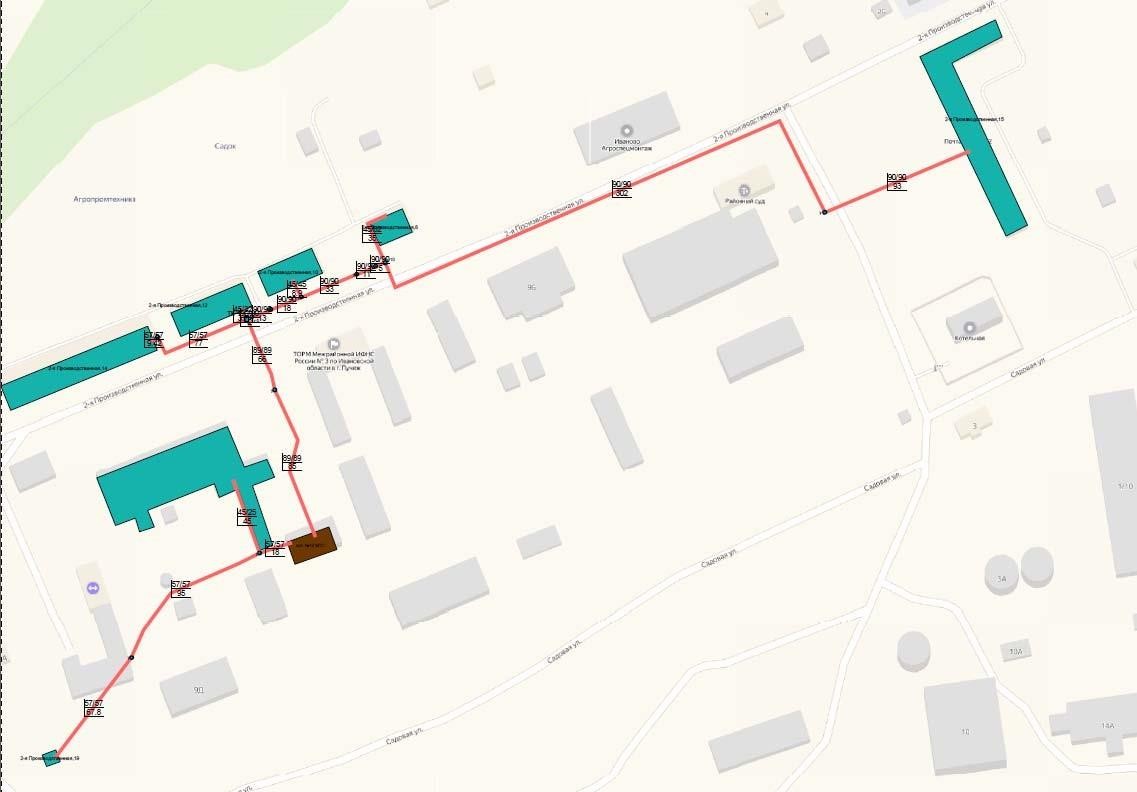 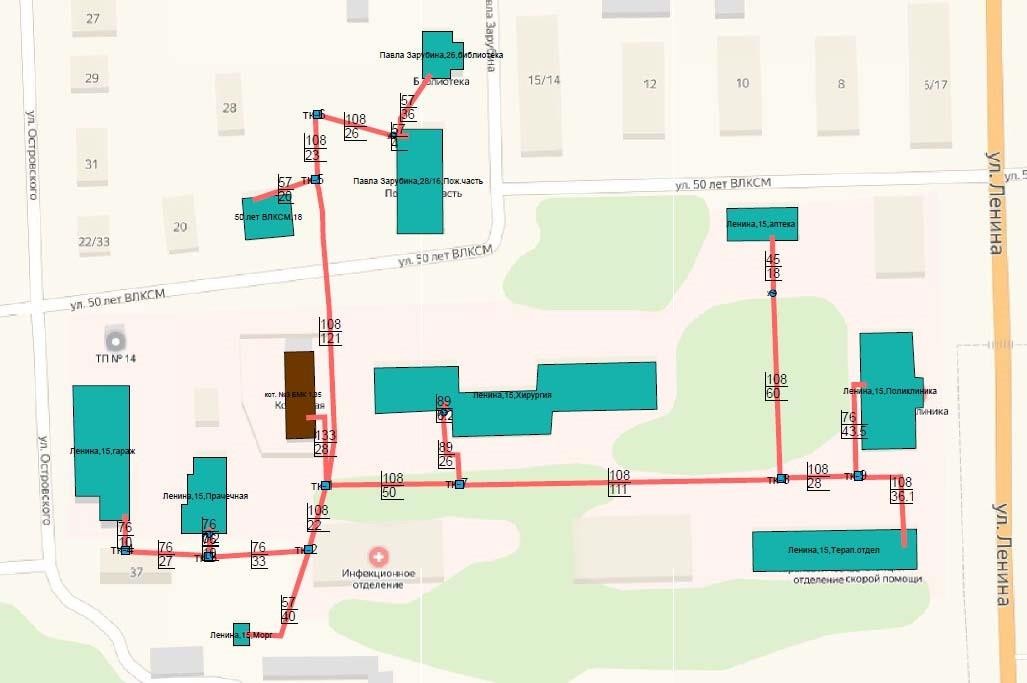 Тепловые сети ГВСРисунок 5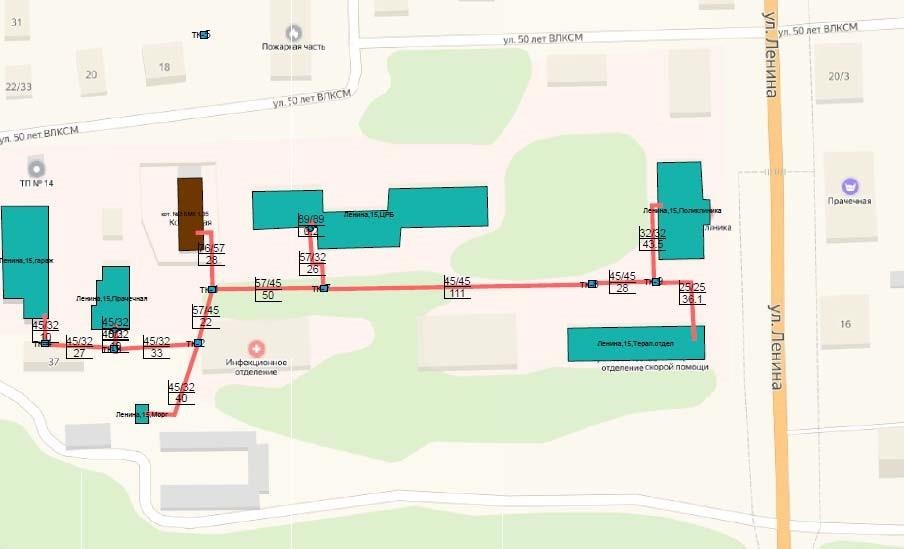 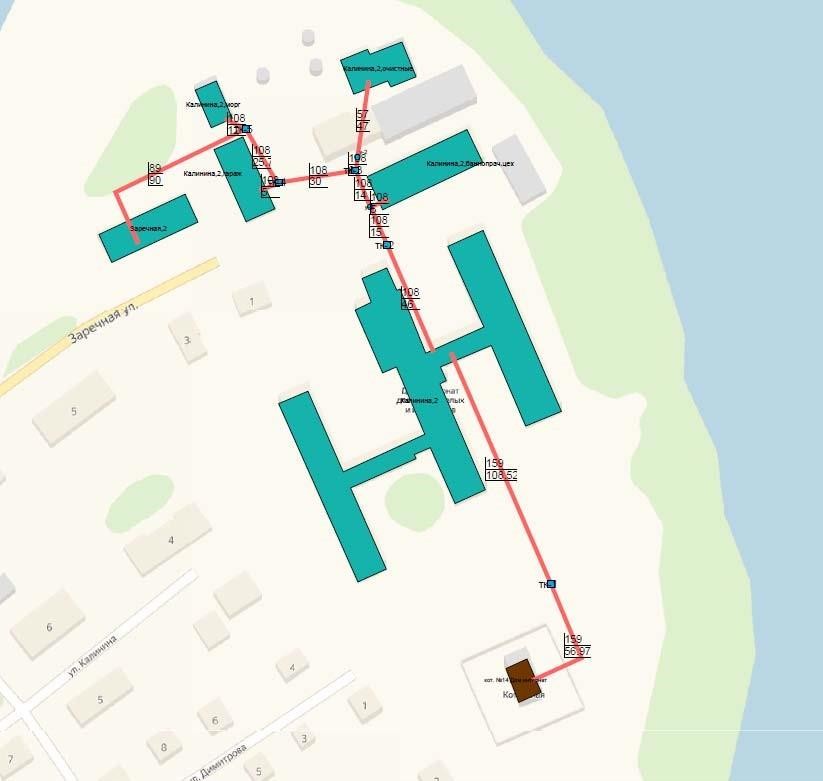 Тепловые сети ГВСРисунок 7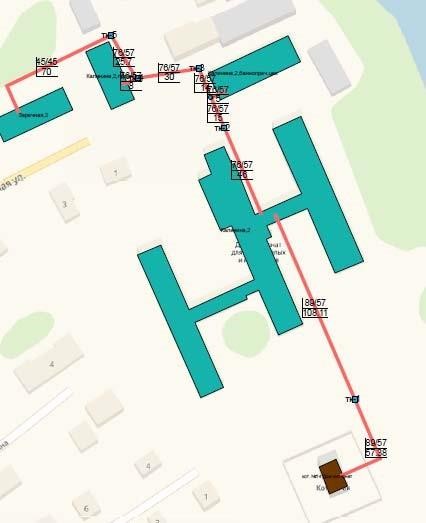 Рисунок 8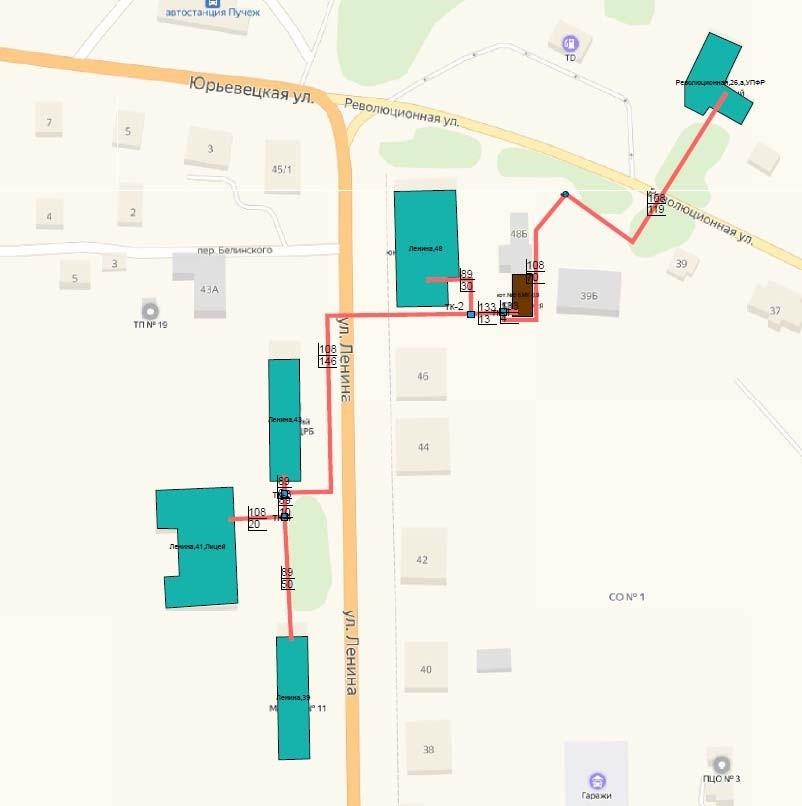 БМК ул.ГрибоедоваРисунок 9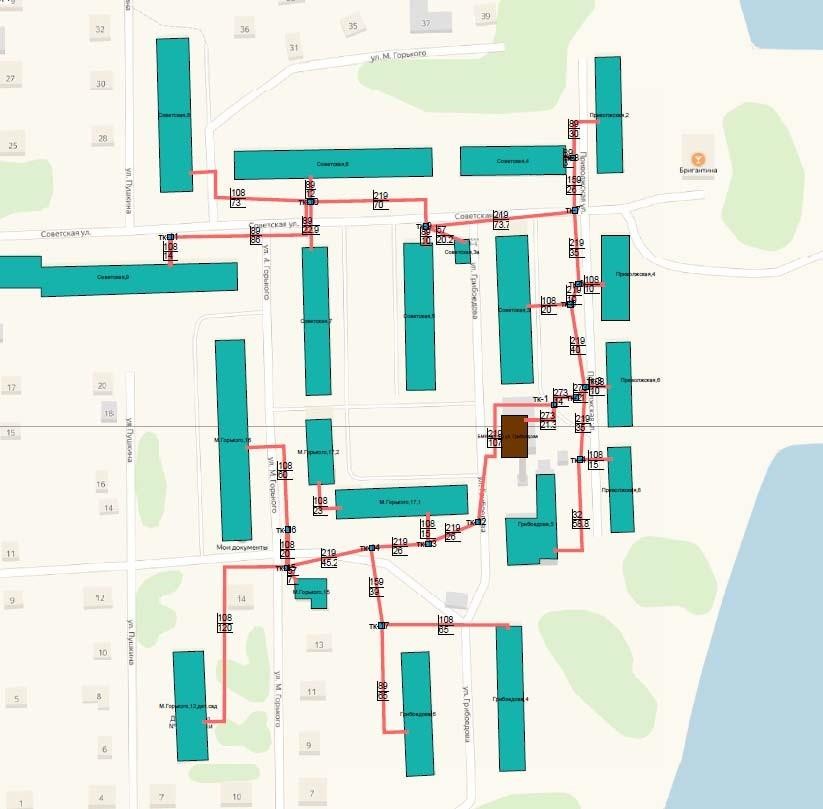 БМК ул.П.ЗарубинаТепловые сети отопленияРисунок 10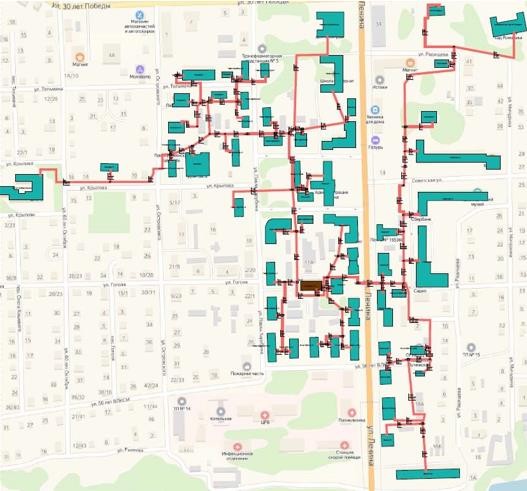 Тепловые сети ГВСРисунок 11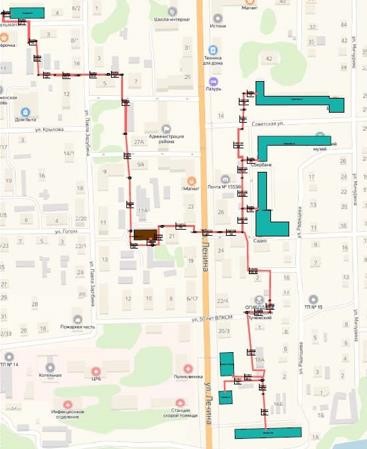 БМК ул.СадоваяРисунок 12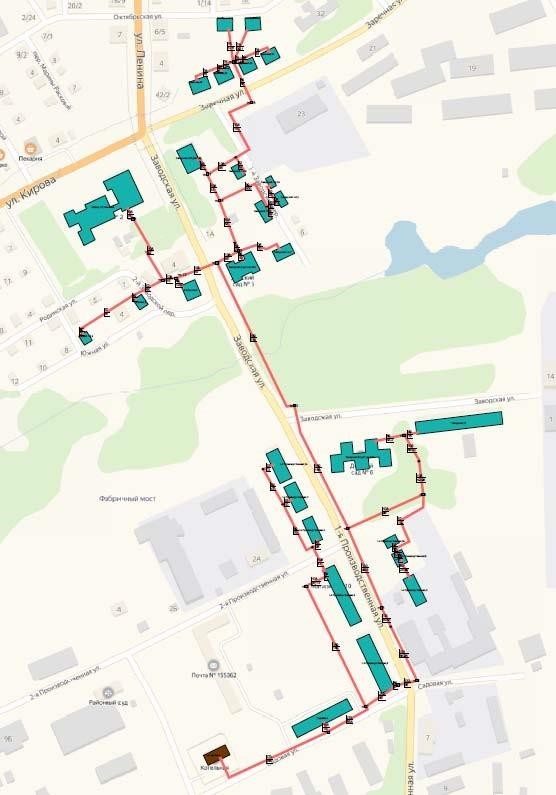 Параметры тепловых сетейМагистральные тепловые сети отсутствуют.Общая характеристика распределительных тепловых сетей теплосетевой организации АО «Пучежская МТС» в зоне деятельности единой теплоснабжающей организации АО «Пучежская МТС» за 2020 годТаблица 19Общая характеристика распределительных тепловых сетей теплосетевой организации МУП «Пучежская сетевая компания» в зоне деятельности единой теплоснабжающей организации ООО «Газпром теплоэнерго Иваново» за 2020 годТаблица 20Распределение	протяженности	и	материальной	характеристики распределительных тепловых сетей по годам прокладки теплосетевой организации АО«Пучежская МТС» в зоне деятельности единой теплоснабжающей организации АО«Пучежская МТС» за 2020 годТаблица 21Распределение протяженности и материальной характеристики распределительных тепловых сетей по годам прокладки теплосетевой организации МУП «Пучежская сетевая компания» в зоне деятельности единой теплоснабжающей организации ООО «Газпром теплоэнерго Иваново» за 2020 годТаблица 22Центральные тепловые пункты Центральные тепловые пункты отсутствуют. Индивидуальные тепловые пункты Отсутствуют.Характеристика оборудования насосных станцийНасосные станции отсутствуют.Схема теплоснабжения г. Пучеж Пучежского муниципального района Ивановской области на период 2011-2026 гг. Актуализация на 2024 год.Динамика изменения материальной характеристики тепловых сетей теплосетевой организации АО «Пучежская МТС» в зоне деятельности единой теплоснабжающей организации АО «Пучежская МТС»Таблица 23Динамика изменения материальной характеристики тепловых сетей теплосетевой организации МУП «Пучежская сетевая компания» в зоне деятельности единой теплоснабжающей организации ООО «Газпром теплоэнерго Иваново»Таблица 24Описание типов и количества секционирующей и регулирующей арматуры на тепловых сетяхИнформация не предоставлена.Описание типов и строительных особенностей тепловых пунктов, тепловых камер и павильоновИнформация об описании тепловых пунктов, камер и павильонов отсутствует.Схема теплоснабжения г. Пучеж Пучежского муниципального района Ивановской области на период 2011-2026 гг. Актуализация на 2024год.Описание графиков регулирования отпуска тепла в тепловые сетиОтпуск тепловой энергии в тепловые сети от источника тепловой энергии котельная ООО «ПМТС» осуществляется по принципу качественного регулирования, путем изменения температуры сетевой воды в подающем трубопроводе в соответствии с фактической температурой наружного воздуха. Температурный график работы не предоставлен.Отпуск тепловой энергии в тепловые сети от источников тепловой энергии ООО«Газпром теплоэнерго Иваново» БМК ул.П.Зарубина, ул.Грибоедова, ул. 50 лет ВЛКСМ, ул.Ленина, ул.Садовая, ул.Калинина осуществляется по принципу качественного регулирования, путем изменения температуры сетевой воды в подающем трубопроводе в соответствии с фактической температурой наружного воздуха. Температурный график работы не предоставлен.Фактические температурные режимы отпуска тепла в тепловые сети и их соответствие утвержденным графикам регулирования отпуска тепла в тепловые сетиФактические температурные режимы отпуска тепловой энергии в тепловые сети от котельных не предоставлены.Гидравлические режимы и пьезометрические графики тепловых сетейОтпуск тепловой энергии в тепловые сети от источников тепловой энергии осуществляется по принципу качественного регулирования.Гидравлический режим тепловой сети - режим, определяющий давления в теплопроводах при движении теплоносителя (гидродинамического) и при неподвижной воде (гидростатического).Транспортировка тепла от источников до потребителей осуществляется по тепловым сетям. Обеспечение транспортировки и создания необходимых гидравлических режимов на территориях с равнинным рельефом местности обеспечивается насосным оборудованием источников и ЦТП.Основным инструментом анализа гидравлического режима тепловой сети является пьезометрический график.Расчетные гидравлические режимы и пьезометрические графики тепловых сетей приведены ниже.Котельная ООО «ПМТС»Рисунок 13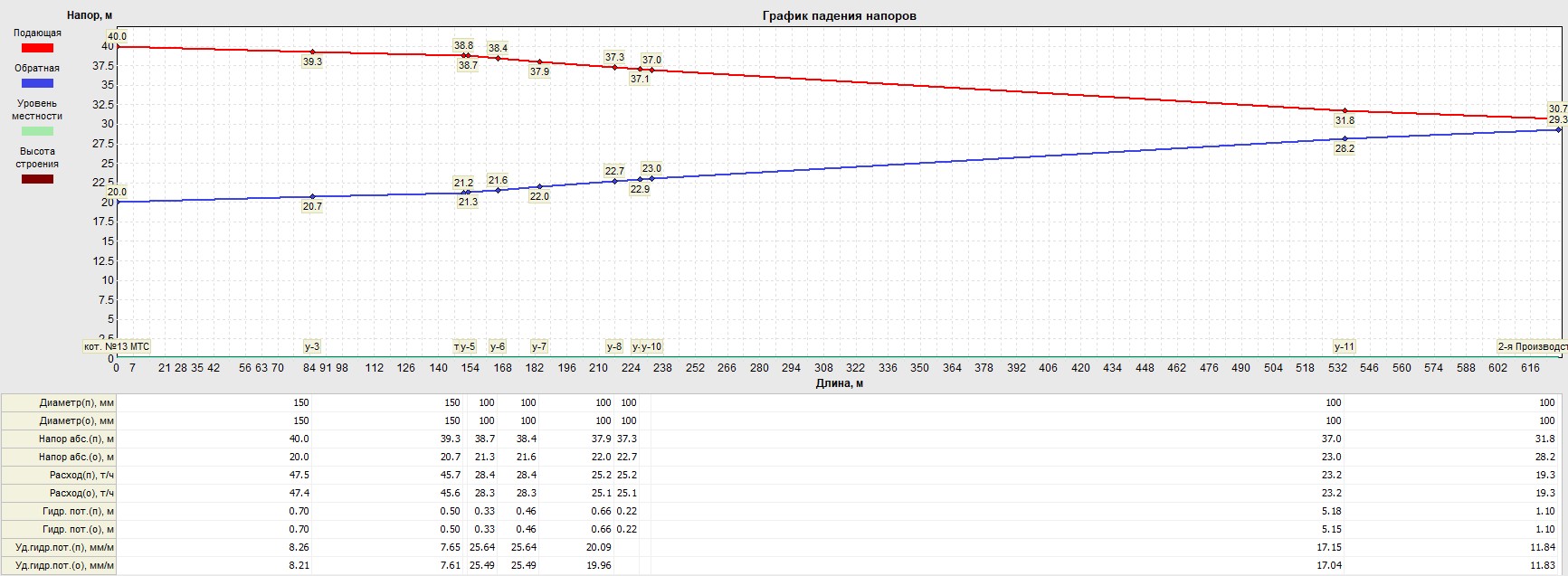 Таблица 25БМК ул.50 лет ВЛКСМРисунок 14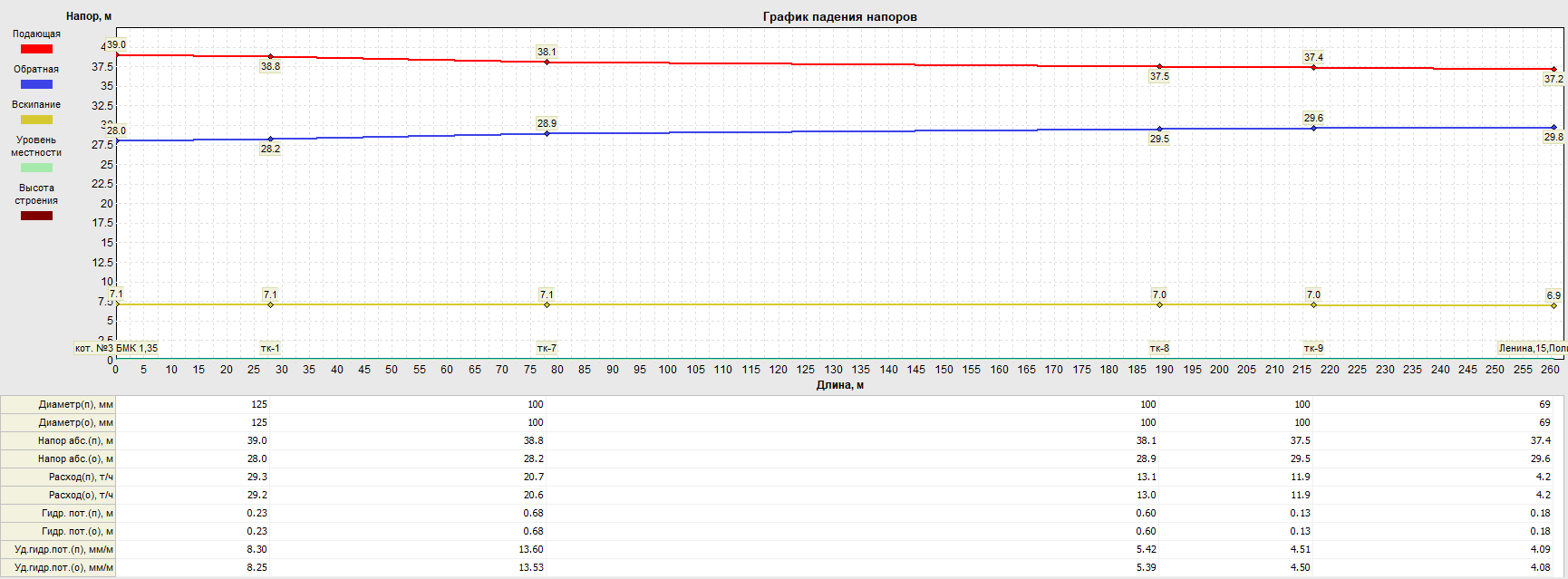 Таблица 26БМК ул.КалининаРисунок 15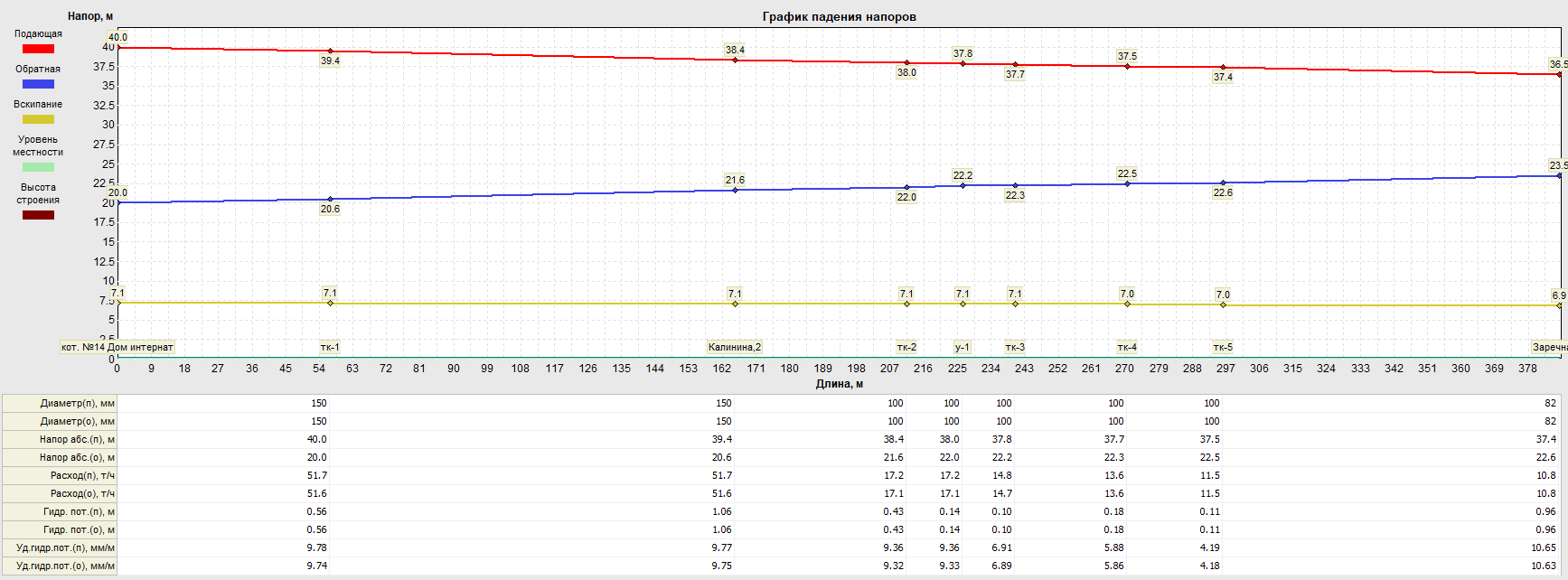 Таблица 27БМК ул.ЛенинаРисунок 16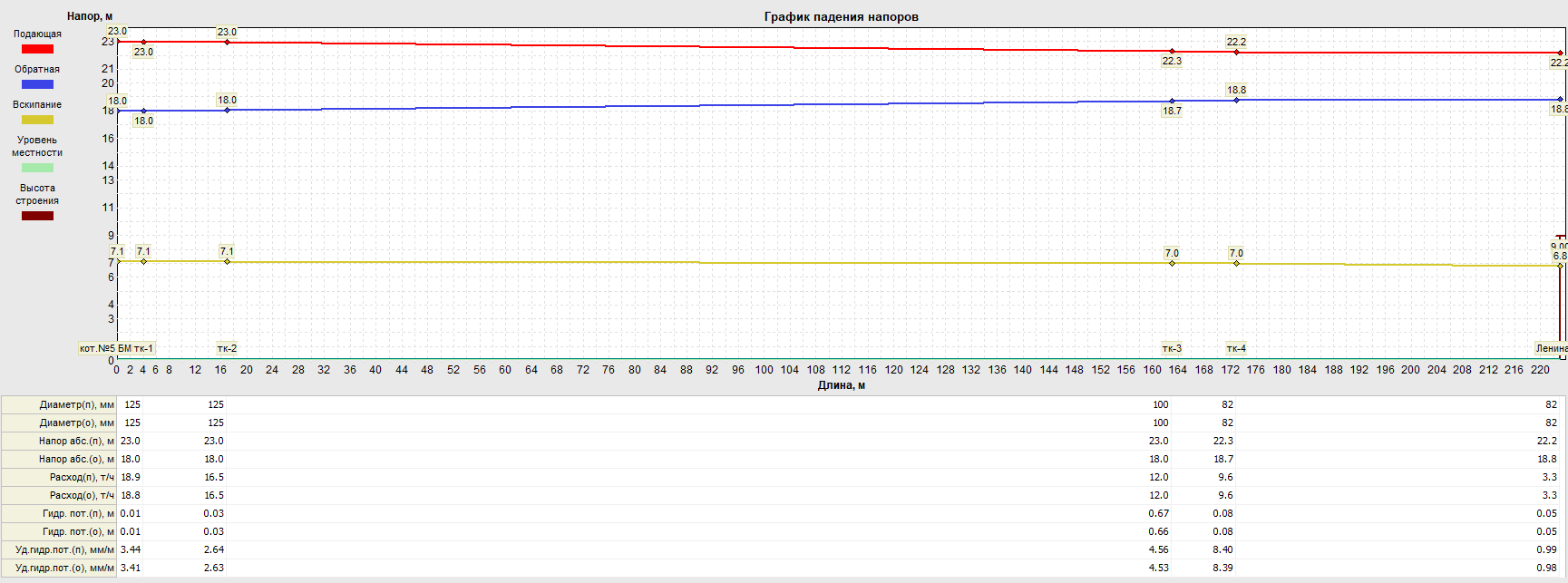 Таблица 28БМК ул.ГрибоедоваРисунок 17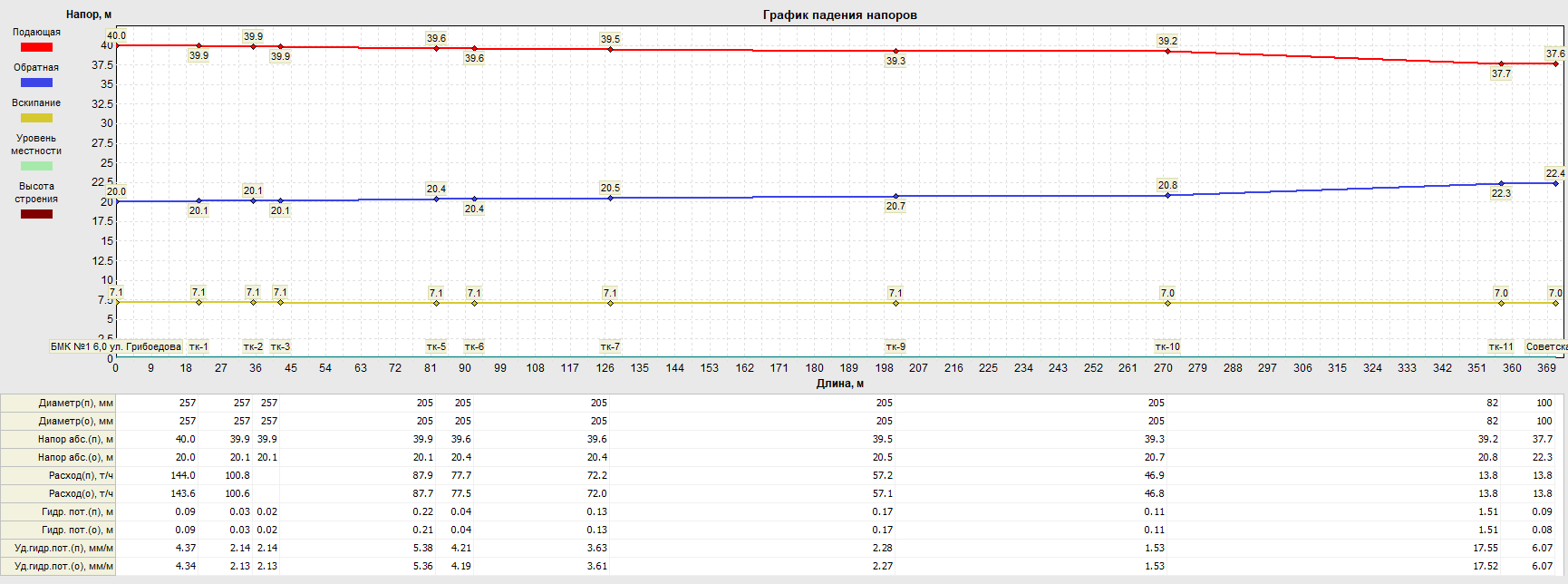 Таблица 29БМК ул.П.ЗарубинаРисунок 18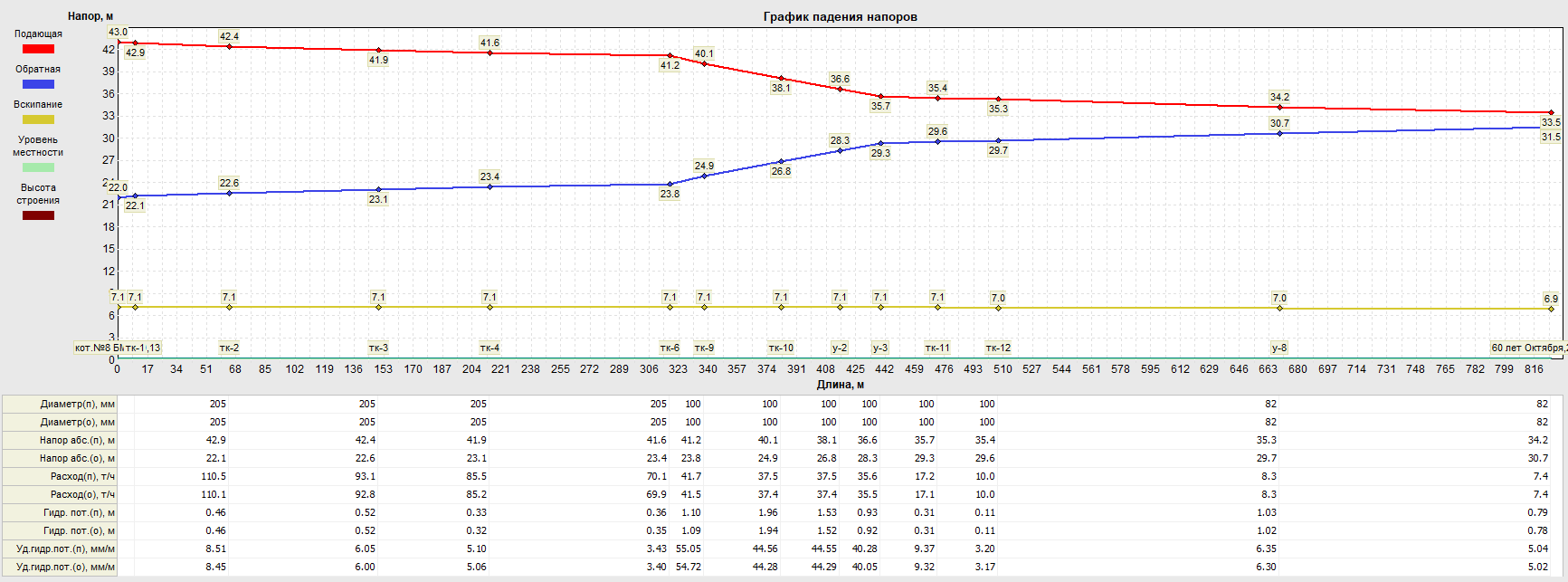 Таблица 30БМК ул.СадоваяРисунок 19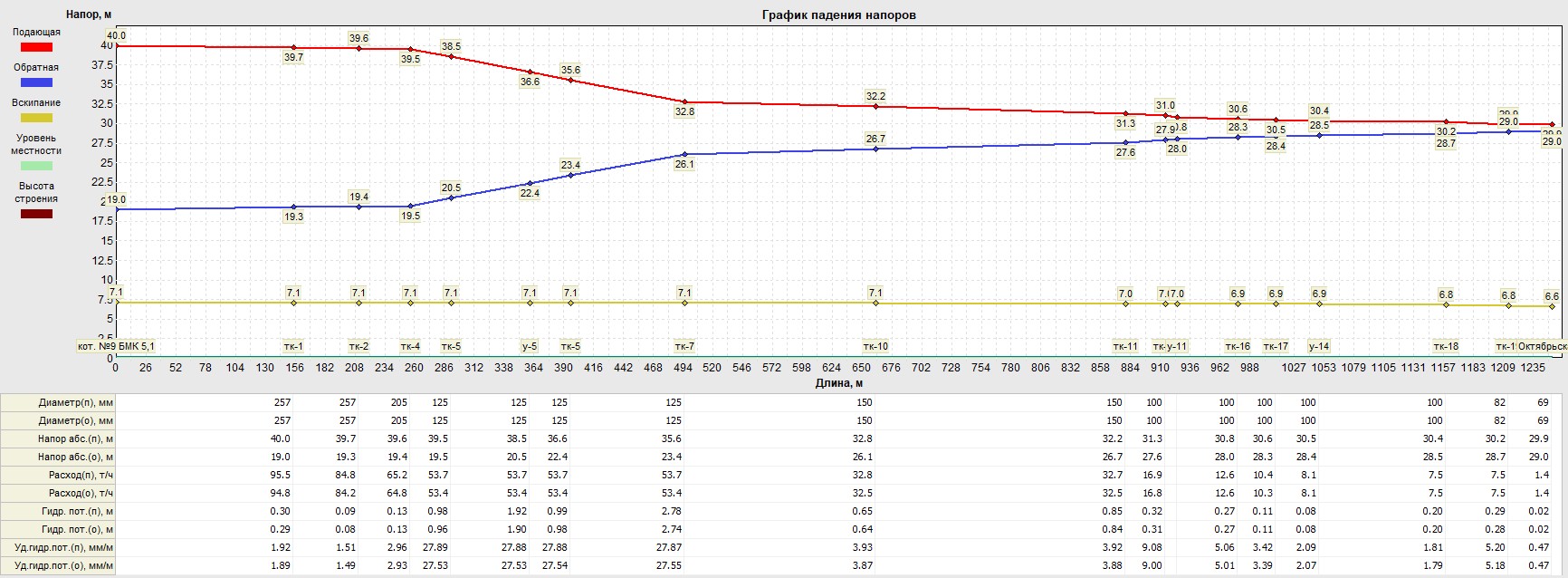 Таблица 31Статистика отказов и восстановлений тепловых сетей (аварийных ситуаций)Данные о статистике отказов и восстановлений оборудования тепловых сетейТаблица 32Информации о недоотпуск тепловой энергии не предоставлена.Процедуры диагностики состояния тепловых сетей и планирования капитальных (текущих) ремонтовДиагностика состояния тепловых сетей производится на основании гидравлических испытаний тепловых сетей, проводимых ежегодно. По результатам испытаний составляется акт проведения испытаний, в котором фиксируются все обнаруженные при испытаниях дефекты на тепловых сетях. Кроме того ООО «Газпром теплоэнерго Иваново» проводит ежегодное обследование тепловых сетей методом шурфового контроля на предмет технического состояния и коррозийного износа.Планирование текущих и капитальных ремонтов производится исходя из нормативного срока эксплуатации и межремонтного периода объектов системы теплоснабжения, а также на основании выявленных при гидравлических испытаниях дефектов.Информация не предоставлена.Описание периодичности и соответствия требованиям технических регламентов и (или) иным обязательным требованиям процедур летнего ремонта с параметрами и методами испытаний (гидравлических, температурных, на тепловые потери) тепловых сетейИспытания на гидравлические потери проводятся ежегодно два раза в летний период в соответствии с требованием технических регламентов.Испания на максимальную температуру не проводились. Испытания на фактические тепловые потери  проводились в 2019 году.Описание нормативов технологических потерь при передаче тепловой энергии (мощности) и теплоносителя, включаемых в расчет отпущенных тепловой энергии (мощности) и теплоносителяК нормативам технологических потерь относятся потери и затраты энергетических ресурсов, обусловленные техническим состоянием теплопроводов иоборудования и техническими решениями по надежному обеспечению потребителей тепловой энергией и созданию безопасных условий эксплуатации тепловых сетей, а именно:потери и затраты теплоносителя (пар, конденсат, вода) в пределах установленных норм;потери тепловой энергии теплопередачей через теплоизоляционные конструкции теплопроводов и с потерями и затратами теплоносителя;затраты электрической энергии на передачу тепловой энергии (привод оборудования, расположенного на тепловых сетях и обеспечивающего передачу тепловой энергии).Оценка фактических потерь тепловой энергии и теплоносителя при передаче тепловой энергии и теплоносителя по тепловым сетям за последние три годаДинамика изменения нормативных потерь тепловой энергии и теплоносителя в тепловых сетях в зоне действия источников тепловой энергии теплосетевой организации АО «Пучежская МТС» в зоне деятельности единой теплоснабжающей организации АО «Пучежская МТС»Таблица 33Динамика изменения нормативных потерь тепловой энергии и теплоносителя в тепловых сетях в зоне действия источников тепловой энергии теплосетевой организации МУП «Пучежская сетевая компания» в зоне деятельности единой теплоснабжающей организации ООО «Газпром теплоэнерго Иваново»Таблица 34Предписания надзорных органов по запрещению дальнейшей эксплуатации участков тепловой сети и результаты их исполненияПредписания надзорных органов по запрещению дальнейшей эксплуатации участков тепловой сети отсутствуют.Описание наиболее распространенных типов присоединений теплопотребляющих установок потребителей к тепловым сетям, определяющих выбор и обоснование графика регулирования отпуска тепловой энергии потребителямПотребители подключены к системе теплоснабжения по зависимой схеме без элеваторов.Сведения о наличии коммерческого приборного учета тепловой энергии, отпущенной из тепловых сетей потребителям, и анализ планов по установке приборов учета тепловой энергии и теплоносителяСведения о наличии коммерческого приборного учета тепловой энергии.Данные о наличии коммерческого приборного учета тепловой энергии, отпущенной из тепловых сетей потребителям, отсутствуют.Уровень оснащенности приборами учета коммунальных ресурсов по потребителям низкий, не все объекты оснащены общедомовыми приборами учета потребляемой тепловой энергии.В соответствии с Федеральный закон от 23.11.2009 № 261-ФЗ (ред. от 27.12.2018) "Об энергосбережении и о повышении энергетической эффективности и о внесении изменений в отдельные законодательные акты Российской Федерации" (с изм. и доп., вступ. в силу с 16.01.2019): до 1 января 2011 года собственники зданий, строений, сооружений и иных объектов, которые введены в эксплуатацию на день вступления в силу настоящего Федерального закона и при эксплуатации которых используются энергетические ресурсы (в том числе временных объектов), за исключением объектов, указанных в частях 3, 5 и 6 настоящей статьи, обязаны завершить оснащение таких объектов приборами учета используемых воды, природного газа, тепловой энергии, электрической энергии, а также ввод установленных приборов учета в эксплуатацию.В соответствии со статьей 19 «Организация коммерческого учета тепловой энергии, теплоносителя» Федеральный закон от 27.07.2010 № 190-ФЗ (ред. от 29.07.2018) "О теплоснабжении":«Владельцы источников тепловой энергии, тепловых сетей и не имеющие приборов учета потребители обязаны организовать коммерческий учет тепловой энергии, теплоносителя с использованием приборов учета в порядке и в сроки, которые определены законодательством об энергосбережении и о повышении энергетической эффективности»«Коммерческий учет поставляемых потребителям тепловой энергии (мощности), теплоносителя может быть организован как теплоснабжающими организациями, так и потребителями тепловой энергии»Планы	по	установке	приборов	учета	тепловой	энергии	и	теплоносителя приведены ниже согласно информации муниципальной программы«Энергоэффективность и энергосбережение в Пучежском МР».Таблица 35Анализ работы диспетчерских служб теплоснабжающих (теплосетевых) организаций и используемых средств автоматизации, телемеханизации и связиСогласно "Типовой инструкции по технической эксплуатации тепловых сетей систем коммунального теплоснабжения" МДК 4-02.2001 в ОЭТС должно быть обеспечено круглосуточное оперативное управление оборудованием.На тепловых сетях случаи аварий фиксируются потребителями. Средства автоматизации, телемеханизации и связи на сетях отсутствуют.Уровень автоматизации и обслуживания центральных тепловых пунктов, насосных станцийКотельные эксплуатируется обслуживающим персоналом. Центральные тепловые пункты отсутствуют.Сведения о наличии защиты тепловых сетей от превышения давленияЗащита тепловых сетей от превышения давления осуществляется на теплоисточниках путем установки предохранительных клапанов, расширительных баков, а также защитных перемычек с обратными клапанами между коллекторами сетевых насосов.Защиты тепловых сетей от превышения давления отсутствует.Перечень выявленных бесхозяйных тепловых сетей и обоснование выбора организации, уполномоченной на их эксплуатациюНа территории г. Пучеж бесхозяйные сети не выявлены. Данные энергетических характеристик тепловой сети Энергетических характеристик отсутствуют.Часть 4. Зоны действия источников тепловой энергииОписание существующих зон действия источников тепловой энергии:котельная ООО «ПМТС» обеспечивает потребителей на земельных участках с кадастровыми номерами 37:14:010404, 37:14:010405. Категория земель: земли населённых пунктов, для объектов малоэтажного и многоквартирного строительства, для размещения производственных и административных зданий, для теплоснабжения потребителей жилого фонда и социальных объектов.БМК ул.50 лет ВЛКСМ обеспечивает потребителей на земельных участках с кадастровыми номерами 37:14:010210. Категория земель: земли населённых пунктов, для объектов малоэтажного и многоквартирного строительства, для теплоснабжения потребителей жилого фонда и социальных объектов.БМК ул.Калинина обеспечивает потребителей на земельных участках с кадастровыми номерами 37:14:010310, 37:14:010311. Категория земель: для размещения административных зданий, для теплоснабжения потребителей социальных объектов.БМК ул.Ленина обеспечивает потребителей на земельных участках с кадастровыми номерами 37:14:010108, 37:14:010115. Категория земель: земли населённых пунктов, для объектов малоэтажного и многоквартирного строительства, для теплоснабжения потребителей жилого фонда и социальных объектов.БМК ул.Грибоедова обеспечивает потребителей на земельных участках с кадастровыми номерами 37:14:010206, 37:14:010207. Категория земель: земли населённых пунктов, для объектов малоэтажного и многоквартирного строительства, для теплоснабжения потребителей жилого фонда и социальных объектов.БМК ул.П.Зарубина обеспечивает потребителей на земельных участках с кадастровыми номерами 37:14:010203, 37:14:010204, 37:14:010205, 37:14:010208, 37:14:010209, 37:14:010211. Категория земель: земли населённых пунктов, для объектов малоэтажного и многоквартирного строительства, для теплоснабжения потребителей жилого фонда и социальных объектов.БМК ул.Садовая обеспечивает потребителей на земельных участках с кадастровыми номерами 37:14:010308, 37:14:010313, 37:14:010319, 37:14:010405, 37:14:010407, 37:14:010411.  Категория  земель:  земли  населённых  пунктов,  для  объектовмалоэтажного и многоквартирного строительства, для теплоснабжения потребителей жилого фонда и социальных объектов.Источники комбинированной выработки тепловой и электрической энергии отсутствуют.Присоединенная нагрузка в зоне действия источниковТаблица 36Часть 5. Тепловые нагрузки потребителей тепловой энергии, групп потребителей тепловой энергии в зонах действия источников тепловой энергии.Описание значений спроса на тепловую мощность в расчетных элементах территориального деления, в том числе значений тепловых нагрузок потребителей тепловой энергии, групп потребителей тепловой энергииНа территории г. Пучеж тепловая мощность определена нуждами тепловой энергии на отопление и горячее водоснабжение социальных объектов и жилых зданий, а также на производственные нужды предприятий.Значения тепловых нагрузок потребителей тепловой энергии приведены ниже.Котельная ООО «ПМТС»Таблица 37БМК ул.50 лет ВЛКСМТаблица 38БМК ул.ЛенинаТаблица 40БМК ул.ГрибоедоваТаблица 41БМК ул.П.ЗарубинаТаблица 42БМК ул.СадоваяТаблица 43Описание значений расчетных тепловых нагрузок на коллекторах источников тепловой энергииРасчетной температурой наружного воздуха для г. Пучеж, согласно действующему СП 131.13330.2018 "Строительная климатология", является - 29 (температура воздуха наиболее холодной пятидневки, °С, обеспеченностью 0,92).Продолжительность периода, со средней суточной температурой воздуха	≤ 8°С, согласно СП 131.13330.2018 "Строительная климатология», составляет 214 суток, средняя температура воздуха -3,6°С.Расчетные тепловые нагрузки на коллекторах источников тепловой энергииТаблица 44Описание случаев и условий применения отопления жилых помещений в многоквартирных домах с использованием индивидуальных квартирных источников тепловой энергииОписание условий организации централизованного теплоснабжения, индивидуального теплоснабжения, а также поквартирного отопленияВ соответствии с пунктом 15 статьи 14 Федерального закона РФ № 190-ФЗ «О теплоснабжении»: Запрещается переход на отопление жилых помещений в многоквартирных домах с использованием индивидуальных квартирных источников тепловой энергии, перечень которых определяется правилами подключения к системам теплоснабжения, утвержденными Правительством Российской Федерации, при наличии осуществленного в надлежащем порядке подключения к системам теплоснабжения многоквартирных домов, за исключением случаев, определенных схемой теплоснабжения.Пункт 93 Методических рекомендаций по разработке схем теплоснабжения устанавливает возможность организации индивидуального, в том числе поквартирного теплоснабжения в блокированных жилых зданиях только в зонах застройки населённого пункта малоэтажными жилыми зданиями и плотностью тепловой нагрузки менее 0,01Гкал/ч/га.Пункт 97 Методических рекомендаций по разработке схем теплоснабжения рекомендует вывод из эксплуатации тепломагистралей с незначительной тепловой нагрузкой (с относительными потерями тепловой энергии при передаче по тепломагистрали более 75% от тепловой энергии, отпущенной в рассматриваемую тепломагистраль).Условия подключения к централизованным системам теплоснабжения.Теплопотребляющие установки и тепловые сети потребителей тепловой энергии, в том числе застройщиков, находящиеся в границах определенного схемой теплоснабжения радиуса эффективного теплоснабжения источника, подключаются к этому источнику. Подключение теплопотребляющих установок и тепловых сетей потребителей тепловой энергии, в том числе застройщиков, находящихся в границах определенного схемой теплоснабжения радиуса эффективного теплоснабжения источника, к системе теплоснабжения осуществляется в порядке, установленном законодательством о градостроительной деятельности для подключения объектов капитального строительства к сетям инженерно-технического обеспечения с учетом особенностей, предусмотренных Федеральным законом РФ от 27 июля 2010 №190-ФЗ«О теплоснабжении» и правилами подключения к системам теплоснабжения, утвержденными Правительством Российской Федерации.Подключение осуществляется на основании договора на подключение к системе теплоснабжения, который является публичным для теплоснабжающей организации, теплосетевой организации.При наличии технической возможности подключения к системе теплоснабжения и при наличии свободной мощности в соответствующей точке подключения отказ потребителю, в том числе застройщику, в заключении договора на подключение объекта капитального строительства, находящегося в границах определенного схемой теплоснабжения радиуса эффективного теплоснабжения, не допускается.В случае отсутствия технической возможности подключения к системе централизованного  теплоснабжения  или  при  отсутствии  свободной  мощности  в соответствующей точке на момент обращения допускается временная организация теплоснабжения здания (группы зданий) от крышной или передвижной котельной, оборудованной котлами конденсационного типа на период, определяемый единой теплоснабжающей организацией.Подключение потребителей к системам централизованного теплоснабжения осуществляется только по закрытым схемам.При создании в городском поселении единой теплоснабжающей организации (ЕТО), определяющей в границах своей деятельности техническую политику и соблюдение законов в части эффективного теплоснабжения, условия организации централизованного и децентрализованного теплоснабжения формируются указанной организацией с учетом действующей схемы теплоснабжения и нормативов.Условия для организации поквартирного теплоснабжения малоэтажныхМКД.п. 44 Правил подключения к системам теплоснабжения (утв. постановлением Правительства РФ от 16 апреля 2012 г. № 307) гласит: В перечень индивидуальных квартирных источников тепловой энергии, которые запрещается использовать для отопления жилых помещений в многоквартирных домах при наличии осуществленного в надлежащем порядке подключения к системам теплоснабжения, за исключением случаев, определенных схемой теплоснабжения, входят источники тепловой энергии, работающие на природном газе, не отвечающие следующим требованиям:наличие закрытой (герметичной) камеры сгорания;наличие автоматики безопасности, обеспечивающей прекращение подачи топлива при прекращении подачи электрической энергии, при неисправности цепей защиты, при погасании пламени горелки, при падении давления теплоносителя ниже предельно допустимого значения, при достижении предельно допустимой температуры теплоносителя, а также при нарушении дымоудаления;температура теплоносителя - до 95 градусов Цельсия; давление теплоносителя - до 1 МПа.Свод правил СП 41-108-2004 «Поквартирное теплоснабжение жилых зданий с теплогенераторами на газовом топливе» распространяется на проектирование, строительство и эксплуатацию поквартирных систем теплоснабжения.В соответствии с СП 41-108-2004 устанавливается ряд требований, в том числе:Забор воздуха для горения должен производиться непосредственно снаружи здания воздуховодами. Устройство дымоотводов от каждого теплогенератора индивидуально через фасадную стену многоэтажного жилого здания запрещается.Объем помещения для установки теплогенератора должен быть не менее 15 куб.м.Наличие у котла закрытой (герметичной) камеры сгорания;Наличие	автоматики	безопасности,	обеспечивающей	прекращение	подачитоплива при прекращении подачи электрической энергии, при неисправности цепей защиты, при погасании пламени горелки, при падении давления теплоносителя ниже предельно допустимого значения, при достижении предельно допустимой температуры теплоносителя, а также при нарушении дымоудаления.Отказ от централизованного отопления представляет собой процесс по замене и переносу инженерных сетей и оборудования, требующих внесения изменений в технический паспорт. В соответствии со статьей 25 Жилищного кодекса РФ такие действия именуются переустройством жилого помещения (жилого дома, квартиры, комнаты), порядок проведения которого регулируется как главой 4 ЖК РФ, так и положениями Градостроительного кодекса РФ о реконструкции внутридомовой системы отопления (то есть получении проекта реконструкции, разрешения на реконструкцию, акта ввода в эксплуатацию и т.п.).В соответствии с частью 1 статьи 25 Жилищного кодекса Российской Федерации, пунктом 1.7.1 Правил и норм технической эксплуатации жилищного фонда, утвержденных Постановлением Государственного комитета Российской Федерации по строительству и жилищно-коммунальному комплексу от 27.09.2003 № 170 (далее – Правила), замена нагревательного оборудования является переустройством жилого помещения.Частью 1 статьи 26 Жилищного кодекса Российской Федерации установлено, что переустройство жилого помещения производится с соблюдением требований законодательства по согласованию с органом местного самоуправления на основании принятого им решения.Согласно п. 1.7.2 Правил, переоборудование и перепланировка жилых домов и квартир (комнат), ведущие к нарушению прочности или разрушению несущих конструкций здания, нарушению в работе инженерных систем и (или) установленного на нем оборудования, ухудшению сохранности и внешнего вида фасадов, нарушению противопожарных устройств, не допускаются.Приборы отопления служат частью отопительной системы жилого дома, их демонтаж без соответствующего разрешения уполномоченных органов и технического проекта, может привести к нарушению порядка теплоснабжения многоквартирного дома. То есть, если с момента постройки многоквартирный дом рассчитан на централизованное теплоснабжение, то установка индивидуального отопления в квартирах нарушает существующую внутридомовую схему подачи тепла.Переустройство помещения осуществляется по согласованию с органом местного самоуправления, на территории которого расположено жилое помещение по заявлению о переустройстве жилого помещения. Форма такого заявления утверждена Постановлением Правительства РФ от 28.04.2005 № 266 «Об утверждении формы заявления о переустройстве и (или) перепланировке жилого помещения и формы документа, подтверждающего принятие решения о согласовании переустройства и (или) перепланировки жилого помещения».Одновременно с указанным заявлением представляются документы, определенные в статье 26 Жилищного кодекса РФ, в том числе подготовленные и оформленные проект и техническая документация установки автономной системы теплоснабжения (автономный источник теплоснабжения может быть электрическим, газовым и т.п.). Данный проект выполняется организацией, имеющей свидетельство о допуске к выполнению такого вида работ, которое выдается саморегулируемыми организациями в строительной отрасли. Поскольку внутридомовая система теплоснабжения многоквартирного дома входит в состав общего имущества такого дома, а уменьшение его размеров, в том числе и путем реконструкции системы отопления посредством переноса стояков, радиаторов и т.п. хотя бы в одной квартире, возможно только с согласия всех собственников помещений в многоквартирном доме (ч. 3 ст. 36 ЖК РФ).То есть для оснащения квартиры индивидуальным источником тепловой энергии желающим, кроме согласования этого вопроса с органами местного самоуправления, необходимо также получение на это переустройство согласия всех собственников жилья в многоквартирном доме.Отсутствие всех вышеперечисленных документов может трактоваться как самовольное отключение от централизованного теплоснабжения. Самовольная реконструкция систем теплопотребления — это не что иное, как разрегулировка сетей и внутренних систем всего многоквартирного жилого дома. Эти работы могут привести к нарушению гидравлического режима, неправильному распределению тепла, перегреву или недогреву помещений, и, в конечном итоге, к нарушению прав других потребителей тепловых услуг. Перевод на автономное отопление отдельно взятой квартиры в многоквартирном доме приводит к изменению теплового баланса дома и нарушению работы инженерной системы дома, к значительному увеличению расхода газа, на что существующие газовые трубы (их сечение) не рассчитаны. Кроме этого при отключении основной доли потребителей в многоквартирных домах увеличивается резерв мощности котельной, что негативно сказывается на работе теплоснабжающей организации и на предоставлении услуг теплоснабжения остальным потребителям (например, следует рост тарифа для остальных потребителей, что ущемляет их права).Согласно действующим строительным нормам и правилам (СНиП 31-01-2003«Здания жилые многоквартирные», п.7.3.7) применение систем поквартирного теплоснабжения может быть предусмотрено только во вновь возводимых зданиях, которые изначально проектируются под установку индивидуальных теплогенераторов в каждой квартире. Допускается перевод существующих многоквартирных жилых домов на поквартирное теплоснабжение от индивидуальных теплогенераторов с закрытыми камерами сгорания на природном газе при полной проектной реконструкции инженерных систем дома, а именно:общей системы теплоснабжения дома;общей системы газоснабжения дома, в т.ч. внутридомового газового оборудования, газового ввода;системы дымоудаления и подвода воздуха для горения газа.Собственниками помещений многоквартирного дома, перешедшими с централизованного отопления на индивидуальное, оплачивается только собственное потребление. Однако, жилищное законодательство (статьи 30 и 39 Жилищного Кодекса Российской Федерации) не освобождает граждан, отключившихся от центрального отопления, от оплаты за тепловые потери системы отопления многоквартирного дома и расход тепловой энергии на общедомовые нужды.Учитывая вышеизложенное, отказ от централизованного теплоснабжения и переход на поквартирное теплоснабжение возможен при одновременном соблюдении трёх условий:наличие решения о переводе квартир МКД на индивидуальное теплоснабжение принятого жителями МКД на общедомовом собрании;мероприятие о переводе квартир МКД на индивидуальное теплоснабжение должно быть предусмотрено в утверждённой схеме теплоснабжения;наличие технической возможности реализации решения о переводе всех квартир конкретного МКД на индивидуальное теплоснабжение.Условия для организации индивидуального теплоснабжения индивидуальных жилых домов и блокированных жилых домов.Перевод индивидуальных жилых домов и блокированных жилых домов (таунхаусов) с централизованного теплоснабжения на индивидуальное (автономное) теплоснабжение возможен без существенных нормативно-правовых ограничений. Однако возможны технические ограничения, связанные с недостаточной пропускной способностью электрических сетей, в случае перехода на индивидуальное теплоснабжение с использованием электричества (электрокотёл, ПЛЭН, греющий кабель).Описание величины потребления тепловой энергии в расчетных элементах территориального деления за отопительный период и за год в целомПотребление тепловой энергии за отопительный период и за год в целом с разделением по источникам теплоснабжения.Таблица 45Описание существующих нормативов потребления тепловой энергии для населения на отопление и горячее водоснабжениеСогласно решения муниципального образования «Пучежский муниципальный район» Совета Пучежского городского поселения Первого созыва № 206 от 04.02.2008 г. Утвержден норматив потребления тепловой энергии на отопление 1 м2 общей площади жилых зданий в размере 0,0185 Гкал/мес.Описание сравнения величины договорной и расчетной тепловой нагрузки по зоне действия каждого источника тепловой энергииАнализ фактического и расчетного потребления тепловой энергииТаблица 46Исходя из анализа фактического потребления и сравнивая его с расчетным потреблением тепловой энергии, можно сделать следующие выводы:По котельной ООО «ПМТС» потребление тепловой энергии ниже расчетного значения, следовательно, расчётная нагрузка ниже договорной.По	БМК ул.П.Зарубина, ул.Грибоедова, ул.50 лет ВЛКСМ, ул.Ленина, ул.Садовая, ул.Калинина информация	по	базовому	потреблению	не предоставлена. Анализ выполнить невозможно.Часть 6. Балансы тепловой мощности и тепловой нагрузки в зонах действия источников тепловой энергииОписание балансов установленной, располагаемой тепловой мощности и тепловой мощности нетто, потерь тепловой мощности в тепловых сетях и присоединенной тепловой нагрузки по каждому источнику тепловой энергииТепловой баланс системы теплоснабжения на базе котельной ООО «ПМТС»  в зоне действия единой теплоснабжающей организации АО «Пучежская МТС», Гкал/чТаблица 47*расчетная нагрузка принята равной договорнойТепловой баланс системы теплоснабжения на базе БМК ул.50 лет ВЛКСМ в зоне действия единой теплоснабжающей организации ООО «Газпром теплоэнерго Иваново», Гкал/чТаблица 48*расчетная нагрузка принята равной договорнойТепловой баланс системы теплоснабжения на базе БМК ул.Калинина в зоне действия единой теплоснабжающей организации ООО «Газпром теплоэнерго Иваново», Гкал/чТаблица 49*расчетная нагрузка принята равной договорной*расчетная нагрузка принята равной договорной*расчетная нагрузка принята равной договорной*расчетная нагрузка принята равной договорнойТепловой баланс системы теплоснабжения на базе БМК ул.Садовая в зоне действия единой теплоснабжающей организации ООО «Газпром теплоэнерго Иваново», Гкал/чТаблица 53*расчетная нагрузка принята равной договорнойОписание резервов и дефицитов тепловой мощности нетто по каждому источнику тепловой энергииКотельная ООО «ПМТС»По результатам балансов тепловой мощности в зоне действия источника тепловой энергии, видно, что источник тепловой энергии имеет резерв тепловой мощности 22%. Данная котельная может обеспечить тепловой энергией существующих и перспективных потребителей в полном объеме.БМК ул.50 лет ВЛКСМПо результатам балансов тепловой мощности в зоне действия источника тепловой энергии, видно, что источник тепловой энергии имеет резерв тепловой мощности 32%.Данная котельная может обеспечить тепловой энергией существующих и перспективных потребителей в полном объеме.БМК ул.КалининаПо результатам балансов тепловой мощности в зоне действия источника тепловой энергии, видно, что источник тепловой энергии имеет резерв тепловой мощности 36%. Данная котельная может обеспечить тепловой энергией существующих и перспективных потребителей в полном объеме.БМК ул.ЛенинаПо результатам балансов тепловой мощности в зоне действия источника тепловой энергии, видно, что источник тепловой энергии имеет резерв тепловой мощности 37%. Данная котельная может обеспечить тепловой энергией существующих и перспективных потребителей в полном объеме.БМК ул.ГрибоедоваПо результатам балансов тепловой мощности в зоне действия источника тепловой энергии, видно, что источник тепловой энергии имеет резерв тепловой мощности 29%. Данная котельная может обеспечить тепловой энергией существующих и перспективных потребителей в полном объеме.БМК ул.П.ЗарубинаПо результатам балансов тепловой мощности в зоне действия источника тепловой энергии, видно, что источник тепловой энергии имеет резерв тепловой мощности 13%. Данная котельная может обеспечить тепловой энергией существующих и перспективных потребителей в полном объеме.БМК ул.СадоваяПо результатам балансов тепловой мощности в зоне действия источника тепловой энергии, видно, что источник тепловой энергии имеет резерв тепловой мощности 36%. Данная котельная может обеспечить тепловой энергией существующих и перспективных потребителей в полном объеме.Описание гидравлических режимов, обеспечивающих передачу тепловой энергии от источника тепловой энергии до самого удаленного потребителя и характеризующих существующие возможности (резервы и дефициты по пропускной способности) передачи тепловой энергии от источника тепловой энергии к потребителюКотельная ООО «ПМТС»По результатам гидравлического режима определены участки тепловой сети, ограничивающие транспортировку теплоносителя до удаленных потребителей, по причине зауженных диаметров тепловой сети. Необходима перекладка трубопроводов на больший диаметр.БМК ул.50 лет ВЛКСМПо результатам гидравлического режима участки тепловой сети, ограничивающие транспортировку теплоносителя до удаленных потребителей не выявлены.         БМК ул.КалининаПо результатам гидравлического режима участки тепловой сети, ограничивающие транспортировку теплоносителя до удаленных потребителей не выявлены.БМК ул.ЛенинаПо результатам гидравлического режима участки тепловой сети, ограничивающие транспортировку теплоносителя до удаленных потребителей не выявлены.БМК ул.ГрибоедоваПо результатам гидравлического режима определены участки тепловой сети, ограничивающие транспортировку теплоносителя до удаленных потребителей, по причине зауженных диаметров тепловой сети. Необходима перекладка трубопроводов на больший диаметр.БМК ул.П.ЗарубинаПо результатам гидравлического режима определены участки тепловой сети, ограничивающие транспортировку теплоносителя до удаленных потребителей, по причине зауженных диаметров тепловой сети. Необходима перекладка трубопроводов на больший диаметр.БМК ул.СадоваяПо результатам гидравлического режима определены участки тепловой сети, ограничивающие транспортировку теплоносителя до удаленных потребителей, по причине зауженных диаметров тепловой сети. Необходима перекладка трубопроводов на больший диаметр.Описание причины возникновения дефицитов тепловой мощности и последствий влияния дефицитов на качество теплоснабженияИсходя из результатов, существующих гидравлических режимов работы, основными причинами возникновения дефицитов тепловой мощности является пропускная способность тепловой сети. Заниженные диаметры тепловой сети ограничивают транспортировку теплоносителя до повторителя, что ведет к низкому обеспечению качеством и надежным теплоснабжением потребителей.Описание резервов тепловой мощности нетто источников тепловой энергии и возможностей расширения технологических зон действия источников тепловой энергии с резервами тепловой мощности нетто в зоны действия с дефицитом тепловой мощностиВ расширении технологических зон действия источников тепловой энергии с резервом тепловой мощности нет необходимости. Все источники имеют достаточный резерв тепловой мощности для обеспечения существующих и перспективных потребителей тепловой энергией в полном объеме.Часть 7. Балансы теплоносителяОписание балансов производительности водоподготовительных установок теплоносителя для тепловых сетей и максимального потребления теплоносителя в теплоиспользующих установках потребителей в перспективных зонах действия систем теплоснабжения и источников тепловой энергииИТП отсутствуют.Данные об объёмах систем теплопотребления.Баланс производительности водоподготовительных установок (далее - ВПУ) в системе теплоснабжения на базе источника тепловой энергии котельная ООО «ПМТС» в зоне действия единой теплоснабжающей организации АО «Пучежская МТС»Таблица 54Баланс производительности водоподготовительных установок (далее - ВПУ) в системе теплоснабжения на базе источника тепловой энергии БМК ул.Калинина в зоне действия единой теплоснабжающей организации ООО «Газпром теплоэнерго Иваново»Таблица 56Баланс производительности водоподготовительных установок (далее - ВПУ) в системе теплоснабжения на базе источника тепловой энергии БМК ул.Грибоедова в зоне действия единой теплоснабжающей организации ООО «Газпром теплоэнерго Иваново»Таблица 5898Баланс производительности водоподготовительных установок (далее - ВПУ) в системе теплоснабжения на базе источника тепловой энергии БМК ул.П.Зарубина в зоне действия единой теплоснабжающей организации ООО «Газпром теплоэнерго Иваново»Таблица 59Баланс производительности водоподготовительных установок (далее - ВПУ) в системе теплоснабжения на базе источника тепловой энергии БМК ул.Садовая в зоне действия единой теплоснабжающей организации ООО «Газпром теплоэнерго Иваново»Таблица 60Описание балансов производительности водоподготовительных установок теплоносителя для тепловых сетей и максимального потребления теплоносителя в аварийных режимах систем теплоснабженияУстановка для подпитки системы теплоснабжения на теплоисточнике должна обеспечивать подачу в тепловую сеть в рабочем режиме воду соответствующего качества и аварийную подпитку водой из систем хозяйственно-питьевого или производственного водопроводов.Для открытых и закрытых систем теплоснабжения должна предусматриваться дополнительно аварийная подпитка химически не обработанной и не деаэрированной воды, расход которой принимается в количестве 2% среднегодового объема воды в тепловой сети и присоединенных системах теплоснабжения независимо от схемы присоединения (за исключением систем горячего водоснабжения, присоединенных через водоподогреватели), если другое не предусмотрено проектными (эксплуатационными) решениями. При наличии нескольких отдельных тепловых сетей, отходящих от коллектора источника тепла, аварийную подпитку допускается определять только для одной наибольшей по объему тепловой сети. Для открытых систем теплоснабжения аварийная подпитка должна обеспечиваться только из систем хозяйственно-питьевого водоснабжения.Информация о производительности водоподготовительных установок теплоносителя для тепловых сетей и максимального потребления теплоносителя в аварийных режимах систем теплоснабжения не предоставлена.Часть 8. Топливные балансы источников тепловой энергии и система обеспечения топливомОсновные виды и количество используемого топливаТопливный баланс системы теплоснабжения, образованной на базе котельнойООО «ПМТС» в зоне действия единой теплоснабжающей АО «Пучежская МТС»Таблица 61Топливный баланс системы теплоснабжения, образованной на базе БМК ул.50 лет ВЛКСМ в зоне действия единой теплоснабжающей организации ООО «Газпром теплоэнерго Иваново»Таблица 62Топливный баланс системы теплоснабжения, образованной на базе БМК ул.Калинина	в	зоне	действия	единой	теплоснабжающей	организации	ООО	«Газпром теплоэнерго Иваново»Таблица 63Топливный баланс системы теплоснабжения, образованной на базе БМК ул.Ленина в зоне действия единой теплоснабжающей организации ООО «Газпром теплоэнерго Иваново»Таблица 64Топливный баланс системы теплоснабжения, образованной на базе БМК ул.Грибоедова в зоне действия единой теплоснабжающей организации ООО «Газпром теплоэнерго Иваново»Таблица 65Топливный баланс системы теплоснабжения, образованной на базе БМК ул.П.Зарубина в зоне действия единой теплоснабжающей организации ООО «Газпром теплоэнерго Иваново»Таблица 66Топливный баланс системы теплоснабжения, образованной на базе БМК ул.Садовая в зоне действия единой теплоснабжающей организации ООО «Газпром теплоэнерго Иваново»Таблица 67Виды резервного и аварийного топливаНа котельной ООО «ПМТС» резервным видом топлива является мазут.На котельных ООО «Газпром теплоэнерго Иваново» резервным видом топлива является дизельное топливо.Значения	утверждённых	нормативов	запасов	топлива	на	котельной	АО«Пучежская МТС» и ООО «Газпром теплоэнерго Иваново» приведены ниже.Таблица 68Характеристика видов топлива в зависимости от мест поставкиТаблица 69Описание использования местных видов топливаМестные виды топлива не используются.Описание преобладающего вида топливаПреобладающим видом топлива в г. Пучеж является природный газ.Таблица 70Описание приоритетного направления развития топливного балансаПри отсутствии отключений/подключений потребителей к/от централизованной системе теплоснабжения, переключений потребителей между источниками тепловой энергии топливный баланс останется на уровне базового периода и будет зависеть от параметров наружного воздуха.Часть 9. Надежность теплоснабженияПоказатели повреждаемости системы теплоснабжения котельной ООО «ПМТС» в зоне действия единой теплоснабжающей организации АО «Пучежская МТС»Таблица 71Показатели восстановления в системе теплоснабжения котельной ООО «ПМТС» в зоне действия единой теплоснабжающей организации АО «Пучежская МТС»Таблица 72Средний недоотпуск тепловой энергии на отопление потребителей в системе теплоснабжения котельной ООО «ПМТС» в зоне действия единой теплоснабжающей организации АО «Пучежская МТС»Таблица 73Показатели повреждаемости системы теплоснабжения БМК ул.50 лет ВЛКСМ в зоне действия единой теплоснабжающей организации ООО «Газпром теплоэнерго Иваново»Таблица 74Показатели восстановления в системе теплоснабжения БМК ул.50 лет ВЛКСМ в зоне действия единой теплоснабжающей организации ООО «Газпром теплоэнерго Иваново»Таблица 75Средний недоотпуск тепловой энергии на отопление потребителей в системе теплоснабжения БМК ул.50 лет ВЛКСМ в зоне действия единой теплоснабжающей организации ООО «Газпром теплоэнерго Иваново»Таблица 76Показатели повреждаемости системы теплоснабжения БМК ул.Калинина в зоне действия единой теплоснабжающей организации ООО «Газпром теплоэнерго Иваново»Таблица 77Показатели восстановления в системе теплоснабжения БМК ул.Калинина в зоне действия единой теплоснабжающей организации ООО «Газпром теплоэнерго Иваново»Таблица 78Средний недоотпуск тепловой энергии на отопление потребителей в системе теплоснабжения БМК ул.Калинина в зоне действия единой теплоснабжающей организации ООО «Газпром теплоэнерго Иваново»Таблица 79Показатели восстановления в системе теплоснабжения БМК ул.Ленина в зоне действия единой теплоснабжающей организации ООО «Газпром теплоэнерго Иваново»Таблица 81Средний недоотпуск тепловой энергии на отопление потребителей в системе теплоснабжения БМК ул.Ленина в зоне действия единой теплоснабжающей организации ООО «Газпром теплоэнерго Иваново»Таблица 82Показатели восстановления в системе теплоснабжения БМК ул.Грибоедова в зоне действия единой теплоснабжающей организации ООО «Газпром теплоэнерго Иваново»Таблица 84Средний недоотпуск тепловой энергии на отопление потребителей в системе теплоснабжения БМК ул.Грибоедова в зоне действия единой теплоснабжающей организации ООО «Газпром теплоэнерго Иваново»Таблица 85Показатели восстановления в системе теплоснабжения БМК ул.П.Зарубина в зоне действия единой теплоснабжающей организации ООО «Газпром теплоэнерго Иваново»Таблица 87Средний недоотпуск тепловой энергии на отопление потребителей в системе теплоснабжения БМК ул.П.Зарубина в зоне действия единой теплоснабжающей организации ООО «Газпром теплоэнерго Иваново»Таблица 88Показатели повреждаемости системы теплоснабжения БМК ул.Садовая в зоне действия единой теплоснабжающей организации ООО «Газпром теплоэнерго Иваново»Таблица 89Показатели восстановления в системе теплоснабжения БМК ул.Садовая в зоне действия единой теплоснабжающей организации ООО «Газпром теплоэнерго Иваново»Таблица 90Средний недоотпуск тепловой энергии на отопление потребителей в системе теплоснабжения БМК ул.Садовая в зоне действия единой теплоснабжающей организации ООО «Газпром теплоэнерго Иваново»Таблица 91Графические материалы (карты-схемы тепловых сетей и зон ненормативной надежности и безопасности теплоснабжения)Обозначения, принятые на схеме.Потребители:Котельная ООО «ПМТС»Рисунок 20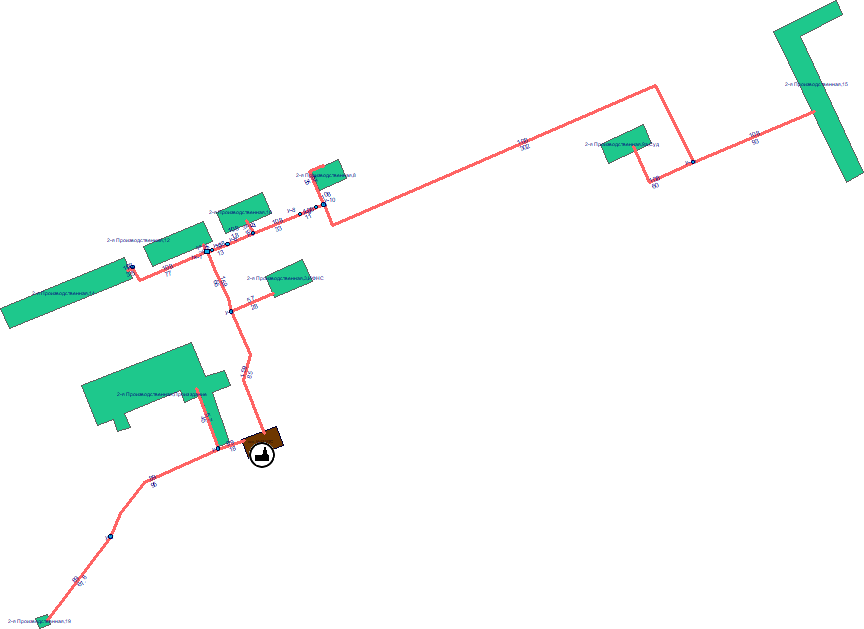 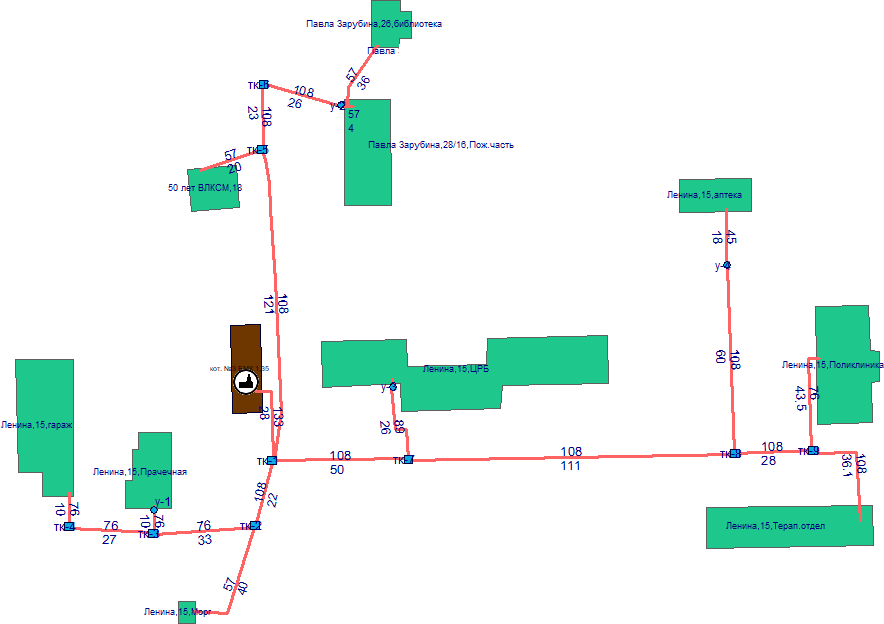 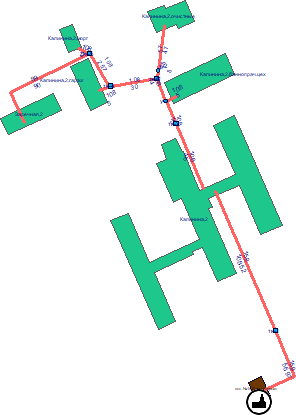 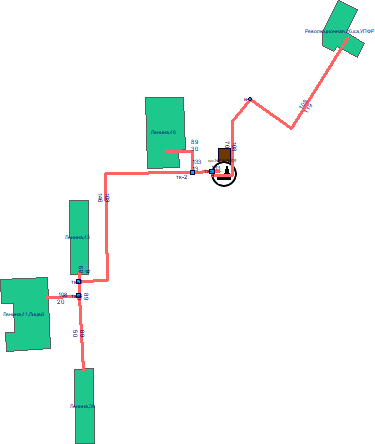 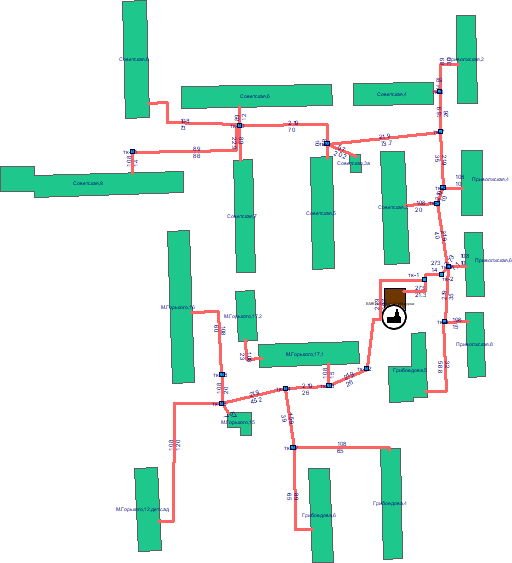 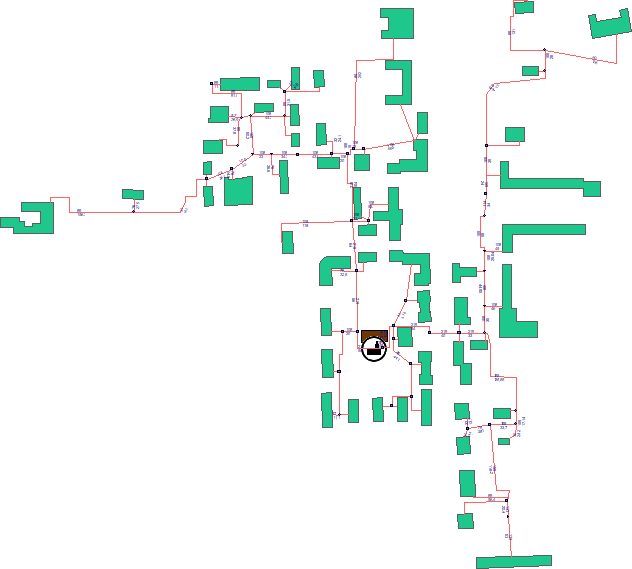 БМК ул.СадоваяРисунок 26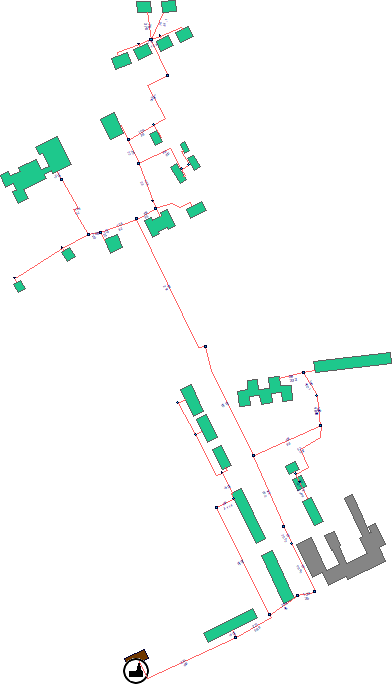 Результаты анализа аварийных ситуаций при теплоснабжении, расследование причин которых осуществляется федеральным органом исполнительной власти, уполномоченным на осуществление федерального государственного энергетического надзораОсновными причинами аварий на теплотрассах являются:коррозия трубопроводов;разрыв сварных стыков.С переходом на прокладку предызолированных трубопроводов с тепловой изоляцией из пенополиуретана (ППУ), наружной оболочкой из полиэтилена низкого давления (ПНД) и системой оперативного дистанционного контроля (ОДК) количество коррозионных повреждений на наружной поверхности трубопроводов сокращается. Коррозия может развиваться не только на линейных участках трубопроводов, но также в местах расположения скользящих опор и на сварных стыках трубопроводов.Ускорению процессов износа тепловых сетей способствуют: несоблюдение технологии монтажа, низкое качество материала трубопроводов и высокое содержание кислорода в сетевой воде. В совокупности это приводит к тому, что старение трубопроводов происходит в 2–3 раза быстрее расчетных сроков.Развитию коррозии на внутренней поверхности трубопроводов сопутствуют:повышенная температура теплоносителя;низкий рН воды;наличие в воде кислорода;наличие в воде свободного оксида углерода;наличие в воде растворенных солей.Основной причиной аварий на тепловых сетях за базовый год является износ тепловых сетей.Результаты анализа времени восстановления теплоснабжения потребителей, отключенных в результате аварийных ситуаций при теплоснабженииВ соответствии с СП 124.13330.2012 «Тепловые сети» п. 6.10 в составе СЦТ должны предусматриваться, аварийно-восстановительные службы (ABC), численность персонала и техническая оснащенность которых должны обеспечивать полное восстановление теплоснабжения при отказах на тепловых сетях в сроки, указанные в таблице ниже.Таблица 92Исходя из результатов анализа времени восстановления теплоснабжения, среднее время восстановления теплоснабжения соответствует СП 124.13330.2012 «Тепловые сети».Часть 10. Технико-экономические показатели теплоснабжающих и теплосетевых организаций.Описание технико-экономических показателей теплоснабжающих и теплосетевых организаций осуществляется в соответствии с пунктом 34 Требований и содержит описание результатов хозяйственной деятельности теплоснабжающих и теплосетевых организаций в соответствии с требованиями, устанавливаемыми Правительством Российской Федерации в стандартах раскрытия информации теплоснабжающими организациями, теплосетевыми организациями.Технико-экономические показатели источника тепловой энергии котельной ООО «ПМТС» в зоне действия единой теплоснабжающей организации АО «Пучежская МТС».Таблица 93Технико-экономические показатели передачи тепловой энергии от котельнойООО «ПМТС» в системе теплоснабжения АО «Пучежская МТС» в зоне действия единой теплоснабжающей организации АО «Пучежская МТС».Таблица 94Технико-экономические показатели источника тепловой энергии БМК ул.50 лет ВЛКСМ в зоне действия единой теплоснабжающей организации ООО «Газпром теплоэнерго Иваново».Таблица 95Технико-экономические показатели передачи тепловой энергии от БМК ул.50 лет ВЛКСМ в системе теплоснабжения МУП «Пучежская сетевая компания» в зоне действия единой теплоснабжающей организации ООО «Газпром теплоэнерго Иваново».Таблица 96Технико-экономические показатели источника тепловой энергии БМК ул.Калинина в зоне действия единой теплоснабжающей организации ООО «Газпром теплоэнерго Иваново».Таблица 97Технико-экономические показатели передачи тепловой энергии от БМК ул.Калинина в системе теплоснабжения МУП «Пучежская сетевая компания» в зоне действия единой теплоснабжающей организации ООО «Газпром теплоэнерго Иваново».Таблица 98Технико-экономические показатели передачи тепловой энергии от БМК ул.Ленина в системе теплоснабжения МУП «Пучежская сетевая компания» в зоне действия единой теплоснабжающей организации ООО «Газпром теплоэнерго Иваново».Таблица 100Технико-экономические показатели передачи тепловой энергии от БМК ул.Грибоедова в системе теплоснабжения МУП «Пучежская сетевая компания» в зоне действия единой теплоснабжающей организации ООО «Газпром теплоэнерго Иваново».Таблица 102Технико-экономические показатели передачи тепловой энергии от БМК ул.П.Зарубина в системе теплоснабжения МУП «Пучежская сетевая компания» в зоне действия единой теплоснабжающей организации ООО «Газпром теплоэнерго Иваново».Таблица 104Технико-экономические показатели источника тепловой энергии БМК ул.Садовая в зоне действия единой теплоснабжающей организации ООО «Газпром теплоэнерго Иваново».Таблица 105Технико-экономические показатели передачи тепловой энергии от БМК ул.Садовая в системе теплоснабжения МУП «Пучежская сетевая компания» в зоне действия единой теплоснабжающей организации ООО «Газпром теплоэнерго Иваново».Таблица 106Часть 11. Цены (тарифы) в сфере теплоснабжения Динамика утвержденных тарифовИнформация по тарифам ООО «Газпром теплоэнерго Иваново» за период 2017 – 2022 г.г. приведена в таблице 107.Информация по тарифам ООО «Газпром теплоэнерго Иваново» за период 2017 – 2022 г.г. по котельной дом-интернат г. Пучеж приведена в таблице 108-109.Информация о тарифах ООО «Пучежская МТС» приведена в таблице 110, по АО  «Пучежская МТС» приведена в таблице 111.Информация по тарифам ООО «Берег» приведена в таблице 112.Таблица 107Таблица 108Таблица 109Таблица 110Таблица 111Таблица 112За базовый год информация не предоставлена.Описание структуры цен (тарифов), установленных на момент актуализации схемы теплоснабженияИнформация не предоставлена.Плата за подключение к системе теплоснабжения и поступлений денежных средств от осуществления указанной деятельностиСогласно п.11 "Правил определения и предоставления технических условий подключения объекта капитального строительства к сетям инженерно-технического обеспечения", утвержденных Постановлением Правительства РФ от 13 февраля 2006 г.№ 83: "Если у организаций, осуществляющих эксплуатацию сетей инженерно- технического обеспечения, к которым планируется подключение объектов капитального строительства, отсутствуют утвержденные инвестиционные программы, подключение осуществляется без взимания платы за подключение, а вместо информации о плате за подключение выдаются технические условия в соответствии с пунктом 7 настоящих Правил".Плата за услуги по поддержанию резервной тепловой мощности, в том числе для социально значимых категорий потребителейСогласно ФЗ-190, Статья 16. Плата за услуги по поддержанию резервной тепловой мощности:Плата за услуги по поддержанию резервной тепловой мощности устанавливается в случае, если потребитель не потребляет тепловую энергию, но не осуществил отсоединение принадлежащих ему теплопотребляющих установок от тепловой сети в целях сохранения возможности возобновить потребление тепловой энергии при возникновении такой необходимости.Плата за услуги по поддержанию резервной тепловой мощности подлежит регулированию для отдельных категорий социально значимых потребителей, перечень которых определяется основами ценообразования в сфере теплоснабжения, утвержденными Правительством Российской Федерации, и устанавливается как сумма ставок за поддерживаемую мощность источника тепловой энергии и за поддерживаемую мощность тепловых сетей в объеме, необходимом для возможного обеспечения тепловой нагрузки потребителя.Для иных категорий потребителей тепловой энергии плата за услуги по поддержанию резервной тепловой мощности не регулируется и устанавливается соглашением сторон.Плата за поддержание резервной тепловой мощности, в том числе для социально значимых потребителей, для теплоснабжающих организаций Пучежского муниципального района не устанавливалась.Часть 12. Описание существующих технических и технологических проблем в системах теплоснабжения поселения, городского округаОписание существующих проблем организации качественного теплоснабжения (перечень причин, приводящих к снижению качества теплоснабжения, включая проблемы в работе теплопотребляющих установок потребителей)В ходе общего анализа систем выявлен ряд факторов, негативно влияющих на качественную, эффективную работу систем теплоснабжения:Не оптимизирован гидравлический режим тепловой сети. Не выполнена гидравлическая наладка тепловых сетей (сети разбалансированы), что приводит к снижению эффективности использования ТЭР и снижению качества теплоснабжения отдельных потребителей;Наличие на источниках систем диспетчеризации и технического учёта отпускаемой тепловой энергией позволит оперативно и с достоверной точностью оценивать показатели эффективности работы каждой СЦТ.Высокая степень изношенности инженерных сетей. Отсутствие наладки теплогидравлического режима.Описание существующих проблем организации надежного и безопасного теплоснабжения поселения (перечень причин, приводящих к снижению надежного теплоснабжения, включая проблемы в работе теплопотребляющих установок потребителей)Надежность всех систем теплоснабжения определяется надежностью ее элементов (источника тепла, тепловых сетей, вводов, систем отопления и горячего водоснабжения). Наиболее существенное влияние на надежность теплоснабжения потребителей и управляемость систем при эксплуатации оказывают тепловые сети.Типовыми причинами технологических нарушений в тепловых сетях являются:разрушение теплопроводов или арматуры;образование свищей вследствие коррозии теплопроводов;гидравлическая разрегулировка тепловых сетей.Основной причиной технологических нарушений в тепловых сетях является высокий износ сетевого хозяйства. Большинство сетей уже выработали свой ресурс. Восновном они имеют теплоизоляцию невысокого качества (как правило, минеральную вату). Высокий износ тепловых сетей влечет за собой сверхнормативные потери теплоносителя и тепловой энергии.Не менее важным является работоспособность основного оборудования котельных. Высокий износ основного оборудования приводит к снижению производительности котлов, увеличению удельных расходов топлива и частым остановкам оборудования из-за выхода из строя. Износ оборудования котельных не позволяет в полной мере обеспечить необходимые температурные и гидравлические режимы работы системы теплоснабжения.Наладка тепловой сети является ключевым фактором в обеспечении надежного и качественного функционирования системы «источник тепла - тепловая сеть - потребитель». Многих аварий можно было бы избежать, если бы сети теплоснабжения были бы отрегулированы на нормативные характеристики. Для этого не требуется значительных средств. В части обеспечения безопасности теплоснабжения должно предусматриваться резервирование системы теплоснабжения, живучесть и обеспечение бесперебойной работы источников тепла и тепловых сетей.На котельных выявлены следующие проблемы:Значительный износ тепловых сетей. Отсутствие резервных источников электроснабжения. Отсутствие резервных источников водоснабжения.Отсутствие приборов учета тепловой энергии у потребителей.Описание существующих проблем развития систем теплоснабженияОсновная проблема функционирования и развития систем теплоснабжения является низкая степень строительства жилого фонда, коммерческой недвижимости отсутствие у производственных предприятий и РСО инвестиционных программ, что влечет к отсутствию спроса на тепловую энергию.Задачи, которые необходимо решить для достижения этих целей:реализация программ развития застроенных территорий;вовлечение неиспользуемых земельных участков, в том числе промзон, находящихся в федеральной собственности, в центральных частях для жилищного строительства.использование существующих земельных резервов для строительства жилья строительство инфраструктуры при реализации приоритетных проектов жилищного строительства и программ развития застроенных территорийстроительство нового жилья, сопровождающееся созданием комфортной городской средыАнализ	предписаний	надзорных	органов	об	устранении	нарушений, влияющих на безопасность и надежность системы теплоснабженияПредписания надзорных органов отсутствуютАнализ	предписаний	надзорных	органов	об	устранении	нарушений, влияющих на безопасность и надежность системы теплоснабженияПредписания надзорных органов отсутствуютГлава 2. Существующее и перспективное потребление тепловой энергии на цели теплоснабженияДанные базового уровня потребления тепла на цели теплоснабженияТепловая нагрузка в поселенииТаблица 113Потребление	тепловой	энергии	потребителями	систем	теплоснабжения	в поселенииТаблица 114Сведения о движении строительных фондов в поселении, тыс. м2.Таблица 115Прогнозы приростов площади строительных фондов, сгруппированные по расчетным элементам территориального деления и по зонам действия источников тепловой энергии с разделением объектов строительства на многоквартирные дома, индивидуальные жилые дома, общественные здания, производственные здания промышленных предприятий, на каждом этапеВывод из эксплуатации общественно-деловых зданий в период актуализации не планируется.Ввод в эксплуатацию жилых зданий с общей площадью жилищного фонда, м2Таблица 116Ввод в эксплуатацию общественно-деловых зданий с общей площадью фонда, м2Таблица 117Снос жилых зданий с общей площадью жилищного фонда, м2Таблица 118Ввод в эксплуатацию общественно-деловых зданий с общей площадью фонда, м2Таблица 119Прогнозы перспективных удельных расходов тепловой энергии на отопление, вентиляцию и горячее водоснабжение, согласованных с требованиями к энергетической эффективности объектов теплопотребления, устанавливаемых в соответствии с законодательством Российской ФедерацииУдельное теплопотребление и удельная тепловая нагрузка для вновь строящихся зданий в границах поселенияТаблица 120Прогнозы приростов объемов потребления тепловой энергии (мощности) и теплоносителя с разделением по видам теплопотребления в каждом расчетном элементе территориального деления и в зоне действия каждого из существующих или предлагаемых для строительства источников тепловой энергии на каждом этапеПрирост тепловой нагрузки на отопление и вентиляцию в проектируемых жилых зданиях на период актуализации схемы теплоснабжения, Гкал/ч.Таблица 121Прирост тепловой нагрузки на горячее водоснабжение в проектируемых жилых зданиях на период актуализации схемы теплоснабжения, Гкал/ч.Таблица 122Снижение тепловой нагрузки на отопление и вентиляцию в проектируемых жилых зданиях на период актуализации схемы теплоснабжения, Гкал/ч.Таблица 123Снижение тепловой нагрузки на горячее водоснабжение в проектируемых жилых зданиях на период актуализации схемы теплоснабжения, Гкал/ч.Таблица 124Прирост тепловой нагрузки на отопление и вентиляцию в проектируемых зданиях общественно-делового фонда на период актуализации схемы теплоснабжения, Гкал/ч.Таблица 125Прирост тепловой нагрузки на горячее водоснабжение в проектируемых зданиях общественно-делового фонда на период актуализации схемы теплоснабжения, Гкал/ч.Таблица 126Снижение тепловой нагрузки на отопление и вентиляцию в проектируемых зданиях общественно-делового фонда на период актуализации схемы теплоснабжения, Гкал/ч.Таблица 127Снижение тепловой нагрузки на горячее водоснабжение в проектируемых зданиях общественно-делового фонда на период актуализации схемы теплоснабжения, Гкал/ч.Таблица 128Общий прирост тепловой нагрузки на отопление, вентиляцию и горячее водоснабжение в проектируемых и сносимых жилых и общественно-деловых зданиях, и строениях на период актуализации схемы теплоснабженияТаблица 129Прирост	потребления	тепловой	энергии	на	отопление	и	вентиляцию	в проектируемых жилых зданиях на период актуализации схемы теплоснабжения, Гкал.Таблица 130Прирост	потребления	тепловой	энергии	на	горячее	водоснабжение	в проектируемых жилых зданиях на период актуализации схемы теплоснабжения, Гкал.Таблица 131Снижение	потребления	тепловой	энергии	на	отопление	и	вентиляцию	в проектируемых жилых зданиях на период актуализации схемы теплоснабжения, Гкал.Таблица 132Снижение	потребления	тепловой	энергии	на	горячее	водоснабжение	в проектируемых жилых зданиях на период актуализации схемы теплоснабжения, Гкал.Таблица 133Прирост потребления тепловой энергии на отопление и вентиляцию в проектируемых зданиях общественно-делового фонда на период актуализации схемы теплоснабжения, Гкал.Таблица 134Прирост потребления тепловой энергии на горячее водоснабжение в проектируемых зданиях общественно-делового фонда на период актуализации схемы теплоснабжения, Гкал.Таблица 135Снижение потребления тепловой энергии на отопление и вентиляцию в проектируемых зданиях общественно-делового фонда на период актуализации схемы теплоснабжения, Гкал.Таблица 136Снижение потребления тепловой энергии на горячее водоснабжение в проектируемых зданиях общественно-делового фонда на период актуализации схемы теплоснабжения, Гкал.Таблица 137Общий прирост потребления тепловой энергии на отопление, вентиляцию и горячее водоснабжение в проектируемых и сносимых жилых и общественно-деловых зданиях, и строениях на период актуализации схемы теплоснабжения, ГкалТаблица 138Схема теплоснабжения г. Пучеж Пучежского муниципального района Ивановской области на период 2011-2026 гг. Актуализация на 2024 год.Перечень потребителей тепловой энергии, подключенных к существующим тепловым сетям за период актуализацииТаблица 139Прогнозы приростов объемов потребления тепловой энергии (мощности) и теплоносителя с разделением по видам теплопотребления в расчетных элементах территориального деления и в зонах действия индивидуального теплоснабжения на каждом этапеКотельная ООО «ПМТС»Таблица 140БМК ул.50 лет ВЛКСМТаблица 141БМК ул.КалининаБМК ул.ЛенинаТаблица 142БМК ул.ГрибоедоваТаблица 143БМК ул.П.ЗарубинаТаблица 144БМК ул.СадоваяТаблица 145Прогнозы приростов объемов потребления тепловой энергии (мощности) и теплоносителя объектами, расположенными в производственных зонах, при условии возможных изменений производственных зон и их перепрофилирования и приростов объемов потребления тепловой энергии (мощности) производственными объектами с разделением по видам теплопотребления и по видам теплоносителя (горячая вода и пар) в зоне действия каждого из существующих или предлагаемых для строительства источников тепловой энергии на каждом этапеПрогнозы приростов отсутствуют.Глава 3. Электронная модель схемы теплоснабженияСогласно требованиям Постановления Правительства РФ от 22 февраля 2012 г. № 154 «О требованиях к схемам теплоснабжения, порядку их разработки и утверждения» (с изменениями на 16 марта 2019 года) «…при разработке и актуализации схем теплоснабжения поселений, городских округов с численностью населения до 100 тыс. человек соблюдение требований, указанных в подпункте "в" пункта 23 и пунктах 55 и 56 требований к схемам теплоснабжения, утвержденных настоящим постановлением, не является обязательным…».Подпункт «в» пункта 23, пункты 55-56 - глава 3. «Электронная модель системы теплоснабжения».Глава 4. Существующие и перспективные балансы тепловой мощности источников тепловой энергии и тепловой нагрузки потребителейБалансы существующей на базовый период схемы теплоснабжения (актуализации схемы теплоснабжения) тепловой мощности и перспективной тепловой нагрузки в каждой из зон действия источников тепловой энергии с определением резервов (дефицитов) существующей располагаемой тепловой мощности источников тепловой энергии, устанавливаемых на основании величины расчетной тепловой нагрузки.Баланс тепловой мощности котельной в системе теплоснабжения котельная ООО «ПМТС» в зоне действия единой теплоснабжающей организации АО «Пучежская МТС», Гкал/чТаблица 146Баланс тепловой мощности котельной в системе теплоснабжения БМК ул.50 лет ВЛКСМ в зоне действия единой теплоснабжающей организации ООО «Газпром теплоэнерго Иваново», Гкал/чТаблица 147Баланс тепловой мощности котельной в системе теплоснабжения БМК ул.Калинина в зоне действия единой теплоснабжающей организации ООО «Газпром теплоэнерго Иваново», Гкал/чТаблица 148Баланс тепловой мощности котельной в системе теплоснабжения БМК ул.Ленина в зоне действия единой теплоснабжающей организации ООО «Газпром теплоэнерго Иваново», Гкал/чТаблица 149Баланс тепловой мощности котельной в системе теплоснабжения БМК ул.Грибоедова в зоне действия единой теплоснабжающей организации ООО «Газпром теплоэнерго Иваново», Гкал/чТаблица 150Баланс тепловой мощности котельной в системе теплоснабжения БМК ул.П.Зарубина в зоне действия единой теплоснабжающей организации ООО «Газпром теплоэнерго Иваново», Гкал/чТаблица 151Баланс тепловой мощности котельной в системе теплоснабжения БМК ул.Садовая в зоне действия единой теплоснабжающей организации ООО «Газпром теплоэнерго Иваново», Гкал/чТаблица 152Баланс тепловой мощности в зоне действия единой теплоснабжающей организации АО «Пучежская МТС», Гкал/чТаблица 153Баланс тепловой мощности в зоне действия единой теплоснабжающей организации ООО «Газпром теплоэнерго Иваново», Гкал/чТаблица 154Гидравлический расчет передачи теплоносителя для каждого магистрального вывода с целью определения возможности (невозможности) обеспечения тепловой энергией существующих и перспективных потребителей, присоединенных к тепловой сети от каждого источника тепловой энергииОбозначения, принятые на схеме.Потребители:Участки: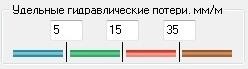 Участки	теплопроводов,	окрашенные	в	синий	цвет,	являются	хорошо проводящими (удельные гидравлические потери до 5 мм/м).Участки теплопроводов, окрашенные в зеленый цвет, являются нормально проводящими (удельные гидравлические потери от 5 до 15 мм/м).Участки	теплопроводов,	окрашенные	в	красный	цвет	–	с	повышенными гидравлическими потерями (удельные гидравлические потери от 15 до 35 мм/м).Участки теплопроводов, окрашенные в коричневый цвет – с недопустимыми гидравлическими потерями (от 35 мм/м и выше).Котельная ООО «ПМТС»Рисунок 27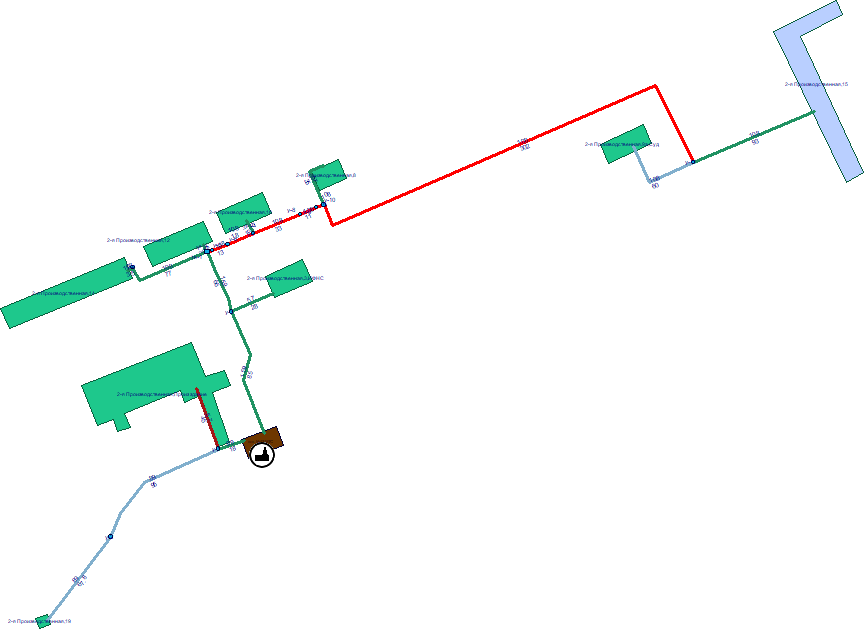 Схема теплоснабжения г. Пучеж Пучежского муниципального района Ивановской области на период 2011-2026 гг. Актуализация на 2024 год.Таблица 155Схема теплоснабжения г. Пучеж Пучежского муниципального района Ивановской области на период 2011-2026 гг. Актуализация на 2024 год.БМК ул.50 лет ВЛКСМРисунок 28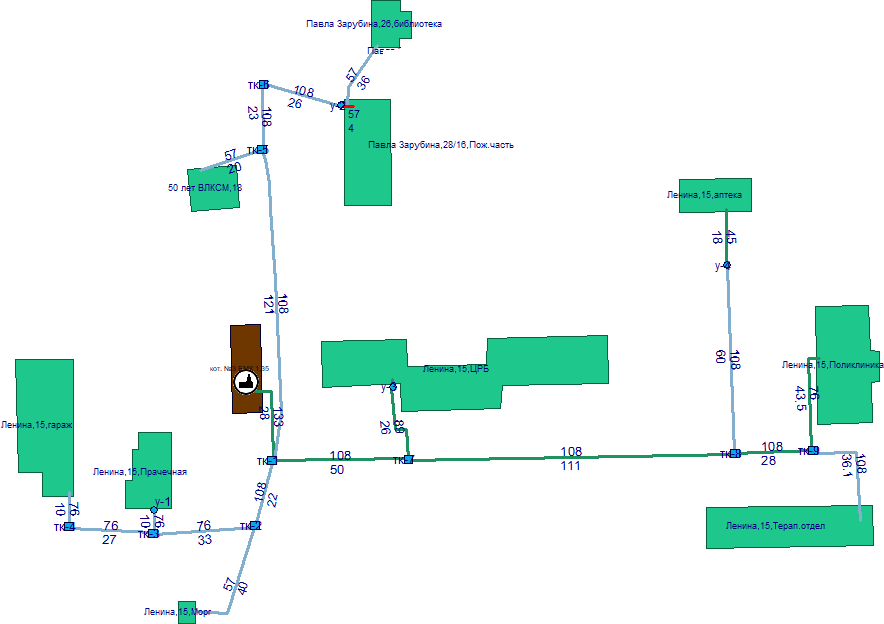 Схема теплоснабжения г. Пучеж Пучежского муниципального района Ивановской области на период 2011-2026 гг. Актуализация на 2024 год.Таблица 156Схема теплоснабжения г. Пучеж Пучежского муниципального района Ивановской области на период 2011-2026 гг. Актуализация на 2024 год.БМК ул.КалининаРисунок 29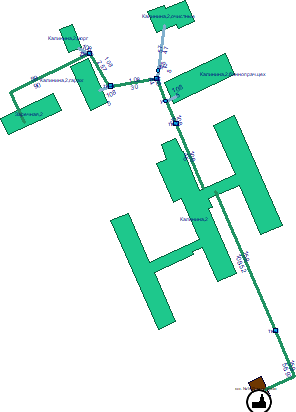 Схема теплоснабжения г. Пучеж Пучежского муниципального района Ивановской области на период 2011-2026 гг. Актуализация на 2024 год.Таблица 157Схема теплоснабжения г. Пучеж Пучежского муниципального района Ивановской области на период 2011-2026 гг. Актуализация на 2024 год.БМК ул.ЛенинаРисунок 30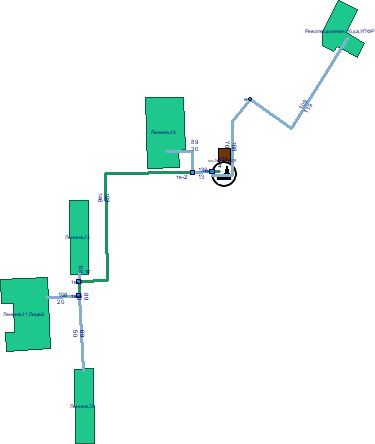 Схема теплоснабжения г. Пучеж Пучежского муниципального района Ивановской области на период 2011-2026 гг. Актуализация на 2024 год.Таблица 158Схема теплоснабжения г. Пучеж Пучежского муниципального района Ивановской области на период 2011-2026 гг. Актуализация на 2024 год.БМК ул.ГрибоедоваРисунок 31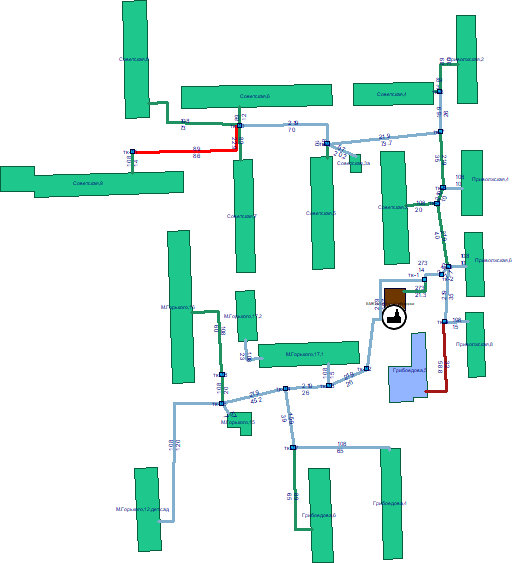 Таблица 159Схема теплоснабжения г. Пучеж Пучежского муниципального района Ивановской области на период 2011-2026 гг. Актуализация на 2024 год.БМК ул.П.ЗарубинаРисунок 32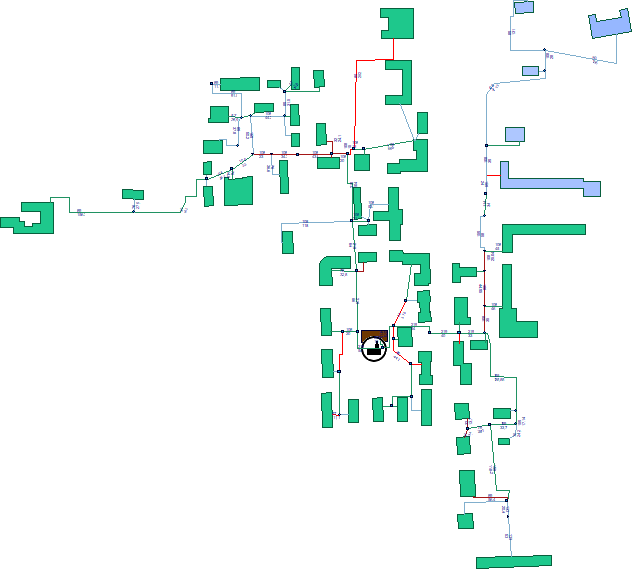 Таблица 160Схема теплоснабжения г. Пучеж Пучежского муниципального района Ивановской области на период 2011-2026 гг. Актуализация на 2024 год.БМК ул.СадоваяРисунок 33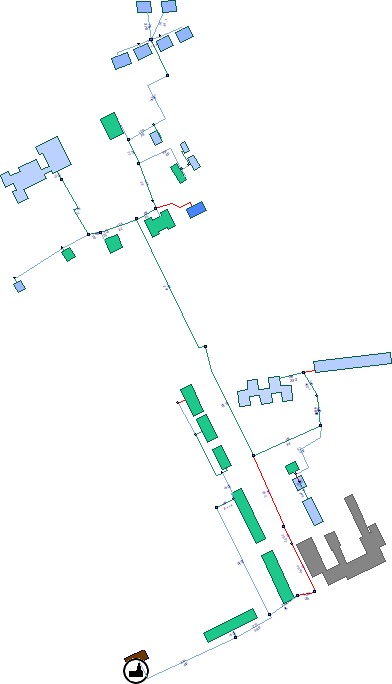 Таблица 161Выводы о резервах (дефицитах) существующей системы теплоснабжения при обеспечении перспективной тепловой нагрузки потребителейКотельная ООО «ПМТС»По результатам балансов тепловой мощности в зоне действия источника тепловой энергии, видно, что источник тепловой энергии имеет резерв тепловой мощности 22%. Данная котельная может обеспечить тепловой энергией перспективных потребителей в полном объеме.БМК ул.50 лет ВЛКСМПо результатам балансов тепловой мощности в зоне действия источника тепловой энергии, видно, что источник тепловой энергии имеет резерв тепловой мощности 32%. Данная котельная может обеспечить тепловой энергией перспективных потребителей в полном объеме.БМК ул.КалининаПо результатам балансов тепловой мощности в зоне действия источника тепловой энергии, видно, что источник тепловой энергии имеет резерв тепловой мощности 36%. Данная котельная может обеспечить тепловой энергией перспективных потребителей в полном объеме.БМК ул.ЛенинаПо результатам балансов тепловой мощности в зоне действия источника тепловой энергии, видно, что источник тепловой энергии имеет резерв тепловой мощности 37%. Данная котельная может обеспечить тепловой энергией перспективных потребителей в полном объеме.БМК ул.ГрибоедоваПо результатам балансов тепловой мощности в зоне действия источника тепловой энергии, видно, что источник тепловой энергии имеет резерв тепловой мощности 29%. Данная котельная может обеспечить тепловой энергией перспективных потребителей в полном объеме.БМК ул.П.ЗарубинаПо результатам балансов тепловой мощности в зоне действия источника тепловой энергии, видно, что источник тепловой энергии имеет резерв тепловой мощности 13%.Данная котельная может обеспечить тепловой энергией перспективных потребителей в полном объеме.БМК ул.СадоваяПо результатам балансов тепловой мощности в зоне действия источника тепловой энергии, видно, что источник тепловой энергии имеет резерв тепловой мощности 36%. Данная котельная может обеспечить тепловой энергией перспективных потребителей в полном объеме.Глава 5. Мастер-план развития систем теплоснабжения поселения, городского округа, города федерального значенияОписание вариантов (не менее двух) перспективного развития систем теплоснабжения поселения, городского округа, города федерального значенияВ соответствии с методическими рекомендациями к разработке (актуализации) схем теплоснабжения п.83 мастер-план схемы теплоснабжения рекомендуется разрабатывать на основании:решений по строительству генерирующих мощностей с комбинированной выработкой тепловой и электрической энергии, утвержденных в региональных схемах и программах перспективного развития электроэнергетики, разработанных в соответствии с постановлением Правительства Российской Федерации от 17 октября 2009 года № 823 "О схемах и программах перспективного развития электроэнергетики";решений о теплофикационных турбоагрегатах, не прошедших конкурентный отбор мощности в соответствии с постановлением Правительства Российской Федерации от 4 мая 2012 года № 437 "О внесении изменений в некоторые акты Правительства Российской Федерации по вопросам функционирования оптового рынка электрической энергии и мощности";решений по строительству объектов с комбинированной выработкой тепловой и электрической энергии, утвержденных в соответствии с договорами поставки мощности;решений по строительству объектов генерации тепловой энергии, утвержденных в программах газификации поселение, городских округов.В г. Пучеж данные решения отсутствуют.Развитие систем теплоснабжения остается на базовом уровне с условием обеспечения качественного и надежного теплоснабжения.Технико-экономическое сравнение вариантов перспективного развития систем теплоснабжения поселения, городского округа, города федерального значенияНет необходимости.Обоснование выбора приоритетного варианта перспективного развития систем теплоснабжения поселения, городского округа, города федерального значения на основе анализа ценовых (тарифных) последствий для потребителей, а в ценовых зонах теплоснабжения - на основе анализа ценовых (тарифных) последствий для потребителей, возникших при осуществлении регулируемых видов деятельности, и индикаторов развития систем теплоснабжения поселения, городского округа, города федерального значенияНет необходимости.Глава 6. Существующие и перспективные балансы производительности водоподготовительных установок и максимального потребления теплоносителя теплопотребляющими установками потребителей, в том числе в аварийных режимах.Расчетная величина нормативных потерь (в ценовых зонах теплоснабжениярасчетная величина плановых потерь, определяемых в соответствии с методическими указаниями по разработке схем теплоснабжения) теплоносителя в тепловых сетях в зонах действия источников тепловой энергии.Существующий и перспективный расход воды на компенсацию потерь и затрат теплоносителя при передаче тепловой энергии в зоне действия котельных в зоне деятельности единой теплоснабжающей организации АО «Пучежская МТС», м3Таблица 162Существующий и перспективный расход воды на компенсацию потерь и затрат теплоносителя при передаче тепловой энергии в зоне действия котельных в зоне деятельности единой теплоснабжающей организации ООО «Газпром теплоэнерго Иваново», м3Таблица 163Максимальный и среднечасовой расход теплоносителя (расход сетевой воды) на горячее водоснабжение потребителей с использованием открытой системы теплоснабжения в зоне действия каждого источника тепловой энергии, рассчитываемый с учетом прогнозных сроков перевода потребителей, подключенных к открытой системе теплоснабжения (горячего водоснабжения), на закрытую систему горячего водоснабженияОткрытые системы отсутствуют.Сведения о наличии баков-аккумуляторовВ котельной №13 установлены два бака-аккумулятора общей площадью 70,5 кв.м.Сведения о наличии баков аккумуляторов в котельных ООО «Газпром теплоэнерго Иваново» не предоставлены.Нормативный и фактический (для эксплуатационного и аварийного режимов) часовой расход подпиточной воды в зоне действия источников тепловой энергииНормативные значенияТаблица 164Фактические значенияТаблица 165Существующий и перспективный баланс производительности водоподготовительных установок и потерь теплоносителя с учетом развития системы теплоснабженияПерспективные балансы производительности ВПУ и подпитки тепловой сети котельной ООО «ПМТС» в зоне действия единой теплоснабжающей организации АО «Пучежская МТС»»Таблица 166Перспективные балансы производительности ВПУ и подпитки тепловой сети БМК ул.Калинина в зоне действия единой теплоснабжающей организации ООО «Газпром теплоэнерго Иваново»»Таблица 168Перспективные балансы производительности ВПУ и подпитки тепловой сети БМК ул.Грибоедова в зоне действия единой теплоснабжающей организации ООО «Газпром теплоэнерго Иваново»»Таблица 170Перспективные балансы производительности ВПУ и подпитки тепловой сети БМК ул.П.Зарубина в зоне действия единой теплоснабжающей организации ООО «Газпром теплоэнерго Иваново»»Таблица 171Перспективные балансы производительности ВПУ и подпитки тепловой сети БМК ул.Садовая в зоне действия единой теплоснабжающей организации ООО «Газпром теплоэнерго Иваново»»Таблица 172Глава 7 "Предложения по строительству, реконструкции и техническому перевооружению и (или) модернизации источников тепловой энергии"Описание условий организации централизованного теплоснабжения, индивидуального теплоснабжения, а также поквартирного отопления, которое должно содержать, в том числе определение целесообразности или нецелесообразности подключения.Исходя из планов строительных фондов и учитывая сложившуюся на момент актуализации схемы теплоснабжения ситуацию в системах теплоснабжения определены основные условия организации централизованного теплоснабжения, индивидуального теплоснабжения, а также поквартирного отопления.В качестве условий развития систем теплоснабжения на рассматриваемый период принято:обеспечение теплом эксплуатируемой многоэтажной, среднеэтажной и малоэтажной многоквартирной жилой застройки, административных и общественных зданий, за счет действующих источников централизованного теплоснабжения;обеспечение теплом существующих производственных и других зданий промышленных предприятий, за счет собственных или существующих централизованных источников тепловой энергии;предусматривать обеспечение теплом за счет поквартирного отопления для перспективных и существующих потребителей жилого фонда, на основании предоставленной информации на 2022 год.Описание текущей ситуации, связанной с ранее принятыми в соответствии с законодательством Российской Федерации об электроэнергетике решениями об отнесении генерирующих объектов к генерирующим объектам, мощность которых поставляется в вынужденном режиме в целях обеспечения надежного теплоснабжения потребителейГенерирующий объект может быть отнесен к поставляющим мощность в вынужденном режиме по причине их участия в теплоснабжении (далее – вынужденные по теплу) при условии получения следующих документов:заявления участников оптового рынка электрической энергии и мощности о намерении поставлять мощность в вынужденном режиме;решения органов местного самоуправления поселений или городских округов о приостановлении вывода из эксплуатации источников тепловой энергии, принятых в порядке, установленном законодательством о теплоснабжении, утвержденных в установленном порядке схем теплоснабжения;заключения о невозможности вывода из эксплуатации источников тепловой энергии, выданные высшими должностными лицами субъекта Российской (руководителями высших исполнительных органов государственной власти субъектов Российской Федерации), на территории которых функционируют такие генерирующие объекты.Электрических станций и отдельные энергоустановки по производству электрической энергии (энергоблоков) (далее - генерирующие объекты), функционирующие на основе использования возобновляемых источников энергии отсутствуют.Анализ надежности и качества теплоснабжения для случаев отнесения генерирующего объекта к объектам, вывод которых из эксплуатации может привести к нарушению надежности теплоснабженияГенерирующие объекты отсутствую.Обоснование предложений по переоборудованию котельных в источники тепловой энергии, функционирующие в режиме комбинированной выработки электрической и тепловой энергии, с выработкой электроэнергии на собственные нужды теплоснабжающей организации в отношении источника тепловой энергии, на базе существующих и перспективных тепловых нагрузокПереоборудование действующих источников тепловой энергии, в источник, функционирующий в режиме комбинированной выработки электрической и тепловой энергии, для обеспечения перспективных тепловых нагрузок не планируется.Обоснование предлагаемых для реконструкции котельных с увеличением зоны их действия путем включения в нее зон действия существующих источников тепловой энергииНе планируется.Обоснование предлагаемых для перевода в пиковый режим работы котельных по отношению к источникам тепловой энергии, функционирующим в режиме комбинированной выработки электрической и тепловой энергииПеревод котельных в пиковый режим работы не планируется.Обоснование предложений по расширению зон действия действующих источников тепловой энергии, функционирующих в режиме комбинированной выработки электрической и тепловой энергииНе планируется.Обоснование предлагаемых для вывода в резерв и (или) вывода из эксплуатации котельных при передаче тепловых нагрузок на другие источники тепловой энергииНе планируется.Обоснование организации индивидуального теплоснабжения в зонах застройки поселения, городского округа, города федерального значения малоэтажными жилыми зданиямиИндивидуальное теплоснабжение в зонах застройки поселения малоэтажными жилыми зданиями организовано в зонах, где реализованы и планируются к реализации проекты по газификации частного сектора, нет СЦТ. Централизованное теплоснабжение в этих зонах нерентабельно, из-за высоких тепловых потерь на транспортировку небольшой присоединенной тепловой нагрузке малоэтажной застройки наблюдается значительная протяженность квартальных тепловых сетей, что характеризуется высокими тепловыми потерями.Теплоснабжение потребителей в планируемых зонах индивидуальной застройки предлагается от собственных источников тепла. Основанием для принятия такого решения является удаленность планируемых районов застройки указанных типов централизованного теплоснабжения и низкая плотность тепловой нагрузки в этих зонах,что приводит к существенному увеличению затрат и снижению эффективности централизованного теплоснабжения.Индивидуальное теплоснабжение малоэтажных и индивидуальных жилых домов может быть организовано в зонах с тепловой нагрузкой менее 0,01 Гкал/ч на гектар. Подключение таких потребителей к централизованному теплоснабжению неоправданно в виду значительных капитальных затрат на строительство тепловых сетей. Плотность индивидуальной и малоэтажной застройки мала, что приводит к необходимости строительства тепловых сетей малых диаметров, но большой протяженности.В настоящее время на рынке представлено значительное количество источников индивидуального теплоснабжения, работающих на различных видах топлива.Обоснование перспективных балансов производства и потребления тепловой мощности источников тепловой энергии и теплоносителя и присоединенной тепловой нагрузки в каждой из систем теплоснабжения поселения, городского округа, города федерального значенияДля источников тепловой энергии полезный отпуск взят согласно расчету полезного отпуска на 2023 год, предоставленный ресурсоснабжающими организациями Величина полезного отпуска так же рассчитана исходя из расчетной температурой наружного		воздуха	для	г.	Пучеж,	согласно	действующему	СП	131.13330.2018 "Строительная климатология", является -29 градус Цельсия (температура воздуха наиболее	холодной	 пятидневки,	°С,		обеспеченностью	0,92).	 Продолжительность периода, со средней суточной температурой воздуха ≤ 8°С, согласно СП 131.13330.2018 "Строительная климатология» составляет 214 суток, средняя температура воздуха -3,6°С (ближайший населенный пункт г. Кинешма).Для всех источников полезный отпуск принят в соответствии с предоставленный плановой величиной на 2023 год.Схема теплоснабжения г. Пучеж Пучежского муниципального района Ивановской области на период 2011-2026 гг. Актуализация на 2024 год.Таблица 173Значения	полезного	отпуска	от	источников	тепловой	энергии	в	разрезе потребителей.Котельная ООО «ПМТС»Таблица 174БМК ул.50 лет ВЛКСМТаблица 175БМК ул.КалининаТаблица 176БМК ул.ЛенинаТаблица 177БМК ул.ГрибоедоваТаблица 178БМК ул.П.ЗарубинаТаблица 179БМК ул.СадоваяТаблица 180Перспективный баланс производства и потребления тепловой энергии источникамиТаблица 181Перспективный баланс производства и потребления тепловой энергии источником Котельная ООО «ПМТС» в зоне действия единой теплоснабжающей организации АО «Пучежская МТС»Таблица 182Перспективный баланс производства и потребления тепловой энергии источником БМК ул.50 лет ВЛКСМ в зоне действия единой теплоснабжающей организации ООО «Газпром теплоэнерго Иваново»Таблица 183Перспективный баланс производства и потребления тепловой энергии источником БМК ул.Калинина в зоне действия единой теплоснабжающей организации ООО «Газпром теплоэнерго Иваново»Таблица 184Перспективный баланс производства и потребления тепловой энергии источником БМК ул.Ленина в зоне действия единой теплоснабжающей организации ООО «Газпром теплоэнерго Иваново»Таблица 185Перспективный баланс производства и потребления тепловой энергии источником БМК ул.Грибоедова в зоне действия единой теплоснабжающей организации ООО «Газпром теплоэнерго Иваново»Таблица 186Перспективный баланс производства и потребления тепловой энергии источником БМК ул.П.Зарубина в зоне действия единой теплоснабжающей организации ООО «Газпром теплоэнерго Иваново»Таблица 187Перспективный баланс производства и потребления тепловой энергии источником БМК ул.Садовая в зоне действия единой теплоснабжающей организации ООО «Газпром теплоэнерго Иваново»Таблица 188Анализ целесообразности ввода новых и реконструкции существующих источников тепловой энергии с использованием возобновляемых источников энергии, а также местных видов топливаНет необходимости.Обоснование организации теплоснабжения в производственных зонах на территории поселения, городского округаДанные по планам строительства новых промышленных предприятий не предоставлено. Перспективное развитие промышленности намечено за счет развития и реконструкции существующих предприятий. Возможный прирост ресурсопотребеления на промышленных предприятиях за счет расширения производства будет компенсироваться снижением за счет внедрения энергосберегающих технологий.Сведения о возможном перепрофилировании производственных зон со сменой назначения использования территории отсутствуют.Расчет радиусов эффективного теплоснабжения (зоны действия источников тепловой энергии) в каждой из систем теплоснабжения, позволяющий определить условия, при которых подключение теплопотребляющих установок к системе теплоснабжения нецелесообразно вследствие увеличения совокупных расходов в указанной системе.Радиус эффективного теплоснабжения (зона действия источника тепловой энергии) в каждой из систем теплоснабжения, позволяет определить условия, при которых подключение теплопотребляющих установок к системе теплоснабжения нецелесообразно вследствие увеличения совокупных расходов в указанной системе.Расчетную величину эффективного радиуса теплоснабжения и расчетную себестоимость транспорта тепловой энергии в разрезе каждого источника тепловой энергии определить невозможно по причине отсутствия информации.Глава 8. Предложения по строительству и реконструкции и (или) модернизации тепловых сетей и сооружений на нихПредложений по реконструкции и строительству тепловых сетей, обеспечивающих перераспределение тепловой нагрузки из зон с дефицитом тепловой мощности в зоны с избытком тепловой мощности (использование существующих резервов)Предложения отсутствуют.Предложений по строительству тепловых сетей для обеспечения перспективных приростов тепловой нагрузки под жилищную, комплексную или производственную застройку во вновь осваиваемых районах поселения, городского округа, города федерального значенияПредложения отсутствуют.Предложений по строительству тепловых сетей, обеспечивающих условия, при наличии которых существует возможность поставок тепловой энергии потребителям от различных источников тепловой энергии при сохранении надежности теплоснабженияПредложения отсутствуют.Предложений по строительству или реконструкции тепловых сетей для повышения эффективности функционирования системы теплоснабжения, в том числе за счет перевода котельных в пиковый режим работы или ликвидации котельныхПредложения отсутствуют.Предложений по строительству тепловых сетей для обеспечения нормативной надежности теплоснабженияДля  обеспечения  нормативной  надежности  согласно  СП 124.13330.2012 «Тепловые сети» обязательна перекладка участков тепловой сети с годом прокладки до 1990, т.е. со сроком эксплуатации более 30 лет.Таблица 189          Согласно муниципальной программе Пучежского городского поселения «Обеспечение качественными услугами жилищно-коммунального хозяйства населения Пучежского городского поселения Пучежского муниципального района» на период 2021-2022 в программу заложены финансовые средства на приобретение труб для замены тепловых сетей 1878,3 тысяч рублей. Планируется в срок до 1.09.2022 года произвести замену тепловых сетей на следующих участках:             В связи с проведением замены тепловых сетей протяженностью 1130 метра износ тепловых сетей составит 62 %.Предложений по реконструкции тепловых сетей с увеличением диаметра трубопроводов для обеспечения перспективных приростов тепловой нагрузкиПредложения отсутствуют.Предложений по реконструкции тепловых сетей, подлежащих замене в связи с исчерпанием эксплуатационного ресурсаПредложения отсутствуют.Предложений по строительству и реконструкции насосных станций.Предложения отсутствуют.Глава 9. Предложения по переводу открытых систем теплоснабжения (горячего водоснабжения) в закрытые системы горячего водоснабженияТехнико-экономическое обоснование предложений по типам присоединений теплопотребляющих установок потребителей (или присоединений абонентских вводов) к тепловым сетям, обеспечивающим перевод потребителей, подключенных к открытой системе теплоснабжения (горячего водоснабжения), на закрытую систему горячего водоснабженияОткрытые системы теплоснабжения отсутствуют.Выбор и обоснование метода регулирования отпуска тепловой энергии от источников тепловой энергииНе требуется.Предложения по реконструкции тепловых сетей для обеспечения передачи тепловой энергии при переходе от открытой системы теплоснабжения (горячего водоснабжения) к закрытой системе горячего водоснабженияПредложения отсутствуют.Расчет потребности инвестиций для перевода открытой системы теплоснабжения (горячего водоснабжения) в закрытую систему горячего водоснабженияНе требуется.Оценку целевых показателей эффективности и качества теплоснабжения в открытой системе теплоснабжения (горячего водоснабжения) и закрытой системе горячего водоснабженияНе требуется.Предложения по источникам инвестиций.Предложения отсутствуют.Глава 10. Перспективные топливные балансыРасчеты по каждому источнику тепловой энергии перспективных максимальных часовых и годовых расходов основного вида топлива для зимнего и летнего периодов, необходимого для обеспечения нормативного функционирования источников тепловой энергии на территории поселения, городского округа, города федерального значенияПрогнозные значения выработки тепловой энергии источниками тепловой энергии (котельными) в зоне деятельности единой теплоснабжающей организации АО«Пучежская МТС», ГкалТаблица 190Удельный расход условного топлива на выработку тепловой энергии источниками тепловой энергии (котельными) в зоне деятельности единой теплоснабжающей организации АО «Пучежская МТС», кг.у.т./ГкалТаблица 191Прогнозные значения расходов условного топлива на выработку тепловой энергии источниками тепловой энергии (котельными) в зоне деятельности единой теплоснабжающей организации АО «Пучежская МТС», т.у.т.Таблица 192Прогнозные значения расходов натурального топлива на выработку тепловой энергии источниками тепловой энергии (котельными) в зоне деятельности единой теплоснабжающей организации АО «Пучежская МТС», тыс.куб.м. (т.)Таблица 193Максимальный часовой расход натурального топлива на выработку тепловой энергии источниками тепловой энергии (котельными) в зоне деятельности единой теплоснабжающей организации АО «Пучежская МТС», тыс.куб.м. (т.)/ГкалТаблица 194Прогнозные	значения	выработки	тепловой	энергии	источниками	тепловой энергии (котельными) в зоне деятельности единой теплоснабжающей организации ООО«Газпром теплоэнерго Иваново», ГкалТаблица 195Удельный расход условного топлива на выработку тепловой энергии источниками тепловой энергии (котельными) в зоне деятельности единой теплоснабжающей организации ООО «Газпром теплоэнерго Иваново», кг.у.т./ГкалТаблица 196Прогнозные значения расходов условного топлива на выработку тепловой энергии источниками тепловой энергии (котельными) в зоне деятельности единой теплоснабжающей организации ООО «Газпром теплоэнерго Иваново», т.у.т.Таблица 197Прогнозные значения расходов натурального топлива на выработку тепловой энергии источниками тепловой энергии (котельными) в зоне деятельности единой теплоснабжающей организации ООО «Газпром теплоэнерго Иваново», тыс.куб.м. (т.)Таблица 198Максимальный часовой расход натурального топлива на выработку тепловой энергии источниками тепловой энергии (котельными) в зоне деятельности единой теплоснабжающей организации ООО «Газпром теплоэнерго Иваново», тыс.куб.м. (т.)/ГкалТаблица 199Результаты расчетов по каждому источнику тепловой энергии нормативных запасов топливаНа котельной ООО «ПМТС»  резервным видом топлива является мазут.На котельных ООО «Газпром теплоэнерго Иваново» резервным видом топлива является дизельное топливо.Значения	утверждённых	нормативов	запасов	топлива	на	котельной	АО«Пучежская МТС» приведены ниже.Таблица 200Вид топлива, потребляемый источником тепловой энергии, в том числе с использованием возобновляемых источников энергии и местных видов топливаВиды топлива, потребляемые источниками приведены ниже.Виды топлива их долю и значение низшей теплоты сгорания топлива, используемые для производства тепловой энергии по каждой системе теплоснабженияТаблица 201Преобладающий в поселении, городском округе вид топлива, определяемый по совокупности всех систем теплоснабжения, находящихся в соответствующем поселении, городском округеПреобладающим видом топлива в г. Пучеж является природный газ.Таблица 202Приоритетное направление развития топливного баланса поселения, городского округаПри отсутствии отключений/подключений потребителей к/от централизованной системе теплоснабжения, переключений потребителей между источниками тепловой энергии топливный баланс останется на уровне базового периода и будет зависеть от параметров наружного воздуха.Глава 11. Оценка надежности теплоснабженияМетод и результаты обработки данных по отказам участков тепловых сетей (аварийным ситуациям), средней частоты отказов участков тепловых сетей (аварийных ситуаций) в каждой системе теплоснабженияВ соответствии с правилами определения и расчета фактических значений показателей надежности и энергетической эффективности объектов теплоснабжения, а также определения достижения организацией, осуществляющей регулируемые виды деятельности в сфере теплоснабжения, указанных плановых показателей, утвержденных постановлением РФ от 16 мая 2014 года №452 к показателям надежности объектов теплоснабжения, относятся:количество прекращений подачи тепловой энергии, теплоносителя в результате технологических нарушений на тепловых сетях на 1км тепловых сетей.количество прекращений подачи тепловой энергии, теплоносителя в результате технологических нарушений на источниках тепловой энергии на 1 Гкал/ч установленной мощности.В соответствии с СП 124.13330.2012 «Тепловые сети» расчет надежности теплоснабжения должен производиться для каждого потребителя, при этом минимально допустимые показатели вероятности безотказной работы следует принимать для:источника теплоты Р = 0,97; тепловых сетей Р = 0,9; потребителя теплоты Р = 0,99;СЦТ в целом Р = 0,9·0,97·0,99 = 0,86.Расчет вероятности безотказной работы тепловой сети по отношению к каждому потребителю рекомендуется выполнять с применением следующего алгоритма:Определение пути передачи теплоносителя от источника до потребителя, по отношению к которому выполняется расчет вероятности безотказной работы тепловой сети.На первом этапе расчета устанавливается перечень участков теплопроводов, составляющих этот путь. Для каждого участка тепловой сети устанавливаются: год его ввода в эксплуатацию, диаметр и протяженность.На основе обработки данных по отказам и восстановлениям (времени, затраченном на ремонт участка) всех участков тепловых сетей за несколько лет их работы устанавливаются следующие зависимости:ƛ0- средневзвешенная частота (интенсивность) устойчивых отказов участков в конкретной системе теплоснабжения при продолжительности эксплуатации участков от 3 до 17 лет (1/км/год);средневзвешенная частота (интенсивность) отказов для участков тепловой сети с продолжительностью эксплуатации от 1 до 3 лет;средневзвешенная частота (интенсивность) отказов для участков тепловой сети с продолжительностью эксплуатации от 17 и более лет;средневзвешенная продолжительность ремонта (восстановления) участков тепловой сети;средневзвешенная продолжительность ремонта (восстановления) участков тепловой сети в зависимости от диаметра участка;Частота (интенсивность) отказов каждого участка тепловой сети измеряется с помощью показателя, который имеет размерность [1/км/год] или [1/км/час]. Интенсивность отказов всей тепловой сети (без резервирования) по отношению к потребителю представляется как последовательное (в смысле надежности) соединение элементов, при котором отказ одного из всей совокупности элементов приводит к отказу всей системы в целом. Средняя вероятность безотказной работы системы, состоящей из последовательно соединенных элементов, будет равна произведению вероятностей безотказной работы.Интенсивность отказов всего последовательного соединения равна сумме интенсивностей отказов на каждом участке ƛс=L1ƛ1+L2ƛ2+…+Lmƛm, [1/час], где L протяженность каждого участка, [км]. Для описания параметрической зависимости интенсивности отказов рекомендуется использовать зависимость от срока эксплуатации, следующего вида, близкую по характеру к распределению Вейбулла:ƛ(t)=ƛ0(0,1τ)α-1 где -τ срок эксплуатации участка [лет].Характер изменения интенсивности отказов зависит от параметра α: при α< 1, она монотонно убывает, при α> 1 - возрастает; при α = 1 функция принимает вид Аƛ0 - этосредневзвешенная частота (интенсивность) устойчивых отказов в конкретной системе теплоснабжения.Для	распределения	Вейбулла	рекомендуется	использовать	следующие эмпирические коэффициенты:0,8 при 0<τ≤3α=   при 3<τ≤170,5 еτ/20при τ>17Зависимость интенсивности отказов от срока эксплуатации участка тепловой сети. При ее использовании следует помнить о некоторых допущениях, которые были сделаны при отборе данных:она применима только тогда, когда в тепловых сетях существует четкое разделение на эксплуатационный и ремонтный периоды;в ремонтный период выполняются гидравлические испытания тепловой сети после каждого отказа.Рисунок 34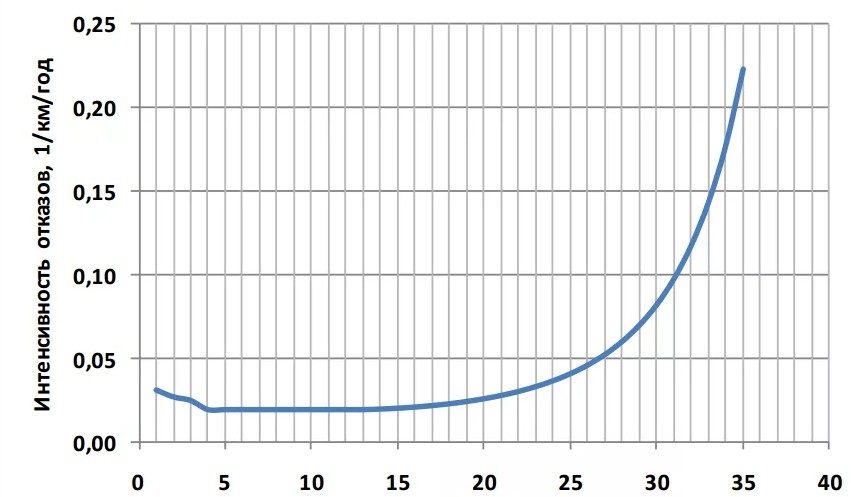 Метод и результаты обработки данных по восстановлениям отказавших участков тепловых сетей (участков тепловых сетей, на которых произошли аварийные ситуации), среднего времени восстановления отказавших участков тепловых сетей в каждой системе теплоснабженияНа основе данных о частоте (потоке) отказов участков тепловой сети, повторяемости температур наружного воздуха и данных о времени восстановления (ремонта) элемента (участка, НС, компенсатора и т.д.) тепловых сетей определяютвероятность отказа теплоснабжения потребителя.По данным региональных справочников по климату о среднесуточных температурах наружного воздуха за последние десять лет строят зависимость повторяемости температур наружного воздуха (график продолжительности тепловой нагрузки отопления). При отсутствии этих данных зависимость повторяемости температур наружного воздуха для местоположения тепловых сетей принимают по данным Справочника "Наладка и эксплуатация водяных тепловых сетей".С использованием данных о теплоаккумулирующей способности объектов теплопотребления (зданий) определяют время, за которое температура внутри отапливаемого помещения снизится до температуры, установленной в критериях отказа теплоснабжения. Отказ теплоснабжения потребителя - событие, приводящее к падению температуры в отапливаемых помещениях жилых и общественных зданий ниже +12 °С, в промышленных зданиях ниже +8 °С (СП 124.13330.2012 «Тепловые сети»).Для расчета времени снижения температуры в жилом здании используют формулу𝑡′ − 𝑡−  𝑄0 𝑄0в	н	𝑞𝑜𝑉𝑡в = 𝑡н +	+𝑜𝑉exp(z)βгде tв- внутренняя температура, которая устанавливается в помещении через время z в часах, после наступления исходного события, °С;z- время отсчитываемое после начала исходного события, ч;t′ - температура в отапливаемом помещении, которая была в момент начала исходного события, °С;tн- температура наружного воздуха, усредненная на периоде времени , °С;Q0- подача теплоты в помещение, Дж/ч;qoV - удельные расчетные тепловые потери здания, Дж/(ч °С);β - коэффициент аккумуляции помещения (здания), ч.Для расчета времени снижения температуры в жилом задании до + 12°С при внезапном прекращении теплоснабжения эта формула примет следующий вид:где:	-	внутренняя	температура,	которая	устанавливается	критерием	отказа теплоснабжения (+12 °С для жилых зданий);На	основе	данных	о	частоте	(потоке)	отказов	участков	тепловой	сети, повторяемости температур наружного воздуха и данных о времени восстановления(ремонта) элемента (участка, НС, компенсатора и т.д.) тепловых сетей определяют вероятность отказа теплоснабжения потребителя.В случае отсутствия достоверных данных о времени восстановления теплоснабжения потребителей рекомендуется использовать эмпирическую зависимость для времени, необходимом для ликвидации повреждения, предложенную Е.Я. Соколовым:𝑧в = α(1 + (b + c𝑙𝑐,з𝐷1,2)где:a, b- постоянные коэффициенты, зависящие от способа укладки теплопровода (подземный, надземный) и его конструкции, а также от способа диагностики места повреждения и уровня организации ремонтных работ;lc,з- расстояние между секционирующими задвижками, м;D - условный диаметр трубопровода, м.Расчет рекомендуется выполнять для каждого участка и/или элемента, входящего в путь от источника до абонента.По формуле:	𝑝𝑖 = exp(1 − 𝜔𝑖),вычисляется вероятность безотказной работы участка тепловой сети относительно абонента.Результаты оценки вероятности отказа (аварийной ситуации) и безотказной (безаварийной) работы системы теплоснабжения по отношению к потребителям, присоединённым к магистральным и распределительным теплопроводамОценка вероятности отказа работы систем теплоснабжения приведена ниже. Интенсивность отказов от продолжительности работы участков тепловой сетиТаблица 203Результаты оценки коэффициентов готовности теплопроводов к несению тепловой нагрузкиРасчет коэффициента готовности системы к теплоснабжению потребителей выполняется совместно с расчетом вероятности безотказной работы тепловой сети.Дополнительно рассчитываются:интенсивность восстановления элементов тепловой сети, 1/ч:  1/ zр;стационарная вероятность рабочего состояния сети:𝑁 ƛРо = (1 + ∑ 𝜇)𝑖=1вероятность состояния сети, соответствующая отказу i-го элемента:ƛiР𝑖 = 𝜇𝑖 ∙ РоКоэффициент готовности системы к теплоснабжению выбранного потребителя:𝐾 = 𝑝0+ ∑ 𝑝𝑖𝜏𝑜т − 𝜏н𝑖 (	)𝑜𝑖где τот, - продолжительность отопительного периода, ч; τнi, - продолжительность действия низких температур наружного воздуха (ниже расчетной температуры наружного воздуха) в течение отопительного периода, при которой время восстановления, отказавшего i-го элемента, становится равным времени снижения температуры воздуха в здании i-го потребителя до минимально допустимого значения, ч.Оценка	коэффициента	готовности	теплопроводов	к	несению	нагрузки	от котельных приведена ниже.Результаты оценки недоотпуска тепловой энергии по причине отказов (аварийных ситуаций) и простоев тепловых сетей и источников тепловой энергии Оценку недоотпуска тепловой энергии потребителям рекомендуется вычислятьсоответствии с формулой:∆𝑄пр = 𝑄пр ∙ 𝑇оп ∙ 𝑞тпгде Qпр, Гкал/ч - средняя тепловая мощность теплопотребляющих установок потребителя в отопительный период;Топ, ч - продолжительность отопительного периода; qтп – вероятность отказа теплопровода.Оценка недоотпуска тепловой энергии от котельных приведена ниже.применение на источниках тепловой энергии рациональных тепловых схем с дублированными связями и новых технологий, обеспечивающих нормативную готовность энергетического оборудования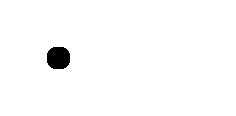 В  предложениях,  обеспечивающих  надёжность  системы  теплоснабжения,применение на источниках тепловой энергии рациональных тепловых схем с дублированными связями и новых технологий, обеспечивающих готовность энергетического оборудования, не учтено.установка резервного оборудованияДля обеспечения надежности системы теплоснабжения, предлагается установка резервного основного и вспомогательного оборудования на источнике тепловой энергии. А также обеспечение резервным электроснабжением и водоснабжением источников тепловой энергии, топливоснабжением (аварийные запасы топлива).организация совместной работы нескольких источников тепловой энергии на единую тепловую сетьПредложения по организации работы на единую сеть нескольких источниковтепловой энергии не предусмотрены.резервирование тепловых сетей смежных районов поселения, городского округа, города федерального значения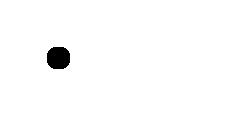 Резервирование тепловых сетей невозможно по причине удалённости системтеплоснабжения друг от друга.устройство резервных насосных станцийСтроительство новых насосных станций в рассматриваемом периоде не планируется.установка баков-аккумуляторов.На расчетный срок установка дополнительных баков-аккумуляторов на источниках тепловой энергии системы теплоснабжения не предусматривается.Результаты оценки вероятности отказа (аварийной ситуации) и безотказной (безаварийной) работы системы теплоснабжения по отношению к потребителям, коэффициентов готовности теплопроводов к несению тепловой нагрузки и оценки недоотпуска тепловой энергии по причине отказов (аварийных ситуаций) и простоев тепловых сетей и источников тепловой энергииТаблица 204Глава 12 Обоснование инвестиций в строительство, реконструкцию, техническое перевооружение и (или) модернизациюОценка финансовых потребностей для осуществления строительства, реконструкции, технического перевооружения и (или) модернизации источников тепловой энергии и тепловых сетейОтсутствуют.Обоснованные предложения по источникам инвестиций, обеспечивающих финансовые потребности для осуществления строительства, реконструкции, технического перевооружения и (или) модернизации источников тепловой энергии и тепловых сетейВ соответствии со статье 23 п.4 ФЗ №190 «О теплоснабжении»: «Реализация включенных в схему теплоснабжения мероприятий по развитию системы теплоснабжения, по достижению установленных в инвестиционных программах организаций, осуществляющих регулируемые виды деятельности в сфере теплоснабжения, органами исполнительной власти субъекта Российской Федерации плановых значений показателей надежности и энергетической эффективности объектов теплоснабжения, а также мероприятий по приведению качества горячей воды в открытых системах теплоснабжения в соответствие с установленными требованиями осуществляется в соответствии с инвестиционными программами теплоснабжающих организаций…», таким образом, инвестиции связанные с финансовой потребностью для осуществления строительства, реконструкции, технического перевооружения и (или) модернизации указанные в инвестиционных программах возлагаются на ЕТО и органы исполнительной власти субъекта Российской Федерации.Расчеты ценовых (тарифных) последствий для потребителей при реализации программ строительства, реконструкции, технического перевооружения и (или) модернизации систем теплоснабженияРасчеты ценовых (тарифных) последствий для потребителей при реализации программ строительства, реконструкции, технического перевооружения и (или) модернизации систем теплоснабжения выполнить невозможно.Глава 13. Индикаторы развития систем теплоснабжения поселения, городского округа, города федерального значенияИндикаторы, характеризующие спрос на тепловую энергию и тепловую мощность в системе теплоснабжения Котельная ООО «ПМТС» в зоне деятельности единой теплоснабжающей организации АО «Пучежская МТС»Таблица 205Индикаторы, характеризующие динамику функционирования источников тепловой энергии в системе теплоснабжения Котельная ООО «ПМТС» в зоне деятельности единой теплоснабжающей организации АО «Пучежская МТС»Таблица 206Индикаторы, характеризующие динамику изменения показателей тепловых сетей в системе теплоснабжения Котельная ООО «ПМТС» в зоне деятельности единой теплоснабжающей организации АО «Пучежская МТС»Таблица 207Индикаторы, характеризующие спрос на тепловую энергию и тепловую мощность в системе теплоснабжения БМК ул.50 лет ВЛКСМ в зоне деятельности единой теплоснабжающей организации ООО «Газпром теплоэнерго Иваново»Таблица 208Индикаторы, характеризующие динамику функционирования источников тепловой энергии в системе теплоснабжения БМК ул.50 лет ВЛКСМ в зоне деятельности единой теплоснабжающей организации ООО «Газпром теплоэнерго Иваново»Таблица 209Индикаторы, характеризующие динамику изменения показателей тепловых сетей в системе теплоснабжения БМК ул.50 лет ВЛКСМ в зоне деятельности единой теплоснабжающей организации ООО «Газпром теплоэнерго Иваново»Таблица 210Индикаторы, характеризующие спрос на тепловую энергию и тепловую мощность в системе теплоснабжения БМК ул.Калинина в зоне деятельности единой теплоснабжающей организации ООО «Газпром теплоэнерго Иваново»Таблица 211Индикаторы, характеризующие динамику функционирования источников тепловой энергии в системе теплоснабжения БМК ул.Калинина в зоне деятельности единой теплоснабжающей организации ООО «Газпром теплоэнерго Иваново»Таблица 212Индикаторы, характеризующие динамику изменения показателей тепловых сетей в системе теплоснабжения БМК ул.Калинина в зоне деятельности единой теплоснабжающей организации ООО «Газпром теплоэнерго Иваново»Таблица 213Индикаторы, характеризующие спрос на тепловую энергию и тепловую мощность в системе теплоснабжения БМК ул.Ленина в зоне деятельности единой теплоснабжающей организации ООО «Газпром теплоэнерго Иваново»Таблица 214Индикаторы, характеризующие динамику функционирования источников тепловой энергии в системе теплоснабжения БМК ул.Ленина в зоне деятельности единой теплоснабжающей организации ООО «Газпром теплоэнерго Иваново»Таблица 215Индикаторы, характеризующие динамику изменения показателей тепловых сетей в системе теплоснабжения БМК ул.Ленина в зоне деятельности единой теплоснабжающей организации ООО «Газпром теплоэнерго Иваново»Таблица 216Индикаторы, характеризующие спрос на тепловую энергию и тепловую мощность в системе теплоснабжения БМК ул.Грибоедова в зоне деятельности единой теплоснабжающей организации ООО «Газпром теплоэнерго Иваново»Таблица 217Индикаторы, характеризующие динамику функционирования источников тепловой энергии в системе теплоснабжения БМК ул.Грибоедова в зоне деятельности единой теплоснабжающей организации ООО «Газпром теплоэнерго Иваново»Таблица 218Индикаторы, характеризующие динамику изменения показателей тепловых сетей в системе теплоснабжения БМК ул.Грибоедова в зоне деятельности единой теплоснабжающей организации ООО «Газпром теплоэнерго Иваново»Таблица 219Индикаторы, характеризующие спрос на тепловую энергию и тепловую мощность в системе теплоснабжения БМК ул.П.Зарубина в зоне деятельности единой теплоснабжающей организации ООО «Газпром теплоэнерго Иваново»Таблица 220Индикаторы, характеризующие динамику функционирования источников тепловой энергии в системе теплоснабжения БМК ул.П.Зарубина в зоне деятельности единой теплоснабжающей организации ООО «Газпром теплоэнерго Иваново»Таблица 221Индикаторы, характеризующие динамику изменения показателей тепловых сетей в системе теплоснабжения БМК ул.П.Зарубина в зоне деятельности единой теплоснабжающей организации ООО «Газпром теплоэнерго Иваново»Таблица 222Индикаторы, характеризующие спрос на тепловую энергию и тепловую мощность в системе теплоснабжения БМК ул.Садовая в зоне деятельности единой теплоснабжающей организации ООО «Газпром теплоэнерго Иваново»Таблица 223Индикаторы, характеризующие динамику функционирования источников тепловой энергии в системе теплоснабжения БМК ул.Садовая в зоне деятельности единой теплоснабжающей организации ООО «Газпром теплоэнерго Иваново»Таблица 224Индикаторы, характеризующие динамику изменения показателей тепловых сетей в системе теплоснабжения БМК ул.Садовая в зоне деятельности единой теплоснабжающей организации ООО «Газпром теплоэнерго Иваново»Таблица 225Глава 14. Ценовые (тарифные) последствияТарифно-балансовые расчетные модели теплоснабжения потребителей по каждой системе теплоснабженияДля выполнения анализа влияния реализации строительства, реконструкции и технического перевооружения источников тепловой энергии, тепловых сетей и сооружений на них, на цену тепловой энергии, разрабатываются тарифно-балансовые модели, структура которых сформирована в зависимости от основных видов деятельности теплоснабжающих организация.В соответствии с методическими рекомендациями к схемам теплоснабжения тарифно-балансовую модель рекомендуется формировать в составе следующих показателей, отражающих их изменение по годам реализации схемы теплоснабжения:Индексы-дефляторы МЭР;Баланс тепловой мощности;Баланс тепловой энергии;Топливный баланс;Баланс теплоносителей;Балансы электрической энергии;Балансы холодной воды питьевого качества;Тарифы на покупные энергоносители и воду;Производственные расходы товарного отпуска;Производственная деятельность;Инвестиционная деятельность;Финансовая деятельность;Проекты схемы теплоснабжения.Показатель "Индексы-дефляторы МЭР" предназначен для использования индексов дефляторов, установленных Минэкономразвития России, с целью приведения финансовых потребностей для осуществления производственной деятельности теплоснабжающего предприятия и реализации проектов схемы теплоснабжения к ценам соответствующих лет. Для формирования показателей долгосрочных индексов- дефляторов в тарифно-балансовых моделях рекомендуется использовать:прогноз социально-экономического развития Российской Федерации и сценарные условия для формирования вариантов социально-экономического развития Российской Федерации;временно определенные показатели долгосрочного прогноза социально- экономического развития Российской Федерации до 2028 года в соответствии с прогнозными индексами цен производителей, индексов-дефляторов по видам экономической деятельности.Показатели "Производственная деятельность", "Инвестиционная деятельность" и "Финансовая деятельность" сформированы потоки денежных средств, обеспечивающих безубыточное функционирование теплоснабжающего предприятия с учетом реализации проектов схемы теплоснабжения и источников покрытия финансовых потребностей для их реализации.Тарифно-балансовые расчетные модели теплоснабжения потребителей по каждой единой теплоснабжающей организацииВыполнить ТБМ невозможно по причине отсутствия информации.Результаты оценки ценовых (тарифных) последствий реализации проектов схемы теплоснабжения на основании разработанных тарифно- балансовых моделейВыполнить оценку невозможно по причине отсутствия информации.Глава 15. Реестр единых теплоснабжающих организацийРеестр систем теплоснабжения, содержащий перечень теплоснабжающих организаций, действующих в каждой системе теплоснабжения, расположенных в границах поселения, городского округа, города федерального значенияРеестр систем теплоснабжения, содержащий перечень теплоснабжающих организаций, действующих в каждой системе теплоснабжения, расположенных в границах г. ПучежТаблица 226Основания, в том числе критерии, в соответствии с которыми теплоснабжающая организация определена единой теплоснабжающей организациейВ соответствии с Постановлением Правительства РФ от 8 августа 2012 г. N 808 "Об организации теплоснабжения в Российской Федерации и о внесении изменений в некоторые акты Правительства Российской Федерации" критерием для определения статуса ЕТО для теплоснабжающей организации МУП «Расчетный центр» является владение на праве собственности или ином законном основании источниками тепловой энергии и (или) тепловыми сетями.На основании постановления Администрации Пучежского муниципального района № 473 от 25.09.2019 г. «О присвоении статуса единой теплоснабжающей организации» присвоить статус единой теплоснабжающей организации ООО «Газпром теплоэнерго Иваново» с 01 января 2020 года, как организации. Владеющей на праве собственности источниками тепловой энергии с наибольшей расчетной тепловой мощностью в границах зоны действия следующих котельных:г. Пучеж, ул. Ленина, д. 48 А;г. Пучеж, ул. П. Зарубина, д. 11 Б; - г. Пучеж, ул. Грибоедова, д. 3; - г. Пучеж, ул.50-лет ВЛКСМ, д. 9; - г. Пучеж, ул. Садовая, д. 6.В зоне действия котельной №13 согласно ранее утвержденной схемы теплоснабжения единой теплоснабжающей организацией является АО «Пучежская МТС».Сравнительный анализ критериев определения ЕТО в системах теплоснабжения на территории г. ПучежСхема теплоснабжения г. Пучеж Пучежского муниципального района Ивановской области на период 2011-2026 гг. Актуализация на 2024 год.Таблица 227Заявки теплоснабжающих организаций, поданные в рамках разработки проекта схемы теплоснабжения (при их наличии), на присвоение статуса единой теплоснабжающей организацииЗаявки на присвоение статуса ЕТО на территории г. Пучеж на момент актуализации отсутствуют.Описание границ зон деятельности единой теплоснабжающей организации (организаций)Зоны деятельности ЕТО:АО «Пучежская МТС»:котельная ООО «ПМТС»;ООО «Газпром теплоэнерго Иваново»:БМК ул.50 лет ВЛКСМ;БМК ул.Калинина;БМК ул.Ленина;БМК ул.Грибоедова;БМК ул.П.Зарубина;БМК ул.Садовая.Глава 16. Реестр мероприятий схемы теплоснабженияПеречень мероприятий по строительству, реконструкции, техническому перевооружению и (или) модернизации источников тепловой энергииТаблица 228       ООО «Пучежская МТС» на период 2024-2026 г. мероприятия по  реконструкции системы РТХ планируемая стоимость работ 4183,216 тыс.руб. Перечень мероприятий по строительству, реконструкции, техническому перевооружению и (или) модернизации тепловых сетей и сооружений на нихТаблица 229Перечень мероприятий, обеспечивающих переход от открытых систем теплоснабжения (горячего водоснабжения) на закрытые системы горячего водоснабженияМероприятия отсутствуют.Глава 17. Замечания и предложения к проекту схемы теплоснабженияПеречень	всех	замечаний	и	предложений,	поступивших	при	разработке, утверждении и актуализации схемы теплоснабжения.Глава 18. Сводный том изменений, выполненных в доработанной и (или) актуализированной схеме теплоснабженияДокумент «Схема теплоснабжения г. Пучеж Пучежского муниципального района Ивановской области. Актуализация на 2023 год» был доработан в соответствии с изменениями в Постановлении Правительства РФ от 22 февраля 2012 г. № 154 «О требованиях к схемам теплоснабжения, порядку их разработке и утверждения».В ходе актуализации схемы теплоснабжения г. Пучеж были учтены предложения от администрации и РСО (глава 17 настоящего документа).Реестр изменений, включенных в актуализированную схему теплоснабженияТаблица 230Сведения о выполненных мероприятиях за период, прошедший с даты утверждения схемы теплоснабженияВыполненные мероприятия из утвержденной схемы теплоснабжения:отсутствуют.№КотельнаяМарка котлаУстановленная мощность, Гкал/чРасполагаемая мощность, Гкал/чВид топливаСрок службыКПД,%Удельный расход топлива, кг.у.т/Гкал12356789101Котельная ООО «ПМТС»Водогрейный REX-100 №30,80,8газ1092,38154,891Котельная ООО «ПМТС»Водогрейный REX-100 №20,80,8газ1092,23155,11Котельная ООО «ПМТС»Водогрейный REX-40 №10,30,3газ1092,1152,982БМК ул.50 лет ВЛКСМВодогрейный GKS Eurotwin 450 №10,3870,387газ10н/д155,32БМК ул.50 лет ВЛКСМВодогрейный GKS Eurotwin 450 №20,3870,387газ10н/д155,32БМК ул.50 лет ВЛКСМВодогрейный GKS Eurotwin 450 №30,3870,387газ10н/д155,33БМК ул.КалининаВодогрейныйGKS Eurotwin 1000 №10,860,86газ7н/д155,33БМК ул.КалининаВодогрейный GKS Eurotwin 1000 №20,860,86газ7н/д155,33БМК ул.КалининаВодогрейныйGKS Eurotwin 800 №30,6880,688газ7н/д155,34БМК ул.ЛенинаВодогрейный GKS Eurotwin 450 №10,3870,387газ10н/д155,34БМК ул.ЛенинаВодогрейныйGKS Eurotwin 450 №20,3870,387газ10н/д155,35БМК ул.ГрибоедоваВодогрейныйGKS Dynatherm 2000 №11,721,72газ9н/д155,35БМК ул.ГрибоедоваВодогрейныйGKS Dynatherm 2000 №21,721,72газ9н/д155,35БМК ул.ГрибоедоваВодогрейныйGKS Dynatherm 2000 №31,721,72газ9н/д155,3№КотельнаяМарка котлаУстановленная мощность,Гкал/чРасполагаемая мощность,Гкал/чВид топливаСрок службыКПД,%Удельный расход топлива, кг.у.т/Гкал12356789106БМК ул.П.ЗарубинаВодогрейныйGKS Dynatherm 4000 №13,443,44газ9н/д155,36БМК ул.П.ЗарубинаВодогрейныйGKS Dynatherm 4000 №23,443,44газ9н/д155,36БМК ул.П.ЗарубинаВодогрейный GKS Eurotwin 1250 №31,0751,075газ9н/д155,37БМК ул.СадоваяВодогрейныйGKS Dynatherm 1600 №11,3761,376газ10н/д155,37БМК ул.СадоваяВодогрейныйGKS Dynatherm 1600 №21,3761,376газ10н/д155,37БМК ул.СадоваяВодогрейныйGKS Dynatherm 1600 №31,3761,376газ10н/д155,3№Источник тепловой энергииРасполагаемая мощность источника тепловой энергии Гкал/чЗатраты тепловой мощности на собственные и хозяйственные нужды источника тепловой энергии, Гкал/чТепловая мощность нетто, Гкал/ч123451Котельная ООО «ПМТС»1,90,011,892БМК ул.50 лет ВЛКСМ1,1610,011,1513БМК ул.Калинина2,4080,012,3984БМК ул.Ленина0,7740,010,7645БМК ул.Грибоедова5,160,055,116БМК ул.П.Зарубина7,9550,087,8757БМК ул.Садовая4,1280,034,098№Источник тепловой энергииМарка котлаДата ввода КА в эксплуатациюНормативный срокслужбы КАФактический срок службы КАГод последнего освидетельствования при допуске кэксплуатации после ремонтовГод продления ресурсаМероприятия по продлению ресурсаСтатистика отказов и восстановлений КА123456789101Котельная ООО «ПМТС»Водогрейный REX-100 №320122010----1Котельная ООО «ПМТС»ВодогрейныйREX-100 №220122010----1Котельная ООО «ПМТС»Водогрейный REX-40 №120122010----2БМК ул.50 лет ВЛКСМВодогрейныйGKS Eurotwin 450 №120111510----2БМК ул.50 лет ВЛКСМВодогрейный GKS Eurotwin 450 №2201115102015---2БМК ул.50 лет ВЛКСМВодогрейныйGKS Eurotwin 450 №3201115102015---3БМК ул.КалининаВодогрейный GKS Eurotwin 1000 №120141572015---3БМК ул.КалининаВодогрейныйGKS Eurotwin 1000 №220141572015---3БМК ул.КалининаВодогрейный GKS Eurotwin 800 №320141572015---4БМК ул.ЛенинаВодогрейный GKS Eurotwin 450 №1201115102015---4БМК ул.ЛенинаВодогрейный GKS Eurotwin 450 №2201115102015---5БМК ул.ГрибоедоваВодогрейныйGKS Dynatherm 2000 №120121592015---5БМК ул.ГрибоедоваВодогрейныйGKS Dynatherm 2000 №220121592015---№Источник тепловой энергииМарка котлаДата ввода КА в эксплуатациюНормативный срокслужбы КАФактический срок службы КАГод последнего освидетельствования при допуске к эксплуатации послеремонтовГод продления ресурсаМероприятия по продлению ресурсаСтатистика отказов и восстановлений КА12345678910ВодогрейныйGKS Dynatherm 2000 №320121592015---6БМК ул.П.ЗарубинаВодогрейныйGKS Dynatherm 4000 №120121592015---6БМК ул.П.ЗарубинаВодогрейныйGKS Dynatherm 4000 №220121592015---6БМК ул.П.ЗарубинаВодогрейный GKS Eurotwin 1250 №320121592015---7БМК ул.СадоваяВодогрейныйGKS Dynatherm 1600 №1201115102015---7БМК ул.СадоваяВодогрейныйGKS Dynatherm 1600 №2201115102015---7БМК ул.СадоваяВодогрейныйGKS Dynatherm 1600 №3201115102015---Rex-100 №3Фактическое производство, ГкалЧисло часов работы, часУдельный расход усл. топлива на производство, кг.у.т/ГкалЯнварь366,41600154,974Февраль412,32672154,989Март000Апрель182,48300154,961Май000Июнь000Июль000Август000Сентябрь000Октябрь260,32444154,846Ноябрь000Декабрь312,64500155,05ВСЕГО1534,172516154,97Rex-100 №2Фактическое производство, ГкалЧисло часов работы, часУдельный расход усл. топлива на производство, кг.у.т/ГкалЯнварь181,1300154,799Февраль000Март386,99744154,555Апрель000Май000Июнь000Июль000Август000Сентябрь000Октябрь000Ноябрь409,75720154,698Декабрь176,14300154,751ВСЕГО1153,982064154,669Rex-40 №1Фактическое производство, ГкалЧисло часов работы, часУдельный расход усл. топлива на производство, кг.у.т/ГкалЯнварь000Февраль000Март000Апрель89,14420152,973Май88,2744152,95Июнь73,76720152,95Июль59,59384152,959Август74,2744152,95Сентябрь111,12720152,959Октябрь53,84300152,965Ноябрь000Декабрь000ВСЕГО549,854032152,958Наименование котельнойПриборы учета тепловой энергииПриборы учета тепловой энергииПриборы учета тепловой энергииПриборы учета тепловой энергииНаименование котельнойНаличие приборов учета тепловой энергии на котельнойМарка прибора учетаМесто установки прибора учетаДата установки/последней поверки прибора учета12345Котельная ООО «ПМТС»естьВКТ7котельная22.01.2012/22.07.2022БМК ул.50 лет ВЛКСМестьВКТ7котельная16.05.2022БМК ул.КалининаестьВКТ7котельная16.05.2022БМК ул.ЛенинаестьВКТ7котельная16.05.2022БМК ул.ГрибоедоваестьВКТ7котельная16.05.2022БМК ул.П.ЗарубинаестьВКТ7котельная16.05.2022БМК ул.СадоваяестьВКТ7котельная16.05.2022Начальный узелКонечный узелТип прокладкиДата вводаДлина, мДиаметрнаружный., ммИзоляция1234567кот. №13 МТСу-3воздушная01.01.198885159Минвататк-1у-5воздушная01.01.19952108Минватау-8у-9канальная01.01.199511108Минватау-72-я Производстве нная,10воздушная01.01.19888,957Минвататк-2у-4канальная01.01.198877108Минвататк-22-я Производстве нная,12канальная01.01.19883,776Минватау-3тк-1воздушная01.01.198866159Минвататк-32-я Производственная,3,ИФНСканальная01.01.19882857Минватау-102-я Производстве нная,8воздушная01.01.19882657Минватау-10у-11воздушная01.01.2011302108Минватау-112-яПроизводстве нная,9а,Судвоздушная01.01.201160108Минватау-112-я Производстве нная,15воздушная01.01.201193108Минватакот. №13 МТСу-1воздушная01.01.19881889Минватау-1у-2воздушная01.01.19889589Минватау-1,Производ.зда ниевоздушная01.01.19884157Минватау-22-я Производстве нная,19воздушная01.01.19886889Минвататк-42-я Производственная,14канальная01.01.19883,5108Минватау-5у-6канальная01.01.199513108Минватау-6у-7воздушная01.01.199518108Минватау-7у-8воздушная01.01.199541108Минватау-9у-10воздушная01.01.19955108МинватаВсегоВсего2130,2Начальный узелКонечный узелТип прокладкиДата вводаДлина (под.), мДлина (обр.), мДиаметрнаружный под., ммДиаметрнаружный обр., ммИзоляция123456789кот. №13 МТСу-3воздушная01.01.198885858989Минватау-3тк-1воздушная01.01.198866668989Минвататк-1у-5воздушная01.01.1995229090Минватау-8у-9канальная01.01.199511119090Минватау-72-я Производстве нная,10воздушная01.01.19888,98,94545Минвататк-2у-4канальная01.01.198877775757Минвататк-22-я Производстве нная,12канальная01.01.19883,73,74532Минватау-102-яПроизводстве нная,8воздушная01.01.198826264532Минватау-10у-11воздушная01.01.20113023029090Минватау-112-я Производстве нная,15воздушная01.01.201193939090Минватакот. №13 МТСу-1воздушная01.01.198818185757Минватау-1у-2воздушная01.01.198895955757Минватау-1воздушная01.01.198841414525Минватау-22-яПроизводстве нная,19воздушная01.01.198868685757Минвататк-42-яПроизводстве нная,14канальная01.01.19883,53,55757Минватау-5у-6канальная01.01.199513139090Минватау-6у-7воздушная01.01.199518189090Минватау-9у-10воздушная01.01.1995559090Минватау-7у-8воздушная01.01.199541419090МинватаВсегоВсего977,11954,2Начальный узелКонечный узелТип прокладкиДата вводаДлина, мДиаметрнаружный., ммИзоляция1234567Сети отопленияСети отопленияСети отопленияСети отопленияСети отопленияСети отопленияСети отопленияБМК ул.50 лет ВЛКСМтк-1канальная01.01.198928,0133минватаБМК ул.Калининатк-1канальнаяс 200456,97159ППУ ПЭБМК ул.Ленинатк-1надземная01.01.19904,0133минватаБМК ул.Грибоедоватк-1канальнаяс 200421,3273минватаБМК ул.П.Зарубинатк-1канальнаяс 200410,0273,0ППУБМК ул.Садоваятк-1канальнаяс 2004155,0273ППУВсегоВсего275,27Сети ГВССети ГВССети ГВССети ГВССети ГВССети ГВССети ГВСБМК ул.50 лет ВЛКСМтк-1канальнаяс 200428,076/57ППУКотельная№14тк-1канальнаяс 200457,3889/57ППУ ПЭБМК ул.П.Зарубинатк-1канальнаяс 200410,0108/89ППУНачальный узелКонечный узелТип прокладкиДата вводаДлина, мДиаметр наружный.,ммИзоляция1234567тк-1тк-2канальная01.01.198922108Минвататк-2Ленина,15,Моргвоздушная01.01.19894057Минвататк-2тк-3канальная01.01.19893376Минвататк-3у-1канальная01.01.19891076Минватау-1Ленина,15,Прачечнаяканальная01.01.19890,276Минвататк-3тк-4канальная01.01.19892776Минвататк-4Ленина,15,гаражканальная01.01.20031076Минвататк-1тк-5воздушная01.01.1989121108Минвататк-550 лет ВЛКСМ,18воздушная01.01.19892057Минвататк-5тк-6воздушная01.01.198923108Минвататк-6у-2воздушная01.01.198926108Минватау-2Павла Зарубина,26,библиотекавоздушная01.01.19963657Минватау-2Павла Зарубина,28/16,Пож.частьвоздушная01.01.1996457Минвататк-1тк-7воздушная01.01.199650108Минвататк-7у-3воздушная01.01.19962689Минватау-3Ленина,15,Хирургиявоздушная01.01.19880,289Минвататк-7тк-8воздушная01.01.1996111108ППУтк-8у-4воздушная01.01.199660108Минватау-4Ленина,15,аптекаканальная01.01.19961845Минвататк-8тк-9воздушная01.01.198828108Минвататк-9Ленина,15,Поликлиникавоздушная01.01.198843,576Минвататк-9Ленина,15,Терап.отделвоздушная01.01.198936,1108МинватаВсегоВсего745,0Начальный узелКонечный узелТип прокладкиДата вводаДлина (под.), мДлина (обр.), мДиаметр наружный под., ммДиаметр наружный обр., ммИзоляци я (под.)123456789тк-1тк-2канальная01.01.200422225745ППУтк-2Ленина,15,Мор гканальная01.01.199640404532Минвататк-2тк-3канальная01.01.200433334532ППУтк-3у-1канальная01.01.199610104532Минватау-1Ленина,15,Пра чечнаяканальная01.01.19960,20,24532Минвататк-3тк-4канальная01.01.200427274532ППУтк-4Ленина,15,гара жканальная01.01.199610104532Минвататк-1тк-7воздушная01.01.200450505745Минвататк-7у-3воздушная01.01.199626265732Минватау-3Ленина,15,ЦРБвоздушная01.01.19960,20,28989Минвататк-7тк-8воздушная01.01.19961111114545Минвататк-8тк-9воздушная01.01.199628284545Минвататк-9Ленина,15,Пол иклиникаканальная01.01.199643,543,53232Минвататк-9Ленина,15,Тера п.отделвоздушная01.01.199636,136,12525МинватаВсегоВсего437,0437,0Начальный узелКонечный узелТип прокладкиДата вводаДлина, мДиаметр наружный.,ммИзоляция1234567у-2Калинина,2,очистныеканальная01.01.19884757Минвататк-2у-1канальная01.01.198815108Минвататк-1Калинина,2канальная01.01.2004108,52159ППУ ПЭтк-3у-2канальная01.01.19888108Минватау-1тк-3канальная01.01.198814108Минватау-1Калинина,2,баннопра ч.цехканальная01.01.19885108МинватаКалинина,2тк-2канальная01.01.198846108Минвататк-3тк-4канальная01.01.198830108Минвататк-4Калинина,2,гаражканальная01.01.19885108Минвататк-4тк-5канальная01.01.198825,7108Минвататк-5Калинина,2,моргканальная01.01.198812108Минвататк-5Заречная,2канальная01.01.19889089МинватаВсегоВсего406,22Начальный узелКонечный узелТип прокладкиДата вводаДлина (под.), мДлина (обр.), мДиаметр наружны й под.,ммДиаметр наружны й обр.,ммИзоляци я (под.)123456789тк-5Заречная,2канальная01.01.198870704545Минвататк-4тк-5канальная01.01.198825,725,77657Минвататк-4Калинина,2,гар ажканальная01.01.1988887657Минвататк-3тк-4канальная01.01.198830307657МинватаКалинина,2тк-2канальная01.01.198846467657Минватау-1Калинина,2,бан нопрач.цехканальная01.01.1988557657Минватау-1тк-3канальная01.01.198814147657МинватаВсегоВсего198,7198,7Начальный узелКонечный узелТип прокладкиДата вводаДлина, мДиаметр наружный.,ммИзоляция1234567тк-4Ленина,41,Лицейканальная01.01.198820108Минвататк-4тк-3канальная01.01.19961089Минвататк-3Ленина,43канальная01.01.1988689Минвататк-4Ленина,39канальная01.01.19885089Минвататк-1тк-2канальная01.01.198913133Минвататк-2Ленина,48канальная01.01.19883089Минвататк-1e-1воздушная01.01.199070108Минвататк-2тк-3канальная01.01.1990146108Минватаe-1Революционная,26,к.а, УПФРвоздушная01.01.1996119108МинватаВсегоВсего464,0Начальный узелКонечный узелТип прокладкиДата вводаДлина, мДиаметрнаружный., ммИзоляция1234567тк-5тк-6канальная01.01.198810219Минвататк-7тк-8канальная01.01.198826159Минвататк-8Приволжская,2канальная01.01.19883089Минвататк-8Советская,4канальная01.01.1988389Минвататк-9Советская,5канальная01.01.20041089Минвататк-9Советская,3аканальная01.01.198820,257Минвататк-7тк-9канальная01.01.198873,7219Минвататк-9тк-10канальная01.01.198870219Минвататк-10Советская,6канальная01.01.20041289Минвататк-10Советская,7канальная01.01.200422,989Минвататк-10Советская,8канальная01.01.198873108Минвататк-10тк-11канальная01.01.20048689Минвататк-11Советская,9канальная01.01.200414108Минвататк-1тк-12канальная01.01.2004107219Минвататк-12тк-13канальная01.01.198826219Минвататк-13тк-14канальная01.01.198826219Минвататк-13М.Горького,17,1канальная01.01.200415108Минвататк-14тк-17канальная01.01.200439159Минвататк-15М.Горького,15канальная01.01.2004757Минвататк-16тк-15канальная01.01.198820108Минвататк-16М.Горького,16канальная01.01.200260108МинватаМ.Горького,1 7,1М.Горького,17,2канальная01.01.198823108Минвататк-14тк-15канальная01.01.198845,2219Минвататк-17Грибоедова,6канальная01.01.20046589Минвататк-17Грибоедова,4канальная01.01.198865108Минвататк-4Грибоедова,5канальная01.01.200458,832Минвататк-15М.Горького,12,де т.садканальная01.01.1988120108Минвататк-6тк-7канальная01.01.198835219МинватаНачальный узелКонечный узелТип прокладкиДата вводаДлина, мДиаметр наружный., ммИзоляция1234567тк-6Приволжская,4канальная01.01.198810108Минвататк-5Советская,3канальная01.01.200420108Минвататк-3тк-5канальная01.01.198840219Минвататк-3Приволжская,6канальная01.01.198810108Минвататк-4Приволжская,8канальная01.01.198815108Минвататк-3тк-4канальная01.01.198835219Минвататк-2тк-3канальная01.01.19887,1273Минвататк-1тк-2канальная01.01.200414273МинватаВсегоВсего1313,9Начальный узелКонечный узелТип прокладкиДата вводаДлина, мДиаметрнаружный., ммИзоляция1234567тк-1тк-2канальная01.01.200454219ППУтк-2тк-15канальная01.01.200420108ППУтк-15Павла Зарубина,11канальная01.01.20041676Минвататк-15тк-16канальная01.01.20046089Минвататк-16Павла Зарубина,13канальная01.01.2004889Минватау-1Павла Зарубина,15/14канальная01.01.200411,157ППУу-150 лет ВЛКСМ,12канальная01.01.20041376ППУтк-16у-1воздушная01.01.19965689Минвататк-1тк-17канальная01.01.200441,5273ППУтк-17тк-18канальная01.01.19881689Минвататк-18Ленина,21канальная01.01.2004557Минвататк-18тк-19воздушная01.01.200444,189ППУтк-19Ленина,19канальная01.01.19961457Минвататк-19тк-20канальная01.01.19964389Минвататк-20Ленина,17/6канальная01.01.19962989Минвататк-20тк-21канальная01.01.19963789Минвататк-2150 лет ВЛКСМ,8канальная01.01.1996657Минвататк-2150 лет ВЛКСМ,10канальная01.01.19961357Минвататк-17тк-23канальная01.01.200454219Минвататк-23тк-24канальная01.01.200440219ППУтк-24Ленина,26канальная01.01.20041557Минвататк-24Ленина,24,МВДканальная01.01.20041557Минвататк-24у-9воздушная01.01.200433219ППУу-9Ленина,24,гараж ОВДканальная01.01.20041557Минватау-9у-10воздушная01.01.200435108ППУу-10Советский,6воздушная01.01.200446108ППУу-10у-11воздушная01.01.200444,95108ППУу-12Советская,13воздушная01.01.200445108ППУу-11у-12воздушная01.01.200425,04108ППУу-11Ленина,28воздушная01.01.20041157ППУу-12у-13воздушная01.01.200458159ППУу-13тк-25канальная01.01.200434114Минвататк-25у-14воздушная01.01.200424159ППУНачальный узелКонечный узелТип прокладкиДата вводаДлина, мДиаметр наружный., ммИзоляция1234567у-14Советская,12воздушная01.01.20041989ППУу-14тк-26воздушная01.01.200439108Минвататк-26Радищева,42канальная01.01.19965157Минвататк-26у-15воздушная01.01.1998171,1108ППУу-15Радищева,40воздушная01.01.20041076ППУу-15у-16канальная01.01.200428108Минватау-16Мичурина,37,дет. сад №1 Ромашкавоздушная01.01.200413689ППУу-1630 лет Победы,1не указана01.01.200413189ППУу-9у-17воздушная01.01.2004135,85159ППУу-17у-18воздушная01.01.200417,14159ППУу-1750 лет ВЛКСМ,2,МВДвоздушная01.01.20048,976ППУу-1850 лет ВЛКСМ,1воздушная01.01.200424,276ППУу-18тк-27воздушная01.01.200433,7159ППУтк-27тк-28канальная01.01.200429,176ППУтк-28Ленина,22/4канальная01.01.199013,732Минвататк-28Ленина,20/3канальная01.01.199013,432Минвататк-27тк-29канальная01.01.2004118,2159ППУтк-29Ленина,18,Баняканальная01.01.200456,489ППУтк-29Ленина,16канальная01.01.20047289ППУтк-29у-19канальная01.01.199620,4133ППУу-19Ленина,16авоздушная01.01.199653133ППУтк-17тк-22воздушная01.01.199137,889Минвататк-22Ленина,23канальная01.01.19961589Минвататк-22Ленина,25/1канальная01.01.19964889Минвататк-3Павла Зарубина,9авоздушная01.01.19982032Минвататк-3Павла Зарубина,9канальная01.01.200432,876Минвататк-2тк-3канальная01.01.200486219Минвататк-3тк-4канальная01.01.200464219ППУтк-4тк-5канальная01.01.199621108Минвататк-5Ленина,27аканальная01.01.1996589Минвататк-5Ленина,27,гаражвоздушная01.01.20041976Минвататк-5Ленина,27воздушная01.01.199653,1108Минвататк-4Павла Зарубина,14канальная01.01.1996118108Минвататк-4тк-6канальная01.01.2004104219ППУтк-8Павла Зарубина,7канальная01.01.2002845Минвататк-7тк-8канальная01.01.200412108ППУтк-6тк-9канальная01.01.199620108Минвататк-9Павла Зарубина,3канальная01.01.198824,132Минвататк-9Павла Зарубина,5канальная01.01.19966,332Минвататк-6тк-7канальная01.01.199615108Минвататк-8Ленина,29канальная01.01.199666,5108МинватаЛенина,29Ленина,31канальная01.01.20041089МинватаЛенина,29Ленина,33,Школаканальная01.01.19965389Минвататк-7Ленина,35,Дом культурывоздушная01.01.199625276Минвататк-9тк-10канальная01.01.199643,9108Минвататк-10у-2воздушная01.01.199634,3108Минватау-2Павла Зарубина,12воздушная01.01.200436,676ППУу-2у-3воздушная01.01.199623108Минватау-3тк-11канальная01.01.199633108ППУтк-11тк-12канальная01.01.199835,2108Минвататк-12Островского,13,це рковьканальная01.01.1998557МинватаНачальный узелКонечный узелТип прокладкиДата вводаДлина, мДиаметр наружный., ммИзоляция1234567тк-12Островского,15,ш кола искусствканальная01.01.20021157Минвататк-12у-8воздушная01.01.200416289ППУу-8Крылова,12воздушная01.01.200427,976Минватау-860 лет Октября,20,Школ авоздушная01.01.2004156,389ППУтк-11Крылова,4канальная01.01.199614,576Минватау-3у-4воздушная01.01.200450,2159ППУу-4у-7воздушная01.01.199644,2108Минватау-4у-5воздушная01.01.20041089ППУу-5тк-13воздушная01.01.200491,589ППУтк-13Тельмана,6воздушная01.01.200411,189ППУу-4Тельмана,3воздушная01.01.19961057Минватау-7Павла Зарубина,8/1воздушная01.01.19967,357Минватау-5Тельмана,5канальная01.01.200426,957Минватау-5у-6воздушная01.01.200437,889Минватау-6Островского,11канальная01.01.20043657Минватау-7Павла Зарубина,10воздушная01.01.19903557Минватау-7тк-14канальная01.01.199631,589Минвататк-14Тельмана,4канальная01.01.19961257Минвататк-14Павла Зарубина,6/2канальная01.01.199612,857Минвататк-14Павла Зарубина,1,ДШИканальная01.01.19965857МинватаВсегоВсего4310,38Начальный узелКонечный узелТип прокладкиДата вводаДлина (под.), мДлина (обр.), мДиаметр наружный под., ммДиаметр наружный обр., ммИзоляция123456789тк-1тк-2воздушная01.01.200454546969ППУтк-1тк-17канальная01.01.200441,541,510889ППУтк-17тк-23канальная01.01.20045454110110ППУтк-23тк-24канальная01.01.20044040110110ППУтк-24у-9воздушная01.01.20043333159159ППУу-9у-10воздушная01.01.20043535133133ППУу-10Советский,6воздушная01.01.200446466969ППУу-10у-11воздушная01.01.199844,9544,95133133ППУу-11у-12воздушная01.01.199825,0425,04133133ППУу-12Советская,13воздушная01.01.200445456969ППУу-12у-13воздушная01.01.20045858108108ППУу-13тк-25канальная01.01.200430305757ППУтк-25у-14воздушная01.01.20042424108108ППУу-14Советская,12воздушная01.01.200419198989ППУу-9у-17воздушная01.01.2004135,85135,8510889ППУу-17у-18воздушная01.01.200417,1417,1410889ППУу-18тк-27воздушная01.01.200433,733,710889ППУтк-27тк-29воздушная01.01.2004118,2118,210889ППУтк-29Ленина,18,Баняканальная01.01.200456,456,45757ППУтк-29Ленина,16воздушная01.01.200472725757ППУНачальный узелКонечный узелТип прокладкиДата вводаДлина (под.), мДлина (обр.), мДиаметр наружный под., ммДиаметр наружный обр., ммИзоляция123456789тк-29у-19канальная01.01.199620,420,47657ППУу-19Ленина,16авоздушная01.01.199153537657ППУтк-2тк-3воздушная01.01.200486866969ППУтк-3тк-4воздушная01.01.200464646969ППУтк-4тк-6воздушная01.01.20041041046969ППУтк-6тк-9воздушная01.01.199120206969Минвататк-9тк-10воздушная01.01.199143,943,96969Минвататк-10у-2воздушная01.01.199134,334,36969Минватау-2у-3воздушная01.01.199123236969Минватау-3у-4воздушная01.01.200450,250,26969ППУу-4у-5воздушная01.01.200410106969ППУу-5тк-13воздушная01.01.200491,591,56969ППУтк-13Тельмана,6воздушная01.01.200411,111,16969ППУВсегоВсего1594,181594,118Начальны й узелКонечный узелТип прокладкиДата вводаДлина, мДиаметр наружный., ммИзоляция1234567тк-13тк-14воздушная01.01.200292108Минвататк-14Кирова,1/2,Гимназияканальная01.01.200215108Минвататк-13у-9воздушная01.01.20025557Минватау-9у-10воздушная01.01.20028757Минватау-10Южный 1-й,6воздушная01.01.2002732Минватау-9Южная,2воздушная01.01.2002532Минвататк-12Заводская,6воздушная01.01.200412,589Минвататк-10тк-11воздушная01.01.2004218159Минвататк-19Октябрьская,1канальная01.01.199839,176Минватау-15Заречная,40канальная01.01.20043576Минвататк-4тк-5воздушная01.01.200435133ППУтк-5у-5канальная01.01.200468,96133ППУу-5тк-5канальная01.01.200435,53133ППУтк-7тк-8воздушная01.01.200295108Минвататк-8у-6воздушная01.01.200410257Минватау-6у-7воздушная01.01.200412,532Минватау-71-я Производственная,3воздушная01.01.200424,9932Минватау-61-я Производственная,5авоздушная01.01.2004532Минвататк-8у-8воздушная01.01.200449,98108ППУу-16Заречная,34канальная01.01.20043576Минватау-16Заречная,36канальная01.01.2004576Минватау-15Заречная,38канальная01.01.2004576Минвататк-41-я Производственная,8воздушная01.01.2004489Минвататк-2тк-4воздушная01.01.200445219Минвататк-2тк-3канальная01.01.2002180159Минватау-21-я Производственная,4воздушная01.01.20042557ППУНачальны й узелКонечный узелТип прокладкиДата вводаДлина, мДиаметр наружный., ммИзоляция1234567у-31-я Производственная,2канальная01.01.20041057ППУу-2у-3канальная01.01.20047089ППУу-3у-4канальная01.01.20044789ППУу-41-я Производственная,2аканальная01.01.20041257ППУтк-3у-1воздушная01.01.200431,14108ППУу-1у-2воздушная01.01.200247108ППУтк-19Октябрьская,3канальная01.01.199837,676Минвататк-18тк-19канальная01.01.20045589ППУу-11-я Производственная,6воздушная01.01.2004189ППУтк-1Садовая,4канальная01.01.200413114ППУтк-1тк-2канальная01.01.200456,8273ППУу-71-я Производственная,5воздушная01.01.2004125Минвататк-19у-15канальная01.01.20041676ППУтк-19у-16канальная01.01.200412,676ППУтк-11тк-12канальная01.01.200452108Минвататк-11тк-15воздушная01.01.200435108Минватау-13Заводской 1-й,2воздушная01.01.20023,525Минватау-13Заводской 1-й,2авоздушная01.01.20022332Минватау-12у-13воздушная01.01.20022057Минватау-12Заводской 1-й,5воздушная01.01.20022057Минвататк-16у-12воздушная01.01.200410089Минвататк-15Заводская,3,дет.сад№5канальная01.01.20041089Минвататк-15Заводской 1-й,7воздушная01.01.20047025Минватау-11тк-15воздушная01.01.20041089Минватау-11тк-16воздушная01.01.200453108Минвататк-16тк-17воздушная01.01.200433108Минвататк-17Заводская,1/25,Дет.с адвоздушная01.01.20022189Минвататк-17у-14воздушная01.01.200438108Минватау-14тк-18воздушная01.01.2004110108Минватау-14Заводской 1-й,3воздушная01.01.20042232Минвататк-12тк-13воздушная01.01.200415108Минвататк-7тк-10канальная01.01.2004166159Минвататк-5тк-7канальная01.01.200499,6133ППУтк-9Заводская,10канальная01.01.20041689Минвататк-9Заводская,8/1,дет.сад№6воздушная01.01.200433,289Минватау-8тк-9воздушная01.01.200445,01108МинватаВсегоВсего2699,01Условный диаметр, ммПротяженность трубопроводов в однотрубном исчислении, мМатериальная характеристика,м2123Котельная ООО «ПМТС»Котельная ООО «ПМТС»Котельная ООО «ПМТС»Сети отопленияСети отопленияСети отопления57207,811,8897,40,6108362,032,21591251,0131,4Всего2130,2224,0Сети ГВССети ГВССети ГВС2541,01,03229,71,04588,54,057523,029,889302,026,990970,087,3Всего1954,2149,9Условный диаметр, ммПротяженность трубопроводов в однотрубном исчислении, мМатериальная характеристика,м2123БМК ул.50 лет ВЛКСМБМК ул.50 лет ВЛКСМБМК ул.50 лет ВЛКСМСети отопленияСети отопленияСети отопления4536,01,657200,011,476247,418,88952,44,7108954,2103,113356,07,4Всего1546,0147,0Сети ГВССети ГВССети ГВС2572,21,832233,27,545470,221,25798,05,6890,40,0Всего874,036,0БМК ул.КалининаБМК ул.КалининаБМК ул.КалининаСети отопленияСети отопленияСети отопления5794,05,489180,016,0108321,434,7159331,052,6Условный диаметр, ммПротяженность трубопроводов в однотрубном исчислении, мМатериальная характеристика,м2123Всего926,4108,7Сети ГВССети ГВССети ГВС45140,06,357186,110,676128,79,88957,45,1Всего512,231,8БМК ул.ЛенинаБМК ул.ЛенинаБМК ул.ЛенинаСети отопленияСети отопленияСети отопления89192,017,1108710,076,713326,03,5Всего928,097,2БМК ул.ГрибоедоваБМК ул.ГрибоедоваБМК ул.ГрибоедоваСети отопленияСети отопленияСети отопления32117,63,85754,43,189457,840,7108890,096,1159130,020,7219935,8204,927342,211,5Всего2627,8380,9БМК ул.П.ЗарубинаБМК ул.П.ЗарубинаБМК ул.П.ЗарубинаСети отопленияСети отопленияСети отопления32155,05,04516,00,757740,242,276968,073,6892753,0245,01081946,6210,211468,07,8133146,819,5159874,2139,0219870,0190,527383,022,7Всего8620,8956,1Сети ГВССети ГВССети ГВС57390,222,2691366,094,37673,45,689384,434,2108510,455,1110188,020,7133210,027,915966,010,5Всего3188,4270,5БМК ул.СадоваяБМК ул.СадоваяБМК ул.СадоваяСети отопленияСети отопленияСети отопления25149,03,732199,06,457662,037,776370,628,289759,467,6Условный диаметр, ммПротяженность трубопроводов в однотрубном исчислении, мМатериальная характеристика,м21231081422,3153,611426,03,0133478,263,61591128,0179,421990,019,7273113,631,0Всего5398,0593,8Год прокладкиПротяженность трубопроводов в однотрубном исчислении, мМатериальная характеристика,м2123Котельная ООО «ПМТС»Котельная ООО «ПМТС»Котельная ООО «ПМТС»Сети отопленияСети отопленияСети отопленияДо 19901040,2110,0С 1991 по 1998180,019,4С 1999 по 2003--С 2004910,098,3Сети ГВССети ГВССети ГВСДо 1990984,262,6С 1991 по 1998180,016,2С 1999 по 2003--С 2004790,071,1Год прокладкиПротяженность трубопроводов в однотрубном исчислении, мМатериальная характеристика,м2123БМК ул.50 лет ВЛКСМБМК ул.50 лет ВЛКСМБМК ул.50 лет ВЛКСМСети отопленияСети отопленияСети отопленияДо 1990860,079,5С 1991 по 1998610,058,5С 1999 по 2003--С 200420,01,5Сети ГВССети ГВССети ГВСДо 1990--С 1991 по 1998530,021,0С 1999 по 2003--С 2004264,012,0БМК ул.КалининаБМК ул.КалининаБМК ул.КалининаСети отопленияСети отопленияСети отопленияДо 1990595,456,1С 1991 по 1998--С 1999 по 2003--С 2004331,052,6Сети ГВССети ГВССети ГВСДо 1990С 1991 по 1998С 1999 по 2003С 2004БМК ул.ЛенинаБМК ул.ЛенинаБМК ул.ЛенинаСети отопленияСети отопленияСети отопленияДо 1990670,069,7С 1991 по 1998258,027,5С 1999 по 2003--С 2004--БМК ул.ГрибоедоваБМК ул.ГрибоедоваБМК ул.ГрибоедоваСети отопленияСети отопленияСети отопленияДо 19901520,4246,0С 1991 по 1998--С 1999 по 2003120,013,0С 2004984,0129,1БМК ул.П.ЗарубинаБМК ул.П.ЗарубинаБМК ул.П.ЗарубинаСети отопленияСети отопленияСети отопленияДо 1990104,416,8С 1991 по 19983177,8286,3С 1999 по 2003--С 20045200,6648,1Сети ГВССети ГВССети ГВСДо 1990--Год прокладкиПротяженность трубопроводов в однотрубном исчислении, мМатериальная характеристика,м2123С 1991 по 1998529,1845,1С 1999 по 2003--С 20042659,18225,4БМК ул.СадоваяБМК ул.СадоваяБМК ул.СадоваяСети отопленияСети отопленияСети отопленияДо 1990--С 1991 по 1998153,411,7С 1999 по 20031299,0137,9С 20043903,6444,2Год актуализации (разработки)Строительство магистральныхтепловых сетей, мРеконструкция магистральныхтепловых сетей, мСтроительство распределительных(внутриквартальных) тепловых сетей, мРеконструкция распределительных тепловыхсетей, мДоля строительства тепловых сетей,%Доля реконструкции тепловых сетей, %12345672017000000201800000020190000002020000000Год актуализации (разработки)Строительство магистральных тепловыхсетей, мРеконструкция магистральных тепловыхсетей, мСтроительство распределительных (внутриквартальных)тепловых сетей, мРеконструкция распределительных тепловыхсетей, мДоля строительства тепловых сетей,%Доля реконструкции тепловых сетей, %12345672017000000201800000020190000002020000000Узел НачальныйУзел КонечныйДлина, мДиам, мм, Под.Диам, мм, Обр.Напор в конечном узле (абс.), м Под.Напор в конечном узле (абс.), м Обр.Потери напора, м, Под.Потери напора, м, Обр.Удельные потери, мм/м Под.Удельные потери, мм/м Обр.Располаг. напор в конеч. узле, мФактический расход, т/ч Под.Фактический расход, т/ч Обр.Температура в конечном узле, °С Под.Температура в конечном узле, °С Обр.Скорость, м/с Под.Скорость, м/с Обр.Объем, м3 Под.Объем, м3 Обр.Утечки, м3/ч Под.Утечки, м3/ч Обр.12345678910111213141516171819202122кот. №13у-38515915939,320,70,70,78,38,218,647,5247,3794,9169,320,770,761,51,50,020,02тк-1у-5210810838,721,30,050,0525,625,517,4928,4328,3494,8368,861,031,030,020,0200у-8у-91110810837,122,90,220,2220,12014,1425,1625,0894,7568,760,910,910,090,0900у-72-я Производственная.108,9575737,822,20,110,1112,512,515,683,263,2694,7270,260,460,460,020,0200тк-1у-47710810838,421,60,410,415,35,316,7712,9712,9694,5770,410,470,470,60,60,010,01тк-12-я Производственная.123,7767638,821,20,020,024,34,317,564,314,3194,8170,170,330,330,010,0100у-3тк-16615915938,821,20,50,57,67,617,5945,7245,5994,8469,360,740,741,171,170,010,01у-32-я Производственная.3,И ФНС28575739,220,80,120,124,24,218,371,791,7994,4370,550,260,260,050,0500у-102-я Производственная.835575736,823,20,150,154,34,313,641,911,9194,1970,790,270,270,070,0700у-10у-1130210810831,828,25,185,1517,1173,6223,2523,1894,4568,90,840,842,372,370,020,02у-112-яПроизводственная.9а, Суд6010810831,828,20,030,030,50,53,563,93,8994,170,890,140,140,470,4700у-112-я Производственная.159310810830,729,31,11,111,811,81,4219,3219,3194,3468,660,70,70,730,730,010,01кот. №13 МТСу-118898939,920,10,120,126,86,819,768,628,694,9270,170,470,460,10,100у-1у-295898939,820,20,090,090,90,919,583,163,1493,7371,350,170,170,50,50,010,01у-1,Производ.здание45575738,121,91,751,7538,838,816,265,465,4694,6770,320,790,790,090,0900у-22-я Производственная.1967,8898939,720,30,060,060,90,919,463,153,1592,8972,10,170,170,360,3600у-42-я Производственная.143,510810838,421,60,020,025,35,316,7312,9612,9694,5670,420,470,470,030,0300у-5у-61310810838,421,60,330,3325,625,516,8328,4328,3494,8268,871,031,030,10,100у-6у-71810810837,9220,460,4625,625,515,9128,4328,3494,868,891,031,030,140,1400у-9у-10510810837230,10,120,12013,9425,1625,0894,7568,770,910,910,040,0400у-7у-83310810837,322,70,660,6620,12014,5825,1625,0894,7768,750,910,910,260,2600Узел НачальныйУзел КонечныйДлина, мДиам, мм, Под.Диам, мм, Обр.Напор в конечном узле (абс.), м Под.Напор в конечном узле (абс.), м Обр.Потери напора, м, Под.Потери напора, м, Обр.Удельные потери, мм/м Под.Удельные потери, мм/м Обр.Располаг. напор в конеч. узле, мФактический расход, т/ч Под.Фактический расход, т/ч Обр.Температура в конечном узле, °С Под.Температура в конечном узле, °С Обр.Скорость, м/с Под.Скорость, м/с Обр.Объем, м3 Под.Объем, м3 Обр.Утечки, м3/ч Под.Утечки, м3/ч Обр.12345678910111213141516171819202122кот. №3тк-12813313338,828,20,230,238,38,210,5429,3229,2294,9570,150,680,680,340,3400тк-1тк-22210810838,828,20,010,010,20,210,532,712,794,5770,670,10,10,170,1700тк-2Ленина,15,Морг40575738,828,20,010,010,10,110,520,330,3390,8774,120,050,050,080,0800тк-2тк-333767638,728,30,040,041,31,310,442,382,3894,0471,070,180,180,120,1200тк-3у-110767638,728,3000,20,210,440,930,9393,6371,360,070,070,040,0400у-1Ленина,15,Прачечная0,2767638,728,3000,20,210,440,930,9393,6271,370,070,070000тк-3тк-427767638,728,30,010,010,50,510,411,461,4593,3371,670,110,110,10,100тк-4Ленина,15,гараж10767638,728,3000,50,510,41,451,4593,2271,760,110,110,040,0400тк-1тк-512110810838,628,40,130,131,11,110,275,95,8794,0471,020,210,210,950,950,010,01тк-550 лет ВЛКСМ.1820575738,628,40,010,010,30,310,260,490,4992,8172,170,070,070,040,0400тк-5тк-62310810838,628,40,020,020,90,910,235,45,3993,8571,180,20,20,180,1800тк-6у-22610810838,628,40,020,020,90,910,185,45,3993,6471,360,20,20,20,200у-2Павла Зарубина,26,библиотека36575738,528,50,070,072210,041,231,2293,0271,970,180,180,070,0700у-2Павла Зарубина,28/16,Пож.ч асть4575738,528,50,090,0922,622,6104,174,1793,6271,360,610,610,010,0100тк-1тк-75010810838,128,90,680,6813,613,59,1820,720,6594,8870,160,750,750,390,3900тк-7у-326898937,9290,140,145,35,38,97,627,6294,7970,20,410,410,140,1400у-3Ленина,15,Хирургия0,2898937,929005,35,38,97,627,6294,7970,20,410,410000тк-7тк-811110810837,529,50,60,65,45,47,9813,0713,0394,7270,320,470,470,870,870,010,01тк-8у-46010810837,529,500007,981,141,1393,1571,880,040,040,470,4700у-4Ленина,15,аптека18454537,429,60,120,116,46,47,751,131,1392,972,080,270,270,020,0200тк-8тк-92810810837,429,60,130,134,54,57,7311,9311,9194,6270,40,430,430,220,2200тк-9Ленина,15,Поликлини ка43,5767637,229,80,180,184,14,17,374,214,294,2570,730,320,320,160,1600тк-9Ленина,15,Терап.отде л36,110810837,329,70,070,071,91,97,597,727,7194,4170,570,280,280,280,2800Узел НачальныйУзел КонечныйДлина, мДиам, мм, Под.Диам, мм, Обр.Напор в конечном узле (абс.), м Под.Напор в конечном узле (абс.), м Обр.Потери напора, м, Под.Потери напора, м, Обр.Удельные потери, мм/м Под.Удельные потери, мм/м Обр.Располаг. напор в конеч. узле, мФактический расход, т/ч Под.Фактический расход, т/ч Обр.Температура в конечном узле, °С Под.Температура в конечном узле, °С Обр.Скорость, м/с Под.Скорость, м/с Обр.Объем, м3 Под.Объем, м3 Обр.Утечки, м3/ч Под.Утечки, м3/ч Обр.12345678910111213141516171819202122тк-3у-2810810837,722,3000015,441,141,1494,4270,820,040,040,060,0600у-1тк-31410810837,722,30,10,16,96,915,4414,7614,7394,7570,350,540,530,110,1100у-1Калинина,2,баннопра ч.цех510810837,822,2000,20,215,632,422,4294,6970,290,090,090,040,0400Калинина,2тк-24610810838220,430,439,49,315,9117,1817,1494,8370,260,620,620,360,3600тк-3тк-43010810837,522,50,180,185,95,915,0813,6113,5994,6470,420,490,490,240,2400тк-4Калинина,2,гараж510810837,522,5000,10,115,082,122,1294,5370,450,080,080,040,0400тк-4тк-525,710810837,422,60,110,114,24,214,8711,4911,4894,5470,510,420,420,20,200тк-5Калинина,2,морг1210810837,422,6000014,870,710,7193,7571,240,030,030,090,0900тк-5Заречная,290898936,523,50,960,9610,610,612,9510,7810,7794,1870,80,580,580,480,4800кот. №14тк-15715915939,420,60,560,569,89,718,8951,6951,694,9970,050,830,831,011,010,010,01тк-1Калинина,2108,515915938,421,61,061,069,89,716,7751,6851,6194,9670,070,830,831,921,920,020,02тк-2у-11510810837,822,20,140,149,49,315,6317,1817,1594,7970,30,620,620,120,1200у-2Калинина,2,очистные47575737,622,40,080,081,71,715,281,141,149371,980,170,170,090,0900Узел НачальныйУзел КонечныйДлина, мДиам, мм, Под.Диам, мм, Обр.Напор в конечном узле (абс.), м Под.Напор в конечном узле (абс.), м Обр.Потери напора, м, Под.Потери напора, м, Обр.Удельные потери, мм/м Под.Удельные потери, мм/м Обр.Располаг. напор в конеч. узле, мФактический расход, т/ч Под.Фактический расход, т/ч Обр.Температура в конечном узле, °С Под.Температура в конечном узле, °С Обр.Скорость, м/с Под.Скорость, м/с Обр.Объем, м3 Под.Объем, м3 Обр.Утечки, м3/ч Под.Утечки, м3/ч Обр.12345678910111213141516171819202122тк-4Ленина,41,Лицей2010810822,218,80,030,031,31,33,366,296,2994,4970,490,230,230,160,1600тк-4тк-310898922,318,70,080,088,48,43,589,589,5794,6670,380,520,520,050,0500тк-3Ленина,436898922,318,7000,50,53,572,42,494,5570,430,130,130,030,0300тк-4Ленина,3950898922,218,80,050,05113,313,283,2893,9970,990,180,180,260,2600кот.№5тк-1413313323180,010,013,43,44,9718,8718,894,9970,110,440,440,050,0500тк-1тк-21313313323180,030,032,62,64,916,5416,594,9570,120,380,380,160,1600тк-2Ленина,4830898922,918,10,060,061,91,94,794,554,5594,6770,310,250,250,160,1600тк-1e-17010810823180,010,010,20,24,952,332,394,0971,070,080,080,550,550,010,01тк-2тк-314610810822,318,70,670,664,64,53,5811,9911,9594,6670,380,440,431,151,150,010,01e-1Революционная,26,к.а,УПФР11910810823180,020,020,20,24,912,322,392,5772,420,080,080,930,930,010,01Узел НачальныйУзел КонечныйДлина, мДиам, мм, Под.Диам, мм, Обр.Напор в конечном узле (абс.), м Под.Напор в конечном узле (абс.), м Обр.Потери напора, м, Под.Потери напора, м, Обр.Удельные потери, мм/м Под.Удельные потери, мм/м Обр.Располаг. напор в конеч. узле, мФактический расход, т/ч Под.Фактический расход, т/ч Обр.Температура в конечном узле, °С Под.Температура в конечном узле, °С Обр.Скорость, м/с Под.Скорость, м/с Обр.Объем, м3 Под.Объем, м3 Обр.Утечки, м3/ч Под.Утечки, м3/ч Обр.12345678910111213141516171819202122Кот. №1тк-121,327327339,920,10,090,094,44,319,81144,05143,589569,920,790,791,11,10,010,01тк-1тк-21427327339,920,10,030,032,12,119,75100,85100,694,9969,850,550,550,730,730,010,01тк-2тк-37,127327339,920,10,020,022,12,119,72100,84100,6194,9969,850,550,550,370,3700тк-3тк-43521921939,920,1000019,727,627,5994,6867,720,060,061,181,180,010,01тк-4Приволжская,81510810839,820,20,020,021119,695,725,7294,5570,430,210,210,120,1200тк-3Приволжская,61010810839,920,10,010,010,90,919,715,365,3694,970,080,190,190,080,0800тк-3тк-54021921939,620,40,220,215,45,419,2987,8687,6694,9570,080,760,761,321,320,010,01тк-5Советская,32010810839,620,40,070,073,33,319,1610,1610,1694,9270,060,370,370,160,1600тк-6Приволжская,41010810839,620,40,010,011119,195,525,5294,8670,120,20,20,080,0800тк-6тк-73521921939,520,50,130,133,63,618,9672,167294,9170,120,620,621,161,160,010,01тк-5тк-61021921939,620,40,040,044,24,219,2177,6877,5294,9570,090,670,670,330,3300тк-7тк-82615915939,520,50,020,020,80,818,9214,914,8994,8270,180,240,240,460,4600тк-8Приволжская,230898939,320,70,20,26,66,618,528,488,4794,6670,320,460,460,160,1600тк-8Советская,43898939,420,60,010,013,83,818,896,426,4294,870,190,350,350,020,0200тк-9Советская,510898939,220,80,090,099,49,418,4310,1110,1194,8170,170,550,550,050,0500тк-9Советская,3а20,2575739,320,7000018,620,180,189173,990,030,030,040,0400тк-7тк-973,721921939,320,70,170,172,32,318,6257,2457,1294,8370,190,490,492,432,430,020,02тк-9тк-107021921939,220,80,110,111,51,518,4146,9246,8594,7370,280,410,42,312,310,020,02тк-10Советская,612898939210,160,1613,213,218,0912,0112,0194,7170,270,650,650,060,0600тк-10Советская,722,9898939210,230,2310,210,217,9410,5710,5794,6970,290,570,570,120,1200тк-10Советская,87310810838,9210,250,253,53,517,910,4810,4694,470,580,380,380,570,570,010,01тк-10тк-1186898937,722,31,511,5117,517,515,3913,8413,8394,6270,360,750,750,450,4500тк-11Советская,91410810837,622,40,090,086,16,115,2213,8313,8394,6170,380,50,50,110,1100тк-1тк-1210721921939,820,20,140,141,31,319,5443,1942,9994,9370,140,370,373,533,530,040,04тк-12тк-132621921939,720,30,030,031,31,319,4743,1543,0294,8970,170,370,370,860,860,010,01тк-13тк-142621921939,720,30,020,020,90,919,4236,0835,9794,8470,220,310,310,860,860,010,01тк-13М.Горького,17,11510810839,720,30,020,021,61,619,427,067,0694,8570,160,260,260,120,1200тк-14тк-173915915939,720,30,040,041,11,119,3417,0717,0494,7970,230,280,270,690,690,010,01тк-15М.Горького,157575739,720,3000,10,119,40,210,2194,2470,750,030,030,010,0100тк-16тк-152010810839,720,30,130,136,76,719,414,5414,5394,6870,380,530,530,160,1600тк-16М.Горького,166010810839,220,80,40,46,76,718,3314,5414,5394,5370,450,530,530,470,4700М.Горького,17,1М.Горького,17,22310810839,720,30,010,010,40,419,43,583,5794,5570,430,130,130,180,1800тк-15тк-4тк-17тк-17тк-141Узел НачальныйМ.Горького,12,дет.садГрибоедова,5Грибоедова,4Грибоедова,6тк-152Узел Конечный12058,8656545,23Длина, м10832108892194Диам, мм, Под.10832108892195Диам, мм, Обр.39,630,539,539,339,76Напор в конечном узле (абс.), м Под.20,429,520,520,720,37Напор в конечном узле (абс.), м Обр.0,079,350,170,390,018Потери напора, м, Под.0,079,340,170,390,019Потери напора, м, Обр.0,61592,660,310Удельные потери, мм/м Под.0,6158,92,560,311Удельные потери, мм/м Обр.19,261,0319,0118,5619,412Располаг. напор в конеч. узле, м4,231,888,978,0919,0113Фактический расход, т/ч Под.4,211,888,968,0918,9414Фактический расход, т/ч Обр.93,3594,3994,4594,6694,6815Температура в конечном узле, °С Под.71,6360,0370,5370,3270,3816Температура в конечном узле, °С Обр.0,151,010,330,440,1617Скорость, м/с Под.0,151,010,330,440,1618Скорость, м/с Обр.0,940,030,510,341,4919Объем, м3 Под.0,940,030,510,341,4920Объем, м3 Обр.0,0100,0100,0121Утечки, м3/ч Под.0,0100,0100,0122Утечки, м3/ч Обр.Узел НачальныйУзел КонечныйДлина, мДиам, мм, Под.Диам, мм, Обр.Напор в конечном узле (абс.), м Под.Напор в конечном узле (абс.), м Обр.Потери напора, м, Под.Потери напора, м, Обр.Удельные потери, мм/м Под.Удельные потери, мм/м Обр.Располаг. напор в конеч. узле, мФактический расход, т/ч Под.Фактический расход, т/ч Обр.Температура в конечном узле, °С Под.Температура в конечном узле, °С Обр.Скорость, м/с Под.Скорость, м/с Обр.Объем, м3 Под.Объем, м3 Обр.Утечки, м3/ч Под.Утечки, м3/ч Обр.12345678910111213141516171819202122кот.№8тк-11027327342,922,10,140,1413,613,520,73254,56253,699569,51,41,390,520,520,010,01тк-1тк-25421921942,422,60,460,468,58,419,81110,51110,0894,9970,060,950,951,781,780,020,02тк-2тк-152010810842,222,80,190,199,59,519,4317,3417,3294,9870,030,630,630,160,1600тк-15Павла Зарубина,1116767642,122,90,070,074,74,719,284,54,594,9270,060,340,340,060,0600тк-15тк-1660898941,323,70,910,915,115,117,6212,8312,8294,970,10,690,690,320,3200тк-16Павла Зарубина,138898941,323,70,020,022,12,117,594,794,7994,8770,110,260,260,040,0400у-1Павла Зарубина,15/1411,1575740,624,40,350,3531,631,616,264,934,9394,770,280,720,720,020,0200у-150 лет ВЛКСМ.1213767640,9240,030,032,22,216,93,113,1194,6870,30,240,240,050,0500тк-16у-156898941240,330,335,95,916,968,048,0394,7270,270,430,430,30,300тк-1тк-1741,527327342,722,30,180,184,44,320,37144,05143,6194,9969,080,790,792,152,150,020,02тк-17тк-1816898942,222,80,50,531,13119,3718,4318,4194,9670,060,990,990,080,0800тк-18Ленина,215575742,122,90,040,047,87,819,292,452,4594,9370,050,360,360,010,0100тк-18тк-1944,1898941,223,81,031,0323,423,317,3115,9715,9694,9270,10,860,860,230,2300тк-19Ленина,1914575740,824,20,350,3525,325,316,64,44,494,8670,120,640,640,030,0300тк-19тк-2043898940,624,40,530,5312,312,216,2611,5711,5694,8470,170,620,620,230,2300тк-20Ленина,17/629898940,624,40,070,072,32,316,134,994,9894,7170,280,270,270,150,1500тк-20тк-2137898940,524,50,150,154415,976,586,5794,7170,280,360,350,20,200тк-2150 лет ВЛКСМ.86575740,424,60,080,0813,613,615,83,243,2494,6870,30,470,470,010,0100тк-2150 лет ВЛКСМ.1013575740,324,70,190,1914,514,515,593,343,3494,6470,340,480,480,030,0300тк-17тк-235421921942,222,80,480,488,98,819,41112,76112,3994,9868,830,970,971,781,780,020,02тк-23тк-244021921941,823,10,350,358,98,818,71112,74112,4194,9768,830,970,971,321,320,010,01тк-24Ленина,2615575741,623,30,20,213,313,318,313,23,294,9170,070,460,460,030,0300тк-24Ленина,24,МВД15575741,423,60,490,4932,932,917,725,035,0394,9370,050,730,730,030,0300тк-24у-93321921941,623,40,250,257,67,618,21104,5104,1994,9668,750,90,91,091,090,010,01у-9Ленина,24,гараж ОВД15575741,623,40,050,053,23,218,111,561,5694,8370,150,230,230,030,0300у-9у-103510810837,727,23,853,84110,1109,610,5258,958,7794,9667,752,142,130,270,2700у-10Советский,64610810837,427,60,360,367,87,89,815,6915,6894,9170,070,570,570,360,3600у-10у-114510810835,129,92,662,6559,258,95,2143,2143,0994,9466,931,571,560,350,3500у-12Советская,134510810833,331,70,490,4911111,6418,5918,5894,970,080,670,670,350,3500у-11у-122510810833,831,21,291,2951,751,42,6240,3740,2594,9366,721,471,460,20,200у-11Ленина,2811575735300,120,1210,510,54,972,842,8494,9170,080,410,410,020,0200у-12у-135815915933,731,30,10,11,71,72,4221,7821,6794,8963,890,350,351,021,020,010,01Узел НачальныйУзел КонечныйДлина, мДиам, мм, Под.Диам, мм, Обр.Напор в конечном узле (абс.), м Под.Напор в конечном узле (абс.), м Обр.Потери напора, м, Под.Потери напора, м, Обр.Удельные потери, мм/м Под.Удельные потери, мм/м Обр.Располаг. напор в конеч. узле, мФактический расход, т/ч Под.Фактический расход, т/ч Обр.Температура в конечном узле, °С Под.Температура в конечном узле, °С Обр.Скорость, м/с Под.Скорость, м/с Обр.Объем, м3 Под.Объем, м3 Обр.Утечки, м3/ч Под.Утечки, м3/ч Обр.12345678910111213141516171819202122у-13тк-253411411433,331,60,340,34109,91,7521,7721,6894,8663,910,680,670,310,3100тк-25у-142415915933,331,60,040,041,71,71,6621,7721,6994,8463,930,350,350,420,4200у-14Советская,1219898933320,350,3518,318,30,9714,1514,1494,8264,080,760,760,10,100у-14тк-263910810833,231,70,070,071,81,81,527,617,5594,7263,780,280,270,310,3100тк-26Радищева,4251575733,131,90,160,15331,211,531,5394,1466,830,220,220,10,100тк-26у-15171,11081083331,90,20,21,21,21,126,086,0294,3363,470,220,221,341,340,010,01у-15Радищева,401076763331,9000,50,51,121,421,4294,2665,960,110,110,040,0400у-15у-16281081083331,90,020,020,70,71,094,644,6194,2262,80,170,170,220,2200у-16Мичурина,37,дет.сад№1 Ромашка136898932,9320,110,110,80,80,8632,9893,6462,20,160,160,720,720,010,01у-1630 лет Победы.1131898933320,030,030,20,21,021,641,6394,2264,840,090,090,690,690,010,01у-9у-17135,815915940,624,40,960,967,1716,2844,0243,8794,9170,090,710,712,42,40,020,02у-17у-1817,115915940,524,50,120,126,96,916,0543,4243,3294,9170,10,70,70,30,300у-1750 лет ВЛКСМ.2,МВД8,9767640,624,4000,10,116,280,580,5894,7670,220,040,040,030,0300у-1850 лет ВЛКСМ.124,2767640,524,5000016,050,460,4694,3870,60,040,040,090,0900у-18тк-2733,715915940,324,70,230,236,86,715,5942,9542,8694,8970,110,690,690,60,60,010,01тк-27тк-2829,1767640,124,80,140,144,94,915,314,64,694,8470,150,350,350,110,1100тк-28Ленина,22/413,7323236,928,13,233,23235,5235,58,862,292,2994,7670,221,231,230,010,0100тк-28Ленина,20/313,4323237283,193,19238237,98,932,312,3194,7770,221,241,240,010,0100тк-27тк-29118,215915939,725,30,640,635,45,414,3338,3438,2794,8570,140,620,622,092,090,020,02тк-29Ленина,18,Баня56,4898937,427,62,252,2539,939,99,8220,8720,8694,8370,151,131,130,30,300тк-29Ленина,1672898939,625,40,040,040,50,514,252,392,3994,5670,430,130,130,380,3800тк-29у-1920,413313339,625,40,040,042,22,214,2415,0615,0494,8370,160,350,350,250,2500у-19Ленина,16а5313313339,525,50,120,122,22,21415,0515,0494,7670,220,350,350,650,650,010,01тк-17тк-2237,8898942,122,90,570,5715,115,119,2312,8412,8394,9270,090,690,690,20,200тк-22Ленина,2315898942,122,90,030,031,91,919,174,64,694,8470,140,250,250,080,0800тк-22Ленина,25/148898941,823,20,30,36,26,218,638,248,2494,7970,20,440,440,250,2500тк-3Павла Зарубина,9а20323237,727,34,234,23211,4211,410,322,172,1794,8470,131,171,170,010,0100тк-3Павла Зарубина,932,8767641,723,30,220,226,86,818,335,445,4494,8770,110,410,410,120,1200тк-2тк-38621921941,923,10,520,526618,7893,1592,7894,9770,090,80,82,842,840,030,03тк-3тк-46421921941,623,40,330,325,15,118,1385,585,294,9570,110,740,742,112,110,020,02Узел НачальныйУзел КонечныйДлина, мДиам, мм, Под.Диам, мм, Обр.Напор в конечном узле (абс.), м Под.Напор в конечном узле (абс.), м Обр.Потери напора, м, Под.Потери напора, м, Обр.Удельные потери, мм/м Под.Удельные потери, мм/м Обр.Располаг. напор в конеч. узле, мФактический расход, т/ч Под.Фактический расход, т/ч Обр.Температура в конечном узле, °С Под.Температура в конечном узле, °С Обр.Скорость, м/с Под.Скорость, м/с Обр.Объем, м3 Под.Объем, м3 Обр.Утечки, м3/ч Под.Утечки, м3/ч Обр.12345678910111213141516171819202122тк-4тк-52110810841,523,50,10,14,84,817,9312,2512,2494,9170,10,440,440,160,1600тк-5Ленина,27а5898941,523,5000,40,417,922,072,0794,8670,120,110,110,030,0300тк-5Ленина,27,гараж19767641,423,50,010,010,40,417,911,381,3894,6370,350,110,110,070,0700тк-5Ленина,2753,110810841,323,70,130,132,52,517,678,88,894,7370,250,320,320,420,4200тк-4Павла Зарубина,1411810810841,523,50,040,040,30,318,053,113,0994,0570,930,110,110,930,930,010,01тк-4тк-610421921941,223,80,360,353,43,417,4270,1269,8994,9270,130,610,63,433,430,030,03тк-8Павла Зарубина,78454540,624,40,070,078,78,716,241,321,3294,8270,160,320,320,010,0100тк-7тк-81210810840,724,30,130,1311,111,116,3818,7318,7194,970,110,680,680,090,0900тк-6тк-92010810840,124,91,11,095554,715,2241,6541,5394,9170,141,511,510,160,1600тк-9Павла Зарубина,324,1323236,928,13,193,19132,5132,58,831,721,7294,5270,460,920,920,010,0100тк-9Павла Зарубина,56,3323238,426,61,71,7269,7269,611,822,452,4594,8870,111,321,320000тк-6тк-71510810840,824,20,380,3825,725,616,6528,4328,3994,9170,151,031,030,120,1200тк-8Ленина,2966,51081084024,90,640,649,69,615,117,4117,3994,8170,180,630,630,520,520,010,01Ленина,29Ленина,311089894024,90,010,010,60,615,092,542,5494,7570,230,140,140,050,0500Ленина,29Ленина,33,Школа53898939,9250,110,112,12,114,894,744,7394,5670,420,260,260,280,2800тк-7Ленина,35,Дом культуры252897638,629,62,175,458,621,69,029,79,6894,2370,750,520,741,330,940,010,01тк-9тк-1043,910810838,126,81,961,9444,644,311,3237,4837,3694,8870,161,361,360,340,3400тк-10у-234,310810836,628,31,531,5244,644,38,2737,4737,3694,8670,191,361,360,270,2700у-2Павла Зарубина,1236,6767636,628,40,030,030,80,88,221,841,8494,6670,320,140,140,140,1400у-2у-32310810835,729,30,930,9240,3406,4335,6335,5394,8470,211,291,290,180,1800у-3тк-113310810835,429,60,310,319,49,35,8117,1917,1494,8170,220,620,620,260,2600тк-11тк-1235,210810835,329,70,110,113,23,25,5810,049,9994,7470,310,360,360,280,2800тк-12Островского,13,церко вь5575735,329,7000,10,15,580,270,2794,4670,520,040,040,010,0100тк-12Островского,15,школа искусств11575735,229,70,030,032,72,75,531,441,4494,6270,360,210,210,020,0200тк-12у-8162898934,230,71,031,026,46,33,538,338,2994,4870,540,450,450,860,860,010,01у-8Крылова,1227,9767634,230,70,010,010,20,23,520,90,993,8771,120,070,070,10,100у-860 лет Октября.20,Школа156,3898933,531,50,790,78551,967,427,494,2170,770,40,40,830,830,010,01тк-11Крылова,414,5767635,229,70,170,1711,811,85,477,157,1494,7770,210,540,540,050,0500Узел НачальныйУзел КонечныйДлина, мДиам, мм, Под.Диам, мм, Обр.Напор в конечном узле (абс.), м Под.Напор в конечном узле (абс.), м Обр.Потери напора, м, Под.Потери напора, м, Обр.Удельные потери, мм/м Под.Удельные потери, мм/м Обр.Располаг. напор в конеч. узле, мФактический расход, т/ч Под.Фактический расход, т/ч Обр.Температура в конечном узле, °С Под.Температура в конечном узле, °С Обр.Скорость, м/с Под.Скорость, м/с Обр.Объем, м3 Под.Объем, м3 Обр.Утечки, м3/ч Под.Утечки, м3/ч Обр.12345678910111213141516171819202122у-3у-450,215915935,629,30,060,061,21,26,318,4418,3994,7970,250,30,30,890,890,010,01у-4у-744,210810835,529,40,10,12,22,26,118,368,3494,6370,410,30,30,350,3500у-4у-510898935,629,40,050,055,35,36,197,637,6294,7870,260,410,410,050,0500у-5тк-1391,5898935,329,60,220,222,52,45,755,175,1694,5570,440,280,280,480,4800тк-13Тельмана,611,1898935,329,60,030,032,42,45,695,175,1794,5270,460,280,280,060,0600у-4Тельмана,310575735,529,40,080,087,87,86,152,442,4494,770,280,350,350,020,0200у-7Павла Зарубина,8/17,3575735,529,50,050,057,37,362,362,3694,5770,410,340,340,010,0100у-5Тельмана,526,9575735,429,50,140,145,35,35,912,022,0194,670,380,290,290,050,0500у-5у-637,8898935,629,400006,190,450,4492,9572,220,020,020,20,200у-6Островского,1136575735,629,40,010,010,30,36,170,440,4491,8773,110,060,060,070,0700у-7Павла Зарубина,1035575735,529,50,030,030,80,86,050,770,7793,6571,330,110,110,070,0700у-7тк-1431,5898935,529,50,080,082,52,55,955,235,2294,570,530,280,280,170,1700тк-14Тельмана,412575735,429,50,030,032,52,55,891,391,3994,3570,630,20,20,020,0200тк-14Павла Зарубина,6/212,8575735,429,60,090,096,96,95,772,32,394,470,580,330,330,030,0300тк-14Павла Зарубина,1,ДШИ58575735,329,70,180,183,13,15,591,531,5393,8471,140,220,220,110,1100Узел НачальныйУзел КонечныйДлина, мДиам, мм, Под.Диам, мм, Обр.Напор в конечном узле (абс.), м Под.Напор в конечном узле (абс.), м Обр.Потери напора, м, Под.Потери напора, м, Обр.Удельные потери, мм/м Под.Удельные потери, мм/м Обр.Располаг. напор в конеч. узле, мФактический расход, т/ч Под.Фактический расход, т/ч Обр.Температура в конечном узле, °С Под.Температура в конечном узле, °С Обр.Скорость, м/с Под.Скорость, м/с Обр.Объем, м3 Под.Объем, м3 Обр.Утечки, м3/ч Под.Утечки, м3/ч Обр.12345678910111213141516171819202122тк-19у-1612,6767629,8290,020,021,61,60,792,662,6693,7759,80,20,20,050,0500тк-19у-1516767629,8290,010,010,90,90,81,931,9393,7459,810,150,150,060,0600у-15Заречная,385767629,829000,10,10,80,590,5993,6260,560,040,040,020,0200у-16Заречная,365767629,829000,40,40,781,361,3693,7260,310,10,10,020,0200у-16Заречная,3435767629,829,10,010,010,40,40,761,31,2993,3759,650,10,10,130,1300у-15Заречная,4035767629,829,10,010,010,40,40,771,341,3493,3559,860,10,10,130,1300тк-19Октябрьская,139,1767629,8290,010,010,30,30,81,191,1993,2860,360,090,090,150,1500тк-19Октябрьская,337,6767629,8290,020,020,40,40,81,351,3593,3660,310,10,10,140,1400тк-18тк-1955898929,9290,260,264,74,60,837,147,1293,8159,830,390,380,290,2900у-14Заводской 1-й,32232323028,90,280,281312,91,130,540,5493,764,870,290,290,010,0100у-14тк-1811010810830,128,80,180,181,61,61,347,157,1193,8859,770,260,260,860,860,010,01тк-17у-143810810830,328,60,070,071,91,91,77,697,6594,2459,810,280,280,30,300тк-17Заводская,1/25,Дет.са д21898930,328,50,010,010,50,51,822,322,3294,1570,950,130,130,110,1100тк-16тк-173310810830,428,50,110,13,23,21,8410,029,9794,3562,290,360,360,260,2600у-11тк-165310810830,528,40,250,254,74,62,0512,1612,0994,4263,250,440,440,420,4200у-11тк-1510898930,8280,140,1313,613,42,8112,1612,0994,5465,120,660,650,050,0500тк-15Заводской 1-й,770252529,529,41,361,3519,419,30,10,370,3792,158,070,30,30,020,0200тк-15Заводская,3,дет.сад№510898930,828,10,020,022,22,22,774,874,8794,5174,510,260,260,050,0500тк-16у-12100898930,428,50,040,040,40,41,962,142,1393,4268,950,120,120,530,530,010,01у-12Заводской 1-й,520575730,428,50,040,041,81,81,891,181,1893,1370,540,170,170,040,0400у-12у-1320575730,428,50,020,021,21,21,920,950,9593,0667,610,140,140,040,0400у-13Заводской 1-й,2а23323230,328,60,130,135,75,71,650,360,3692,2368,390,190,190,010,0100у-13Заводской 1-й,23,5252530,228,70,180,1851,351,31,560,60,692,9967,640,490,490000тк-11тк-153510810830,8280,340,339,69,52,8117,417,3294,5465,120,630,630,270,2700тк-11тк-125210810830,828,10,40,47,77,72,6815,5615,5394,5368,20,560,560,410,4100тк-12тк-131510810830,728,20,090,096,26,22,514,0213,9994,567,510,510,510,120,1200тк-13тк-149210810830,228,70,50,55,45,41,513,0813,0794,3467,570,470,470,720,720,010,01тк-14Кирова,1/2,Гимназия1510810830,128,80,080,085,45,41,3413,0713,0794,3267,590,470,470,120,1200Узел НачальныйУзел КонечныйДлина, мДиам, мм, Под.Диам, мм, Обр.Напор в конечном узле (абс.), м Под.Напор в конечном узле (абс.), м Обр.Потери напора, м, Под.Потери напора, м, Обр.Удельные потери, мм/м Под.Удельные потери, мм/м Обр.Располаг. напор в конеч. узле, мФактический расход, т/ч Под.Фактический расход, т/ч Обр.Температура в конечном узле, °С Под.Температура в конечном узле, °С Обр.Скорость, м/с Под.Скорость, м/с Обр.Объем, м3 Под.Объем, м3 Обр.Утечки, м3/ч Под.Утечки, м3/ч Обр.12345678910111213141516171819202122тк-13у-955575730,628,30,060,061,11,12,370,930,9393,4869,460,140,130,110,1100у-9у-1087575730,628,30,020,020,20,22,340,380,3889,5968,940,060,060,170,1700у-10Южный 1-й,67323230,628,30,050,056,56,52,250,380,3889,3669,140,20,20000у-9Южная,25323230,628,30,070,0713,513,52,240,550,5593,3672,280,290,290000тк-12Заводская,612,5898930,828,1000,20,22,681,541,5494,3574,860,080,080,070,0700тк-10тк-1121815915931,227,70,870,8643,93,483332,8194,5966,540,530,533,853,850,040,04тк-7тк-1016615915932,126,80,660,6543,95,2133,0332,7894,7766,380,530,532,932,930,030,03тк-5тк-799,613313332,726,22,782,7427,927,56,5253,7253,4194,8866,71,251,241,221,220,010,01тк-4тк-53513313338,420,60,980,9627,927,517,8353,7453,3994,9266,661,251,240,430,4300тк-5у-56913313336,522,51,921,927,927,514,0153,7353,3994,9166,671,251,240,850,850,010,01у-5тк-535,513313335,523,50,990,9827,927,512,0453,7253,494,966,681,251,240,440,4400тк-7тк-89510810831,427,51,291,2813,613,53,9520,6720,6394,7767,440,750,750,750,750,010,01тк-8у-6102575731,127,80,280,282,82,83,391,461,4693,5669,070,210,210,20,200у-6у-712,5323230,428,50,780,7862,262,21,831,181,1893,4267,610,630,630,010,0100у-71-я Производственная.325323230,228,70,130,135,45,41,560,350,3592,4867,980,190,190,010,0100у-61-я Производственная.5а5323231,127,80,020,023,53,53,350,280,2893,3375,880,150,150000тк-8у-85010810830,828,10,580,5811,711,72,7819,219,1894,7367,430,70,70,390,3900тк-9Заводская,1016898930,128,80,250,2515,415,41,2412,9812,9794,6666,740,70,70,080,0800тк-9Заводская,8/1,дет.сад№633,2898930,228,70,120,123,53,51,56,226,2294,5669,130,340,340,180,1800у-8тк-94510810830,328,60,530,5311,711,71,7319,219,1994,6867,470,70,70,350,3500тк-41-я Производственная.84898939,319,70,080,0819,219,219,6214,4814,4894,9374,430,780,780,020,0200тк-2тк-44521921939,419,60,150,143,23,219,7768,2367,8594,9368,310,590,591,491,490,010,01тк-2тк-318015915939,119,90,40,42,22,219,2624,6324,5494,874,580,40,43,183,180,030,03у-21-я Производственная.425575738210,30,312,11217,073,043,0494,6574,710,440,440,050,0500у-31-я Производственная.210575737,821,20,110,1111,211,216,512,932,9394,6274,740,420,420,020,0200у-2у-370898937,921,10,470,476,76,716,748,548,5394,6474,730,460,460,370,3700Узел НачальныйУзел КонечныйДлина, мДиам, мм, Под.Диам, мм, Обр.Напор в конечном узле (абс.), м Под.Напор в конечном узле (абс.), м Обр.Потери напора, м, Под.Потери напора, м, Обр.Удельные потери, мм/м Под.Удельные потери, мм/м Обр.Располаг. напор в конеч. узле, мФактический расход, т/ч Под.Фактический расход, т/ч Обр.Температура в конечном узле, °С Под.Температура в конечном узле, °С Обр.Скорость, м/с Под.Скорость, м/с Обр.Объем, м3 Под.Объем, м3 Обр.Утечки, м3/ч Под.Утечки, м3/ч Обр.12345678910111213141516171819202122у-3у-447898937,721,30,140,142,92,916,475,615,694,5674,80,30,30,250,2500у-41-я Производственная.2а12575737,221,80,490,4940,940,915,485,615,6194,5474,810,810,810,020,0200тк-3у-131,110810838,520,50,60,619,219,218,0724,624,5794,7874,590,890,890,240,2400у-1у-24710810838,320,70,20,24,34,217,6711,5811,5694,7274,660,420,420,370,3700у-11-я Производственная.61898938,520,50,020,0215,515,518,0413,0113,0194,7874,580,70,70,010,0100тк-1Садовая,41310811439,619,40,070,055,73,820,1413,4413,4494,9674,40,490,420,10,1200тк-1тк-256,827327339,519,50,10,11,81,820,0692,8992,3794,9669,930,510,512,952,950,030,03кот. №9тк-115527327339,619,40,370,362,42,420,27106,41105,7294,9770,480,580,588,048,040,080,08у-71-я Производственная.51252530,328,60,10,199,499,41,630,830,8393,467,80,690,690000Дата и время поступления сообщенияИсточникПричина аварииВремя отключенияКол-во отключенных абонентовНедоотпуск тепловой энергии123456000000Год актуализацииМагистральные тепловые сети, ГкалРаспределительные тепловые сети, ГкалВсего, ГкалФактические потери тепловой энергии, ГкалВсего в % от отпущенной тепловой энергии12345Котельная ООО «ПМТС»Котельная ООО «ПМТС»Котельная ООО «ПМТС»Котельная ООО «ПМТС»Котельная ООО «ПМТС»Котельная ООО «ПМТС»2019-1092,01092,01092,0-2020-1092,01092,01092,0-2021-1092,01092,01092,0-2022-1092,01092,01092,0-Год актуализацииМагистральные тепловые сети, ГкалРаспределительные тепловые сети, ГкалВсего, ГкалФактические потери тепловой энергии, ГкалВсего в % от отпущенной тепловой энергии12345БМК ул.50 лет ВЛКСМБМК ул.50 лет ВЛКСМБМК ул.50 лет ВЛКСМБМК ул.50 лет ВЛКСМБМК ул.50 лет ВЛКСМБМК ул.50 лет ВЛКСМГод актуализацииМагистральные тепловые сети, ГкалРаспределительные тепловые сети, ГкалВсего, ГкалФактические потери тепловойэнергии, ГкалВсего в % от отпущенной тепловойэнергии123452019-338,75338,75н/д-2020-338,75338,75н/д-2021-338,75338,75н/д-2022-338,75338,75н/д-БМК ул.КалининаБМК ул.КалининаБМК ул.КалининаБМК ул.КалининаБМК ул.КалининаБМК ул.Калинина2019-261,9261,9н/д-2020-261,9261,9н/д-2021-261,9261,9н/д-2022-261,9261,9н/д-БМК ул.ЛенинаБМК ул.ЛенинаБМК ул.ЛенинаБМК ул.ЛенинаБМК ул.ЛенинаБМК ул.Ленина2019-151,52151,52н/д-2020-151,52151,52н/д-2021-151,52151,52н/д-2022-151,52151,52н/д-БМК ул.ГрибоедоваБМК ул.ГрибоедоваБМК ул.ГрибоедоваБМК ул.ГрибоедоваБМК ул.ГрибоедоваБМК ул.Грибоедова2019-546,1546,1н/д-2020-546,1546,1н/д-2021-546,1546,1н/д-2022-546,1546,1н/д-БМК ул.П.ЗарубинаБМК ул.П.ЗарубинаБМК ул.П.ЗарубинаБМК ул.П.ЗарубинаБМК ул.П.ЗарубинаБМК ул.П.Зарубина2019-1251,421251,42н/д-2020-1251,421251,42н/д-2021-1251,421251,42н/д-2022-1251,421251,42н/д-БМК ул.СадоваяБМК ул.СадоваяБМК ул.СадоваяБМК ул.СадоваяБМК ул.СадоваяБМК ул.Садовая2019-733,98733,98н/д-2020-733,98733,98н/д-2021-733,98733,98н/д-2022-733,98733,98н/д-Ед. изм.2012 г.факт2013 г.факт2013 г.факт2014 г.факт2015 г.факт2016 г.план2016 г.план2017 г.план2017 г.план2018 г.план2018 г.план2019 г.план2019 г.план2020 г.план2020 г.планОбщие целевые показатели в области энергосбережения и повышения энергетической эффективности. Доля объема ТЭ, расчёты за которую осуществляются с использованием приборов учёта, в общем объёме ТЭ, потребляемой на территории Пучежского муниципального районаОбщие целевые показатели в области энергосбережения и повышения энергетической эффективности. Доля объема ТЭ, расчёты за которую осуществляются с использованием приборов учёта, в общем объёме ТЭ, потребляемой на территории Пучежского муниципального районаОбщие целевые показатели в области энергосбережения и повышения энергетической эффективности. Доля объема ТЭ, расчёты за которую осуществляются с использованием приборов учёта, в общем объёме ТЭ, потребляемой на территории Пучежского муниципального районаОбщие целевые показатели в области энергосбережения и повышения энергетической эффективности. Доля объема ТЭ, расчёты за которую осуществляются с использованием приборов учёта, в общем объёме ТЭ, потребляемой на территории Пучежского муниципального районаОбщие целевые показатели в области энергосбережения и повышения энергетической эффективности. Доля объема ТЭ, расчёты за которую осуществляются с использованием приборов учёта, в общем объёме ТЭ, потребляемой на территории Пучежского муниципального районаОбщие целевые показатели в области энергосбережения и повышения энергетической эффективности. Доля объема ТЭ, расчёты за которую осуществляются с использованием приборов учёта, в общем объёме ТЭ, потребляемой на территории Пучежского муниципального районаОбщие целевые показатели в области энергосбережения и повышения энергетической эффективности. Доля объема ТЭ, расчёты за которую осуществляются с использованием приборов учёта, в общем объёме ТЭ, потребляемой на территории Пучежского муниципального районаОбщие целевые показатели в области энергосбережения и повышения энергетической эффективности. Доля объема ТЭ, расчёты за которую осуществляются с использованием приборов учёта, в общем объёме ТЭ, потребляемой на территории Пучежского муниципального районаОбщие целевые показатели в области энергосбережения и повышения энергетической эффективности. Доля объема ТЭ, расчёты за которую осуществляются с использованием приборов учёта, в общем объёме ТЭ, потребляемой на территории Пучежского муниципального районаОбщие целевые показатели в области энергосбережения и повышения энергетической эффективности. Доля объема ТЭ, расчёты за которую осуществляются с использованием приборов учёта, в общем объёме ТЭ, потребляемой на территории Пучежского муниципального районаОбщие целевые показатели в области энергосбережения и повышения энергетической эффективности. Доля объема ТЭ, расчёты за которую осуществляются с использованием приборов учёта, в общем объёме ТЭ, потребляемой на территории Пучежского муниципального районаОбщие целевые показатели в области энергосбережения и повышения энергетической эффективности. Доля объема ТЭ, расчёты за которую осуществляются с использованием приборов учёта, в общем объёме ТЭ, потребляемой на территории Пучежского муниципального районаОбщие целевые показатели в области энергосбережения и повышения энергетической эффективности. Доля объема ТЭ, расчёты за которую осуществляются с использованием приборов учёта, в общем объёме ТЭ, потребляемой на территории Пучежского муниципального районаОбщие целевые показатели в области энергосбережения и повышения энергетической эффективности. Доля объема ТЭ, расчёты за которую осуществляются с использованием приборов учёта, в общем объёме ТЭ, потребляемой на территории Пучежского муниципального районаОбщие целевые показатели в области энергосбережения и повышения энергетической эффективности. Доля объема ТЭ, расчёты за которую осуществляются с использованием приборов учёта, в общем объёме ТЭ, потребляемой на территории Пучежского муниципального районаОбщие целевые показатели в области энергосбережения и повышения энергетической эффективности. Доля объема ТЭ, расчёты за которую осуществляются с использованием приборов учёта, в общем объёме ТЭ, потребляемой на территории Пучежского муниципального района%48,151,851,860,761,263,063,065,065,067,067,069,069,071,071,0Источники финансированияИсточники финансированияИсточники финансированияЗатраты на реализацию, всего, тыс. руб.Затраты на реализацию, всего, тыс. руб.Затраты на реализацию, всего, тыс. руб.Затраты на реализацию, всего, тыс. руб.2016 г.2016 г.2017 г.2017 г.2018 г.2018 г.2019 г.2019 г.2020 г.Установка современных общедомовых приборов учета тепловой энергии в жилом фондеУстановка современных общедомовых приборов учета тепловой энергии в жилом фондеУстановка современных общедомовых приборов учета тепловой энергии в жилом фондеУстановка современных общедомовых приборов учета тепловой энергии в жилом фондеУстановка современных общедомовых приборов учета тепловой энергии в жилом фондеУстановка современных общедомовых приборов учета тепловой энергии в жилом фондеУстановка современных общедомовых приборов учета тепловой энергии в жилом фондеУстановка современных общедомовых приборов учета тепловой энергии в жилом фондеУстановка современных общедомовых приборов учета тепловой энергии в жилом фондеУстановка современных общедомовых приборов учета тепловой энергии в жилом фондеУстановка современных общедомовых приборов учета тепловой энергии в жилом фондеУстановка современных общедомовых приборов учета тепловой энергии в жилом фондеУстановка современных общедомовых приборов учета тепловой энергии в жилом фондеУстановка современных общедомовых приборов учета тепловой энергии в жилом фондеУстановка современных общедомовых приборов учета тепловой энергии в жилом фондеУстановка современных общедомовых приборов учета тепловой энергии в жилом фондебюджет районабюджет районабюджет района-------------бюджеты поселенийбюджеты поселенийбюджеты поселений-------------внебюджетные источникивнебюджетные источникивнебюджетные источники500500500500100100100100100100100100100№ИсточникКадастровый кварталПрисоединенная нагрузка, Гкал/чПрисоединенная нагрузка, Гкал/ч№ИсточникКадастровый кварталотоплениеГВС123451Котельная ООО «ПМТС»37:14:0104040,87520,00971Котельная ООО «ПМТС»37:14:0104050,50100,00962БМК ул.50 лет ВЛКСМ37:14:0102090,12890,0002БМК ул.50 лет ВЛКСМ37:14:0102100,58960,028763БМК ул.Калинина37:14:0103100,25200,00133БМК ул.Калинина37:14:0103111,01000,24204БМК ул.Ленина37:14:0101080,0496-4БМК ул.Ленина37:14:0101150,3839-5БМК ул.Грибоедова37:14:0102062,9599-5БМК ул.Грибоедова37:14:0102070,4615-6БМК ул.П.Зарубина37:14:0102030,02050,00006БМК ул.П.Зарубина37:14:0102041,538180,01306БМК ул.П.Зарубина37:14:0102051,655410,18566БМК ул.П.Зарубина37:14:0102080,689030,0776БМК ул.П.Зарубина37:14:0102091,6582-6БМК ул.П.Зарубина37:14:0102110,1737-7БМК ул.Садовая37:14:0103080,2312-7БМК ул.Садовая37:14:0103130,131-7БМК ул.Садовая37:14:0103190,3684-7БМК ул.Садовая37:14:0104051,0264-7БМК ул.Садовая37:14:0104070,3828-7БМК ул.Садовая37:14:0104110,0509-№НазначениеНаименование, АдресНагрузка на систему отопления,Гкал/чНагрузка на систему ГВС, Гкал/чТемпература внутри помещения, град.Ц.1234561Жилой фонд2-я Производственная,100,0800,000202Жилой фонд2-я Производственная,120,1060,000203Жилой фонд2-я Производственная,140,3130,007204Жилой фонд2-я Производственная,150,5010,010205Жилой фонд2-я Производственная,190,0660,001206Общест.зд.2-я Производственная,3,ИФНС0,0430,000187Жилой фонд2-я Производственная,80,0450,001208Жилой фонд2-я Производственная,9а,Суд0,0910,000189Производств.2-я Производственная, Произ. здание0,1330,00016Итого1,3760,019№НазначениеНаименование, АдресНагрузка на систему отопления,Гкал/чНагрузка на систему ГВС, Гкал/чТемпература внутри помещения, град.Ц.1234561Жилой фонд50 лет ВЛКСМ,180,0100,000182Общест.зд.Ленина,15,Морг0,0060,000103Общест.зд.Ленина,15,Поликлиника0,0990,003204Общест.зд.Ленина,15,Прачечная0,0210,010165Общест.зд.Ленина,15,Терап.отдел0,1840,005206Общест.зд.Ленина,15,ЦРБ0,1870,014207Общест.зд.Ленина,15,аптека0,0240,000188Общест.зд.Ленина,15,гараж0,0310,000109Общест.зд.Павла Зарубина,26,библиотека0,0260,0001810Общест.зд.Павла Зарубина,28/16,Пож.часть0,0930,00018Итого0,6800,031№НазначениеНаименование, АдресНагрузка на систему отопления,Гкал/чНагрузка на систему ГВС, Гкал/чТемпература внутри помещения, град.Ц.1234561Жилой фондЗаречная,20,2520,001182Общест.зд.Калинина,20,8600,194183Общест.зд.Калинина,2,баннопрач.цех0,0590,048254Общест.зд.Калинина,2,гараж0,0510,000105Общест.зд.Калинина,2,морг0,0160,000156Общест.зд.Калинина,2,очистные0,0240,00018Итого1,2620,243№НазначениеНаименование, АдресНагрузка на системуотопления, Гкал/чНагрузка на систему ГВС, Гкал/чТемпература внутри помещения, град.Ц.1234561Жилой фондЛенина,390,0750,000182Общест.зд.Ленина,41,Лицей0,1510,000163Жилой фондЛенина,430,0580,000184Общест.зд.Ленина,48, ДЮЦ0,1110,000165Общест.зд.Революционная,26,к.а,УПФР0,0470,00018Итого0,4420,0№НазначениеНаименование, АдресНагрузка на систему отопления,Гкал/чНагрузка на систему ГВС, Гкал/чТемпература внутри помещения, град.Ц.1234561Жилой фондГрибоедова,40,2140,000182Общест.зд.Грибоедова,5, котельная0,0680,000183Жилой фондГрибоедова,60,1970,000184Общест.зд.М.Горького,12,дет.сад0,0920,000205Жилой фондМ.Горького,150,0050,000186Жилой фондМ.Горького,160,3500,000187Жилой фондМ.Горького,17,10,0860,000188Жилой фондМ.Горького,17,20,0860,000189Жилой фондПриволжская,20,2060,0001810Жилой фондПриволжская,40,1370,0001811Жилой фондПриволжская,60,1330,0001812Жилой фондПриволжская,80,1380,0001813Жилой фондСоветская,30,2530,0001814Общест.зд.Советская,3а, магазин0,0030,0001815Жилой фондСоветская,40,1580,0001816Жилой фондСоветская,50,2490,0001817Жилой фондСоветская,60,2940,0001818Жилой фондСоветская,70,2580,0001819Жилой фондСоветская,80,2490,0001820Жилой фондСоветская,90,3350,00018Итого3,5120,0№НазначениеНаименование, АдресНагрузка на систему отопления,Гкал/чНагрузка на систему ГВС, Гкал/чТемпература внутри помещения, град.Ц.1234561Жилой фонд30 лет Победы,10,0500,000182Жилой фонд50 лет ВЛКСМ,10,0110,000183Жилой фонд50 лет ВЛКСМ,100,0810,000184Жилой фонд50 лет ВЛКСМ,120,0760,000185Общест.зд.50 лет ВЛКСМ,2,МВД0,0140,000186Жилой фонд50 лет ВЛКСМ,80,0790,000187Общест.зд.60 лет Октября,20,Школа0,1740,000208Общест.зд.Крылова,12, ДЮЦ0,0210,000189Общест.зд.Крылова,4, Дом Быта0,1760,0001810Жилой фондЛенина,160,0580,0041811Жилой фондЛенина,16а0,3690,0391812Жилой фондЛенина,17/60,1220,0001813Общест.зд.Ленина,18,Баня0,5150,0342514Жилой фондЛенина,190,1090,0001815Жилой фондЛенина,20/30,0570,0001816Жилой фондЛенина,210,0610,0001817Жилой фондЛенина,22/40,0560,0001818Жилой фондЛенина,230,1140,0001819Общест.зд.Ленина,24,МВД0,1250,0001820Общест.зд.Ленина,24,гараж ОВД0,0390,0001021Жилой фондЛенина,25/10,2030,0001822Общест.зд.Ленина,26, магазин0,0800,0001823Общест.зд.Ленина,27, администрация0,2150,0001824Общест.зд.Ленина,27,гараж0,0340,0001025Общест.зд.Ленина,27а, след.комитет0,0510,0001826Общест.зд.Ленина,28, Почта России0,0710,0001827Общест.зд.Ленина,29, школа интернат0,2500,0001828Жилой фондЛенина,310,0620,0001829Общест.зд.Ленина,33,Школа0,1140,0002030Общест.зд.Ленина,35,Дом культуры0,2270,0001831Общест.зд.Мичурина,37,дет.сад №1 Ромашка0,0990,0001832Общест.зд.Островского,11, Решелье0,0080,0001833Общест.зд.Островского,13,церковь0,0060,0001834Общест.зд.Островского,15,школа искусств0,0350,0001835Общест.зд.Павла Зарубина,1,ДШИ0,0350,0001837Жилой фондПавла Зарубина,100,0170,0001838Жилой фондПавла Зарубина,110,1120,0001839Общест.зд.Павла Зарубина,12, КЦОН0,0450,0001840Жилой фондПавла Зарубина,130,1190,0001841Общест.зд.Павла Зарубина,14, КЦОН0,0720,0001842Жилой фондПавла Зарубина,15/140,1200,0001844Жилой фондПавла Зарубина,30,0410,0001845Жилой фондПавла Зарубина,50,0610,0001846Жилой фондПавла Зарубина,6/20,0550,0001847Жилой фондПавла Зарубина,70,0330,0001848Жилой фондПавла Зарубина,8/10,0570,0001849Жилой фондПавла Зарубина,90,1350,0001850Жилой фондПавла Зарубина,9а0,0540,0001851Общест.зд.Радищева,40, музей0,0410,00018№НазначениеНаименование, АдресНагрузка на систему отопления,Гкал/чНагрузка на систему ГВС, Гкал/чТемпература внутри помещения, град.Ц.12345652Общест.зд.Радищева,42, ЦДТ0,0430,0001853Жилой фондСоветская,120,4490,0511854Жилой фондСоветская,130,4610,0481855Жилой фондСоветский,60,3900,0511856Жилой фондТельмана,30,0600,0001857Жилой фондТельмана,40,0330,0001858Общест.зд.Тельмана,5, магазин0,0490,0001859Жилой фондТельмана,60,1240,01318Итого6,3630,240№НазначениеНаименование, АдресНагрузка на систему отопления,Гкал/чНагрузка на систему ГВС, Гкал/чТемпература внутри помещения, град.Ц.1234561Жилой фонд1-я Производственная,20,0500,000182Жилой фонд1-я Производственная,2а0,0110,000183Жилой фонд1-я Производственная,30,0810,000184Жилой фонд1-я Производственная,40,0760,000185Жилой фонд1-я Производственная,50,0140,000186Жилой фонд1-я Производственная,5а0,0790,000187Жилой фонд1-я Производственная,60,1740,000208Жилой фонд1-я Производственная,80,0210,000189Общест.зд.Заводская,1/25,Дет.сад0,1760,0001810Жилой фондЗаводская,100,0580,0041811Общест.зд.Заводская,3,дет.сад №50,3690,0391812Жилой фондЗаводская,60,1220,0001813Общест.зд.Заводская,8/1,дет.сад №60,5150,0342514Жилой фондЗаводской 1-й,20,1090,0001815Жилой фондЗаводской 1-й,2а0,0570,0001816Жилой фондЗаводской 1-й,30,0610,0001817Жилой фондЗаводской 1-й,50,0560,0001818Жилой фондЗаводской 1-й,70,1140,0001819Жилой фондЗаречная,340,1250,0001820Жилой фондЗаречная,360,0390,0001021Жилой фондЗаречная,380,2030,0001822Жилой фондЗаречная,400,0800,0001823Общест.зд.Кирова,1/2,Гимназия0,2150,0001824Жилой фондОктябрьская,10,0340,0001025Жилой фондОктябрьская,30,0510,0001826Жилой фондСадовая,40,0710,0001827Жилой фондЮжная,20,2500,0001828Жилой фондЮжный 1-й,60,0620,00018Итого2,4730,0Наименование населенного пунктаНаименование системы теплоснабженияТепловая нагрузка в сеть, Гкал/чТепловая нагрузка из сети (потребителям), Гкал/ч1234г. ПучежКотельная ООО «ПМТС»1,4641,395г. ПучежБМК ул.50 лет ВЛКСМ0,7810,711г. ПучежБМК ул.Калинина1,5361,505г. ПучежБМК ул.Ленина0,4750,442г. ПучежБМК ул.Грибоедова3,6193,512г. ПучежБМК ул.П.Зарубина6,8686,603г. ПучежБМК ул.Садовая2,6192,473№Наименование котельнойПотребление тепловой энергии (потребители), Гкал/годПотребление тепловой энергии (потребители), Гкал/годПотребление тепловой энергии (потребители), Гкал/год№Наименование котельнойОтоплениеГВСВсего за год123451Котельная ООО «ПМТС», в т.ч. по:1842,5303,52146,01.1Жилой фонд, в т.ч. по кадастровым кварталам:1578,5-1578,537:14:010404---37:14:010405---1.2Общественно-деловая застройка, в т.ч. по кадастровым кварталам264,0303,5567,537:14:010404---37:14:010405---1.3Производственные зоны, в т.ч. по кадастровым кварталам---37:14:010404---37:14:010405---2БМК ул.50 лет ВЛКСМ, в т.ч. по:н/дн/дн/д2.1Жилой фонд, в т.ч. по кадастровым кварталам:н/дн/дн/д37:14:010209н/дн/дн/д37:14:010210н/дн/дн/д2.2Общественно-деловая застройка, в т.ч. по кадастровым кварталамн/дн/дн/д37:14:010209н/дн/дн/д37:14:010210н/дн/дн/д2.3Производственные зоны, в т.ч. по кадастровым кварталамн/дн/дн/д37:14:010209н/дн/дн/д37:14:010210н/дн/дн/д3БМК ул.Калинина, в т.ч. по:н/дн/дн/д3.1Жилой фонд, в т.ч. по кадастровым кварталам:н/дн/дн/д37:14:010310н/дн/дн/д37:14:010311н/дн/дн/д3.2Общественно-деловая застройка, в т.ч. по кадастровым кварталамн/дн/дн/д37:14:010310н/дн/дн/д37:14:010311н/дн/дн/д3.3Производственные зоны, в т.ч. по кадастровым кварталамн/дн/дн/д37:14:010310н/дн/дн/д37:14:010311н/дн/дн/д4БМК ул.Ленина, в т.ч. по:н/дн/дн/д4.1Жилой фонд, в т.ч. по кадастровым кварталам:н/дн/дн/д37:14:010108н/дн/дн/д37:14:010115н/дн/дн/д4.2Общественно-деловая застройка, в т.ч. по кадастровым кварталамн/дн/дн/д37:14:010108н/дн/дн/д37:14:010115н/дн/дн/д№Наименование котельнойПотребление тепловой энергии (потребители), Гкал/годПотребление тепловой энергии (потребители), Гкал/годПотребление тепловой энергии (потребители), Гкал/год№Наименование котельнойОтоплениеГВСВсего за год123454.3Производственные зоны, в т.ч. по кадастровым кварталамн/дн/дн/д37:14:010108н/дн/дн/д37:14:010115н/дн/дн/д5БМК ул.Грибоедова, в т.ч. по:н/дн/дн/д5.1Жилой фонд, в т.ч. по кадастровым кварталам:н/дн/дн/д37:14:010206н/дн/дн/д37:14:010207н/дн/дн/д5.2Общественно-деловая застройка, в т.ч. по кадастровым кварталамн/дн/дн/д37:14:010206н/дн/дн/д37:14:010207н/дн/дн/д5.3Производственные зоны, в т.ч. по кадастровым кварталамн/дн/дн/д37:14:010206н/дн/дн/д37:14:010207н/дн/дн/д6БМК ул.П.Зарубина, в т.ч. по:н/дн/дн/д6.1Жилой фонд, в т.ч. по кадастровым кварталам:н/дн/дн/д37:14:010203н/дн/дн/д37:14:010204н/дн/дн/д37:14:010205н/дн/дн/д37:14:010208н/дн/дн/д37:14:010209н/дн/дн/д37:14:010211н/дн/дн/д6.2Общественно-деловая застройка, в т.ч. по кадастровым кварталамн/дн/дн/д37:14:010203н/дн/дн/д37:14:010204н/дн/дн/д37:14:010205н/дн/дн/д37:14:010208н/дн/дн/д37:14:010209н/дн/дн/д37:14:010211н/дн/дн/д6.3Производственные зоны, в т.ч. по кадастровым кварталамн/дн/дн/д37:14:010203н/дн/дн/д37:14:010204н/дн/дн/д37:14:010205н/дн/дн/д37:14:010208н/дн/дн/д37:14:010209н/дн/дн/д37:14:010211н/дн/дн/д7БМК ул.Садовая, в т.ч. по:н/дн/дн/д7.1Жилой фонд, в т.ч. по кадастровым кварталам:н/дн/дн/д37:14:010308н/дн/дн/д37:14:010313н/дн/дн/д37:14:010319н/дн/дн/д37:14:010405н/дн/дн/д№Наименование котельнойПотребление тепловой энергии (потребители), Гкал/годПотребление тепловой энергии (потребители), Гкал/годПотребление тепловой энергии (потребители), Гкал/год№Наименование котельнойОтоплениеГВСВсего за год1234537:14:010407н/дн/дн/д37:14:010411н/дн/дн/д7.2Общественно-деловая застройка, в т.ч. по кадастровым кварталамн/дн/дн/д37:14:010308н/дн/дн/д37:14:010313н/дн/дн/д37:14:010319н/дн/дн/д37:14:010405н/дн/дн/д37:14:010407н/дн/дн/д37:14:010411н/дн/дн/д7.3Производственные зоны, в т.ч. по кадастровым кварталамн/дн/дн/д37:14:010308н/дн/дн/д37:14:010313н/дн/дн/д37:14:010319н/дн/дн/д37:14:010405н/дн/дн/д37:14:010407н/дн/дн/д37:14:010411н/дн/дн/д№ИсточникПотребление тепловой энергии за базовый год, Гкал/годРасчетное потребление, по СП «Климатология», Гкал/годРазница, ГкалОтношение фактического потребления красчетному1234561Котельная ООО «ПМТС»2146,03366,81220,80,642БМК ул.50 лет ВЛКСМн/д1895,3--3БМК ул.Калининан/д5011,5--4БМК ул.Ленинан/д1010,5--5БМК ул.Грибоедован/д8300,0--6БМК ул.П.Зарубинан/д17211--7БМК ул.Садоваян/д5871,2--Наименование показателя2019202020212022Установленная тепловая мощность, в том числе:1,9001,9001,9001,900Располагаемая тепловая мощность1,9001,9001,9001,900Затраты тепла на собственные нужды в горячей воде0,0100,0100,0100,010Потери в тепловых сетях в горячей воде0,0680,0680,0680,068Расчетная нагрузка на хозяйственные нужды----Присоединенная договорная тепловая нагрузка в горячей воде1,3961,3961,3961,396Присоединенная расчетная тепловая нагрузка в горячей воде (на коллекторах), в том числе:*1,3961,3961,3961,396отопление1,3761,3761,3761,376вентиляция----горячее водоснабжение0,0190,0190,0190,019Резерв/дефицит тепловой мощности (по договорной нагрузке)0,4270,4270,4270,427Резерв/дефицит тепловой мощности (по фактической нагрузке)0,4270,4270,4270,427Располагаемая тепловая мощность нетто (с учетом затрат на собственные нужды) при аварийном выводе самого мощного котла----Максимально допустимое значение тепловой нагрузки на коллекторах при аварийном выводе самогомощного пикового котла----Зона действия источника тепловой мощности, га10,610,610,610,6Плотность тепловой нагрузки, Гкал/ч/га0,1320,1320,1320,132Наименование показателя2019202020212022Установленная тепловая мощность, в том числе:1,1611,1611,1601,160Располагаемая тепловая мощность1,1611,1611,1601,160Затраты тепла на собственные нужды в горячей воде0,010,010,010,01Потери в тепловых сетях в горячей воде0,070,070,0820,082Расчетная нагрузка на хозяйственные нужды----Присоединенная договорная тепловая нагрузка в горячей воде0,7110,7110,79620,7962Присоединенная расчетная тепловая нагрузка в горячей воде (на коллекторах), в том числе:*0,7110,7110,79620,7962отопление0,6800,6800,76520,7652вентиляция----горячее водоснабжение0,0310,0310,0310,031Резерв/дефицит тепловой мощности (по договорной нагрузке)0,3700,3700,27180,2718Резерв/дефицит тепловой мощности (по фактической нагрузке)0,3700,3700,27180,2718Располагаемая тепловая мощность нетто (с учетом затрат на собственные нужды) при аварийном выводе самого мощного котла----Максимально допустимое значение тепловой нагрузки на коллекторах при аварийном выводе самогомощного пикового котла----Зона действия источника тепловой мощности, га4,44,44,44,4Плотность тепловой нагрузки, Гкал/ч/га0,1620,1620,1620,162Наименование показателя2019202020212022Установленная тепловая мощность, в том числе:2,4082,4082,412,41Располагаемая тепловая мощность2,4082,4082,412,41Затраты тепла на собственные нужды в горячей воде0,0100,0100,0100,010Потери в тепловых сетях в горячей воде0,0310,0310,0000,000Расчетная нагрузка на хозяйственные нужды----Присоединенная договорная тепловая нагрузка в горячей воде1,5051,5051,50531,5053Присоединенная расчетная тепловая нагрузка в горячей воде (на коллекторах), в том числе:*1,5051,5051,50531,5053отопление1,2621,2621,26231,2623вентиляция----горячее водоснабжение0,2430,2430,2430,243Резерв/дефицит тепловой мощности (по договорной нагрузке)0,8620,8620,89470,8947Резерв/дефицит тепловой мощности (по фактической нагрузке)0,8620,8620,89470,8947Располагаемая тепловая мощность нетто (с учетом затрат на собственные нужды) при аварийном выводе самого мощного котла----Максимально допустимое значение тепловой нагрузки на коллекторах при аварийном выводе самогомощного пикового котла----Зона действия источника тепловой мощности, га3,93,93,93,9Плотность тепловой нагрузки, Гкал/ч/га0,3860,3860,3860,386Наименование показателя2019202020212022Установленная тепловая мощность, в том числе:0,7740,7740,77580,7758Располагаемая тепловая мощность0,7740,7740,77580,7758Затраты тепла на собственные нужды в горячей воде0,010,010,010,01Потери в тепловых сетях в горячей воде0,0330,0330,0410,041Расчетная нагрузка на хозяйственные нужды----Присоединенная договорная тепловая нагрузка в горячей воде0,4420,4420,46680,4668Присоединенная расчетная тепловая нагрузка в горячей воде (на коллекторах), в том числе:*0,4420,4420,46680,4668отопление0,4420,4420,46680,4668вентиляция----горячее водоснабжение----Резерв/дефицит тепловой мощности (по договорной нагрузке)0,2890,2890,2580,258Резерв/дефицит тепловой мощности (по фактической нагрузке)0,2890,2890,2580,258Располагаемая тепловая мощность нетто (с учетом затрат на собственные нужды) при аварийном выводе самого мощного котла----Максимально допустимое значение тепловой нагрузки на коллекторах при аварийном выводе самогомощного пикового котла----Зона действия источника тепловой мощности, га2,72,72,72,7Плотность тепловой нагрузки, Гкал/ч/га0,1640,1640,1640,164Наименование показателя2019202020212022Установленная тепловая мощность, в том числе:5,1605,1605,1705,170Располагаемая тепловая мощность5,1605,1605,1705,170Затраты тепла на собственные нужды в горячей воде0,0500,0500,0500,050Потери в тепловых сетях в горячей воде0,1070,1070,1090,109Расчетная нагрузка на хозяйственные нужды----Присоединенная договорная тепловая нагрузка в горячей воде3,5123,5123,5123,512Присоединенная расчетная тепловая нагрузка в горячей воде (на коллекторах), в том числе:*3,5123,5123,5123,512отопление3,5123,5123,5123,512вентиляция----горячее водоснабжение----Резерв/дефицит тепловой мощности (по договорной нагрузке)1,4911,4911,4991,499Резерв/дефицит тепловой мощности (по фактической нагрузке)1,4911,4911,4991,499Располагаемая тепловая мощность нетто (с учетом затрат на собственные нужды) при аварийном выводе самого мощного котла----Максимально допустимое значение тепловой нагрузки на коллекторах при аварийном выводе самогомощного пикового котла----Зона действия источника тепловой мощности, га9,89,89,89,8Плотность тепловой нагрузки, Гкал/ч/га0,3580,3580,3580,358Наименование показателя2019202020212022Установленная тепловая мощность, в том числе:7,9557,9558,7308,730Располагаемая тепловая мощность7,9557,9558,7308,730Затраты тепла на собственные нужды в горячей воде0,0800,0800,0800,080Потери в тепловых сетях в горячей воде0,2650,2650,2560,256Расчетная нагрузка на хозяйственные нужды----Присоединенная договорная тепловая нагрузка в горячей воде6,6036,6036,52946,5294Присоединенная расчетная тепловая нагрузка в горячей воде (на коллекторах), в том числе:*6,6036,6036,52946,5294отопление6,3636,3636,28946,2894вентиляция----горячее водоснабжение0,2400,2400,2400,240Резерв/дефицит тепловой мощности (по договорной нагрузке)1,0071,0071,86461,8646Резерв/дефицит тепловой мощности (по фактической нагрузке)1,0071,0071,86461,8646Располагаемая тепловая мощность нетто (с учетом затрат на собственные нужды) при аварийном выводе самого мощного котла----Максимально допустимое значение тепловой нагрузки на коллекторах при аварийном выводе самогомощного пикового котла----Зона действия источника тепловой мощности, га23,723,723,723,7Плотность тепловой нагрузки, Гкал/ч/га0,2790,2790,2790,279Наименование показателя2019202020212022Установленная тепловая мощность, в том числе:4,1284,1284,3904,390Располагаемая тепловая мощность4,1284,1284,3904,390Затраты тепла на собственные нужды в горячей воде0,0300,0300,0300,030Потери в тепловых сетях в горячей воде0,1460,1460,1850,185Расчетная нагрузка на хозяйственные нужды----Присоединенная договорная тепловая нагрузка в горячей воде2,4732,4732,6572,657Присоединенная расчетная тепловая нагрузка в горячей воде (на коллекторах), в том числе:*2,4732,4732,6572,657отопление2,4732,4732,6572,657вентиляция----горячее водоснабжение----Резерв/дефицит тепловой мощности (по договорной нагрузке)1,4791,4791,5181,518Резерв/дефицит тепловой мощности (по фактической нагрузке)1,4791,4791,5181,518Располагаемая тепловая мощность нетто (с учетом затрат на собственные нужды) при аварийном выводе самого мощного котла----Максимально допустимое значение тепловой нагрузки на коллекторах при аварийном выводе самогомощного пикового котла----Зона действия источника тепловой мощности, га15,715,715,715,7Плотность тепловой нагрузки, Гкал/ч/га0,1580,1580,1580,158ИсточникЕмкость систем теплопотребленияКол-во нормативной подпиточной воды, т/год123Котельная ООО «ПМТС»н/д480,0БМК ул.50 лет ВЛКСМн/д38,02БМК ул.Калининан/д217,44БМК ул.Ленинан/д26,08БМК ул.Грибоедован/д158,21БМК ул.П.Зарубинан/д692,3БМК ул.Садоваян/д330,41ПараметрЕд. измер.20182019202020212022Производительность ВПУт/чн/дн/дн/д3,53,5Срок службылетн/дн/дн/д2020Количество баков- Аккумуляторов теплоносителякд.н/дн/дн/дн/дн/дОбщая емкость баков- аккумуляторовкуб.м.н/дн/дн/дн/дн/дРасчетный часовой расход для подпитки системы теплоснабженият/чн/дн/дн/дн/дн/дВсего подпитка тепловой сети, в том числе:т/чн/дн/дн/д0,550,55нормативные утечки теплоносителят/чн/дн/дн/дн/дн/дСверхнормативные утечки теплоносителят/чн/дн/дн/дн/дн/дОтпуск теплоносителя из тепловых сетей на цели ГВСт/чн/дн/дн/д1,21,2Объем аварийной подпитки (химически не обработанной и не деаэрированнойводой)т/чн/дн/дн/дн/дн/дРезерв (+)/дефицит (-) ВПУт/чн/дн/дн/д1,51,5Доля резерва%н/дн/дн/д2020ПараметрЕд. измер.20182019202020212022Производительность ВПУт/ч1,51,51,51,51,5Срок службылет2020202020Количество баков- Аккумуляторов теплоносителякд.-----Общая емкость баков- аккумуляторовкуб.м.-----Расчетный часовой расход для подпитки системы теплоснабженият/ч-----Всего подпитка тепловой сети, в том числе:т/ч0,0050,0050,0050,0050,005нормативные утечки теплоносителят/ч0,0050,0050,0050,0050,005Сверхнормативные утечки теплоносителят/ч-----Отпуск теплоносителя из тепловых сетей на цели ГВСт/ч1,061,061,061,061,06Объем аварийной подпитки (химически не обработанной и не деаэрированной водой)т/ч-----Резерв (+)/дефицит (-) ВПУт/ч0,20,20,20,20,2Доля резерва%1010101010ПараметрЕд. измер.20182019202020212022Производительность ВПУт/ч33333Срок службылет2020202020Количество баков- Аккумуляторов теплоносителякд.-----Общая емкость баков- аккумуляторовкуб.м.-----Расчетный часовой расход для подпитки системы теплоснабженият/ч-----Всего подпитка тепловой сети, в томчисле:т/ч0,0260,0260,0260,0260,026нормативные утечки теплоносителят/ч0,0260,0260,0260,0260,026Сверхнормативные утечки теплоносителят/ч-----Отпуск теплоносителя из тепловых сетей на цели ГВСт/ч14,2814,2814,2814,2814,28Объем аварийной подпитки (химически не обработанной и не деаэрированнойводой)т/ч-----Резерв (+)/дефицит (-) ВПУт/ч0,80,80,80,80,8Доля резерва%2525252525ПараметрЕд. измер.20182019202020212022Производительность ВПУт/ч1,51,51,51,51,5Срок службылет2020202020Количество баков- Аккумуляторов теплоносителякд.-----Общая емкость баков- аккумуляторовкуб.м.-----Расчетный часовой расход для подпитки системы теплоснабженият/ч-----Всего подпитка тепловой сети, в том числе:т/ч0,0030,0030,0030,0030,003нормативные утечки теплоносителят/ч0,0030,0030,0030,0030,003Сверхнормативные утечки теплоносителят/ч-----Отпуск теплоносителя из тепловых сетей на цели ГВСт/ч-----Объем аварийной подпитки (химически не обработанной и не деаэрированной водой)т/ч-----Резерв (+)/дефицит (-) ВПУт/ч0,20,20,20,20,2Доля резерва%1010101010ПараметрЕд. измер.20182019202020212022Производительность ВПУт/ч55555Срок службылет2020202020Количество баков- Аккумуляторов теплоносителякд.-----Общая емкость баков- аккумуляторовкуб.м.-----Расчетный часовой расход для подпитки системы теплоснабженият/ч-----Всего подпитка тепловой сети, в томчисле:т/ч0,0190,0190,0190,0190,019нормативные утечки теплоносителят/ч0,0190,0190,0190,0190,019Сверхнормативные утечки теплоносителят/ч-----Отпуск теплоносителя из тепловых сетей на цели ГВСт/ч-----Объем аварийной подпитки (химически не обработанной и не деаэрированнойводой)т/ч-----Резерв (+)/дефицит (-) ВПУт/ч1,51,51,51,51,5Доля резерва%2525252525ПараметрЕд. измер.20182019202020212022Производительность ВПУт/ч6,56,56,56,56,5Срок службылет2020202020Количество баков- Аккумуляторов теплоносителякд.-----Общая емкость баков- аккумуляторовкуб.м.-----Расчетный часовой расход для подпитки системы теплоснабженият/ч-----Всего подпитка тепловой сети, в том числе:т/ч0,0820,0820,0820,0820,082нормативные утечки теплоносителят/ч0,0820,0820,0820,0820,082Сверхнормативные утечки теплоносителят/ч-----Отпуск теплоносителя из тепловых сетей на цели ГВСт/ч1,421,421,421,421,42Объем аварийной подпитки (химически не обработанной и не деаэрированной водой)т/ч-----Резерв (+)/дефицит (-) ВПУт/ч1,51,51,51,51,5Доля резерва%2020202020ПараметрЕд. измер.20182019202020212022Производительность ВПУт/ч5,55,55,55,55,5Срок службылет2020202020Количество баков- Аккумуляторов теплоносителякд.-----Общая емкость баков- аккумуляторовкуб.м.-----Расчетный часовой расход для подпитки системы теплоснабженият/ч-----Всего подпитка тепловой сети, в томчисле:т/ч0,0390,0390,0390,0390,039нормативные утечки теплоносителят/ч0,0390,0390,0390,0390,039Сверхнормативные утечки теплоносителят/ч-----Отпуск теплоносителя из тепловых сетей на цели ГВСт/ч-----Объем аварийной подпитки (химически не обработанной и не деаэрированнойводой)т/ч-----Резерв (+)/дефицит (-) ВПУт/ч1,51,51,51,51,5Доля резерва%2525252525Баланс топлива за годОстаток топлива на начало года, т. натурального топлива, тн.(тыс.куб.м.)Приход топлива за год, т. натурального топлива, тн.(тыс.куб.м.)Израсходовано топливаИзрасходовано топливаОстаток топлива, т. натурального топлива, тн.(тыс.куб.м.)Низшая теплота сгорания ккал/кг(ккал/нм3)Баланс топлива за годОстаток топлива на начало года, т. натурального топлива, тн.(тыс.куб.м.)Приход топлива за год, т. натурального топлива, тн.(тыс.куб.м.)Всего, т. натурального топлива, тн.(тыс.куб.м.)Всего, в т. условного топливаОстаток топлива, т. натурального топлива, тн.(тыс.куб.м.)Низшая теплота сгорания ккал/кг(ккал/нм3)12345672021202120212021202120212021Природный газ463,0463,0537,00-мазут122020202020202020202020202020Природный газ0423,8423,8493,70-мазут12122019201920192019201920192019Природный газ0498,0498,0577,70-мазут12122018201820182018201820182018Природный газ------2017201720172017201720172017Природный газ------Баланс топлива за годОстаток топлива на начало года, т. натурального топлива, тн.(тыс.куб.м.)Приход топлива за год, т. натурального топлива, тн.(тыс.куб.м.)Израсходовано топливаИзрасходовано топливаОстаток топлива, т. натурального топлива, тн.(тыс.куб.м.)Низшая теплота сгорания ккал/кг(ккал/нм3)Баланс топлива за годОстаток топлива на начало года, т. натурального топлива, тн.(тыс.куб.м.)Приход топлива за год, т. натурального топлива, тн.(тыс.куб.м.)Всего, т. натурального топлива, тн.(тыс.куб.м.)Всего, в т. условного топливаОстаток топлива, т. натурального топлива, тн.(тыс.куб.м.)Низшая теплота сгорания ккал/кг(ккал/нм3)12345672023 (план)2023 (план)2023 (план)2023 (план)2023 (план)2023 (план)2023 (план)Природный газ-270270325,2н/дн/д2022202220222022202220222022Природный газ-289289348,1--2021202120212021202120212021Природный газ-304304366,2--2020202020202020202020202020Баланс топлива за годОстаток топлива на начало года, т. натурального топлива, тн.(тыс.куб.м.)Приход топлива за год, т. натурального топлива, тн.(тыс.куб.м.)Израсходовано топливаИзрасходовано топливаОстаток топлива, т. натурального топлива, тн.(тыс.куб.м.)Низшая теплота сгорания ккал/кг(ккал/нм3)Баланс топлива за годОстаток топлива на начало года, т. натурального топлива, тн.(тыс.куб.м.)Приход топлива за год, т. натурального топлива, тн.(тыс.куб.м.)Всего, т. натуральноготоплива, тн. (тыс.куб.м.)Всего, в т. условного топливаОстаток топлива, т. натурального топлива, тн.(тыс.куб.м.)Низшая теплота сгорания ккал/кг(ккал/нм3)1234567Природный газ-258,0258,0310,8--2019201920192019201920192019Природный газ------Баланс топлива за годОстаток топлива на начало года, т. натуральноготоплива, тн. (тыс.куб.м.)Приход топлива за год, т. натуральноготоплива, тн. (тыс.куб.м.)Израсходовано топливаИзрасходовано топливаОстаток топлива, т. натуральноготоплива, тн. (тыс.куб.м.)Низшая теплота сгоранияккал/кг (ккал/нм3)Баланс топлива за годОстаток топлива на начало года, т. натуральноготоплива, тн. (тыс.куб.м.)Приход топлива за год, т. натуральноготоплива, тн. (тыс.куб.м.)Всего, т. натурального топлива, тн.(тыс.куб.м.)Всего, в т. условного топливаОстаток топлива, т. натуральноготоплива, тн. (тыс.куб.м.)Низшая теплота сгоранияккал/кг (ккал/нм3)12345672023 (план)2023 (план)2023 (план)2023 (план)2023 (план)2023 (план)2023 (план)Природный газн/д480480578,3н/дн/д2022202220222022202220222022Природный газ-468468563,9--2021202120212021202120212021Природный газ-521521627,7--2020202020202020202020202020Природный газ-455455548,2--2019201920192019201920192019Природный газ------Баланс топлива за годОстаток топлива на начало года, т. натурального топлива, тн.(тыс.куб.м.)Приход топлива за год, т. натурального топлива, тн.(тыс.куб.м.)Израсходовано топливаИзрасходовано топливаОстаток топлива, т. натурального топлива, тн.(тыс.куб.м.)Низшая теплота сгорания ккал/кг(ккал/нм3)Баланс топлива за годОстаток топлива на начало года, т. натурального топлива, тн.(тыс.куб.м.)Приход топлива за год, т. натурального топлива, тн.(тыс.куб.м.)Всего, т. натурального топлива, тн.(тыс.куб.м.)Всего, в т. условного топливаОстаток топлива, т. натурального топлива, тн.(тыс.куб.м.)Низшая теплота сгорания ккал/кг(ккал/нм3)12345672023 (план)2023 (план)2023 (план)2023 (план)2023 (план)2023 (план)2023 (план)Природный газн/д150150180,8н/дн/д2022202220222022202220222022Природный газ-163163196,5--Баланс топлива за годОстаток топлива на начало года, т. натурального топлива, тн.(тыс.куб.м.)Приход топлива за год, т. натурального топлива, тн.(тыс.куб.м.)Израсходовано топливаИзрасходовано топливаОстаток топлива, т. натурального топлива, тн.(тыс.куб.м.)Низшая теплота сгорания ккал/кг(ккал/нм3)Баланс топлива за годОстаток топлива на начало года, т. натурального топлива, тн.(тыс.куб.м.)Приход топлива за год, т. натурального топлива, тн.(тыс.куб.м.)Всего, т. натуральноготоплива, тн. (тыс.куб.м.)Всего, в т. условного топливаОстаток топлива, т. натурального топлива, тн.(тыс.куб.м.)Низшая теплота сгорания ккал/кг(ккал/нм3)12345672021202120212021202120212021Природный газ-185185222,9--2020202020202020202020202020Природный газ-155155186,8--2019201920192019201920192019Природный газ------Баланс топлива за годОстаток топлива на начало года, т. натуральноготоплива, тн. (тыс.куб.м.)Приход топлива за год, т. натуральноготоплива, тн. (тыс.куб.м.)Израсходовано топливаИзрасходовано топливаОстаток топлива, т. натуральноготоплива, тн. (тыс.куб.м.)Низшая теплота сгоранияккал/кг (ккал/нм3)Баланс топлива за годОстаток топлива на начало года, т. натуральноготоплива, тн. (тыс.куб.м.)Приход топлива за год, т. натуральноготоплива, тн. (тыс.куб.м.)Всего, т. натурального топлива, тн.(тыс.куб.м.)Всего, в т. условного топливаОстаток топлива, т. натуральноготоплива, тн. (тыс.куб.м.)Низшая теплота сгоранияккал/кг (ккал/нм3)12345672023 (план)2023 (план)2023 (план)2023 (план)2023 (план)2023 (план)2023 (план)Природный газн/д118311831425,2н/дн/д2022202220222022202220222022Природный газ-116511651403,5--2021202120212021202120212021Природный газ-128912891552,9--2020202020202020202020202020Природный газ-106110611278,2--2019201920192019201920192019Природный газ------Баланс топлива за годОстаток топлива на начало года, т. натуральноготоплива, тн. (тыс.куб.м.)Приход топлива за год, т. натуральноготоплива, тн. (тыс.куб.м.)Израсходовано топливаИзрасходовано топливаОстаток топлива, т. натуральноготоплива, тн. (тыс.куб.м.)Низшая теплота сгоранияккал/кг (ккал/нм3)Баланс топлива за годОстаток топлива на начало года, т. натуральноготоплива, тн. (тыс.куб.м.)Приход топлива за год, т. натуральноготоплива, тн. (тыс.куб.м.)Всего, т. натурального топлива, тн.(тыс.куб.м.)Всего, в т. условного топливаОстаток топлива, т. натуральноготоплива, тн. (тыс.куб.м.)Низшая теплота сгоранияккал/кг (ккал/нм3)12345672023 (план)2023 (план)2023 (план)2023 (план)2023 (план)2023 (план)2023 (план)Баланс топлива за годОстаток топлива на начало года, т. натурального топлива, тн.(тыс.куб.м.)Приход топлива за год, т. натурального топлива, тн.(тыс.куб.м.)Израсходовано топливаИзрасходовано топливаОстаток топлива, т. натурального топлива, тн.(тыс.куб.м.)Низшая теплота сгорания ккал/кг(ккал/нм3)Баланс топлива за годОстаток топлива на начало года, т. натурального топлива, тн.(тыс.куб.м.)Приход топлива за год, т. натурального топлива, тн.(тыс.куб.м.)Всего, т. натуральноготоплива, тн. (тыс.куб.м.)Всего, в т. условного топливаОстаток топлива, т. натурального топлива, тн.(тыс.куб.м.)Низшая теплота сгорания ккал/кг(ккал/нм3)1234567Природный газн/д180818082178,2н/дн/д2022202220222022202220222022Природный газ-195819582358,9--2021202120212021202120212021Природный газ-219421942643,2--2020202020202020202020202020Природный газ-186918692251,7--2019201920192019201920192019Природный газ------Баланс топлива за годОстаток топлива на начало года, т. натурального топлива, тн.(тыс.куб.м.)Приход топлива за год, т. натурального топлива, тн.(тыс.куб.м.)Израсходовано топливаИзрасходовано топливаОстаток топлива, т. натурального топлива, тн.(тыс.куб.м.)Низшая теплота сгорания ккал/кг(ккал/нм3)Баланс топлива за годОстаток топлива на начало года, т. натурального топлива, тн.(тыс.куб.м.)Приход топлива за год, т. натурального топлива, тн.(тыс.куб.м.)Всего, т. натуральноготоплива, тн. (тыс.куб.м.)Всего, в т. условного топливаОстаток топлива, т. натурального топлива, тн.(тыс.куб.м.)Низшая теплота сгорания ккал/кг(ккал/нм3)12345672023 (план)2023 (план)2023 (план)2023 (план)2023 (план)2023 (план)2023 (план)Природный газн/д658658792,7н/дн/д2022202220222022202220222022Природный газ-729729878,3--2021202120212021202120212021Природный газ-8328321002,4--2020202020202020202020202020Природный газ-700700843,3--2019201920192019201920192019Природный газ------№Наименование источника тепловой энергииВид резервного топливаНорматив общего запаса топлива(ОНЗТ), тв том числев том числе№Наименование источника тепловой энергииВид резервного топливаНорматив общего запаса топлива(ОНЗТ), тНеснижаемый запас (ННЗТ), тЭксплуатационный запас (ЭНЗТ), т1234561Котельная ООО «ПМТС»мазут12,012,0-2БМК ул.50 лет ВЛКСМДТ44,24,939,33БМК ул.КалининаДТ---4БМК ул.ЛенинаДТ---5БМК ул.ГрибоедоваДТ---6БМК ул.П.ЗарубинаДТ301,57,2294,37БМК ул.СадоваяДТ1305,2124,8Характеристика топливаХарактеристика топливаХарактеристика топлива№Наименование котельнойВид поставляемого топливаМесто поставкиНизшая теплотворнаяспособность Ккал/куб.м.Вязкость итемпература вспышкиСодержаниепримесей мах, %(Ккал/кг)12345671Котельная ООО «ПМТС»Природный газГРСн/д--2БМК ул.50 лет ВЛКСМПриродный газГРСн/д--3БМК ул.КалининаПриродный газГРСн/д--4БМК ул.ЛенинаПриродный газГРСн/д--5БМК ул.ГрибоедоваПриродный газГРСн/д--6БМК ул.П.ЗарубинаПриродный газГРСн/д--7БМК ул.СадоваяПриродный газГРСн/д--№НаименованиеВид поставляемого топливаГодовой расход натурального топлива, куб.м. (т.)12341г. Пучеж, в т.ч.Природный газ5322,711.1Котельная ООО «ПМТС»Природный газ550,711.2БМК ул.50 лет ВЛКСМПриродный газ2891.3БМК ул.КалининаПриродный газ4681.4БМК ул.ЛенинаПриродный газ1631.5БМК ул.ГрибоедоваПриродный газ11651.6БМК ул.П.ЗарубинаПриродный газ19581.7БМК ул.СадоваяПриродный газ729Наименование показателя2019202020212022Повреждения в магистральных тепловых сетях, 1/км/год в том числе:----в отопительный период, 1/км/оп----в период испытаний на плотность и прочность, 1/км/год----Повреждения в распределительныхтепловых сетях систем отопления, 1/км/год, в том числе:0000в отопительный период, 1/км/оп0000в период испытаний на плотность и прочность, 1/км/год0000Повреждения в сетях горячего водоснабжения (в случае их наличия), 1/км/год----Всего повреждения в тепловых сетях, 1/км/год0000Наименование показателя2019202020212022Среднее время восстановления теплоснабжения послеповреждения в магистральных тепловых сетях в отопительный период, час----Среднее время восстановления отопления после повреждения в распределительных тепловых сетях систем отопления, час:0000Среднее время восстановления горячего водоснабжения после повреждения в сетях горячего водоснабжения (в случае их наличия), час----Всего среднее время восстановления отопления после повреждения в магистральных и распределительных тепловых сетях, час0000Наименование показателя2019202020212022Средний недоотпуск тепловой энергии на отопление в системе теплоснабжения0000Наименование показателя2019202020212022Повреждения в магистральных тепловых сетях, 1/км/год в том числе:----в отопительный период, 1/км/оп----в период испытаний на плотность и прочность, 1/км/год----Повреждения в распределительныхтепловых сетях систем отопления, 1/км/год, в том числе:0000в отопительный период, 1/км/оп0000в период испытаний на плотность и прочность, 1/км/год0000Повреждения в сетях горячего водоснабжения (в случае их наличия), 1/км/год----Всего повреждения в тепловых сетях, 1/км/год0000Наименование показателя2019202020212022Среднее время восстановления теплоснабжения после повреждения в магистральных тепловых сетях в отопительный период, час----Среднее время восстановления отопления после повреждения в распределительных тепловых сетях систем отопления, час:0000Среднее время восстановления горячего водоснабжения после повреждения в сетях горячего водоснабжения (в случае их наличия), час----Всего среднее время восстановления отопления после повреждения в магистральных и распределительных тепловых сетях, час0000Наименование показателя2019202020212022Средний недоотпуск тепловой энергии на отопление в системе теплоснабжения0000Наименование показателя2019202020212022Повреждения в магистральных тепловых сетях, 1/км/год в том числе:----в отопительный период, 1/км/оп----в период испытаний на плотность и прочность, 1/км/год----Повреждения в распределительныхтепловых сетях систем отопления, 1/км/год, в том числе:0000в отопительный период, 1/км/оп0000в период испытаний на плотность и прочность, 1/км/год0000Повреждения в сетях горячего водоснабжения (в случае их наличия), 1/км/год----Всего повреждения в тепловых сетях, 1/км/год0000Наименование показателя2019202020212022Среднее время восстановления теплоснабжения после повреждения в магистральных тепловых сетях в отопительный период, час----Среднее время восстановления отопления после повреждения в распределительных тепловых сетях систем отопления, час:0000Среднее время восстановления горячего водоснабжения после повреждения в сетях горячего водоснабжения (в случае их наличия), час----Всего среднее время восстановления отопления после повреждения в магистральных и распределительных тепловых сетях, час0000Наименование показателя2019202020212022Средний недоотпуск тепловой энергии на отопление в системе теплоснабжения0000Наименование показателя2019202020212022Повреждения в магистральных тепловых сетях, 1/км/год в том числе:----в отопительный период, 1/км/оп----в период испытаний на плотность и прочность, 1/км/год----Повреждения в распределительныхтепловых сетях систем отопления, 1/км/год, в том числе:0000в отопительный период, 1/км/оп0000в период испытаний на плотность и прочность, 1/км/год0000Повреждения в сетях горячего водоснабжения (в случае их наличия), 1/км/год----Всего повреждения в тепловых сетях, 1/км/год0000Наименование показателя2019202020212022Среднее время восстановления теплоснабжения после повреждения в магистральных тепловых сетях в отопительный период, час----Среднее время восстановления отопления после повреждения в распределительных тепловых сетях систем отопления, час:0000Среднее время восстановления горячего водоснабжения после повреждения в сетях горячего водоснабжения (в случае их наличия), час----Всего среднее время восстановления отопления после повреждения в магистральных и распределительных тепловых сетях, час0000Наименование показателя2019202020212022Средний недоотпуск тепловой энергии на отопление в системе теплоснабжения0000Наименование показателя2019202020212022Повреждения в магистральных тепловых сетях, 1/км/год в том числе:----в отопительный период, 1/км/оп----в период испытаний на плотность и прочность, 1/км/год----Повреждения в распределительныхтепловых сетях систем отопления, 1/км/год, в том числе:0000в отопительный период, 1/км/оп0000в период испытаний на плотность и прочность, 1/км/год0000Повреждения в сетях горячего водоснабжения (в случае их наличия), 1/км/год----Всего повреждения в тепловых сетях, 1/км/год0000Наименование показателя2019202020212022Среднее время восстановления теплоснабжения после повреждения в магистральных тепловых сетях в отопительный период, час----Среднее время восстановления отопления после повреждения в распределительных тепловых сетях систем отопления, час:0000Среднее время восстановления горячего водоснабжения после повреждения в сетях горячего водоснабжения (в случае их наличия), час----Всего среднее время восстановления отопления после повреждения в магистральных и распределительных тепловых сетях, час0000Наименование показателя2019202020212022Средний недоотпуск тепловой энергии на отопление в системе теплоснабжения0000Наименование показателя2019202020212022Повреждения в магистральных тепловых сетях, 1/км/год в том числе:----в отопительный период, 1/км/оп----в период испытаний на плотность и прочность, 1/км/год----Повреждения в распределительныхтепловых сетях систем отопления, 1/км/год, в том числе:0000в отопительный период, 1/км/оп0000в период испытаний на плотность и прочность, 1/км/год0000Повреждения в сетях горячего водоснабжения (в случае их наличия), 1/км/год----Всего повреждения в тепловых сетях, 1/км/год0000Наименование показателя2019202020212022Среднее время восстановления теплоснабжения после повреждения в магистральных тепловых сетях в отопительный период, час----Среднее время восстановления отопления после повреждения в распределительных тепловых сетях систем отопления, час:0000Среднее время восстановления горячего водоснабжения после повреждения в сетях горячего водоснабжения (в случае их наличия), час----Всего среднее время восстановления отопления после повреждения в магистральных и распределительных тепловых сетях, час0000Наименование показателя2019202020212022Средний недоотпуск тепловой энергии на отопление в системе теплоснабжения0000Наименование показателя2019202020212022Повреждения в магистральных тепловых сетях, 1/км/год в том числе:----в отопительный период, 1/км/оп----в период испытаний на плотность и прочность, 1/км/год----Повреждения в распределительныхтепловых сетях систем отопления, 1/км/год, в том числе:0000в отопительный период, 1/км/оп0000в период испытаний на плотность и прочность, 1/км/год0000Повреждения в сетях горячего водоснабжения (в случае их наличия), 1/км/год----Всего повреждения в тепловых сетях, 1/км/год0000Наименование показателя2019202020212022Среднее время восстановления теплоснабжения после повреждения в магистральных тепловых сетях в отопительный период, час----Среднее время восстановления отопления после повреждения в распределительных тепловых сетях систем отопления, час:0000Среднее время восстановления горячего водоснабжения после повреждения в сетях горячего водоснабжения (в случае их наличия), час----Всего среднее время восстановления отопления после повреждения в магистральных и распределительных тепловых сетях, час0000Наименование показателя2019202020212022Средний недоотпуск тепловой энергии на отопление в системе теплоснабжения0000Диаметр труб тепловых сетей, ммВремя восстановления теплоснабжения, ч3001540018500226002670029800-1000401200-1400До 54Наименование показателя2019202020212022Отпуск тепловой энергии, поставляемой с коллекторов источника тепловой энергии, тыс. Гкал, всего, в том числе:-н/дн/дн/дС коллекторов источника непосредственно потребителям,тыс. Гкал-н/дн/дн/дв паре, тыс. Гкал-н/дн/дн/дв горячей воде, тыс. Гкал-н/дн/дн/дС коллекторов источника в тепловые сети, тыс. Гкал-н/дн/дн/дв паре, тыс. Гкал-н/дн/дн/дв горячей воде, тыс. Гкал-н/дн/дн/дОперационные (подконтрольные)	расходы, тыс.руб.-н/дн/дн/дНеподконтрольные расходы, тыс.руб.-н/дн/дн/дРасходы на приобретение производство) энергетических ресурсов, холодной воды и теплоносителя, тыс.руб.-н/дн/дн/дПрибыль, тыс.руб.-н/дн/дн/дИТОГО необходимая валовая выручка, тыс.руб.-н/дн/дн/дНаименование показателя2019202020212022Покупка тепловой энергии на компенсацию потерь тепловой энергии при, тыс. Гкал передаче, всего, в томчисле:-1,0921,0921,092Покупка теплоносителя на компенсацию потерь теплоносителя при передаче, всего, в том числе: тыс. т.----Потери тепловой энергии в тепловой сети (нормативные),тыс. Гкал---то же в %----Потери теплоносителя в тепловой сети----(нормативные), тыс. т.-1,0921,0921,092то же в %----Отпуск тепловой энергии из тепловой сети, тыс. Гкал-2,1462,407Наименование показателя2019202020212022Отпуск теплоносителя из тепловой сети, тыс. т.----Расходы, связанные с производством и----реализацией продукции), тыс.руб. (услуг)----Внереализационные расходы), тыс.руб.----Расходы, не учитываемые в целях налогообложения (в том числе затраты на социальные нужды, прочие расходы изприбыли), тыс.руб.----Налог на прибыль, тыс.руб.-132,894136,159129,414Необходимая валовая выручка без предпринимательской прибыли, тыс.руб.---Предпринимательская прибыль, тыс.руб.---ИТОГО необходимая валовая выручка, тыс.руб.-13289,3613615,91312941,41Наименование показателя2019202020212022Отпуск тепловой энергии, поставляемой с коллекторов источника тепловой энергии, тыс. Гкал, всего, в том числе:-н/дн/д2056С коллекторов источника непосредственно потребителям, тыс. Гкал-н/дн/дн/дв паре, тыс. Гкал-н/дн/дн/дв горячей воде, тыс. Гкал-н/дн/дн/дС коллекторов источника в тепловые сети, тыс. Гкал-н/дн/дн/дв паре, тыс. Гкал-н/дн/дн/дв горячей воде, тыс. Гкал-н/дн/дн/дОперационные (подконтрольные)	расходы, тыс.руб.-н/дн/дн/дНеподконтрольные расходы, тыс.руб.-н/дн/дн/дРасходы на приобретение производство) энергетических ресурсов, холодной воды и теплоносителя, тыс.руб.-н/дн/дн/дПрибыль, тыс.руб.-н/дн/дн/дИТОГО необходимая валовая выручка, тыс.руб.-н/дн/дн/дНаименование показателя2019202020212022Покупка тепловой энергии на компенсацию потерьтепловой энергии при, тыс. Гкал передаче, всего, в том числе:-н/дн/дн/дПокупка теплоносителя на компенсацию потерь теплоносителя при передаче, всего, в том числе: тыс. т.-н/дн/дн/дПотери тепловой энергии в тепловой сети (нормативные), тыс. Гкал-н/дн/дн/дто же в %-н/дн/дн/дПотери теплоносителя в тепловой сети-н/дн/дн/д(нормативные), тыс. т.-н/дн/дн/дто же в %-н/дн/дн/дОтпуск тепловой энергии из тепловой сети, тыс. Гкал-н/дн/дн/дОтпуск теплоносителя из тепловой сети, тыс. т.-н/дн/дн/дРасходы, связанные с производством и-н/дн/дн/дреализацией продукции), тыс.руб. (услуг)-н/дн/дн/дВнереализационные расходы), тыс.руб.-н/дн/дн/дРасходы, не учитываемые в целях налогообложения (в том числе затраты на социальные нужды, прочие расходы изприбыли), тыс.руб.-н/дн/дн/дНалог на прибыль, тыс.руб.-н/дн/дн/дНеобходимая валовая выручка без предпринимательской прибыли, тыс.руб.-н/дн/дн/дПредпринимательская прибыль, тыс.руб.-н/дн/дн/дИТОГО необходимая валовая выручка, тыс.руб.-н/дн/дн/дНаименование показателя2019202020212022Отпуск тепловой энергии, поставляемой с коллекторов источника тепловой энергии, тыс. Гкал, всего, в том числе:-н/дн/д3373С коллекторов источника непосредственно потребителям, тыс. Гкал-н/дн/дн/дв паре, тыс. Гкал-н/дн/дн/дв горячей воде, тыс. Гкал-н/дн/дн/дС коллекторов источника в тепловые сети, тыс. Гкал-н/дн/дн/дв паре, тыс. Гкал-н/дн/дн/дв горячей воде, тыс. Гкал-н/дн/дн/дОперационные (подконтрольные)	расходы, тыс.руб.-н/дн/дн/дНеподконтрольные расходы, тыс.руб.-н/дн/дн/дРасходы на приобретение производство) энергетических ресурсов, холодной воды и теплоносителя, тыс.руб.-н/дн/дн/дПрибыль, тыс.руб.-н/дн/дн/дИТОГО необходимая валовая выручка, тыс.руб.-н/дн/дн/дНаименование показателя2019202020212022Покупка тепловой энергии на компенсацию потерьтепловой энергии при, тыс. Гкал передаче, всего, в том числе:-н/дн/дн/дПокупка теплоносителя на компенсацию потерь теплоносителя при передаче, всего, в том числе: тыс. т.-н/дн/дн/дПотери тепловой энергии в тепловой сети (нормативные), тыс. Гкал-н/дн/дн/дто же в %-н/дн/дн/дПотери теплоносителя в тепловой сети-н/дн/дн/д(нормативные), тыс. т.-н/дн/дн/дто же в %-н/дн/дн/дОтпуск тепловой энергии из тепловой сети, тыс. Гкал-н/дн/дн/дОтпуск теплоносителя из тепловой сети, тыс. т.-н/дн/дн/дРасходы, связанные с производством и-н/дн/дн/дреализацией продукции), тыс.руб. (услуг)-н/дн/дн/дВнереализационные расходы), тыс.руб.-н/дн/дн/дРасходы, не учитываемые в целях налогообложения (в том числе затраты на социальные нужды, прочие расходы изприбыли), тыс.руб.-н/дн/дн/дНалог на прибыль, тыс.руб.-н/дн/дн/дНеобходимая валовая выручка без предпринимательской прибыли, тыс.руб.-н/дн/дн/дПредпринимательская прибыль, тыс.руб.-н/дн/дн/дИТОГО необходимая валовая выручка, тыс.руб.-н/дн/дн/дНаименование показателя2019202020212022Отпуск тепловой энергии, поставляемой с коллекторов источника тепловой энергии, тыс. Гкал, всего, в том числе:-н/дн/д1225С коллекторов источника непосредственно потребителям, тыс. Гкал-н/дн/дн/дв паре, тыс. Гкал-н/дн/дн/дв горячей воде, тыс. Гкал-н/дн/дн/дС коллекторов источника в тепловые сети, тыс. Гкал-н/дн/дн/дв паре, тыс. Гкал-н/дн/дн/дв горячей воде, тыс. Гкал-н/дн/дн/дОперационные (подконтрольные)	расходы, тыс.руб.-н/дн/дн/дНеподконтрольные расходы, тыс.руб.-н/дн/дн/дРасходы на приобретение производство) энергетических ресурсов, холодной воды и теплоносителя, тыс.руб.-н/дн/дн/дПрибыль, тыс.руб.-н/дн/дн/дИТОГО необходимая валовая выручка, тыс.руб.-н/дн/дн/дНаименование показателя2019202020212022Покупка тепловой энергии на компенсацию потерьтепловой энергии при, тыс. Гкал передаче, всего, в том числе:-н/дн/дн/дПокупка теплоносителя на компенсацию потерь теплоносителя при передаче, всего, в том числе: тыс. т.-н/дн/дн/дПотери тепловой энергии в тепловой сети (нормативные), тыс. Гкал-н/дн/дн/дто же в %-н/дн/дн/дПотери теплоносителя в тепловой сети-н/дн/дн/д(нормативные), тыс. т.-н/дн/дн/дто же в %-н/дн/дн/дОтпуск тепловой энергии из тепловой сети, тыс. Гкал-н/дн/дн/дОтпуск теплоносителя из тепловой сети, тыс. т.-н/дн/дн/дРасходы, связанные с производством и-н/дн/дн/дреализацией продукции), тыс.руб. (услуг)-н/дн/дн/дВнереализационные расходы), тыс.руб.-н/дн/дн/дРасходы, не учитываемые в целях налогообложения (в том числе затраты на социальные нужды, прочие расходы изприбыли), тыс.руб.-н/дн/дн/дНалог на прибыль, тыс.руб.-н/дн/дн/дНеобходимая валовая выручка без предпринимательской прибыли, тыс.руб.-н/дн/дн/дПредпринимательская прибыль, тыс.руб.-н/дн/дн/дИТОГО необходимая валовая выручка, тыс.руб.-н/дн/дн/дНаименование показателя2019202020212022Отпуск тепловой энергии, поставляемой с коллекторов источника тепловой энергии, тыс. Гкал, всего, в том числе:-н/дн/д9013С коллекторов источника непосредственно потребителям, тыс. Гкал-н/дн/дн/дв паре, тыс. Гкал-н/дн/дн/дв горячей воде, тыс. Гкал-н/дн/дн/дС коллекторов источника в тепловые сети, тыс. Гкал-н/дн/дн/дв паре, тыс. Гкал-н/дн/дн/дв горячей воде, тыс. Гкал-н/дн/дн/дОперационные (подконтрольные)	расходы, тыс.руб.-н/дн/дн/дНеподконтрольные расходы, тыс.руб.-н/дн/дн/дРасходы на приобретение производство) энергетических ресурсов, холодной воды и теплоносителя, тыс.руб.-н/дн/дн/дПрибыль, тыс.руб.-н/дн/дн/дИТОГО необходимая валовая выручка, тыс.руб.-н/дн/дн/дНаименование показателя2019202020212022Покупка тепловой энергии на компенсацию потерьтепловой энергии при, тыс. Гкал передаче, всего, в том числе:-н/дн/дн/дПокупка теплоносителя на компенсацию потерь теплоносителя при передаче, всего, в том числе: тыс. т.-н/дн/дн/дПотери тепловой энергии в тепловой сети (нормативные), тыс. Гкал-н/дн/дн/дто же в %-н/дн/дн/дПотери теплоносителя в тепловой сети-н/дн/дн/д(нормативные), тыс. т.-н/дн/дн/дто же в %-н/дн/дн/дОтпуск тепловой энергии из тепловой сети, тыс. Гкал-н/дн/дн/дОтпуск теплоносителя из тепловой сети, тыс. т.-н/дн/дн/дРасходы, связанные с производством и-н/дн/дн/дреализацией продукции), тыс.руб. (услуг)-н/дн/дн/дВнереализационные расходы), тыс.руб.-н/дн/дн/дРасходы, не учитываемые в целях налогообложения (в том числе затраты на социальные нужды, прочие расходы изприбыли), тыс.руб.-н/дн/дн/дНалог на прибыль, тыс.руб.-н/дн/дн/дНеобходимая валовая выручка без предпринимательской прибыли, тыс.руб.-н/дн/дн/дПредпринимательская прибыль, тыс.руб.-н/дн/дн/дИТОГО необходимая валовая выручка, тыс.руб.-н/дн/дн/дНаименование показателя2019202020212022Отпуск тепловой энергии, поставляемой с коллекторов источника тепловой энергии, тыс. Гкал, всего, в том числе:-н/дн/д15500С коллекторов источника непосредственно потребителям, тыс. Гкал-н/дн/дн/дв паре, тыс. Гкал-н/дн/дн/дв горячей воде, тыс. Гкал-н/дн/дн/дС коллекторов источника в тепловые сети, тыс. Гкал-н/дн/дн/дв паре, тыс. Гкал-н/дн/дн/дв горячей воде, тыс. Гкал-н/дн/дн/дОперационные (подконтрольные)	расходы, тыс.руб.-н/дн/дн/дНеподконтрольные расходы, тыс.руб.-н/дн/дн/дРасходы на приобретение производство) энергетических ресурсов, холодной воды и теплоносителя, тыс.руб.-н/дн/дн/дПрибыль, тыс.руб.-н/дн/дн/дИТОГО необходимая валовая выручка, тыс.руб.-н/дн/дн/дНаименование показателя2019202020212022Покупка тепловой энергии на компенсацию потерьтепловой энергии при, тыс. Гкал передаче, всего, в том числе:-н/дн/дн/дПокупка теплоносителя на компенсацию потерь теплоносителя при передаче, всего, в том числе: тыс. т.-н/дн/дн/дПотери тепловой энергии в тепловой сети (нормативные), тыс. Гкал-н/дн/дн/дто же в %-н/дн/дн/дПотери теплоносителя в тепловой сети-н/дн/дн/д(нормативные), тыс. т.-н/дн/дн/дто же в %-н/дн/дн/дОтпуск тепловой энергии из тепловой сети, тыс. Гкал-н/дн/дн/дОтпуск теплоносителя из тепловой сети, тыс. т.-н/дн/дн/дРасходы, связанные с производством и-н/дн/дн/дреализацией продукции), тыс.руб. (услуг)-н/дн/дн/дВнереализационные расходы), тыс.руб.-н/дн/дн/дРасходы, не учитываемые в целях налогообложения (в том числе затраты на социальные нужды, прочие расходы изприбыли), тыс.руб.-н/дн/дн/дНалог на прибыль, тыс.руб.-н/дн/дн/дНеобходимая валовая выручка без предпринимательской прибыли, тыс.руб.-н/дн/дн/дПредпринимательская прибыль, тыс.руб.-н/дн/дн/дИТОГО необходимая валовая выручка, тыс.руб.-н/дн/дн/дНаименование показателя2019202020212022Отпуск тепловой энергии, поставляемой с коллекторов источника тепловой энергии, тыс. Гкал, всего, в том числе:-н/дн/д5738С коллекторов источника непосредственно потребителям, тыс. Гкал-н/дн/дн/дв паре, тыс. Гкал-н/дн/дн/дв горячей воде, тыс. Гкал-н/дн/дн/дС коллекторов источника в тепловые сети, тыс. Гкал-н/дн/дн/дв паре, тыс. Гкал-н/дн/дн/дв горячей воде, тыс. Гкал-н/дн/дн/дОперационные (подконтрольные)	расходы, тыс.руб.-н/дн/дн/дНеподконтрольные расходы, тыс.руб.-н/дн/дн/дРасходы на приобретение производство) энергетических ресурсов, холодной воды и теплоносителя, тыс.руб.-н/дн/дн/дПрибыль, тыс.руб.-н/дн/дн/дИТОГО необходимая валовая выручка, тыс.руб.-н/дн/дн/дНаименование показателя2019202020212022Покупка тепловой энергии на компенсацию потерьтепловой энергии при, тыс. Гкал передаче, всего, в том числе:-н/дн/дн/дПокупка теплоносителя на компенсацию потерь теплоносителя при передаче, всего, в том числе: тыс. т.-н/дн/дн/дПотери тепловой энергии в тепловой сети (нормативные), тыс. Гкал-н/дн/дн/дто же в %-н/дн/дн/дПотери теплоносителя в тепловой сети-н/дн/дн/д(нормативные), тыс. т.-н/дн/дн/дто же в %-н/дн/дн/дОтпуск тепловой энергии из тепловой сети, тыс. Гкал-н/дн/дн/дОтпуск теплоносителя из тепловой сети, тыс. т.-н/дн/дн/дРасходы, связанные с производством и-н/дн/дн/дреализацией продукции), тыс.руб. (услуг)-н/дн/дн/дВнереализационные расходы), тыс.руб.-н/дн/дн/дРасходы, не учитываемые в целях налогообложения (в том числе затраты на социальные нужды, прочие расходы изприбыли), тыс.руб.-н/дн/дн/дНалог на прибыль, тыс.руб.-н/дн/дн/дНеобходимая валовая выручка без предпринимательской прибыли, тыс.руб.-н/дн/дн/дПредпринимательская прибыль, тыс.руб.-н/дн/дн/дИТОГО необходимая валовая выручка, тыс.руб.-н/дн/дн/дОдноставочный тариф на тепловую энергию, руб/Гкал (без НДС)Одноставочный тариф на тепловую энергию, руб/Гкал (без НДС)Одноставочный тариф на тепловую энергию, руб/Гкал (без НДС)Одноставочный тариф на тепловую энергию, руб/Гкал (без НДС)Одноставочный тариф на тепловую энергию, руб/Гкал (без НДС)Одноставочный тариф на тепловую энергию, руб/Гкал (без НДС)Одноставочный тариф на тепловую энергию, руб/Гкал (без НДС)Одноставочный тариф на тепловую энергию, руб/Гкал (без НДС)Одноставочный тариф на тепловую энергию, руб/Гкал (без НДС)ПотребителиПотребителиПотребителиГорячая водаГорячая водаГорячая водаГорячая водаГорячая водаГорячая водаПотребителиПотребителиПотребители1 полугодие1 полугодие2 полугодие2 полугодиеПрочие потребителиотпуск с коллекторовотпуск с коллекторов2017г2017г2657,152657,152793,142793,14Прочие потребителиотпуск с коллекторовотпуск с коллекторов2018г2018г2793,142793,142934,912934,91Прочие потребителиотпуск с коллекторовотпуск с коллекторов2019г2019г3393,413393,413531,413531,412020г2020г3114,963114,963141,783141,782021г2021г4144,564144,564144,564144,562022г2022г3711,703711,703711,703711,70Льготный тариф на тепловую энергию, руб/Гкал (с НДС)Льготный тариф на тепловую энергию, руб/Гкал (с НДС)Льготный тариф на тепловую энергию, руб/Гкал (с НДС)Льготный тариф на тепловую энергию, руб/Гкал (с НДС)Льготный тариф на тепловую энергию, руб/Гкал (с НДС)Льготный тариф на тепловую энергию, руб/Гкал (с НДС)Льготный тариф на тепловую энергию, руб/Гкал (с НДС)Льготный тариф на тепловую энергию, руб/Гкал (с НДС)Льготный тариф на тепловую энергию, руб/Гкал (с НДС)Населениеотпуск с коллекторовотпуск с коллекторов2020г2020г2582,642582,642727,272727,27Населениеотпуск с коллекторовотпуск с коллекторов2021г2021г2727,272727,272874,542874,54Населениеотпуск с коллекторовотпуск с коллекторов2022г2022г2874,542874,543029,77 /по 30.11/ 3289,50 /с 01.12/3029,77 /по 30.11/ 3289,50 /с 01.12/Одноставочный тариф на тепловую энергию, руб/Гкал (с НДС)Одноставочный тариф на тепловую энергию, руб/Гкал (с НДС)Одноставочный тариф на тепловую энергию, руб/Гкал (с НДС)Одноставочный тариф на тепловую энергию, руб/Гкал (с НДС)Одноставочный тариф на тепловую энергию, руб/Гкал (с НДС)Одноставочный тариф на тепловую энергию, руб/Гкал (с НДС)Одноставочный тариф на тепловую энергию, руб/Гкал (с НДС)Одноставочный тариф на тепловую энергию, руб/Гкал (с НДС)Одноставочный тариф на тепловую энергию, руб/Гкал (с НДС)ПотребителиПотребителиПотребителиПотребителиГорячая водаГорячая водаГорячая водаГорячая водаГорячая водаПотребителиПотребителиПотребителиПотребители1 полугодие1 полугодие2 полугодиеНаселениеНаселениеТариф на горячую водуТариф на горячую воду2020г2020г213,04213,04224,96НаселениеНаселениеТариф на горячую водуТариф на горячую воду2021г2021г224,96224,96237,11НаселениеНаселениеТариф на горячую водуТариф на горячую воду2022г2022г237,11237,11249,91 /по 30.11/ 277,40 /с 01.12/Одноставочный тариф на тепловую энергию, руб/Гкал (без НДС)Одноставочный тариф на тепловую энергию, руб/Гкал (без НДС)Одноставочный тариф на тепловую энергию, руб/Гкал (без НДС)Одноставочный тариф на тепловую энергию, руб/Гкал (без НДС)Одноставочный тариф на тепловую энергию, руб/Гкал (без НДС)ПотребителиПотребителиГорячая водаГорячая водаГорячая водаПотребителиПотребители1 полугодие2 полугодиеБюджетныеотпуск с коллекторов2017г3534,353681,31Бюджетныеотпуск с коллекторов2018г3681,313979,02Бюджетныеотпуск с коллекторов2019г3717,173847,27Бюджетныеотпуск с коллекторов2020г3739,563764,76Бюджетныеотпуск с коллекторов2021г3426,473464,44Бюджетныеотпуск с коллекторов2022г3464,444074,87Льготный тариф на тепловую энергию, руб/Гкал (с НДС)Льготный тариф на тепловую энергию, руб/Гкал (с НДС)Льготный тариф на тепловую энергию, руб/Гкал (с НДС)Льготный тариф на тепловую энергию, руб/Гкал (с НДС)Льготный тариф на тепловую энергию, руб/Гкал (с НДС)Населениеотпуск с коллекторов2020г2582,642727,27Населениеотпуск с коллекторов2021г2727,272874,54Населениеотпуск с коллекторов2022г2874,543029,77 /по 30.11/ 3289,50 /с 01.12/Одноставочный тариф на тепловую энергию, руб/Гкал (с НДС)Одноставочный тариф на тепловую энергию, руб/Гкал (с НДС)Одноставочный тариф на тепловую энергию, руб/Гкал (с НДС)Одноставочный тариф на тепловую энергию, руб/Гкал (с НДС)Одноставочный тариф на тепловую энергию, руб/Гкал (с НДС)ПотребителиПотребителиГорячая водаГорячая водаГорячая водаПотребителиПотребители1 полугодие2 полугодиеНаселениеТариф на горячую воду2020г213,04224,96НаселениеТариф на горячую воду2021г224,96237,11НаселениеТариф на горячую воду2022г237,11249,91 /по 30.11/ 277,40 /с 01.12/Одноставочный тариф на тепловую энергию, руб/Гкал (без НДС)Одноставочный тариф на тепловую энергию, руб/Гкал (без НДС)Одноставочный тариф на тепловую энергию, руб/Гкал (без НДС)Одноставочный тариф на тепловую энергию, руб/Гкал (без НДС)Одноставочный тариф на тепловую энергию, руб/Гкал (без НДС)ПотребителиПотребителиГорячая водаГорячая водаГорячая водаПотребителиПотребители1 полугодие2 полугодиеБюджетные и прочие потребителичерез тепловую сеть2020г5213,465257,46Бюджетные и прочие потребителичерез тепловую сеть2021г5257,465508,69Бюджетные и прочие потребителичерез тепловую сеть2022г5508,695787,35 /по 30.11/  6447,90 /с 01.12/Населениеотпуск через тепловую сеть с НДС2020г2539,602681,82Населениеотпуск через тепловую сеть с НДС2021г2681,822826,64Населениеотпуск через тепловую сеть с НДС2022г2826,642979,28 /по 30.11/ 3289,50 /с 01.12/НаселениеТариф на горячую воду, руб./м3 без НДС2020г209,50221,23НаселениеТариф на горячую воду, руб./м3 без НДС2021г221,23233,18НаселениеТариф на горячую воду, руб./м3 без НДС2022г233,18245,77 /по 30.11/ 272,80 /с 01.12/№Наименование источника (котельной)Вид регулируемой деятельности производство, передача и сбытВид регулируемой деятельности производство, передача и сбыт№Наименование источника (котельной)201820191АО "Пучежская МТС"4770,615263,52№ПериодВид регулируемой деятельности передача ТЭВид регулируемой деятельности передача ТЭ№Период2018201911 полугодие3376,873393,4122 полугодие3393,413531,41Наименование ЕТОРасчетные тепловые нагрузки, Гкал/чРасчетные тепловые нагрузки, Гкал/чРасчетные тепловые нагрузки, Гкал/чРасчетные тепловые нагрузки, Гкал/чРасчетные тепловые нагрузки, Гкал/чРасчетные тепловые нагрузки, Гкал/чВсегоНаименование ЕТОнаселениенаселениенаселениепрочиепрочиепрочиеВсегоНаименование ЕТООтопление и вентиляцияГорячее водо-снабжениеСуммарное потреблениеОтопление и вентиляцияГорячее водо-снабжениеСуммарное потреблениеВсегоАО «ПучежскаяМТС»1,2010,0191,2200,176-0,1761,396ООО «Газпромтеплоэнерго Иваново»11,5560,40111,9573,1760,1133,28915,246Наименование ЕТОПотребление тепловой энергии, ГкалПотребление тепловой энергии, ГкалПотребление тепловой энергии, ГкалПотребление тепловой энергии, ГкалПотребление тепловой энергии, ГкалПотребление тепловой энергии, ГкалВсегоНаименование ЕТОнаселениенаселениенаселениепрочиепрочиепрочиеВсегоНаименование ЕТООтопление и вентиляцияГорячее водо-снабжениеСуммарное потреблениеОтопление и вентиляцияГорячее водо-снабжениеСуммарное потреблениеВсегоАО «Пучежская МТС»1615,6300,41915,9226,93,1230,12146,0ООО «Газпромтеплоэнерго Иваново»23395,52450,825846,36725,6488,97214,533060,8Годы20182019202020212022123456Общая отапливаемая площадь строительных фондов на начало года116,995116,995116,995116,995116,995Прибыло общей отапливаемой площади, в том числе-----новое строительство, в том числе:-----Многоквартирные жилые здания-----общественно-деловая застройка-----Индивидуальная жилищная застройка-----Выбыло общей отапливаемой площади-----Общая отапливаемая площадь на конец года116,995116,995116,995116,995116,995Наименование показателей202020212022202320242025202612345678Прирост жилищного фонда, в том числе:0000000накопительным итогом:Многоэтажный жилищный фонд0000000Средне-и малоэтажный жилищный фонд0000000Всего	по поселению, в том числе:0000000Многоэтажный жилищный фонд, в том числе,	по кадастровым кварталам:000000037:14:010404000000037:14:010405000000037:14:010210000000037:14:010310000000037:14:010311000000037:14:010108000000037:14:010115000000037:14:010206000000037:14:010207000000037:14:010203000000037:14:010204000000037:14:010205000000037:14:010208000000037:14:010209000000037:14:010211000000037:14:010308000000037:14:010313000000037:14:010319000000037:14:010405000000037:14:010407000000037:14:0104110000000Средне-и малоэтажный жилищный фонд, в том числе,по кадастровым кварталам:000000037:14:010404000000037:14:010405000000037:14:010210000000037:14:010310000000037:14:010311000000037:14:0101080000000Наименование показателей20202021202220232024202520261234567837:14:010115000000037:14:010206000000037:14:010207000000037:14:010203000000037:14:010204000000037:14:010205000000037:14:010208000000037:14:010209000000037:14:010211000000037:14:010308000000037:14:010313000000037:14:010319000000037:14:010405000000037:14:010407000000037:14:0104110000000Наименование показателей202020212022202320242025202612345678Прирост общественно- делового фонда, в том числе:0000000накопительным итогом:Всего	по поселению, в том числе по кадастровым кварталам::000000037:14:010404000000037:14:010405000000037:14:010210000000037:14:010310000000037:14:010311000000037:14:010108000000037:14:010115000000037:14:010206000000037:14:010207000000037:14:010203000000037:14:010204000000037:14:010205000000037:14:010208000000037:14:010209000000037:14:010211000000037:14:010308000000037:14:010313000000037:14:010319000000037:14:010405000000037:14:010407000000037:14:0104110000000Наименование показателей202020212022202320242025202612345678Снос жилищного фонда, в том числе:0000000накопительным итогом:Всего	по поселению, в том числе:0000000Наименование показателей202020212022202320242025202612345678Многоэтажный жилищный фонд, в том числе,	покадастровым кварталам:000000037:14:010404000000037:14:010405000000037:14:010210000000037:14:010310000000037:14:010311000000037:14:010108000000037:14:010115000000037:14:010206000000037:14:010207000000037:14:010203000000037:14:010204000000037:14:010205000000037:14:010208000000037:14:010209000000037:14:010211000000037:14:010308000000037:14:010313000000037:14:010319000000037:14:010405000000037:14:010407000000037:14:0104110000000Средне-и малоэтажный жилищный фонд, в том числе,по кадастровым кварталам:000000037:14:010404000000037:14:010405000000037:14:010210000000037:14:010310000000037:14:010311000000037:14:010108000000037:14:010115000000037:14:010206000000037:14:010207000000037:14:010203000000037:14:010204000000037:14:010205000000037:14:010208000000037:14:010209000000037:14:010211000000037:14:010308000000037:14:010313000000037:14:010319000000037:14:010405000000037:14:010407000000037:14:0104110000000Наименование показателей202020212022202320242025202612345678Прирост общественно-делового фонда, в том числе:0000000накопительным итогом:Всего	по поселению, в том числе покадастровым кварталам::000000037:14:010404000000037:14:010405000000037:14:010210000000037:14:010310000000037:14:010311000000037:14:010108000000037:14:010115000000037:14:010206000000037:14:010207000000037:14:010203000000037:14:010204000000037:14:010205000000037:14:010208000000037:14:010209000000037:14:010211000000037:14:010308000000037:14:010313000000037:14:010319000000037:14:010405000000037:14:010407000000037:14:0104110000000ГодТип застройкиУдельное теплопотребление, Гкал/м2/годУдельное теплопотребление, Гкал/м2/годУдельное теплопотребление, Гкал/м2/годУдельное теплопотребление, Гкал/м2/годУдельная тепловая нагрузка, ккал/(ч·м2)Удельная тепловая нагрузка, ккал/(ч·м2)Удельная тепловая нагрузка, ккал/(ч·м2)Удельная тепловая нагрузка, ккал/(ч·м2)ГодТип застройкиотоплениевентиляцияГВССуммаотоплениевентиляцияГВССумма12345678910Жилая--------2015-2020г.г.многоэтажная--------2015-2020г.г.Жилая средне- и малоэтажная0,224-0,0230,247110,5-3,8114,32015-2020г.г.Жилая--------индивидуальная--------ГодТип застройкиУдельное теплопотребление, Гкал/м2/годУдельное теплопотребление, Гкал/м2/годУдельное теплопотребление, Гкал/м2/годУдельное теплопотребление, Гкал/м2/годУдельная тепловая нагрузка, ккал/(ч·м2)Удельная тепловая нагрузка, ккал/(ч·м2)Удельная тепловая нагрузка, ккал/(ч·м2)Удельная тепловая нагрузка, ккал/(ч·м2)ГодТип застройкиотоплениевентиляцияГВССуммаотоплениевентиляцияГВССумма12345678910Общественно-деловая и промышленнаян/д-н/дн/дн/д-н/дн/д2021Жилая многоэтажная--------2021Жилая средне- и малоэтажная0,224-0,0230,247110,5-3,8114,32021Жилая индивидуальная--------2021Общественно- деловая ипромышленнаян/д-н/дн/дн/д-н/дн/д2022Жилая многоэтажная--------2022Жилая средне- и малоэтажная0,224-0,0230,247110,5-3,8114,32022Жилая индивидуальная--------2022Общественно- деловая ипромышленнаян/д-н/дн/дн/д-н/дн/д2023гг.Жилая многоэтажная--------2023гг.Жилая средне-и малоэтажная0,224-0,0230,247110,5-3,8114,32023гг.Жилая индивидуальная--------2023гг.Общественно-деловая и промышленнаян/д-н/дн/дн/д-н/дн/д2024гг.Жилая многоэтажная--------2024гг.Жилая средне- и малоэтажная0,224-0,0230,247110,5-3,8114,32024гг.Жилая индивидуальная--------2024гг.Общественно- деловая ипромышленнаян/д-н/дн/дн/д-н/дн/д2025гг.Жилая многоэтажная--------2025гг.Жилая средне-и малоэтажная0,224-0,0230,247110,5-3,8114,32025гг.Жилая индивидуальная--------2025гг.Общественно- деловая ипромышленнаян/д-н/дн/дн/д-н/дн/д2026гг.Жилая многоэтажная--------2026гг.Жилая средне-и малоэтажная0,224-0,0230,247110,5-3,8114,32026гг.Жилая индивидуальная--------ГодТип застройкиУдельное теплопотребление, Гкал/м2/годУдельное теплопотребление, Гкал/м2/годУдельное теплопотребление, Гкал/м2/годУдельное теплопотребление, Гкал/м2/годУдельная тепловая нагрузка, ккал/(ч·м2)Удельная тепловая нагрузка, ккал/(ч·м2)Удельная тепловая нагрузка, ккал/(ч·м2)Удельная тепловая нагрузка, ккал/(ч·м2)ГодТип застройкиотоплениевентиляцияГВССуммаотоплениевентиляцияГВССумма12345678910Общественно-деловая и промышленнаян/д-н/дн/дн/д-н/дн/дНаименование показателей202020212022202320242025202612345678Прирост тепловой нагрузки отопления и вентиляции, в том числе:0000000накопительным итогом:Многоэтажный жилищный фонд0000000Средне-и малоэтажный жилищный фонд0000000Всего	по поселению, в том числе:0000000Многоэтажный жилищный фонд, в том числе,	покадастровым кварталам:0000000Средне-и малоэтажный жилищный фонд, в том числе,	по кадастровымкварталам:000000037:14:010404000000037:14:010405000000037:14:010210000000037:14:010310000000037:14:010311000000037:14:010108000000037:14:010115000000037:14:010206000000037:14:010207000000037:14:010203000000037:14:010204000000037:14:0102050000000Наименование показателей20202021202220232024202520261234567837:14:010208000000037:14:010209000000037:14:010211000000037:14:010308000000037:14:010313000000037:14:010319000000037:14:010405000000037:14:010407000000037:14:0104110000000Наименование показателей202020212022202320242025202612345678Прирост тепловой нагрузки на горячееводоснабжение, в том числе:0000000накопительным итогом:Многоэтажный жилищный фонд0000000Средне-и малоэтажный жилищный фонд0000000Всего	по поселению, в том числе:0000000Многоэтажный жилищный фонд, в том числе, по кадастровымкварталам:0000000Средне-и малоэтажный жилищный фонд, в том числе, покадастровым кварталам:000000037:14:010404000000037:14:010405000000037:14:010210000000037:14:010310000000037:14:010311000000037:14:010108000000037:14:010115000000037:14:010206000000037:14:010207000000037:14:010203000000037:14:010204000000037:14:010205000000037:14:010208000000037:14:010209000000037:14:010211000000037:14:010308000000037:14:010313000000037:14:010319000000037:14:010405000000037:14:0104070000000Наименование показателей20202021202220232024202520261234567837:14:0104110000000Наименование показателей202020212022202320242025202612345678Снижение тепловой нагрузки отопления и вентиляции, в томчисле:0000000накопительным итогом:Многоэтажный жилищный фонд0000000Средне-и малоэтажный жилищный фонд0000000Всего	по поселению, в том числе:0000000Многоэтажный жилищный фонд, в том числе, по кадастровымкварталам:000000037:14:010404000000037:14:010405000000037:14:010210000000037:14:010310000000037:14:010311000000037:14:010108000000037:14:010115000000037:14:010206000000037:14:010207000000037:14:010203000000037:14:010204000000037:14:010205000000037:14:010208000000037:14:010209000000037:14:010211000000037:14:010308000000037:14:010313000000037:14:010319000000037:14:010405000000037:14:010407000000037:14:0104110000000Средне-и малоэтажный жилищный фонд, в том числе, покадастровым кварталам:000000037:14:010404000000037:14:010405000000037:14:010210000000037:14:010310000000037:14:010311000000037:14:0101080000000Наименование показателей20202021202220232024202520261234567837:14:010115000000037:14:010206000000037:14:010207000000037:14:010203000000037:14:010204000000037:14:010205000000037:14:010208000000037:14:010209000000037:14:010211000000037:14:010308000000037:14:010313000000037:14:010319000000037:14:010405000000037:14:010407000000037:14:0104110000000Наименование показателей202020212022202320242025202612345678Снижение тепловой нагрузки на горячееводоснабжение, в том числе:0000000накопительным итогом:Многоэтажный жилищный фонд0000000Средне-и малоэтажный жилищный фонд0000000Всего	по поселению, в том числе:0000000Многоэтажный жилищный фонд, в том числе, по кадастровымкварталам:000000037:14:010404000000037:14:010405000000037:14:010210000000037:14:010310000000037:14:010311000000037:14:010108000000037:14:010115000000037:14:010206000000037:14:010207000000037:14:010203000000037:14:010204000000037:14:010205000000037:14:010208000000037:14:010209000000037:14:010211000000037:14:010308000000037:14:010313000000037:14:010319000000037:14:0104050000000Наименование показателей20202021202220232024202520261234567837:14:010407000000037:14:0104110000000Средне-и малоэтажный жилищный фонд, в том числе, по кадастровым кварталам:000000037:14:010404000000037:14:010405000000037:14:010210000000037:14:010310000000037:14:010311000000037:14:010108000000037:14:010115000000037:14:010206000000037:14:010207000000037:14:010203000000037:14:010204000000037:14:010205000000037:14:010208000000037:14:010209000000037:14:010211000000037:14:010308000000037:14:010313000000037:14:010319000000037:14:010405000000037:14:010407000000037:14:0104110000000Наименование показателей202020212022202320242025202612345678Прирост тепловой нагрузки отопления и вентиляции:0000000то же накопительным итогом:Всего	по поселению, в том числе по кадастровымкварталам:000000037:14:010404000000037:14:010405000000037:14:010210000000037:14:010310000000037:14:010311000000037:14:010108000000037:14:010115000000037:14:010206000000037:14:010207000000037:14:010203000000037:14:010204000000037:14:010205000000037:14:010208000000037:14:0102090000000Наименование показателей20202021202220232024202520261234567837:14:010211000000037:14:010308000000037:14:010313000000037:14:010319000000037:14:010405000000037:14:010407000000037:14:0104110000000Наименование показателей202020212022202320242025202612345678Прирост тепловой нагрузки на горячее водоснабжение:0000000то же накопительным итогом:Всего	по поселению, в том числе по кадастровым кварталам:000000037:14:010404000000037:14:010405000000037:14:010210000000037:14:010310000000037:14:010311000000037:14:010108000000037:14:010115000000037:14:010206000000037:14:010207000000037:14:010203000000037:14:010204000000037:14:010205000000037:14:010208000000037:14:010209000000037:14:010211000000037:14:010308000000037:14:010313000000037:14:010319000000037:14:010405000000037:14:010407000000037:14:0104110000000Наименование показателей202020212022202320242025202612345678Снижение тепловой нагрузки отопления и вентиляции:0000000то же накопительным итогом:Всего	по поселению, в том числе покадастровым кварталам:000000037:14:010404000000037:14:010405000000037:14:010210000000037:14:010310000000037:14:010311000000037:14:010108000000037:14:010115000000037:14:010206000000037:14:010207000000037:14:010203000000037:14:010204000000037:14:010205000000037:14:010208000000037:14:010209000000037:14:010211000000037:14:010308000000037:14:010313000000037:14:010319000000037:14:010405000000037:14:010407000000037:14:0104110000000Наименование показателей202020212022202320242025202612345678Снижение тепловой нагрузки на горячее водоснабжение:0000000то же накопительным итогом:Всего	по поселению, в том числе по кадастровым кварталам:000000037:14:010404000000037:14:010405000000037:14:0102100000000Наименование показателей20202021202220232024202520261234567837:14:010310000000037:14:010311000000037:14:010108000000037:14:010115000000037:14:010206000000037:14:010207000000037:14:010203000000037:14:010204000000037:14:010205000000037:14:010208000000037:14:010209000000037:14:010211000000037:14:010308000000037:14:010313000000037:14:010319000000037:14:010405000000037:14:010407000000037:14:0104110000000Наименование показателей202020212022202320242025202612345678Прирост тепловой нагрузки отопления, вентиляции и горячего водоснабжения, в том числе:0000000накопительным итогом:Отопление0000000Вентиляция0000000Горячее водоснабжение0000000Многоэтажный жилищный фонд0000000Средне-и малоэтажный жилищный фонд0000000Общественно- деловых зданий0000000Наименование показателей202020212022202320242025202612345678Прирост потребления тепловой энергии отопления ивентиляции, в том числе:0000000накопительным итогом:Многоэтажный жилищный фонд0000000Средне-и малоэтажныйжилищный фонд0000000Всего	по поселению, в том числе:0000000Многоэтажный жилищный фонд, в том числе, по кадастровымкварталам:000000037:14:010404000000037:14:010405000000037:14:010210000000037:14:010310000000037:14:010311000000037:14:010108000000037:14:010115000000037:14:010206000000037:14:010207000000037:14:010203000000037:14:010204000000037:14:010205000000037:14:010208000000037:14:010209000000037:14:010211000000037:14:010308000000037:14:010313000000037:14:010319000000037:14:010405000000037:14:010407000000037:14:0104110000000Средне-и малоэтажный жилищный фонд, в том числе, по кадастровымкварталам:000000037:14:010404000000037:14:010405000000037:14:010210000000037:14:010310000000037:14:010311000000037:14:010108000000037:14:010115000000037:14:010206000000037:14:010207000000037:14:0102030000000Наименование показателей20202021202220232024202520261234567837:14:010204000000037:14:010205000000037:14:010208000000037:14:010209000000037:14:010211000000037:14:010308000000037:14:010313000000037:14:010319000000037:14:010405000000037:14:010407000000037:14:0104110000000Наименование показателей202020212022202320242025202612345678Прирост потребления тепловой энергии на горячееводоснабжение, в том числе:0000000накопительным итогом:Многоэтажный жилищный фонд0000000Средне-и малоэтажный жилищный фонд0000000Всего	по поселению, в том числе:0000000Многоэтажный жилищный фонд, в том числе, по кадастровымкварталам:000000037:14:010404000000037:14:010405000000037:14:010210000000037:14:010310000000037:14:010311000000037:14:010108000000037:14:010115000000037:14:010206000000037:14:010207000000037:14:010203000000037:14:010204000000037:14:010205000000037:14:010208000000037:14:010209000000037:14:010211000000037:14:010308000000037:14:010313000000037:14:010319000000037:14:010405000000037:14:010407000000037:14:0104110000000Наименование показателей202020212022202320242025202612345678Средне-и малоэтажный жилищный фонд, в том числе, по кадастровым кварталам:000000037:14:010404000000037:14:010405000000037:14:010210000000037:14:010310000000037:14:010311000000037:14:010108000000037:14:010115000000037:14:010206000000037:14:010207000000037:14:010203000000037:14:010204000000037:14:010205000000037:14:010208000000037:14:010209000000037:14:010211000000037:14:010308000000037:14:010313000000037:14:010319000000037:14:010405000000037:14:010407000000037:14:0104110000000Наименование показателей202020212022202320242025202612345678Снижение потребления тепловой энергии отопления ивентиляции, в том числе:0000000накопительным итогом:Многоэтажный жилищный фонд0000000Средне-и малоэтажный жилищный фонд0000000Всего	по поселению, в том числе:0000000Многоэтажный жилищный фонд, в том числе, по кадастровымкварталам:000000037:14:010404000000037:14:010405000000037:14:010210000000037:14:010310000000037:14:010311000000037:14:010108000000037:14:0101150000000Наименование показателей20202021202220232024202520261234567837:14:010206000000037:14:010207000000037:14:010203000000037:14:010204000000037:14:010205000000037:14:010208000000037:14:010209000000037:14:010211000000037:14:010308000000037:14:010313000000037:14:010319000000037:14:010405000000037:14:010407000000037:14:0104110000000Средне-и малоэтажный жилищный фонд, в том числе, по кадастровым кварталам:000000037:14:010404000000037:14:010405000000037:14:010210000000037:14:010310000000037:14:010311000000037:14:010108000000037:14:010115000000037:14:010206000000037:14:010207000000037:14:010203000000037:14:010204000000037:14:010205000000037:14:010208000000037:14:010209000000037:14:010211000000037:14:010308000000037:14:010313000000037:14:010319000000037:14:010405000000037:14:010407000000037:14:0104110000000Наименование показателей202020212022202320242025202612345678Снижение потребления тепловой энергии на горячееводоснабжение, в том числе:0000000накопительным итогом:Многоэтажный жилищный фонд0000000Средне-и малоэтажныйжилищный фонд0000000Всего	по поселению, в том числе:0000000Многоэтажный жилищный фонд, в том числе, по кадастровымкварталам:000000037:14:010404000000037:14:010405000000037:14:010210000000037:14:010310000000037:14:010311000000037:14:010108000000037:14:010115000000037:14:010206000000037:14:010207000000037:14:010203000000037:14:010204000000037:14:010205000000037:14:010208000000037:14:010209000000037:14:010211000000037:14:010308000000037:14:010313000000037:14:010319000000037:14:010405000000037:14:010407000000037:14:0104110000000Средне-и малоэтажный жилищный фонд, в том числе, по кадастровымкварталам:000000037:14:010404000000037:14:010405000000037:14:010210000000037:14:010310000000037:14:010311000000037:14:010108000000037:14:010115000000037:14:010206000000037:14:010207000000037:14:0102030000000Наименование показателей20202021202220232024202520261234567837:14:010204000000037:14:010205000000037:14:010208000000037:14:010209000000037:14:010211000000037:14:010308000000037:14:010313000000037:14:010319000000037:14:010405000000037:14:010407000000037:14:0104110000000Наименование показателей202020212022202320242025202612345678Прирост потребления тепловой энергии отопления и вентиляции:0000000то же накопительным итогом:Всего	по поселению, в том числе покадастровым кварталам:000000037:14:010404000000037:14:010405000000037:14:010210000000037:14:010310000000037:14:010311000000037:14:010108000000037:14:010115000000037:14:010206000000037:14:010207000000037:14:010203000000037:14:010204000000037:14:010205000000037:14:010208000000037:14:010209000000037:14:010211000000037:14:010308000000037:14:010313000000037:14:010319000000037:14:010405000000037:14:010407000000037:14:0104110000000Наименование показателей202020212022202320242025202612345678Прирост потребления тепловой энергии на горячееводоснабжение:0000000то же накопительным итогом:Всего	по поселению, в том числе по кадастровымкварталам:000000037:14:010404000000037:14:010405000000037:14:010210000000037:14:010310000000037:14:010311000000037:14:010108000000037:14:010115000000037:14:010206000000037:14:010207000000037:14:010203000000037:14:010204000000037:14:010205000000037:14:010208000000037:14:010209000000037:14:010211000000037:14:010308000000037:14:010313000000037:14:010319000000037:14:010405000000037:14:010407000000037:14:0104110000000Наименование показателей2020202120222023202420252026Снижение потребления тепловой энергииотопления и вентиляции:0000008то же накопительным итогом:Всего	по поселению, в том числе покадастровым кварталам:000000037:14:010404000000037:14:010405000000037:14:010210000000037:14:010310000000037:14:010311000000037:14:010108000000037:14:010115000000037:14:010206000000037:14:010207000000037:14:010203000000037:14:010204000000037:14:010205000000037:14:010208000000037:14:010209000000037:14:010211000000037:14:010308000000037:14:010313000000037:14:010319000000037:14:010405000000037:14:010407000000037:14:0104110000000Наименование показателей202020212022202320242025202612345678Снижение потребления тепловой энергии на горячее водоснабжение:0000000то же накопительным итогом:Всего	по поселению, в том числе по кадастровым кварталам:000000037:14:010404000000037:14:010405000000037:14:010210000000037:14:010310000000037:14:010311000000037:14:010108000000037:14:010115000000037:14:010206000000037:14:010207000000037:14:010203000000037:14:010204000000037:14:010205000000037:14:010208000000037:14:010209000000037:14:010211000000037:14:010308000000037:14:010313000000037:14:010319000000037:14:010405000000037:14:010407000000037:14:0104110000000Наименование показателей202020212022202320242025202612345678Прирост потребления тепловой энергии отопления, вентиляции и горячеговодоснабжения, в том числе:0000000накопительным итогом:Отопление0000000Вентиляция0000000Горячее водоснабжение0000000Многоэтажный жилищный фонд0000000Средне-и малоэтажный жилищный фонд0000000общественно-деловых зданий, в том числе:0000000Адресная привязка№ кадастрового кварталаИсточник тепловой энергииДата акта включенияПодключенная тепловая нагрузка отопления и вентиляции,Гкал/часПодключенная средне-часовая тепловая нагрузка ГВС, Гкал/часПодключенная суммарная тепловая нагрузка, Гкал/час1234567-------Всего за период актуализацииВсего за период актуализацииВсего за период актуализацииВсего за период актуализации-№НаименованиеПриросты потребления тепловой энергии (мощности), Гкал/чПриросты потребления тепловой энергии (мощности), Гкал/чПриросты потребления тепловой энергии (мощности), Гкал/чПриросты потребления тепловой энергии (мощности), Гкал/чПриросты потребления тепловой энергии (мощности), Гкал/ч№Наименование2022202320242025202612345671Жилой фонд0,00,00,00,00,02Общественно-деловой фонд0,00,00,00,00,03Индивидуальный фонд0,00,00,00,00,0№НаименованиеПриросты потребления тепловой энергии (мощности), Гкал/чПриросты потребления тепловой энергии (мощности), Гкал/чПриросты потребления тепловой энергии (мощности), Гкал/чПриросты потребления тепловой энергии (мощности), Гкал/чПриросты потребления тепловой энергии (мощности), Гкал/ч№Наименование2022202320242025202612345671Жилой фонд0,00,00,00,00,02Общественно-деловой фонд0,00,00,00,00,03Индивидуальный фонд0,00,00,00,00,0№НаименованиеПриросты потребления тепловой энергии (мощности), Гкал/чПриросты потребления тепловой энергии (мощности), Гкал/чПриросты потребления тепловой энергии (мощности), Гкал/чПриросты потребления тепловой энергии (мощности), Гкал/чПриросты потребления тепловой энергии (мощности), Гкал/ч№Наименование2022202320242025202612345671Жилой фонд0,00,00,00,00,02Общественно-деловой фонд0,00,00,00,00,03Индивидуальный фонд0,00,00,00,00,0№НаименованиеПриросты потребления тепловой энергии (мощности), Гкал/чПриросты потребления тепловой энергии (мощности), Гкал/чПриросты потребления тепловой энергии (мощности), Гкал/чПриросты потребления тепловой энергии (мощности), Гкал/чПриросты потребления тепловой энергии (мощности), Гкал/ч№Наименование202220232024202520261234560,01Жилой фонд0,00,00,00,00,02Общественно-деловой фонд0,00,00,00,00,03Индивидуальный фонд0,00,00,00,00,0№НаименованиеПриросты потребления тепловой энергии (мощности), Гкал/чПриросты потребления тепловой энергии (мощности), Гкал/чПриросты потребления тепловой энергии (мощности), Гкал/чПриросты потребления тепловой энергии (мощности), Гкал/чПриросты потребления тепловой энергии (мощности), Гкал/ч№Наименование202220232024202520261234560,01Жилой фонд0,00,00,00,00,02Общественно-деловой фонд0,00,00,00,00,03Индивидуальный фонд0,00,00,00,00,0№НаименованиеПриросты потребления тепловой энергии (мощности), Гкал/чПриросты потребления тепловой энергии (мощности), Гкал/чПриросты потребления тепловой энергии (мощности), Гкал/чПриросты потребления тепловой энергии (мощности), Гкал/чПриросты потребления тепловой энергии (мощности), Гкал/ч№Наименование202220232024202520261234560,01Жилой фонд0,00,00,00,00,02Общественно-деловой фонд0,00,00,00,00,03Индивидуальный фонд0,00,00,00,00,0№НаименованиеПриросты потребления тепловой энергии (мощности), Гкал/чПриросты потребления тепловой энергии (мощности), Гкал/чПриросты потребления тепловой энергии (мощности), Гкал/чПриросты потребления тепловой энергии (мощности), Гкал/чПриросты потребления тепловой энергии (мощности), Гкал/ч№Наименование202220232024202520261234560,01Жилой фонд0,00,00,00,00,02Общественно-деловой фонд0,00,00,00,00,03Индивидуальный фонд0,00,00,00,00,0Наименование показателя201920202021202220232024202520261345678910Установленная тепловая мощность, в том числе2,061,9001,9001,9001,9001,9001,9001,900Располагаемая тепловая мощность1,91,9001,9001,9001,9001,9001,9001,900Затраты тепла на собственные нужды0,010,010,010,010,010,010,010,01Потери в тепловых сетях0,0680,0680,0680,0680,0680,0680,0680,068Расчетная нагрузка на хозяйственные нужды--------Присоединенная договорная тепловая нагрузка в горячей воде, в том числе1,39551,3961,3961,3961,3961,3961,3961,396отопление и вентиляция-1,3761,3761,3761,3761,3761,3761,376горячее водоснабжение-0,0190,0190,0190,0190,0190,0190,019Резерв/дефицит тепловой мощности0,420,4270,4270,4270,4270,4270,4270,427Располагаемая тепловая мощность нетто (с учетом затрат на собственные нужды) при аварийном выводе самого мощного котла--------Минимально допустимое значение тепловой нагрузки на коллекторах источника тепловой энергии при аварийном выводе самого мощного котла--------Наименование показателя201920202021202220232024202520261345678910Установленная тепловая мощность, в том числе1,1611,1611,1601,1601,1601,1601,1601,160Располагаемая тепловая мощность1,1431,1611,1601,1601,1601,1601,1601,160Затраты тепла на собственные нужды0,010,010,010,010,010,010,010,01Потери в тепловых сетях0,0700,0700,0820,0820,0820,0820,0820,082Расчетная нагрузка на хозяйственные нужды--------Присоединенная договорная тепловая нагрузка в горячей воде, в том числе0,7110,7110,79620,79620,79620,79620,79620,7962отопление и вентиляция-0,680,76520,76520,76520,76520,76520,7652горячее водоснабжение-0,0310,0310,0310,0310,0310,0310,031Резерв/дефицит тепловой мощности0,350,3700,27180,27180,27180,27180,27180,2718Располагаемая тепловая мощность нетто (с учетом затрат на собственные нужды) при аварийном выводе самого мощного котла--------Минимально допустимое значение тепловой нагрузки на коллекторах источника тепловой энергии при аварийном выводе самого мощного котла--------Наименование показателя201920202021202220232024202520261345678910Установленная тепловая мощность, в том числе2,4082,4082,4102,4102,4102,4102,4102,410Располагаемая тепловая мощность2,3642,4082,4102,4102,4102,4102,4102,410Затраты тепла на собственные нужды0,010,010,010,010,010,010,010,01Потери в тепловых сетях0,0310,0310,0000,0000,0000,0000,0000,000Расчетная нагрузка на хозяйственные нужды--------Присоединенная договорная тепловая нагрузка в горячей воде, в том числе1,5051,5051,50531,50531,50531,50531,50531,5053отопление и вентиляция-1,2621,26231,26231,26231,26231,26231,2623горячее водоснабжение-0,2430,2430,2430,2430,2430,2430,243Резерв/дефицит тепловой мощности0,810,8620,89470,89470,89470,89470,89470,8947Располагаемая тепловая мощность нетто (с учетом затрат на собственные нужды) при аварийном выводе самого мощного котла--------Минимально допустимое значение тепловой нагрузки на коллекторах источника тепловой энергии при аварийном выводе самого мощного котла--------Наименование показателя201920202021202220232024202520261345678910Установленная тепловая мощность, в том числе0,7740,7740,77580,77580,77580,77580,77580,7758Располагаемая тепловая мощность0,760,7740,77580,77580,77580,77580,77580,7758Затраты тепла на собственные нужды0,010,010,010,010,010,010,010,01Потери в тепловых сетях0,0330,0330,0410,0410,0410,0410,0410,041Расчетная нагрузка на хозяйственные нужды--------Присоединенная договорная тепловая нагрузка в горячей воде, в том числе0,44180,4420,46680,46680,46680,46680,46680,4668отопление и вентиляция-0,4420,46680,46680,46680,46680,46680,4668горячее водоснабжение--------Резерв/дефицит тепловой мощности0,280,2890,2580,2580,2580,2580,2580,258Располагаемая тепловая мощность нетто (с учетом затрат на собственные нужды) при аварийном выводе самого мощного котла--------Минимально допустимое значение тепловой нагрузки на коллекторах источника тепловой энергии при аварийном выводе самого мощного котла--------Наименование показателя201920202021202220232024202520261345678910Установленная тепловая мощность, в том числе5,165,165,175,175,175,175,175,17Располагаемая тепловая мощность4,9115,165,175,175,175,175,175,17Затраты тепла на собственные нужды0,050,050,050,050,050,050,050,05Потери в тепловых сетях0,1070,1070,1090,1090,1090,1090,1090,109Расчетная нагрузка на хозяйственные нужды--------Присоединенная договорная тепловая нагрузка в горячей воде, в том числе3,5123,5123,5123,5123,5123,5123,5123,512отопление и вентиляция-3,5123,5123,5123,5123,5123,5123,512горячее водоснабжение--------Резерв/дефицит тепловой мощности1,251,4911,4991,4991,4991,4991,4991,499Располагаемая тепловая мощность нетто (с учетом затрат на собственные нужды) при аварийном выводе самого мощного котла--------Минимально допустимое значение тепловой нагрузки на коллекторах источника тепловой энергии при аварийном выводе самого мощного котла--------Наименование показателя201920202021202220232024202520261345678910Установленная тепловая мощность, в том числе7,9557,9558,7308,7308,7308,7308,7308,730Располагаемая тепловая мощность8,3917,9558,7308,7308,7308,7308,7308,730Затраты тепла на собственные нужды0,080,080,080,080,080,080,080,08Потери в тепловых сетях0,2650,2650,2560,2560,2560,2560,2560,256Расчетная нагрузка на хозяйственные нужды--------Присоединенная договорная тепловая нагрузка в горячей воде, в том числе6,6036,8686,52946,52946,52946,52946,52946,5294отопление и вентиляция-6,3636,28946,28946,28946,28946,28946,2894горячее водоснабжение-0,2400,2400,2400,2400,2400,2400,240Резерв/дефицит тепловой мощности1,451,0071,86461,86461,86461,86461,86461,8646Располагаемая тепловая мощность нетто (с учетом затрат на собственные нужды) при аварийном выводе самого мощного котла--------Минимально допустимое значение тепловой нагрузки на коллекторах источника тепловой энергии при аварийном выводе самого мощного котла--------Наименование показателя201920202021202220232024202520261345678910Установленная тепловая мощность, в том числе4,1284,1284,3904,3904,3904,3904,3904,390Располагаемая тепловая мощность4,294,1284,3904,3904,3904,3904,3904,390Затраты тепла на собственные нужды0,030,030,030,030,030,030,030,03Потери в тепловых сетях0,1460,1460,1850,1850,1850,1850,1850,185Расчетная нагрузка на хозяйственные нужды--------Присоединенная договорная тепловая нагрузка в горячей воде, в том числе2,4732,4732,65702,65702,65702,65702,65702,6570отопление и вентиляция2,4732,4732,65702,65702,65702,65702,65702,6570горячее водоснабжение--------Резерв/дефицит тепловой мощности1,641,4791,5181,5181,5181,5181,5181,518Располагаемая тепловая мощность нетто (с учетом затрат на собственные нужды) при аварийном выводе самого мощного котла--------Минимально допустимое значение тепловой нагрузки на коллекторах источника тепловой энергии при аварийном выводе самого мощного котла--------Наименование показателя202020212022202320242025202612345678Установленная тепловая мощность, в том числе1,9001,9001,9001,9001,9001,9001,900Располагаемая тепловая мощность1,9001,9001,9001,9001,9001,9001,900Затраты тепла на собственные нужды0,010,010,010,010,010,010,01Потери в тепловых сетях0,0680,0680,0680,0680,0680,0680,068Расчетная нагрузка на хозяйственные нужды-------Присоединенная договорная тепловая нагрузка в горячей воде, в том числе1,3961,3961,3961,3961,3961,3961,396отопление и вентиляция1,3761,3761,3761,3761,3761,3761,376горячее водоснабжение0,0190,0190,0190,0190,0190,0190,019Наименование показателя202020212022202320242025202612345678Установленная тепловая мощность, в том числе21,58622,635822,635822,635822,635822,635822,6358Располагаемая тепловая мощность21,58622,635822,635822,635822,635822,635822,6358Затраты тепла на собственные нужды0,190,190,190,190,190,190,19Потери в тепловых сетях0,6520,6730,6730,6730,6730,6730,673Расчетная нагрузка на хозяйственные нужды-------Присоединенная договорная тепловая нагрузка в горячей воде, в том числе15,24615,466715,466715,466715,466715,466715,4667отопление и вентиляция14,73114,952714,952714,952714,952714,952714,9527горячее водоснабжение0,5140,5140,5140,5140,5140,5140,514Узел НачальныйУзел КонечныйДлина, мДиам, мм, Под.Диам, мм, Обр.Напор в конечном узле (абс.), м Под.Напор в конечном узле (абс.), м Обр.Потери напора, м, Под.Потери напора, м, Обр.Удельные потери, мм/м Под.Удельные потери, мм/м Обр.Располаг. напор в конеч. узле, мФактический расход, т/ч Под.Фактический расход, т/ч Обр.Температура в конечном узле, °С Под.Температура в конечном узле, °С Обр.Скорость, м/с Под.Скорость, м/с Обр.Объем, м3 Под.Объем, м3 Обр.Утечки, м3/ч Под.Утечки, м3/ч Обр.12345678910111213141516171819202122кот. №13у-38515915939,320,70,70,78,38,218,647,5247,3794,9169,320,770,761,51,50,020,02тк-1у-5210810838,721,30,050,0525,625,517,4928,4328,3494,8368,861,031,030,020,0200у-8у-91110810837,122,90,220,2220,12014,1425,1625,0894,7568,760,910,910,090,0900у-72-я Производственная.108,9575737,822,20,110,1112,512,515,683,263,2694,7270,260,460,460,020,0200тк-1у-47710810838,421,60,410,415,35,316,7712,9712,9694,5770,410,470,470,60,60,010,01тк-12-я Производственная.123,7767638,821,20,020,024,34,317,564,314,3194,8170,170,330,330,010,0100у-3тк-16615915938,821,20,50,57,67,617,5945,7245,5994,8469,360,740,741,171,170,010,01у-32-я Производственная.3,ИФ НС28575739,220,80,120,124,24,218,371,791,7994,4370,550,260,260,050,0500у-102-я Производственная.835575736,823,20,150,154,34,313,641,911,9194,1970,790,270,270,070,0700у-10у-1130210810831,828,25,185,1517,1173,6223,2523,1894,4568,90,840,842,372,370,020,02у-112-я Производственная.9а,Суд6010810831,828,20,030,030,50,53,563,93,8994,170,890,140,140,470,4700у-112-я Производственная.159310810830,729,31,11,111,811,81,4219,3219,3194,3468,660,70,70,730,730,010,01кот. №13у-118898939,920,10,120,126,86,819,768,628,694,9270,170,470,460,10,100у-1у-295898939,820,20,090,090,90,919,583,163,1493,7371,350,170,170,50,50,010,01у-1,Производ.здание45575738,121,91,751,7538,838,816,265,465,4694,6770,320,790,790,090,0900у-22-я Производственная.1967,8898939,720,30,060,060,90,919,463,153,1592,8972,10,170,170,360,3600у-42-я Производственная.143,510810838,421,60,020,025,35,316,7312,9612,9694,5670,420,470,470,030,0300у-5у-61310810838,421,60,330,3325,625,516,8328,4328,3494,8268,871,031,030,10,100у-6у-71810810837,9220,460,4625,625,515,9128,4328,3494,868,891,031,030,140,1400у-9у-10510810837230,10,120,12013,9425,1625,0894,7568,770,910,910,040,0400у-7у-83310810837,322,70,660,6620,12014,5825,1625,0894,7768,750,910,910,260,2600Узел НачальныйУзел КонечныйДлина, мДиам, мм, Под.Диам, мм, Обр.Напор в конечном узле (абс.), м Под.Напор в конечном узле (абс.), м Обр.Потери напора, м, Под.Потери напора, м, Обр.Удельные потери, мм/м Под.Удельные потери, мм/м Обр.Располаг. напор в конеч. узле, мФактический расход, т/ч Под.Фактический расход, т/ч Обр.Температура в конечном узле, °С Под.Температура в конечном узле, °С Обр.Скорость, м/с Под.Скорость, м/с Обр.Объем, м3 Под.Объем, м3 Обр.Утечки, м3/ч Под.Утечки, м3/ч Обр.12345678910111213141516171819202122кот. №3тк-12813313338,828,20,230,238,38,210,5429,3229,2294,9570,150,680,680,340,3400тк-1тк-22210810838,828,20,010,010,20,210,532,712,794,5770,670,10,10,170,1700тк-2Ленина,15,Морг40575738,828,20,010,010,10,110,520,330,3390,8774,120,050,050,080,0800тк-2тк-333767638,728,30,040,041,31,310,442,382,3894,0471,070,180,180,120,1200тк-3у-110767638,728,3000,20,210,440,930,9393,6371,360,070,070,040,0400у-1Ленина,15,Прачечная0,2767638,728,3000,20,210,440,930,9393,6271,370,070,070000тк-3тк-427767638,728,30,010,010,50,510,411,461,4593,3371,670,110,110,10,100тк-4Ленина,15,гараж10767638,728,3000,50,510,41,451,4593,2271,760,110,110,040,0400тк-1тк-512110810838,628,40,130,131,11,110,275,95,8794,0471,020,210,210,950,950,010,01тк-550 лет ВЛКСМ.1820575738,628,40,010,010,30,310,260,490,4992,8172,170,070,070,040,0400тк-5тк-62310810838,628,40,020,020,90,910,235,45,3993,8571,180,20,20,180,1800тк-6у-22610810838,628,40,020,020,90,910,185,45,3993,6471,360,20,20,20,200у-2Павла Зарубина,26,библиотека36575738,528,50,070,072210,041,231,2293,0271,970,180,180,070,0700у-2Павла Зарубина,28/16,Пож.ч асть4575738,528,50,090,0922,622,6104,174,1793,6271,360,610,610,010,0100тк-1тк-75010810838,128,90,680,6813,613,59,1820,720,6594,8870,160,750,750,390,3900тк-7у-326898937,9290,140,145,35,38,97,627,6294,7970,20,410,410,140,1400у-3Ленина,15,Хирургия0,2898937,929005,35,38,97,627,6294,7970,20,410,410000тк-7тк-811110810837,529,50,60,65,45,47,9813,0713,0394,7270,320,470,470,870,870,010,01тк-8у-46010810837,529,500007,981,141,1393,1571,880,040,040,470,4700у-4Ленина,15,аптека18454537,429,60,120,116,46,47,751,131,1392,972,080,270,270,020,0200тк-8тк-92810810837,429,60,130,134,54,57,7311,9311,9194,6270,40,430,430,220,2200тк-9Ленина,15,Поликлини ка43,5767637,229,80,180,184,14,17,374,214,294,2570,730,320,320,160,1600тк-9Ленина,15,Терап.отде л36,110810837,329,70,070,071,91,97,597,727,7194,4170,570,280,280,280,2800Узел НачальныйУзел КонечныйДлина, мДиам, мм, Под.Диам, мм, Обр.Напор в конечном узле (абс.), м Под.Напор в конечном узле (абс.), м Обр.Потери напора, м, Под.Потери напора, м, Обр.Удельные потери, мм/м Под.Удельные потери, мм/м Обр.Располаг. напор в конеч. узле, мФактический расход, т/ч Под.Фактический расход, т/ч Обр.Температура в конечном узле, °С Под.Температура в конечном узле, °С Обр.Скорость, м/с Под.Скорость, м/с Обр.Объем, м3 Под.Объем, м3 Обр.Утечки, м3/ч Под.Утечки, м3/ч Обр.12345678910111213141516171819202122тк-3у-2810810837,722,3000015,441,141,1494,4270,820,040,040,060,0600у-1тк-31410810837,722,30,10,16,96,915,4414,7614,7394,7570,350,540,530,110,1100у-1Калинина,2,баннопра ч.цех510810837,822,2000,20,215,632,422,4294,6970,290,090,090,040,0400Калинина,2тк-24610810838220,430,439,49,315,9117,1817,1494,8370,260,620,620,360,3600тк-3тк-43010810837,522,50,180,185,95,915,0813,6113,5994,6470,420,490,490,240,2400тк-4Калинина,2,гараж510810837,522,5000,10,115,082,122,1294,5370,450,080,080,040,0400тк-4тк-525,710810837,422,60,110,114,24,214,8711,4911,4894,5470,510,420,420,20,200тк-5Калинина,2,морг1210810837,422,6000014,870,710,7193,7571,240,030,030,090,0900тк-5Заречная,290898936,523,50,960,9610,610,612,9510,7810,7794,1870,80,580,580,480,4800кот. №14тк-15715915939,420,60,560,569,89,718,8951,6951,694,9970,050,830,831,011,010,010,01тк-1Калинина,2108,515915938,421,61,061,069,89,716,7751,6851,6194,9670,070,830,831,921,920,020,02тк-2у-11510810837,822,20,140,149,49,315,6317,1817,1594,7970,30,620,620,120,1200у-2Калинина,2,очистные47575737,622,40,080,081,71,715,281,141,149371,980,170,170,090,0900Узел НачальныйУзел КонечныйДлина, мДиам, мм, Под.Диам, мм, Обр.Напор в конечном узле (абс.), м Под.Напор в конечном узле (абс.), м Обр.Потери напора, м, Под.Потери напора, м, Обр.Удельные потери, мм/м Под.Удельные потери, мм/м Обр.Располаг. напор в конеч. узле, мФактический расход, т/ч Под.Фактический расход, т/ч Обр.Температура в конечном узле, °С Под.Температура в конечном узле, °С Обр.Скорость, м/с Под.Скорость, м/с Обр.Объем, м3 Под.Объем, м3 Обр.Утечки, м3/ч Под.Утечки, м3/ч Обр.12345678910111213141516171819202122тк-4Ленина,41,Лицей2010810822,218,80,030,031,31,33,366,296,2994,4970,490,230,230,160,1600тк-4тк-310898922,318,70,080,088,48,43,589,589,5794,6670,380,520,520,050,0500тк-3Ленина,436898922,318,7000,50,53,572,42,494,5570,430,130,130,030,0300тк-4Ленина,3950898922,218,80,050,05113,313,283,2893,9970,990,180,180,260,2600кот.№5тк-1413313323180,010,013,43,44,9718,8718,894,9970,110,440,440,050,0500тк-1тк-21313313323180,030,032,62,64,916,5416,594,9570,120,380,380,160,1600тк-2Ленина,4830898922,918,10,060,061,91,94,794,554,5594,6770,310,250,250,160,1600тк-1e-17010810823180,010,010,20,24,952,332,394,0971,070,080,080,550,550,010,01тк-2тк-314610810822,318,70,670,664,64,53,5811,9911,9594,6670,380,440,431,151,150,010,01e-1Революционная,26,к.а,УПФР11910810823180,020,020,20,24,912,322,392,5772,420,080,080,930,930,010,01Узел НачальныйУзел КонечныйДлина, мДиам, мм, Под.Диам, мм, Обр.Напор в конечном узле (абс.), м Под.Напор в конечном узле (абс.), м Обр.Потери напора, м, Под.Потери напора, м, Обр.Удельные потери, мм/м Под.Удельные потери, мм/м Обр.Располаг. напор в конеч. узле, мФактический расход, т/ч Под.Фактический расход, т/ч Обр.Температура в конечном узле, °С Под.Температура в конечном узле, °С Обр.Скорость, м/с Под.Скорость, м/с Обр.Объем, м3 Под.Объем, м3 Обр.Утечки, м3/ч Под.Утечки, м3/ч Обр.12345678910111213141516171819202122Кот. №1тк-121,327327339,920,10,090,094,44,319,81144,05143,589569,920,790,791,11,10,010,01тк-1тк-21427327339,920,10,030,032,12,119,75100,85100,694,9969,850,550,550,730,730,010,01тк-2тк-37,127327339,920,10,020,022,12,119,72100,84100,6194,9969,850,550,550,370,3700тк-3тк-43521921939,920,1000019,727,627,5994,6867,720,060,061,181,180,010,01тк-4Приволжская,81510810839,820,20,020,021119,695,725,7294,5570,430,210,210,120,1200тк-3Приволжская,61010810839,920,10,010,010,90,919,715,365,3694,970,080,190,190,080,0800тк-3тк-54021921939,620,40,220,215,45,419,2987,8687,6694,9570,080,760,761,321,320,010,01тк-5Советская,32010810839,620,40,070,073,33,319,1610,1610,1694,9270,060,370,370,160,1600тк-6Приволжская,41010810839,620,40,010,011119,195,525,5294,8670,120,20,20,080,0800тк-6тк-73521921939,520,50,130,133,63,618,9672,167294,9170,120,620,621,161,160,010,01тк-5тк-61021921939,620,40,040,044,24,219,2177,6877,5294,9570,090,670,670,330,3300тк-7тк-82615915939,520,50,020,020,80,818,9214,914,8994,8270,180,240,240,460,4600тк-8Приволжская,230898939,320,70,20,26,66,618,528,488,4794,6670,320,460,460,160,1600тк-8Советская,43898939,420,60,010,013,83,818,896,426,4294,870,190,350,350,020,0200тк-9Советская,510898939,220,80,090,099,49,418,4310,1110,1194,8170,170,550,550,050,0500тк-9Советская,3а20,2575739,320,7000018,620,180,189173,990,030,030,040,0400тк-7тк-973,721921939,320,70,170,172,32,318,6257,2457,1294,8370,190,490,492,432,430,020,02тк-9тк-107021921939,220,80,110,111,51,518,4146,9246,8594,7370,280,410,42,312,310,020,02тк-10Советская,612898939210,160,1613,213,218,0912,0112,0194,7170,270,650,650,060,0600тк-10Советская,722,9898939210,230,2310,210,217,9410,5710,5794,6970,290,570,570,120,1200тк-10Советская,87310810838,9210,250,253,53,517,910,4810,4694,470,580,380,380,570,570,010,01тк-10тк-1186898937,722,31,511,5117,517,515,3913,8413,8394,6270,360,750,750,450,4500тк-11Советская,91410810837,622,40,090,086,16,115,2213,8313,8394,6170,380,50,50,110,1100тк-1тк-1210721921939,820,20,140,141,31,319,5443,1942,9994,9370,140,370,373,533,530,040,04тк-12тк-132621921939,720,30,030,031,31,319,4743,1543,0294,8970,170,370,370,860,860,010,01тк-13тк-142621921939,720,30,020,020,90,919,4236,0835,9794,8470,220,310,310,860,860,010,01тк-13М.Горького,17,11510810839,720,30,020,021,61,619,427,067,0694,8570,160,260,260,120,1200тк-14тк-173915915939,720,30,040,041,11,119,3417,0717,0494,7970,230,280,270,690,690,010,01тк-15М.Горького,157575739,720,3000,10,119,40,210,2194,2470,750,030,030,010,0100тк-16тк-152010810839,720,30,130,136,76,719,414,5414,5394,6870,380,530,530,160,1600Узел НачальныйУзел КонечныйДлина, мДиам, мм, Под.Диам, мм, Обр.Напор в конечном узле (абс.), м Под.Напор в конечном узле (абс.), м Обр.Потери напора, м, Под.Потери напора, м, Обр.Удельные потери, мм/м Под.Удельные потери, мм/м Обр.Располаг. напор в конеч. узле, мФактический расход, т/ч Под.Фактический расход, т/ч Обр.Температура в конечном узле, °С Под.Температура в конечном узле, °С Обр.Скорость, м/с Под.Скорость, м/с Обр.Объем, м3 Под.Объем, м3 Обр.Утечки, м3/ч Под.Утечки, м3/ч Обр.12345678910111213141516171819202122тк-16М.Горького,166010810839,220,80,40,46,76,718,3314,5414,5394,5370,450,530,530,470,4700М.Горького,17,1М.Горького,17,22310810839,720,30,010,010,40,419,43,583,5794,5570,430,130,130,180,1800тк-14тк-1545,221921939,720,30,010,010,30,319,419,0118,9494,6870,380,160,161,491,490,010,01тк-17Грибоедова,665898939,320,70,390,396618,568,098,0994,6670,320,440,440,340,3400тк-17Грибоедова,46510810839,520,50,170,172,62,519,018,978,9694,4570,530,330,330,510,510,010,01тк-4Грибоедова,558,8323230,529,59,359,34159158,91,031,881,8894,3960,031,011,010,030,0300тк-15М.Горького,12,дет.сад12010810839,620,40,070,070,60,619,264,234,2193,3571,630,150,150,940,940,010,01Узел НачальныйУзел КонечныйДлина, мДиам, мм, Под.Диам, мм, Обр.Напор в конечном узле (абс.), м Под.Напор в конечном узле (абс.), м Обр.Потери напора, м, Под.Потери напора, м, Обр.Удельные потери, мм/м Под.Удельные потери, мм/м Обр.Располаг. напор в конеч. узле, мФактический расход, т/ч Под.Фактический расход, т/ч Обр.Температура в конечном узле, °С Под.Температура в конечном узле, °С Обр.Скорость, м/с Под.Скорость, м/с Обр.Объем, м3 Под.Объем, м3 Обр.Утечки, м3/ч Под.Утечки, м3/ч Обр.12345678910111213141516171819202122кот.№8тк-11027327342,922,10,140,1413,613,520,73254,56253,699569,51,41,390,520,520,010,01тк-1тк-25421921942,422,60,460,468,58,419,81110,51110,0894,9970,060,950,951,781,780,020,02тк-2тк-152010810842,222,80,190,199,59,519,4317,3417,3294,9870,030,630,630,160,1600тк-15Павла Зарубина,1116767642,122,90,070,074,74,719,284,54,594,9270,060,340,340,060,0600тк-15тк-1660898941,323,70,910,915,115,117,6212,8312,8294,970,10,690,690,320,3200тк-16Павла Зарубина,138898941,323,70,020,022,12,117,594,794,7994,8770,110,260,260,040,0400у-1Павла Зарубина,15/1411,1575740,624,40,350,3531,631,616,264,934,9394,770,280,720,720,020,0200у-150 лет ВЛКСМ.1213767640,9240,030,032,22,216,93,113,1194,6870,30,240,240,050,0500тк-16у-156898941240,330,335,95,916,968,048,0394,7270,270,430,430,30,300тк-1тк-1741,527327342,722,30,180,184,44,320,37144,05143,6194,9969,080,790,792,152,150,020,02тк-17тк-1816898942,222,80,50,531,13119,3718,4318,4194,9670,060,990,990,080,0800тк-18Ленина,215575742,122,90,040,047,87,819,292,452,4594,9370,050,360,360,010,0100тк-18тк-1944,1898941,223,81,031,0323,423,317,3115,9715,9694,9270,10,860,860,230,2300тк-19Ленина,1914575740,824,20,350,3525,325,316,64,44,494,8670,120,640,640,030,0300тк-19тк-2043898940,624,40,530,5312,312,216,2611,5711,5694,8470,170,620,620,230,2300тк-20Ленина,17/629898940,624,40,070,072,32,316,134,994,9894,7170,280,270,270,150,1500тк-20тк-2137898940,524,50,150,154415,976,586,5794,7170,280,360,350,20,200тк-2150 лет ВЛКСМ.86575740,424,60,080,0813,613,615,83,243,2494,6870,30,470,470,010,0100тк-2150 лет ВЛКСМ.1013575740,324,70,190,1914,514,515,593,343,3494,6470,340,480,480,030,0300тк-17тк-235421921942,222,80,480,488,98,819,41112,76112,3994,9868,830,970,971,781,780,020,02тк-23тк-244021921941,823,10,350,358,98,818,71112,74112,4194,9768,830,970,971,321,320,010,01тк-24Ленина,2615575741,623,30,20,213,313,318,313,23,294,9170,070,460,460,030,0300тк-24Ленина,24,МВД15575741,423,60,490,4932,932,917,725,035,0394,9370,050,730,730,030,0300тк-24у-93321921941,623,40,250,257,67,618,21104,5104,1994,9668,750,90,91,091,090,010,01у-9Ленина,24,гараж ОВД15575741,623,40,050,053,23,218,111,561,5694,8370,150,230,230,030,0300у-9у-103510810837,727,23,853,84110,1109,610,5258,958,7794,9667,752,142,130,270,2700у-10Советский,64610810837,427,60,360,367,87,89,815,6915,6894,9170,070,570,570,360,3600у-10у-114510810835,129,92,662,6559,258,95,2143,2143,0994,9466,931,571,560,350,3500у-12Советская,134510810833,331,70,490,4911111,6418,5918,5894,970,080,670,670,350,3500у-11у-122510810833,831,21,291,2951,751,42,6240,3740,2594,9366,721,471,460,20,200Узел НачальныйУзел КонечныйДлина, мДиам, мм, Под.Диам, мм, Обр.Напор в конечном узле (абс.), м Под.Напор в конечном узле (абс.), м Обр.Потери напора, м, Под.Потери напора, м, Обр.Удельные потери, мм/м Под.Удельные потери, мм/м Обр.Располаг. напор в конеч. узле, мФактический расход, т/ч Под.Фактический расход, т/ч Обр.Температура в конечном узле, °С Под.Температура в конечном узле, °С Обр.Скорость, м/с Под.Скорость, м/с Обр.Объем, м3 Под.Объем, м3 Обр.Утечки, м3/ч Под.Утечки, м3/ч Обр.12345678910111213141516171819202122у-11Ленина,2811575735300,120,1210,510,54,972,842,8494,9170,080,410,410,020,0200у-12у-135815915933,731,30,10,11,71,72,4221,7821,6794,8963,890,350,351,021,020,010,01у-13тк-253411411433,331,60,340,34109,91,7521,7721,6894,8663,910,680,670,310,3100тк-25у-142415915933,331,60,040,041,71,71,6621,7721,6994,8463,930,350,350,420,4200у-14Советская,1219898933320,350,3518,318,30,9714,1514,1494,8264,080,760,760,10,100у-14тк-263910810833,231,70,070,071,81,81,527,617,5594,7263,780,280,270,310,3100тк-26Радищева,4251575733,131,90,160,15331,211,531,5394,1466,830,220,220,10,100тк-26у-15171,11081083331,90,20,21,21,21,126,086,0294,3363,470,220,221,341,340,010,01у-15Радищева,401076763331,9000,50,51,121,421,4294,2665,960,110,110,040,0400у-15у-16281081083331,90,020,020,70,71,094,644,6194,2262,80,170,170,220,2200у-16Мичурина,37,дет.сад№1 Ромашка136898932,9320,110,110,80,80,8632,9893,6462,20,160,160,720,720,010,01у-1630 лет Победы.1131898933320,030,030,20,21,021,641,6394,2264,840,090,090,690,690,010,01у-9у-17135,815915940,624,40,960,967,1716,2844,0243,8794,9170,090,710,712,42,40,020,02у-17у-1817,115915940,524,50,120,126,96,916,0543,4243,3294,9170,10,70,70,30,300у-1750 лет ВЛКСМ.2,МВД8,9767640,624,4000,10,116,280,580,5894,7670,220,040,040,030,0300у-1850 лет ВЛКСМ.124,2767640,524,5000016,050,460,4694,3870,60,040,040,090,0900у-18тк-2733,715915940,324,70,230,236,86,715,5942,9542,8694,8970,110,690,690,60,60,010,01тк-27тк-2829,1767640,124,80,140,144,94,915,314,64,694,8470,150,350,350,110,1100тк-28Ленина,22/413,7323236,928,13,233,23235,5235,58,862,292,2994,7670,221,231,230,010,0100тк-28Ленина,20/313,4323237283,193,19238237,98,932,312,3194,7770,221,241,240,010,0100тк-27тк-29118,215915939,725,30,640,635,45,414,3338,3438,2794,8570,140,620,622,092,090,020,02тк-29Ленина,18,Баня56,4898937,427,62,252,2539,939,99,8220,8720,8694,8370,151,131,130,30,300тк-29Ленина,1672898939,625,40,040,040,50,514,252,392,3994,5670,430,130,130,380,3800тк-29у-1920,413313339,625,40,040,042,22,214,2415,0615,0494,8370,160,350,350,250,2500у-19Ленина,16а5313313339,525,50,120,122,22,21415,0515,0494,7670,220,350,350,650,650,010,01тк-17тк-2237,8898942,122,90,570,5715,115,119,2312,8412,8394,9270,090,690,690,20,200тк-22Ленина,2315898942,122,90,030,031,91,919,174,64,694,8470,140,250,250,080,0800тк-22Ленина,25/148898941,823,20,30,36,26,218,638,248,2494,7970,20,440,440,250,2500тк-3Павла Зарубина,9а20323237,727,34,234,23211,4211,410,322,172,1794,8470,131,171,170,010,0100тк-3Павла Зарубина,932,8767641,723,30,220,226,86,818,335,445,4494,8770,110,410,410,120,1200Узел НачальныйУзел КонечныйДлина, мДиам, мм, Под.Диам, мм, Обр.Напор в конечном узле (абс.), м Под.Напор в конечном узле (абс.), м Обр.Потери напора, м, Под.Потери напора, м, Обр.Удельные потери, мм/м Под.Удельные потери, мм/м Обр.Располаг. напор в конеч. узле, мФактический расход, т/ч Под.Фактический расход, т/ч Обр.Температура в конечном узле, °С Под.Температура в конечном узле, °С Обр.Скорость, м/с Под.Скорость, м/с Обр.Объем, м3 Под.Объем, м3 Обр.Утечки, м3/ч Под.Утечки, м3/ч Обр.12345678910111213141516171819202122тк-2тк-38621921941,923,10,520,526618,7893,1592,7894,9770,090,80,82,842,840,030,03тк-3тк-46421921941,623,40,330,325,15,118,1385,585,294,9570,110,740,742,112,110,020,02тк-4тк-52110810841,523,50,10,14,84,817,9312,2512,2494,9170,10,440,440,160,1600тк-5Ленина,27а5898941,523,5000,40,417,922,072,0794,8670,120,110,110,030,0300тк-5Ленина,27,гараж19767641,423,50,010,010,40,417,911,381,3894,6370,350,110,110,070,0700тк-5Ленина,2753,110810841,323,70,130,132,52,517,678,88,894,7370,250,320,320,420,4200тк-4Павла Зарубина,1411810810841,523,50,040,040,30,318,053,113,0994,0570,930,110,110,930,930,010,01тк-4тк-610421921941,223,80,360,353,43,417,4270,1269,8994,9270,130,610,63,433,430,030,03тк-8Павла Зарубина,78454540,624,40,070,078,78,716,241,321,3294,8270,160,320,320,010,0100тк-7тк-81210810840,724,30,130,1311,111,116,3818,7318,7194,970,110,680,680,090,0900тк-6тк-92010810840,124,91,11,095554,715,2241,6541,5394,9170,141,511,510,160,1600тк-9Павла Зарубина,324,1323236,928,13,193,19132,5132,58,831,721,7294,5270,460,920,920,010,0100тк-9Павла Зарубина,56,3323238,426,61,71,7269,7269,611,822,452,4594,8870,111,321,320000тк-6тк-71510810840,824,20,380,3825,725,616,6528,4328,3994,9170,151,031,030,120,1200тк-8Ленина,2966,51081084024,90,640,649,69,615,117,4117,3994,8170,180,630,630,520,520,010,01Ленина,29Ленина,311089894024,90,010,010,60,615,092,542,5494,7570,230,140,140,050,0500Ленина,29Ленина,33,Школа53898939,9250,110,112,12,114,894,744,7394,5670,420,260,260,280,2800тк-7Ленина,35,Дом культуры252897638,629,62,175,458,621,69,029,79,6894,2370,750,520,741,330,940,010,01тк-9тк-1043,910810838,126,81,961,9444,644,311,3237,4837,3694,8870,161,361,360,340,3400тк-10у-234,310810836,628,31,531,5244,644,38,2737,4737,3694,8670,191,361,360,270,2700у-2Павла Зарубина,1236,6767636,628,40,030,030,80,88,221,841,8494,6670,320,140,140,140,1400у-2у-32310810835,729,30,930,9240,3406,4335,6335,5394,8470,211,291,290,180,1800у-3тк-113310810835,429,60,310,319,49,35,8117,1917,1494,8170,220,620,620,260,2600тк-11тк-1235,210810835,329,70,110,113,23,25,5810,049,9994,7470,310,360,360,280,2800тк-12Островского,13,церко вь5575735,329,7000,10,15,580,270,2794,4670,520,040,040,010,0100тк-12Островского,15,школа искусств11575735,229,70,030,032,72,75,531,441,4494,6270,360,210,210,020,0200тк-12у-8162898934,230,71,031,026,46,33,538,338,2994,4870,540,450,450,860,860,010,01у-8Крылова,1227,9767634,230,70,010,010,20,23,520,90,993,8771,120,070,070,10,100Узел НачальныйУзел КонечныйДлина, мДиам, мм, Под.Диам, мм, Обр.Напор в конечном узле (абс.), м Под.Напор в конечном узле (абс.), м Обр.Потери напора, м, Под.Потери напора, м, Обр.Удельные потери, мм/м Под.Удельные потери, мм/м Обр.Располаг. напор в конеч. узле, мФактический расход, т/ч Под.Фактический расход, т/ч Обр.Температура в конечном узле, °С Под.Температура в конечном узле, °С Обр.Скорость, м/с Под.Скорость, м/с Обр.Объем, м3 Под.Объем, м3 Обр.Утечки, м3/ч Под.Утечки, м3/ч Обр.12345678910111213141516171819202122у-860 лет Октября.20,Школа156,3898933,531,50,790,78551,967,427,494,2170,770,40,40,830,830,010,01тк-11Крылова,414,5767635,229,70,170,1711,811,85,477,157,1494,7770,210,540,540,050,0500у-3у-450,215915935,629,30,060,061,21,26,318,4418,3994,7970,250,30,30,890,890,010,01у-4у-744,210810835,529,40,10,12,22,26,118,368,3494,6370,410,30,30,350,3500у-4у-510898935,629,40,050,055,35,36,197,637,6294,7870,260,410,410,050,0500у-5тк-1391,5898935,329,60,220,222,52,45,755,175,1694,5570,440,280,280,480,4800тк-13Тельмана,611,1898935,329,60,030,032,42,45,695,175,1794,5270,460,280,280,060,0600у-4Тельмана,310575735,529,40,080,087,87,86,152,442,4494,770,280,350,350,020,0200у-7Павла Зарубина,8/17,3575735,529,50,050,057,37,362,362,3694,5770,410,340,340,010,0100у-5Тельмана,526,9575735,429,50,140,145,35,35,912,022,0194,670,380,290,290,050,0500у-5у-637,8898935,629,400006,190,450,4492,9572,220,020,020,20,200у-6Островского,1136575735,629,40,010,010,30,36,170,440,4491,8773,110,060,060,070,0700у-7Павла Зарубина,1035575735,529,50,030,030,80,86,050,770,7793,6571,330,110,110,070,0700у-7тк-1431,5898935,529,50,080,082,52,55,955,235,2294,570,530,280,280,170,1700тк-14Тельмана,412575735,429,50,030,032,52,55,891,391,3994,3570,630,20,20,020,0200тк-14Павла Зарубина,6/212,8575735,429,60,090,096,96,95,772,32,394,470,580,330,330,030,0300тк-14Павла Зарубина,1,ДШИ58575735,329,70,180,183,13,15,591,531,5393,8471,140,220,220,110,1100Узел НачальныйУзел КонечныйДлина, мДиам, мм, Под.Диам, мм, Обр.Напор в конечном узле (абс.), м Под.Напор в конечном узле (абс.), м Обр.Потери напора, м, Под.Потери напора, м, Обр.Удельные потери, мм/м Под.Удельные потери, мм/м Обр.Располаг. напор в конеч. узле, мФактический расход, т/ч Под.Фактический расход, т/ч Обр.Температура в конечном узле, °С Под.Температура в конечном узле, °С Обр.Скорость, м/с Под.Скорость, м/с Обр.Объем, м3 Под.Объем, м3 Обр.Утечки, м3/ч Под.Утечки, м3/ч Обр.12345678910111213141516171819202122тк-19у-1612,6767629,8290,020,021,61,60,792,662,6693,7759,80,20,20,050,0500тк-19у-1516767629,8290,010,010,90,90,81,931,9393,7459,810,150,150,060,0600у-15Заречная,385767629,829000,10,10,80,590,5993,6260,560,040,040,020,0200у-16Заречная,365767629,829000,40,40,781,361,3693,7260,310,10,10,020,0200у-16Заречная,3435767629,829,10,010,010,40,40,761,31,2993,3759,650,10,10,130,1300у-15Заречная,4035767629,829,10,010,010,40,40,771,341,3493,3559,860,10,10,130,1300тк-19Октябрьская,139,1767629,8290,010,010,30,30,81,191,1993,2860,360,090,090,150,1500тк-19Октябрьская,337,6767629,8290,020,020,40,40,81,351,3593,3660,310,10,10,140,1400тк-18тк-1955898929,9290,260,264,74,60,837,147,1293,8159,830,390,380,290,2900у-14Заводской 1-й,32232323028,90,280,281312,91,130,540,5493,764,870,290,290,010,0100у-14тк-1811010810830,128,80,180,181,61,61,347,157,1193,8859,770,260,260,860,860,010,01тк-17у-143810810830,328,60,070,071,91,91,77,697,6594,2459,810,280,280,30,300тк-17Заводская,1/25,Дет.са д21898930,328,50,010,010,50,51,822,322,3294,1570,950,130,130,110,1100тк-16тк-173310810830,428,50,110,13,23,21,8410,029,9794,3562,290,360,360,260,2600у-11тк-165310810830,528,40,250,254,74,62,0512,1612,0994,4263,250,440,440,420,4200у-11тк-1510898930,8280,140,1313,613,42,8112,1612,0994,5465,120,660,650,050,0500тк-15Заводской 1-й,770252529,529,41,361,3519,419,30,10,370,3792,158,070,30,30,020,0200тк-15Заводская,3,дет.сад№510898930,828,10,020,022,22,22,774,874,8794,5174,510,260,260,050,0500тк-16у-12100898930,428,50,040,040,40,41,962,142,1393,4268,950,120,120,530,530,010,01у-12Заводской 1-й,520575730,428,50,040,041,81,81,891,181,1893,1370,540,170,170,040,0400у-12у-1320575730,428,50,020,021,21,21,920,950,9593,0667,610,140,140,040,0400у-13Заводской 1-й,2а23323230,328,60,130,135,75,71,650,360,3692,2368,390,190,190,010,0100у-13Заводской 1-й,23,5252530,228,70,180,1851,351,31,560,60,692,9967,640,490,490000тк-11тк-153510810830,8280,340,339,69,52,8117,417,3294,5465,120,630,630,270,2700тк-11тк-125210810830,828,10,40,47,77,72,6815,5615,5394,5368,20,560,560,410,4100тк-12тк-131510810830,728,20,090,096,26,22,514,0213,9994,567,510,510,510,120,1200тк-13тк-149210810830,228,70,50,55,45,41,513,0813,0794,3467,570,470,470,720,720,010,01тк-14Кирова,1/2,Гимназия1510810830,128,80,080,085,45,41,3413,0713,0794,3267,590,470,470,120,1200Узел НачальныйУзел КонечныйДлина, мДиам, мм, Под.Диам, мм, Обр.Напор в конечном узле (абс.), м Под.Напор в конечном узле (абс.), м Обр.Потери напора, м, Под.Потери напора, м, Обр.Удельные потери, мм/м Под.Удельные потери, мм/м Обр.Располаг. напор в конеч. узле, мФактический расход, т/ч Под.Фактический расход, т/ч Обр.Температура в конечном узле, °С Под.Температура в конечном узле, °С Обр.Скорость, м/с Под.Скорость, м/с Обр.Объем, м3 Под.Объем, м3 Обр.Утечки, м3/ч Под.Утечки, м3/ч Обр.12345678910111213141516171819202122тк-13у-955575730,628,30,060,061,11,12,370,930,9393,4869,460,140,130,110,1100у-9у-1087575730,628,30,020,020,20,22,340,380,3889,5968,940,060,060,170,1700у-10Южный 1-й,67323230,628,30,050,056,56,52,250,380,3889,3669,140,20,20000у-9Южная,25323230,628,30,070,0713,513,52,240,550,5593,3672,280,290,290000тк-12Заводская,612,5898930,828,1000,20,22,681,541,5494,3574,860,080,080,070,0700тк-10тк-1121815915931,227,70,870,8643,93,483332,8194,5966,540,530,533,853,850,040,04тк-7тк-1016615915932,126,80,660,6543,95,2133,0332,7894,7766,380,530,532,932,930,030,03тк-5тк-799,613313332,726,22,782,7427,927,56,5253,7253,4194,8866,71,251,241,221,220,010,01тк-4тк-53513313338,420,60,980,9627,927,517,8353,7453,3994,9266,661,251,240,430,4300тк-5у-56913313336,522,51,921,927,927,514,0153,7353,3994,9166,671,251,240,850,850,010,01у-5тк-535,513313335,523,50,990,9827,927,512,0453,7253,494,966,681,251,240,440,4400тк-7тк-89510810831,427,51,291,2813,613,53,9520,6720,6394,7767,440,750,750,750,750,010,01тк-8у-6102575731,127,80,280,282,82,83,391,461,4693,5669,070,210,210,20,200у-6у-712,5323230,428,50,780,7862,262,21,831,181,1893,4267,610,630,630,010,0100у-71-я Производственная.325323230,228,70,130,135,45,41,560,350,3592,4867,980,190,190,010,0100у-61-я Производственная.5а5323231,127,80,020,023,53,53,350,280,2893,3375,880,150,150000тк-8у-85010810830,828,10,580,5811,711,72,7819,219,1894,7367,430,70,70,390,3900тк-9Заводская,1016898930,128,80,250,2515,415,41,2412,9812,9794,6666,740,70,70,080,0800тк-9Заводская,8/1,дет.сад№633,2898930,228,70,120,123,53,51,56,226,2294,5669,130,340,340,180,1800у-8тк-94510810830,328,60,530,5311,711,71,7319,219,1994,6867,470,70,70,350,3500тк-41-я Производственная.84898939,319,70,080,0819,219,219,6214,4814,4894,9374,430,780,780,020,0200тк-2тк-44521921939,419,60,150,143,23,219,7768,2367,8594,9368,310,590,591,491,490,010,01тк-2тк-318015915939,119,90,40,42,22,219,2624,6324,5494,874,580,40,43,183,180,030,03у-21-я Производственная.425575738210,30,312,11217,073,043,0494,6574,710,440,440,050,0500у-31-я Производственная.210575737,821,20,110,1111,211,216,512,932,9394,6274,740,420,420,020,0200у-2у-370898937,921,10,470,476,76,716,748,548,5394,6474,730,460,460,370,3700Узел НачальныйУзел КонечныйДлина, мДиам, мм, Под.Диам, мм, Обр.Напор в конечном узле (абс.), м Под.Напор в конечном узле (абс.), м Обр.Потери напора, м, Под.Потери напора, м, Обр.Удельные потери, мм/м Под.Удельные потери, мм/м Обр.Располаг. напор в конеч. узле, мФактический расход, т/ч Под.Фактический расход, т/ч Обр.Температура в конечном узле, °С Под.Температура в конечном узле, °С Обр.Скорость, м/с Под.Скорость, м/с Обр.Объем, м3 Под.Объем, м3 Обр.Утечки, м3/ч Под.Утечки, м3/ч Обр.12345678910111213141516171819202122у-3у-447898937,721,30,140,142,92,916,475,615,694,5674,80,30,30,250,2500у-41-я Производственная.2а12575737,221,80,490,4940,940,915,485,615,6194,5474,810,810,810,020,0200тк-3у-131,110810838,520,50,60,619,219,218,0724,624,5794,7874,590,890,890,240,2400у-1у-24710810838,320,70,20,24,34,217,6711,5811,5694,7274,660,420,420,370,3700у-11-я Производственная.61898938,520,50,020,0215,515,518,0413,0113,0194,7874,580,70,70,010,0100тк-1Садовая,41310811439,619,40,070,055,73,820,1413,4413,4494,9674,40,490,420,10,1200тк-1тк-256,827327339,519,50,10,11,81,820,0692,8992,3794,9669,930,510,512,952,950,030,03кот. №9тк-115527327339,619,40,370,362,42,420,27106,41105,7294,9770,480,580,588,048,040,080,08у-71-я Производственная.51252530,328,60,10,199,499,41,630,830,8393,467,80,690,690000Наименование показателя20192020202120222023202420252026123456789Всего подпитка тепловой сети, в том числе:н/дн/дн/дн/дн/дн/дн/дн/днормативные утечкитеплоносителя, в том числе:н/дн/дн/дн/дн/дн/дн/дн/дкотельная ООО «ПМТС»н/дн/дн/дн/д480480480480сверхнормативные утечки теплоносителя и отпуск теплоносителя из тепловых сетей на цели ГВСн/дн/дн/дн/д17,2317,2317,2317,23Наименование показателя20192020202120222023202420252026123456789Всего подпитка тепловой сети, в том числе:н/дн/дн/дн/дн/дн/дн/дн/днормативные утечки теплоносителя, в том числе:н/дн/дн/дн/дн/дн/дн/дн/дБМК ул.50 лет ВЛКСМн/дн/дн/дн/дн/дн/дн/дн/дНаименование показателя20192020202120222023202420252026123456789БМК ул.Калининан/дн/дн/дн/дн/дн/дн/дн/дБМК ул.Ленинан/дн/дн/дн/дн/дн/дн/дн/дБМК ул.Грибоедован/дн/дн/дн/дн/дн/дн/дн/дБМК ул.П.Зарубинан/дн/дн/дн/дн/дн/дн/дн/дБМК ул.Садоваян/дн/дн/дн/дн/дн/дн/дн/дсверхнормативные утечки теплоносителя и отпуск теплоносителя из тепловых сетей на цели ГВСн/дн/дн/дн/дн/дн/дн/дн/дНаименование показателя202020212022202320242025202612345678Котельная ООО «ПМТС»н/дн/дн/дн/дн/дн/дн/дБМК ул.50 лет ВЛКСМн/дн/дн/дн/дн/дн/дн/дБМК ул.Калининан/дн/дн/дн/дн/дн/дн/дБМК ул.Ленинан/дн/дн/дн/дн/дн/дн/дБМК ул.Грибоедован/дн/дн/дн/дн/дн/дн/дБМК ул.П.Зарубинан/дн/дн/дн/дн/дн/дн/дБМК ул.Садоваян/дн/дн/дн/дн/дн/дн/дНаименование показателя20162017201820192020123456Котельная ООО «ПМТС»н/дн/дн/дн/дн/дБМК ул.50 лет ВЛКСМн/дн/дн/дн/дн/дБМК ул.Калининан/дн/дн/дн/дн/дБМК ул.Ленинан/дн/дн/дн/дн/дБМК ул.Грибоедован/дн/дн/дн/дн/дБМК ул.П.Зарубинан/дн/дн/дн/дн/дБМК ул.Садоваян/дн/дн/дн/дн/дПараметрЕд. измер.201820192020202120222023202420252026Производительность ВПУт/ч8,58,58,58,58,58,38,38,38,3Срок службылет202020202020202020Количество баков- Аккумуляторов теплоносителякд.н/дн/дн/дн/дн/дн/дн/дн/дн/дОбщая емкость баков- аккумуляторовкуб.м.н/дн/дн/дн/дн/дн/дн/дн/дн/дРасчетный часовой расход для подпитки системы теплоснабженият/чн/дн/дн/дн/дн/дн/дн/дн/дн/дВсего подпитка тепловой сети, в томчисле:т/ч0,0550,0550,0550,0550,0550,0550,0550,0550,055нормативные утечки теплоносителят/чн/дн/дн/дн/дн/дн/дн/дн/дн/дСверхнормативные утечки теплоносителят/чн/дн/дн/дн/дн/дн/дн/дн/дн/дОтпуск теплоносителя из тепловых сетей на цели ГВСт/ч1,21,21,21,21,21,21,21,21,2Объем аварийной подпитки (химически не обработанной и недеаэрированной водой)т/чн/дн/дн/дн/дн/дн/дн/дн/дн/дРезерв (+)/дефицит (-) ВПУт/ч333333333Доля резерва%353535353535353535ПараметрЕд. измер.201820192020202120222023202420252026Производительность ВПУт/чн/дн/дн/дн/дн/дн/дн/дн/дн/дСрок службылетн/дн/дн/дн/дн/дн/дн/дн/дн/дКоличество баков- Аккумуляторов теплоносителякд.н/дн/дн/дн/дн/дн/дн/дн/дн/дОбщая емкость баков- аккумуляторовкуб.м.н/дн/дн/дн/дн/дн/дн/дн/дн/дРасчетный часовой расход для подпитки системы теплоснабженият/чн/дн/дн/дн/дн/дн/дн/дн/дн/дВсего подпитка тепловой сети, в том числе:т/чн/дн/дн/дн/дн/дн/дн/дн/дн/днормативные утечки теплоносителят/чн/дн/дн/дн/дн/дн/дн/дн/дн/дСверхнормативные утечки теплоносителят/чн/дн/дн/дн/дн/дн/дн/дн/дн/дОтпуск теплоносителя из тепловыхсетей на цели ГВСт/чн/дн/дн/дн/дн/дн/дн/дн/дн/дОбъем аварийной подпитки(химически не обработанной и не деаэрированной водой)т/чн/дн/дн/дн/дн/дн/дн/дн/дн/дРезерв (+)/дефицит (-) ВПУт/чн/дн/дн/дн/дн/дн/дн/дн/дн/дДоля резерва%н/дн/дн/дн/дн/дн/дн/дн/дн/дПараметрЕд. измер.201820192020202120222023202420252026Производительность ВПУт/чн/дн/дн/дн/дн/дн/дн/дн/дн/дСрок службылетн/дн/дн/дн/дн/дн/дн/дн/дн/дКоличество баков- Аккумуляторов теплоносителякд.н/дн/дн/дн/дн/дн/дн/дн/дн/дОбщая емкость баков- аккумуляторовкуб.м.н/дн/дн/дн/дн/дн/дн/дн/дн/дРасчетный часовой расход дляподпитки системы теплоснабженият/чн/дн/дн/дн/дн/дн/дн/дн/дн/дВсего подпитка тепловой сети, в том числе:т/чн/дн/дн/дн/дн/дн/дн/дн/дн/днормативные утечки теплоносителят/чн/дн/дн/дн/дн/дн/дн/дн/дн/дСверхнормативные утечки теплоносителят/чн/дн/дн/дн/дн/дн/дн/дн/дн/дОтпуск теплоносителя из тепловых сетей на цели ГВСт/чн/дн/дн/дн/дн/дн/дн/дн/дн/дОбъем аварийной подпитки (химически не обработанной и недеаэрированной водой)т/чн/дн/дн/дн/дн/дн/дн/дн/дн/дРезерв (+)/дефицит (-) ВПУт/чн/дн/дн/дн/дн/дн/дн/дн/дн/дДоля резерва%н/дн/дн/дн/дн/дн/дн/дн/дн/дПараметрЕд. измер.201820192020202120222023202420252026Производительность ВПУт/чн/дн/дн/дн/дн/дн/дн/дн/дн/дСрок службылетн/дн/дн/дн/дн/дн/дн/дн/дн/дКоличество баков- Аккумуляторов теплоносителякд.н/дн/дн/дн/дн/дн/дн/дн/дн/дОбщая емкость баков- аккумуляторовкуб.м.н/дн/дн/дн/дн/дн/дн/дн/дн/дРасчетный часовой расход для подпитки системы теплоснабженият/чн/дн/дн/дн/дн/дн/дн/дн/дн/дВсего подпитка тепловой сети, в том числе:т/чн/дн/дн/дн/дн/дн/дн/дн/дн/днормативные утечки теплоносителят/чн/дн/дн/дн/дн/дн/дн/дн/дн/дСверхнормативные утечки теплоносителят/чн/дн/дн/дн/дн/дн/дн/дн/дн/дОтпуск теплоносителя из тепловыхсетей на цели ГВСт/чн/дн/дн/дн/дн/дн/дн/дн/дн/дОбъем аварийной подпитки(химически не обработанной и не деаэрированной водой)т/чн/дн/дн/дн/дн/дн/дн/дн/дн/дРезерв (+)/дефицит (-) ВПУт/чн/дн/дн/дн/дн/дн/дн/дн/дн/дДоля резерва%н/дн/дн/дн/дн/дн/дн/дн/дн/дПараметрЕд. измер.201820192020202120222023202420252026Производительность ВПУт/чн/дн/дн/дн/дн/дн/дн/дн/дн/дСрок службылетн/дн/дн/дн/дн/дн/дн/дн/дн/дКоличество баков- Аккумуляторов теплоносителякд.н/дн/дн/дн/дн/дн/дн/дн/дн/дОбщая емкость баков- аккумуляторовкуб.м.н/дн/дн/дн/дн/дн/дн/дн/дн/дРасчетный часовой расход дляподпитки системы теплоснабженият/чн/дн/дн/дн/дн/дн/дн/дн/дн/дВсего подпитка тепловой сети, в том числе:т/чн/дн/дн/дн/дн/дн/дн/дн/дн/днормативные утечки теплоносителят/чн/дн/дн/дн/дн/дн/дн/дн/дн/дСверхнормативные утечки теплоносителят/чн/дн/дн/дн/дн/дн/дн/дн/дн/дОтпуск теплоносителя из тепловых сетей на цели ГВСт/чн/дн/дн/дн/дн/дн/дн/дн/дн/дОбъем аварийной подпитки (химически не обработанной и недеаэрированной водой)т/чн/дн/дн/дн/дн/дн/дн/дн/дн/дРезерв (+)/дефицит (-) ВПУт/чн/дн/дн/дн/дн/дн/дн/дн/дн/дДоля резерва%н/дн/дн/дн/дн/дн/дн/дн/дн/дПараметрЕд. измер.201820192020202120222023202420252026Производительность ВПУт/чн/дн/дн/дн/дн/дн/дн/дн/дн/дСрок службылетн/дн/дн/дн/дн/дн/дн/дн/дн/дКоличество баков- Аккумуляторов теплоносителякд.н/дн/дн/дн/дн/дн/дн/дн/дн/дОбщая емкость баков- аккумуляторовкуб.м.н/дн/дн/дн/дн/дн/дн/дн/дн/дРасчетный часовой расход для подпитки системы теплоснабженият/чн/дн/дн/дн/дн/дн/дн/дн/дн/дВсего подпитка тепловой сети, в том числе:т/чн/дн/дн/дн/дн/дн/дн/дн/дн/днормативные утечки теплоносителят/чн/дн/дн/дн/дн/дн/дн/дн/дн/дСверхнормативные утечки теплоносителят/чн/дн/дн/дн/дн/дн/дн/дн/дн/дОтпуск теплоносителя из тепловыхсетей на цели ГВСт/чн/дн/дн/дн/дн/дн/дн/дн/дн/дОбъем аварийной подпитки(химически не обработанной и не деаэрированной водой)т/чн/дн/дн/дн/дн/дн/дн/дн/дн/дРезерв (+)/дефицит (-) ВПУт/чн/дн/дн/дн/дн/дн/дн/дн/дн/дДоля резерва%н/дн/дн/дн/дн/дн/дн/дн/дн/дПараметрЕд. измер.201820192020202120222023202420252026Производительность ВПУт/чн/дн/дн/дн/дн/дн/дн/дн/дн/дСрок службылетн/дн/дн/дн/дн/дн/дн/дн/дн/дКоличество баков- Аккумуляторов теплоносителякд.н/дн/дн/дн/дн/дн/дн/дн/дн/дОбщая емкость баков- аккумуляторовкуб.м.н/дн/дн/дн/дн/дн/дн/дн/дн/дРасчетный часовой расход дляподпитки системы теплоснабженият/чн/дн/дн/дн/дн/дн/дн/дн/дн/дВсего подпитка тепловой сети, в том числе:т/чн/дн/дн/дн/дн/дн/дн/дн/дн/днормативные утечки теплоносителят/чн/дн/дн/дн/дн/дн/дн/дн/дн/дСверхнормативные утечки теплоносителят/чн/дн/дн/дн/дн/дн/дн/дн/дн/дОтпуск теплоносителя из тепловых сетей на цели ГВСт/чн/дн/дн/дн/дн/дн/дн/дн/дн/дОбъем аварийной подпитки (химически не обработанной и недеаэрированной водой)т/чн/дн/дн/дн/дн/дн/дн/дн/дн/дРезерв (+)/дефицит (-) ВПУт/чн/дн/дн/дн/дн/дн/дн/дн/дн/дДоля резерва%н/дн/дн/дн/дн/дн/дн/дн/дн/дНаименование системы теплоснабженияПодключенная нагрузка, Гкал/чПотери в тепловых сетях, Гкал/чСобственный нужды источника, Гкал/чРасполагаема мощность, Гкал/чХозяйственный нужды, Гкал/чРезерв, Гкал/ч1234567Котельная ООО «ПМТС»1,3960,0680,0101,9000,00,427БМК ул.50 лет ВЛКСМ0,79620,0820,0101,1600,00,2718БМК ул.Калинина1,50530,0000,0102,4100,00,8947БМК ул.Ленина0,46680,0410,0100,77580,00,258БМК ул.Грибоедова3,5120,1090,0505,1700,01,499БМК ул.П.Зарубина6,52940,2560,0808,7300,01,8646БМК ул.Садовая2,6570,1850,0304,3900,01,518№НаименованиеРасчетная тепловая нагрузка суммарная, Гкал/чРасчётное потребление по СП Климатол., ГкалФактическое потребление, ГкалПлановое потребление, Гкал12345612-я Производственная,100,080191,789,06113,722-я Производственная,120,106252,1157,55145,932-я Производственная,140,320795,9399,07528,142-я Производственная,150,5111263,2987,44825,152-я Производственная,190,067163,892,55105,462-я Производственная,3, ИФНС0,043100,8110,8457,572-я Производственная,80,046113,960,9275,982-я Производственная, 9а,Суд0,091213,6149,5121,892-я Производственная, Произ здание0,133299,070,21172,6Итого:1,3963394,12118,02146,0№НаименованиеРасчетная тепловая нагрузка суммарная, Гкал/чРасчётное потребление по СП Климатол., ГкалФактическое потребление, ГкалПлановое потребление, Гкал123456150 лет ВЛКСМ,180,01024,1н/д25,42Ленина,15,Морг0,00611,1н/д10,73Ленина,15,Поликлиника0,102266,5н/д262,84Ленина,15,Прачечная0,030125,9н/д67,35Ленина,15,Терап.отдел0,189497,2н/д489,36Ленина,15,ЦРБ0,201577,8н/д515,27Ленина,15,аптека0,02455,7н/д58,78Ленина,15,гараж0,03157,1н/д59,29Павла Зарубина,26,библиотека0,02660,9н/д64,110Павла Зарубина,28/16,Пож.часть0,093219,0н/д230,7Итого:0,7111895,31783,4№НаименованиеРасчетная тепловая нагрузка суммарная, Гкал/чРасчётное потребление по СП Климатол., ГкалФактическое потребление, ГкалПлановое потребление, Гкал1234561Заречная,20,253605,7н/д512,02Калинина,21,0543659,5н/д2027,23Калинина,2,баннопрач.цех0,107562,0н/д208,24Калинина,2,гараж0,05192,9н/д78,65Калинина,2,морг0,01634,7н/д29,86Калинина,2,очистные0,02456,6н/д48,6Итого1,5055011,52904,4№НаименованиеРасчетная тепловая нагрузка суммарная, Гкал/чРасчётное потребление по СП Климатол., ГкалФактическое потребление, ГкалПлановое потребление, Гкал1234561Ленина,390,075178,0н/д193,72Ленина,41,Лицей0,151337,8н/д367,63Ленина,430,058136,7н/д148,74Ленина,480,111248,1н/д270,05Революционная,26, к.а,УПФР0,047110,0н/д119,7Итого0,4421010,5н/д1099,6№НаименованиеРасчетная тепловая нагрузка суммарная, Гкал/чРасчётное потребление по СП Климатол., ГкалФактическое потребление, ГкалПлановое потребление, Гкал1234561Грибоедова,40,214506,1н/д500,42Грибоедова,50,068161,4н/д159,63Грибоедова,60,197464,8н/д459,54М.Горького,12,дет.сад0,092226,8н/д224,35М.Горького,150,00511,8н/д11,76М.Горького,160,350826,4н/д817,17М.Горького,17,10,086203,5н/д201,28М.Горького,17,20,086203,5н/д201,29Приволжская,20,206487,2н/д481,710Приволжская,40,137322,7н/д319,011Приволжская,60,133313,9н/д310,412Приволжская,80,138325,7н/д322,113Советская,30,253596,2н/д589,514Советская,3а0,0037,3н/д7,215Советская,40,158372,9н/д368,716Советская,50,249588,2н/д581,617Советская,60,294692,8н/д685,018Советская,70,258609,0н/д602,119Советская,80,249588,7н/д582,020Советская,90,335791,2н/д782,3Итого3,5128300,0н/д8206,5№НаименованиеРасчетная тепловая нагрузкасуммарная, Гкал/чРасчётное потребление по СП Климатол., ГкалФактическое потребление, ГкалПлановое потребление, Гкал123456130 лет Победы,10,050117,1н/д86,4250 лет ВЛКСМ,10,01126,0н/д19,2350 лет ВЛКСМ,100,081191,7н/д141,5450 лет ВЛКСМ,120,076178,9н/д132,1550 лет ВЛКСМ,2,МВД0,01433,5н/д24,7650 лет ВЛКСМ,80,079186,2н/д137,5760 лет Октября,20,Школа0,174429,7н/д317,28Крылова,120,02148,4н/д35,79Крылова,40,176414,2н/д305,810Ленина,160,062169,8н/д142,511Ленина,16а0,4081199,3н/д1052,812Ленина,17/60,122287,5н/д212,213Ленина,18,Баня0,5491686,2н/д1390,814Ленина,190,109257,3н/д189,915Ленина,20/30,057133,6н/д98,616Ленина,210,061144,0н/д106,317Ленина,22/40,056132,9н/д98,118Ленина,230,114268,1н/д197,919Ленина,24,МВД0,125295,3н/д218,020Ленина,24,гараж ОВД0,03969,1н/д51,021Ленина,25/10,203478,2н/д353,022Ленина,260,080187,6н/д138,523Ленина,270,215508,4н/д375,324Ленина,27,гараж0,03460,0н/д44,325Ленина,27а0,051120,6н/д89,026Ленина,280,071166,4н/д122,827Ленина,290,250589,1н/д434,928Ленина,310,062147,1н/д108,629Ленина,33,Школа0,114282,7н/д208,730Ленина,35,Дом культуры0,227536,7н/д396,231Мичурина,37,дет.сад №1 Ромашка0,099232,7н/д171,8№НаименованиеРасчетная тепловая нагрузкасуммарная, Гкал/чРасчётное потребление по СП Климатол., ГкалФактическое потребление, ГкалПлановое потребление, Гкал12345632Островского,110,00819,6н/д14,533Островского,13,церковь0,00615,1н/д11,234Островского,15,школа искусств0,03582,4н/д60,835Павла Зарубина,1,ДШИ0,03582,1н/д60,636Павла Зарубина,100,01740,4н/д29,837Павла Зарубина,110,112264,4н/д195,138Павла Зарубина,120,045105,5н/д77,939Павла Зарубина,130,119280,2н/д206,840Павла Зарубина,140,072169,2н/д124,941Павла Зарубина,15/140,120284,0н/д209,642Павла Зарубина,30,04197,7н/д72,143Павла Зарубина,50,061143,5н/д105,944Павла Зарубина,6/20,055129,3н/д95,545Павла Зарубина,70,03376,9н/д56,846Павла Зарубина,8/10,057134,5н/д99,347Павла Зарубина,90,135318,2н/д234,948Павла Зарубина,9а0,054126,8н/д93,649Радищева,400,04197,5н/д72,050Радищева,420,043100,6н/д74,251Советская,120,5001487,7н/д1317,352Советская,130,5091491,8н/д1307,453Советский,60,4411348,5н/д1214,554Тельмана,30,060140,9н/д104,055Тельмана,40,03377,9н/д57,556Тельмана,50,049115,2н/д85,057Тельмана,60,137402,6н/д353,0Итого6,60317211,013735,8№НаименованиеРасчетная тепловая нагрузкасуммарная, Гкал/чРасчётное потребление по СП Климатол., ГкалФактическое потребление, ГкалПлановое потребление, Гкал12345611-я Производственная,20,056131,7н/д119,621-я Производственная,2а0,106250,4н/д227,431-я Производственная,30,00920,1н/д18,241-я Производственная,40,058137,4н/д124,751-я Производственная,50,02150,3н/д45,761-я Производственная,5а0,00511,1н/д10,171-я Производственная,60,252595,3н/д540,581-я Производственная,80,285672,0н/д610,29Заводская,1/25,Дет.сад0,053130,6н/д118,6№НаименованиеРасчетная тепловая нагрузкасуммарная, Гкал/чРасчётное потребление по СП Климатол., ГкалФактическое потребление, ГкалПлановое потребление, Гкал12345610Заводская,100,362853,3н/д774,811Заводская,3,дет.сад №50,094231,3н/д210,012Заводская,60,02968,2н/д61,913Заводская,8/1,дет.сад №60,156385,9н/д350,414Заводской 1-й,20,01535,9н/д32,615Заводской 1-й,2а0,00920,1н/д18,216Заводской 1-й,30,01637,1н/д33,617Заводской 1-й,50,02662,3н/д56,618Заводской 1-й,70,044104,6н/д94,919Заречная,340,046107,4н/д97,520Заречная,360,047111,4н/д101,221Заречная,380,02047,4н/д43,122Заречная,400,047110,5н/д100,323Кирова,1/2,Гимназия0,348820,9н/д745,424Октябрьская,10,04196,3н/д87,425Октябрьская,30,046109,3н/д99,226Садовая,40,265625,5н/д568,027Южная,20,01126,7н/д24,228Южный 1-й,60,00818,4н/д16,7Итого2,4735871,2н/д5331,1Наименование системы теплоснабженияПолезный отпуск, ГкалПотери в тепловых сетях, норматив, ГкалОтпуск с коллекторов, ГкалСобственный нужды источника, фак, ГкалХозяйственный нужды источника, ГкалПроизводство тепловой энергии, Гкал1234567Котельная ООО «ПМТС»2146,01092,193238,2128,840,03367,03БМК ул.50 лет ВЛКСМ1885721957200,01978БМК ул.Калинина30742633337410,03378БМК ул.Ленина1082301112110,01123БМК ул.Грибоедова8899678966840,09051БМК ул.П.Зарубина14061374144341700,014604БМК ул.Садовая49401185059560,05115Наименование202420252026Полезный отпуск, Гкал2146,02146,02146,0Потери в тепловых сетях, норматив, Гкал1092,191092,191092,19Отпуск с коллекторов, Гкал3238,23238,23238,2Собственный нужды источника, Гкал128,84128,84128,84Хозяйственный нужды источника, Гкал0,00,00,0Производство тепловой энергии, Гкал3367,033367,033367,03Наименование202420252026Полезный отпуск, Гкал188518851885Потери в тепловых сетях, норматив, Гкал727272Отпуск с коллекторов, Гкал195719571957Собственный нужды источника, Гкал202020Хозяйственный нужды источника, Гкал0,00,00,0Производство тепловой энергии, Гкал197819781978Наименование202420252026Полезный отпуск, Гкал307430743074Потери в тепловых сетях, норматив, Гкал263263263Отпуск с коллекторов, Гкал333733373337Собственный нужды источника, Гкал414141Хозяйственный нужды источника, Гкал0,00,00,0Производство тепловой энергии, Гкал337833783378Наименование202420252026Полезный отпуск, Гкал108210821082Потери в тепловых сетях, норматив, Гкал303030Отпуск с коллекторов, Гкал111211121112Собственный нужды источника, Гкал111111Хозяйственный нужды источника, Гкал0,00,00,0Производство тепловой энергии, Гкал112311231123Наименование202420252026Полезный отпуск, Гкал889988998899Потери в тепловых сетях, норматив, Гкал676767Отпуск с коллекторов, Гкал896689668966Собственный нужды источника, Гкал848484Хозяйственный нужды источника, Гкал0,00,00,0Производство тепловой энергии, Гкал905190519051Наименование202420252026Полезный отпуск, Гкал140611406114061Потери в тепловых сетях, норматив, Гкал374374374Отпуск с коллекторов, Гкал144341443414434Собственный нужды источника, Гкал170170170Хозяйственный нужды источника, Гкал0,00,00,0Производство тепловой энергии, Гкал146041460414604Наименование202420252026Полезный отпуск, Гкал494049404940Потери в тепловых сетях, норматив, Гкал118118118Отпуск с коллекторов, Гкал505950595059Собственный нужды источника, Гкал565656Хозяйственный нужды источника, Гкал0,00,00,0Производство тепловой энергии, Гкал511551155115ИсточникПротяженность трубопроводов в двухтрубном исчислении, мПротяженность трубопроводов в двухтрубном исчислении, мИсточникТепловые сети отопленияТепловые сети горячего водоснабжения123Котельная ООО «ПМТС»520,1492,1БМК ул.50 лет ВЛКСМ430,0-ИсточникПротяженность трубопроводов в двухтрубном исчислении, мПротяженность трубопроводов в двухтрубном исчислении, мИсточникТепловые сети отопленияТепловые сети горячего водоснабжения123БМК ул.Калинина297,7198,7БМК ул.Ленина339,0-БМК ул.Грибоедова783,2-БМК ул.П.Зарубина102,2-БМК ул.Садовая--Итого2472,2690,8ИсточникПротяженность трубопроводов в двухтрубном исчислении, мПротяженность трубопроводов в двухтрубном исчислении, мИсточникТепловые сети отопленияТепловые сети горячего водоснабжения123Котельная ООО «ПМТС»--БМК ул.50 лет ВЛКСМ--БМК ул.Калинина--БМК ул.Ленина--БМК ул.Грибоедова376-БМК ул.П.Зарубина601-БМК ул.Садовая153-Итого1130-№Наименование котельнойВид топливаВыработка тепловой энергииВыработка тепловой энергииВыработка тепловой энергииВыработка тепловой энергииВыработка тепловой энергии№Наименование котельнойВид топлива2024202520261котельная ООО «ПМТС»Природный газ3366,83366,83366,8№Наименование котельнойВид топливаУдельный расход условного топливаУдельный расход условного топливаУдельный расход условного топливаУдельный расход условного топливаУдельный расход условного топлива№Наименование котельнойВид топлива2024202520261котельная ООО «ПМТС»Природный газ159,5159,5159,5№Наименование котельнойВид топливаРасход условного топливаРасход условного топливаРасход условного топливаРасход условного топливаРасход условного топлива№Наименование котельнойВид топлива2024202520261котельная ООО «ПМТС»Природный газ537,0537,0537,0№Наименование котельнойВид топливаРасход натурального топливаРасход натурального топливаРасход натурального топливаРасход натурального топливаРасход натурального топлива№Наименование котельнойВид топлива2024202520261котельная ООО «ПМТС»Природный газ463,0463,0463,0№Наименование котельнойВид топливаМаксимальный часовой расход натурального топливаМаксимальный часовой расход натурального топливаМаксимальный часовой расход натурального топливаМаксимальный часовой расход натурального топливаМаксимальный часовой расход натурального топлива№Наименование котельнойВид топлива2024202520261котельная ООО «ПМТС»Природный газ0,1790,1790,179№Наименование котельнойВид топливаВыработка тепловой энергииВыработка тепловой энергииВыработка тепловой энергииВыработка тепловой энергииВыработка тепловой энергии№Наименование котельнойВид топлива2024202520261БМК ул.50 лет ВЛКСМПриродный газ2191,52191,52191,52БМК ул.КалининаПриродный газ3234,63234,63234,63БМК ул.ЛенинаПриродный газ1277,41277,41277,44БМК ул.ГрибоедоваПриродный газ8907,68907,68907,65БМК ул.П.ЗарубинаПриродный газ15305,815305,815305,86БМК ул.СадоваяПриродный газ6190,36190,36190,3№Наименование котельнойВид топливаУдельный расход условного топливаУдельный расход условного топливаУдельный расход условного топливаУдельный расход условного топливаУдельный расход условного топлива№Наименование котельнойВид топлива2024202520261БМК ул.50 лет ВЛКСМПриродный газ155,3155,3155,32БМК ул.КалининаПриродный газ155,3155,3155,33БМК ул.ЛенинаПриродный газ155,3155,3155,34БМК ул.ГрибоедоваПриродный газ155,3155,3155,35БМК ул.П.ЗарубинаПриродный газ155,3155,3155,3№Наименование котельнойВид топливаУдельный расход условного топливаУдельный расход условного топливаУдельный расход условного топливаУдельный расход условного топливаУдельный расход условного топлива№Наименование котельнойВид топлива2024202520266БМК ул.СадоваяПриродный газ155,3155,3155,3№Наименование котельнойВид топливаРасход условного топливаРасход условного топливаРасход условного топливаРасход условного топливаРасход условного топлива№Наименование котельнойВид топлива2024202520261БМК ул.50 лет ВЛКСМПриродный газ340,3340,3340,32БМК ул.КалининаПриродный газ502,3502,3502,33БМК ул.ЛенинаПриродный газ198,4198,4198,44БМК ул.ГрибоедоваПриродный газ1383,31383,31383,35БМК ул.П.ЗарубинаПриродный газ2377,02377,02377,06БМК ул.СадоваяПриродный газ961,4961,4961,4№Наименование котельнойВид топливаРасход натурального топливаРасход натурального топливаРасход натурального топливаРасход натурального топливаРасход натурального топлива№Наименование котельнойВид топлива2024202520261БМК ул.50 лет ВЛКСМПриродный газ282,5282,5282,52БМК ул.КалининаПриродный газ416,9416,9416,93БМК ул.ЛенинаПриродный газ164,6164,6164,64БМК ул.ГрибоедоваПриродный газ1148,21148,21148,25БМК ул.П.ЗарубинаПриродный газ1972,91972,91972,96БМК ул.СадоваяПриродный газ797,9797,9797,9№Наименование котельнойВид топливаМаксимальный часовой расход натурального топливаМаксимальный часовой расход натурального топливаМаксимальный часовой расход натурального топливаМаксимальный часовой расход натурального топливаМаксимальный часовой расход натурального топлива№Наименование котельнойВид топлива2024202520261БМК ул.50 лет ВЛКСМПриродный газ0,0920,0920,0922БМК ул.КалининаПриродный газ0,1940,1940,1943БМК ул.ЛенинаПриродный газ0,0570,0570,0574БМК ул.ГрибоедоваПриродный газ0,4530,4530,4535БМК ул.П.ЗарубинаПриродный газ0,8510,8510,8516БМК ул.СадоваяПриродный газ0,3190,3190,319№Наименование источника тепловой энергииВид резервного топливаНорматив общего запаса топлива(ОНЗТ), тв том числев том числе№Наименование источника тепловой энергииВид резервного топливаНорматив общего запаса топлива(ОНЗТ), тНеснижаемый запас (ННЗТ), тЭксплуатационный запас (ЭНЗТ), т1234561Котельная ООО «ПМТС»мазут12,012,0-2БМК ул.50 лет ВЛКСМдизель44,24,939,33БМК ул.Калининадизель---4БМК ул.Ленинадизель---5БМК ул.Грибоедовадизель---6БМК ул.П.Зарубинадизель301,57,2294,37БМК ул.Садоваядизель130,05,2124,8Характеристика топливаХарактеристика топливаХарактеристика топлива№Наименование котельнойВид поставляемого топливаМесто поставкиНизшая теплотворная способностьКкал/куб.м.Вязкость и температуравспышкиСодержание примесеймах, %(Ккал/кг)12345671Котельная ООО «ПМТС»Природный газГРСн/д--2БМК ул.50 лет ВЛКСМПриродный газГРСн/д--3БМК ул.КалининаПриродный газГРСн/д--4БМК ул.ЛенинаПриродный газГРСн/д--5БМК ул.ГрибоедоваПриродный газГРСн/д--6БМК ул.П.ЗарубинаПриродный газГРСн/д--7БМК ул.СадоваяПриродный газГРСн/д--№НаименованиеВид поставляемого топливаГодовой расходнатурального топлива, куб.м. (т.)12341г. Пучеж, в т.ч.Природный газ5322,711.1Котельная ООО «ПМТС»Природный газ550,711.2БМК ул.50 лет ВЛКСМПриродный газ2891.3БМК ул.КалининаПриродный газ4681.4БМК ул.ЛенинаПриродный газ1631.5БМК ул.ГрибоедоваПриродный газ11651.6БМК ул.П.ЗарубинаПриродный газ19581.7БМК ул.СадоваяПриродный газ729Наименование показателяПродолжительность работы участка теплосети, летПродолжительность работы участка теплосети, летПродолжительность работы участка теплосети, летПродолжительность работы участка теплосети, летПродолжительность работы участка теплосети, летПродолжительность работы участка теплосети, летПродолжительность работы участка теплосети, летПродолжительность работы участка теплосети, летПродолжительность работы участка теплосети, летПродолжительность работы участка теплосети, летНаименование показателя1345101520253035Значение коэффициента α, ед0,80,811111,361,752,242,88Интенсивность отказов λ(t), 1/(год·км)0,0790,06360,050,050,050,050,06410,0990,19540,525НаименованиеРасчетная тепловая нагрузка, ГКал/чКоэф. тепловой аккумуляцииМинимальная допустимая температура, СВероятность безотказного теплоснабже ния (P)Коэффициент готовности (K)Недоотпуск, ГКал1234567Котельная ООО «ПМТС»Котельная ООО «ПМТС»Котельная ООО «ПМТС»Котельная ООО «ПМТС»Котельная ООО «ПМТС»Котельная ООО «ПМТС»Котельная ООО «ПМТС»2-я Производственная.3,ИФНС0,046145120,996340,999930,0212-я Производственная.140,334445120,993030,999860,25732-я Производственная.120,114545120,99350,99990,07682-я Производственная.100,085645120,993450,999890,05392-я Производственная.80,047645120,993350,999870,03182-я Производственная.190,070645120,999630,999920,04182-яПроизводственная.9а,С уд0,091545120,993030,999860,03712-я Производственная.150,480645120,9930,999860,13182-я Производственная.Произ здание0,140545120,999080,999980,014БМК ул.50 лет ВЛКСМБМК ул.50 лет ВЛКСМБМК ул.50 лет ВЛКСМБМК ул.50 лет ВЛКСМБМК ул.50 лет ВЛКСМБМК ул.50 лет ВЛКСМБМК ул.50 лет ВЛКСМЛенина,15,ЦРБ0,197745120,999970,999980,022Ленина,15,аптека0,024245120,99910,999950,0043Ленина,15,Поликлиник а0,101745120,999970,999930,0244Ленина,15,Терап.отдел0,190445120,999970,999930,0462Ленина,15,Прачечная0,02245120,995780,999960,0043Ленина,15,гараж0,033245120,93480,999960,0061Ленина,15,Морг0,005845120,941190,999970,000950 лет ВЛКСМ.180,010845120,998880,999930,0041Павла Зарубина,28/16, Пож.часть0,098345120,998620,999920,0422НаименованиеРасчетная тепловаянагрузка, ГКал/чКоэф. тепловой аккумуляцииМинимальная допустимаятемпература, СВероятность безотказноготеплоснабже ния (P)Коэффициент готовности (K)Недоотпуск, ГКал1234567Павла Зарубина,26,библиотек а0,027345120,998620,999910,0125БМК ул.КалининаБМК ул.КалининаБМК ул.КалининаБМК ул.КалининаБМК ул.КалининаБМК ул.КалининаБМК ул.КалининаЗаречная,20,255445120,997710,999880,0916Калинина,2,гараж0,053345120,931870,999930,0117Калинина,2,морг0,016745120,975850,999910,0056Калинина,2,баннопрач. цех0,0623451210,999950,0163Калинина,2,очистные0,02545120,998180,999920,0079Калинина,20,917345120,998770,999980,079БМК ул.ЛенинаБМК ул.ЛенинаБМК ул.ЛенинаБМК ул.ЛенинаБМК ул.ЛенинаБМК ул.ЛенинаБМК ул.ЛенинаЛенина,480,116245120,997380,999980,0095Революционная,26,к.а, УПФР0,048345120,999340,999960,0089Ленина,430,059545120,998960,999940,0119Ленина,41,Лицей0,154345120,990490,999930,0315Ленина,390,076745120,99890,999920,0193БМК ул.ГрибоедоваБМК ул.ГрибоедоваБМК ул.ГрибоедоваБМК ул.ГрибоедоваБМК ул.ГрибоедоваБМК ул.ГрибоедоваБМК ул.ГрибоедоваСоветская,50,26845120,981080,999850,2452Советская,70,275845120,973710,999790,3187Советская,30,273445120,993660,999950,0934Советская,3а0,003345120,981080,999840,0034Советская,40,170745120,987770,999890,1202Советская,60,314345120,973720,999790,3748Советская,80,266345120,973290,999750,3584Приволжская,20,221845120,987720,999880,1572Приволжская,40,148145120,992550,999940,0644Приволжская,60,144645120,997910,999980,0202Приволжская,80,149845120,994040,999950,0591Грибоедова,40,231245120,991580,99990,1493Грибоедова,60,211445120,991960,999930,0878М.Горького,150,005445120,987410,99990,004М.Горького,160,37545120,987230,999880,2492М.Горького,17,20,093445120,994850,999950,0352М.Горького,17,10,093545120,994990,999960,0277Советская,90,34945120,973680,999780,2802Грибоедова,50,064445120,994140,999950,0051М.Горького,12,дет.сад0,098845120,994740,999840,1181БМК ул.П.ЗарубинаБМК ул.П.ЗарубинаБМК ул.П.ЗарубинаБМК ул.П.ЗарубинаБМК ул.П.ЗарубинаБМК ул.П.ЗарубинаБМК ул.П.ЗарубинаЛенина,210,066145120,998710,999980,0071Ленина,190,115445120,99870,999980,0103Ленина,17/60,128445120,998650,999970,015250 лет ВЛКСМ.80,082745120,998650,999970,009650 лет ВЛКСМ.100,084745120,998650,999970,009550 лет ВЛКСМ.120,080345120,998820,999980,0082Павла Зарубина,15/140,12645120,998830,999980,0107Павла Зарубина,130,126945120,998860,999990,0098Павла Зарубина,110,121245120,998870,999990,0091Павла Зарубина,90,145345120,997520,999980,0195Павла Зарубина,9а0,054845120,997540,999980,0033Ленина,230,122445120,998690,999980,0151Ленина,25/10,216845120,998670,999980,0283Ленина,260,085845120,997260,999980,0118Ленина,24,МВД0,134245120,997260,999980,0161Советский,60,409345120,996660,999970,0501Ленина,24,гараж ОВД0,041845120,919510,999970,0056Ленина,280,072645120,996660,999970,0071НаименованиеРасчетная тепловаянагрузка, ГКал/чКоэф. тепловой аккумуляцииМинимальная допустимаятемпература, СВероятность безотказноготеплоснабже ния (P)Коэффициент готовности (K)Недоотпуск, ГКал1234567Советская,120,418545120,996070,999960,0294Радищева,420,040245120,996050,999950,0037Радищева,400,038845120,995790,999930,0045Мичурина,37,дет.сад№1 Ромашка0,090145120,995730,999920,010930 лет Победы.10,046345120,995730,999920,0059Ленина,22/40,056745120,995530,999950,007Ленина,20/30,05745120,995530,999950,00750 лет ВЛКСМ.2,МВД0,015345120,995870,999960,003650 лет ВЛКСМ.10,011845120,995750,999960,0029Ленина,18,Баня0,519445120,999870,999940,0915Ленина,160,061245120,994790,999940,0176Ленина,16а0,390745120,99440,999930,1189Ленина,27а0,055145120,996490,999970,0111Ленина,270,231445120,99640,999960,0532Ленина,27,гараж0,036145120,91550,999970,0056Павла Зарубина,140,077245120,996320,999960,0231Павла Зарубина,50,062845120,994850,999960,0091Павла Зарубина,70,034945120,994850,999960,0085Ленина,290,263445120,994730,999950,0619Ленина,310,065745120,994730,999950,0156Ленина,33,Школа0,1245120,997860,999940,0314Ленина,35,Дом культуры0,229145120,994710,999930,0465Павла Зарубина,30,041945120,994850,999950,0059Павла Зарубина,1,ДШИ0,034545120,994260,999920,0069Павла Зарубина,8/10,057545120,994280,999930,011Павла Зарубина,100,017245120,994280,999920,0037Павла Зарубина,6/20,054945120,994260,999930,0107Тельмана,40,033245120,994260,999930,0066Тельмана,30,060545120,994350,999940,0109Павла Зарубина,120,046645120,994690,999940,01Крылова,40,175845120,994590,999940,0286Тельмана,50,049145120,994350,999930,0085Островского,110,008245120,994340,999930,0016Островского,13,церков ь0,006445120,994560,999930,0012Островского,15,школа искусств0,035145120,994560,999930,0063Крылова,120,019945120,994490,999920,003460 лет Октября.20,Школа0,16145120,997860,999910,0243Тельмана,60,124445120,994320,999930,0223Советская,130,448245120,99660,999960,0316БМК ул.СадоваяБМК ул.СадоваяБМК ул.СадоваяБМК ул.СадоваяБМК ул.СадоваяБМК ул.СадоваяБМК ул.СадоваяСадовая,40,288145120,996210,999970,05671-я Производственная.80,309145120,994140,999960,0911-я Производственная.60,271445120,993450,999940,09581-я Производственная.40,062245120,99340,999940,02091-я Производственная.20,059445120,993370,999930,02021-я Производственная.2а0,111945120,993360,999930,0342Заводская,8/1,дет.сад№60,154545120,996670,999920,0292Заводская,100,353845120,993280,999920,05721-я Производственная.30,008345120,993370,999930,00151-я Производственная.5а0,004845120,993370,999930,0012НаименованиеРасчетная тепловаянагрузка, ГКал/чКоэф. тепловой аккумуляцииМинимальная допустимаятемпература, СВероятность безотказноготеплоснабже ния (P)Коэффициент готовности (K)Недоотпуск, ГКал1234567Заводская,3,дет.сад №50,095545120,996260,99990,0309Заводской 1-й,70,029845120,991020,99990,0022Заводской 1-й,20,014845120,990940,999890,0039Заводской 1-й,2а0,008345120,990940,999890,0023Заводской 1-й,50,026145120,990940,999890,0077Заводская,60,029445120,9910,99990,0091Южная,20,011345120,990990,999890,0034Южный 1-й,60,007545120,990990,999890,0025Кирова,1/2,Гимназия0,341245120,990880,999890,0846Заводской 1-й,30,015145120,990910,999890,0034Заводская,1/25,Дет.сад0,052745120,996260,999890,0153Октябрьская,30,043445120,990750,999880,0097Октябрьская,10,038345120,990750,999880,0086Заречная,360,044445120,990780,999880,0096Заречная,380,018945120,990780,999880,0042Заречная,400,043845120,990760,999880,0096Заречная,340,042545120,990760,999880,00931-я Производственная.50,020845120,993370,999930,0036№Наименование показателяИд.измерения2020202120222023202420252026123456789101Общая отапливаемая площадь жилых зданий, в том числе:тыс. кв.м.12,42412,42412,42412,42412,42412,42412,4242Общая отапливаемая площадь общественно- деловых зданийтыс. кв.м.н/дн/дн/дн/дн/дн/дн/д3Тепловая нагрузка всего, в том числе:Гкал/ч1,3961,3961,3961,3961,3961,3961,3963.1В жилищном фонде, в том числе:Гкал/ч1,2201,2201,2201,2201,2201,2201,2203.1.1для целей отопления и вентиляцииГкал/ч1,2011,2011,2011,2011,2011,2011,2013.1.2для целей горячего водоснабженияГкал/ч0,0190,0190,0190,0190,0190,0190,0193.2В общественно-деловом фонде, в том числеГкал/ч0,1760,1760,1760,1760,1760,1760,1763.2.1для целей отопления и вентиляцииГкал/ч0,1760,1760,1760,1760,1760,1760,1763.2.2для целей горячего водоснабженияГкал/ч0,0000,0000,0000,0000,0000,0000,0004Расход тепловой энергии, всего, в том числе:Гкал2146,02146,02146,02146,02146,02146,02146,04.1В жилищном фонде, в том числе:Гкал1915,91915,91915,91915,91915,91915,91915,94.1.1для целей отопления и вентиляцииГкал1615,61615,61615,61615,61615,61615,61615,64.1.2для целей горячего водоснабженияГкал300,4300,4300,4300,4300,4300,4300,44.2В общественно-деловом фонде, в том числеГкал230,1230,1230,1230,1230,1230,1230,14.2.1для целей отопления и вентиляцииГкал226,9226,9226,9226,9226,9226,9226,94.2.2для целей горячего водоснабженияГкал3,13,13,13,13,13,13,15Удельная тепловая нагрузка в жилищном фондеккал/ч/м298,298,298,298,298,298,298,26Удельное теплопотребление тепловой энергии на отопление вжилищном фондеГкал/м2/год0,1300,1300,1300,1300,1300,1300,1307Градус-сутки отопительного периода0С*сут46224622462246224622462246228Удельное приведенное потребление тепловой энергии на отопление вжилищном фондеккал/м2/(0С*сут)28,128,128,128,128,128,128,19Удельная тепловая нагрузка в общественно-деловом фондеккал/ч/м2-------10Удельное приведенное потребление тепловой энергии на отопление в общественно-деловом фондеккал/м2/(0С* сут)-------11Средняя плотность тепловой нагрузкиГкал/ч/га0,1320,1320,1320,1320,1320,1320,13212Средняя плотность расход тепловой энергии на отопление вжилищном фондеГкал/га173,8173,8173,8173,8173,8173,8173,813Средняя тепловая нагрузка на отопление на одного жителяГкал/чел-------14Средний расход тепловой энергии на отопление на одного жителяГкал/чел/год-------№Наименование показателяИд. измерения2020202120222023202420252026123456789101Установленная тепловая мощность котельнойГкал/ч1,9001,9001,9001,9001,9001,9001,9002Присоединенная тепловая нагрузка на коллекторахГкал/ч1,9001,9001,9001,9001,9001,9001,9003Доля резерва тепловой мощности%222222222222224Отпуск тепловой энергии с коллекторовтыс. Гкал3,2383,2383,2383,2383,2383,2383,2385Удельный расход условного топлива на тепловую энергию,отпущенную с коллекторов котельнойкг.у.т./Гкалн/дн/дн/дн/дн/дн/дн/д6Коэффициент полезного использования теплоты топлива%-------7Число часов использования тепловой мощностич/год-------8Удельная установленная тепловая мощность котельной на одногочеловекаГкал/чел-------9Частота отказов с прекращением теплоснабжения от котельной1/год000000010Относительный средневзвешенный остаточный парковый ресурс котлоагрегатов котельнойчас-------11Доля автоматизированных котельных без обслуживающегоперсонала с УТМ меньше/равной 10 Гкал%10010010010010010010012Доля котельных, оборудованных прибором учета%100100100100100100100№Наименование показателяИд. измерения2020202120222023202420252026123456789101Протяженность тепловых сетей, в том числе:км4,0844,0844,0844,0844,0844,0844,0841.1магистральныхкм-------1.2распределительныхкм4,0844,0844,0844,0844,0844,0844,0842Материальная характеристика тепловых сетей,в том числе:м2373,9373,9373,9373,9373,9373,9373,92.1магистральныхм2-------2.2распределительныхм2373,9373,9373,9373,9373,9373,9373,93Средний срок эксплуатации тепловых сетейлет282930313233343.1магистральныхлет-3.2распределительныхлет282930313233344Удельная материальная характеристикатепловых сетей на одного жителя, обслуживаемого из системы теплоснабжениям2/челн/дн/дн/дн/дн/дн/дн/д5Присоединенная тепловая нагрузкаГкал/ч1,3961,3961,3961,3961,3961,3961,3966Относительная материальная характеристикам2/Гкал/ч267,8267,8267,8267,8267,8267,8267,87Нормативные потери тепловой энергии в тепловых сетяхтыс. Гкал1,0921,0921,0921,0921,0921,0921,0927.1магистральныхтыс. Гкал-------7.2распределительныхтыс. Гкал1,0921,0921,0921,0921,0921,0921,0928Относительные нормативные потерив тепловых сетях%343434343434349Линейная плотность передачи тепловой энергии в тепловыхсетяхГкал/м0,7870,7870,7870,7870,7870,7870,78710Количество повреждений (отказов) в тепловых сетях,приводящих к прекращению теплоснабжения потребителейед./год000000011Удельная повреждаемость тепловых сетейед./м./год000000011.1магистральныхед./м./год-------11.2распределительныхед./м./год000000012Тепловая нагрузка потребителей, присоединенных к тепловым сетям по схеме с непосредственным разбором теплоносителя на цели горячего водоснабжения из систем отопления (открытаясхема)Гкал/ч000000013Доля потребителей присоединенныхпо открытой схеме%0000000№Наименование показателяИд. измерения20202021202220232024202520261234567891014Расчетный расход теплоносителя(в соответствии с утвержденным графиком отпуска тепла в тепловые сети)тонн/ч56,256,256,256,256,256,256,215Фактический расход теплоносителятонн/чн/дн/дн/дн/дн/дн/дн/д16Удельный расход теплоносителя на передачу тепловой энергии в горячей водетонн/Гкал0,0210,0210,0210,0210,0210,0210,02117Нормативная подпитка тепловой сетитонн/ч0,60,60,60,60,60,60,618Фактическая подпитка тепловой сетитонн/чн/дн/дн/дн/дн/дн/дн/д19Расход электрической энергии на передачу тепловой энергии и теплоносителямлн. кВт-чн/дн/дн/дн/дн/дн/дн/д20Удельный расход электрической энергии на передачу тепловой энергиикВт-ч/Гкалн/дн/дн/дн/дн/дн/дн/д№Наименование показателяИд.измерения2020202120222023202420252026123456789101Общая отапливаемая площадь жилых зданий, в том числе:тыс. кв.м.0,2620,2620,2620,2620,2620,2620,2622Общая отапливаемая площадь общественно- деловых зданийтыс. кв.м.н/дн/дн/дн/дн/дн/дн/д3Тепловая нагрузка всего, в том числе:Гкал/ч0,7110,79620,79620,79620,79620,79620,79623.1В жилищном фонде, в том числе:Гкал/ч0,0100,0100,0100,0100,0100,0100,0103.1.1для целей отопления и вентиляцииГкал/ч0,0100,0100,0100,0100,0100,0100,0103.1.2для целей горячего водоснабженияГкал/ч-------3.2В общественно-деловом фонде, в том числеГкал/ч0,7010,7010,7010,7010,7010,7010,7013.2.1для целей отопления и вентиляцииГкал/ч0,6700,6700,6700,6700,6700,6700,6703.2.2для целей горячего водоснабженияГкал/ч0,0310,0310,0310,0310,0310,0310,0314Расход тепловой энергии, всего, в том числе:Гкалн/д1783,41783,41783,41783,41783,41783,44.1В жилищном фонде, в том числе:Гкалн/д25,425,425,425,425,425,44.1.1для целей отопления и вентиляцииГкалн/д25,425,425,425,425,425,44.1.2для целей горячего водоснабженияГкалн/д0,00,00,00,00,00,04.2В общественно-деловом фонде, в том числеГкалн/д1758,01758,01758,01758,01758,01758,04.2.1для целей отопления и вентиляцииГкалн/д1696,81696,81696,81696,81696,81696,84.2.2для целей горячего водоснабженияГкалн/д61,261,261,261,261,261,25Удельная тепловая нагрузка в жилищном фондеккал/ч/м2-38,838,838,838,838,838,86Удельное теплопотребление тепловой энергии на отопление вжилищном фондеГкал/м2/год-0,0970,0970,0970,0970,0970,0977Градус-сутки отопительного периода0С*сут46224622462246224622462246228Удельное приведенное потребление тепловой энергии на отопление в жилищном фондеккал/м2/(0С* сут)-20,920,920,920,920,920,99Удельная тепловая нагрузка в общественно-деловом фондеккал/ч/м2-------10Удельное приведенное потребление тепловой энергии наотопление в общественно-деловом фондеккал/м2/(0С*сут)-------11Средняя плотность тепловой нагрузкиГкал/ч/га0,1620,1620,1620,1620,1620,1620,16212Средняя плотность расход тепловой энергии на отопление вжилищном фондеГкал/га-391,4391,4391,4391,4391,4391,413Средняя тепловая нагрузка на отопление на одного жителяГкал/чел-------14Средний расход тепловой энергии на отопление на одногожителяГкал/чел/год-------№Наименование показателяИд. измерения2020202120222023202420252026123456789101Установленная тепловая мощность котельнойГкал/ч1,1611,1601,1601,1601,1601,1601,1602Присоединенная тепловая нагрузка на коллекторахГкал/ч1,1611,1601,1601,1601,1601,1601,1603Доля резерва тепловой мощности%323232323232324Отпуск тепловой энергии с коллекторовтыс. Гкал2,1222,1222,1222,1222,1222,1222,1225Удельный расход условного топлива на тепловую энергию,отпущенную с коллекторов котельнойкг.у.т./Гкалн/дн/дн/дн/дн/дн/дн/д6Коэффициент полезного использования теплоты топлива%-------7Число часов использования тепловой мощностич/год-------8Удельная установленная тепловая мощность котельной на одногочеловекаГкал/чел-------9Частота отказов с прекращением теплоснабжения от котельной1/год000000010Относительный средневзвешенный остаточный парковый ресурс котлоагрегатов котельнойчас-------11Доля автоматизированных котельных без обслуживающегоперсонала с УТМ меньше/равной 10 Гкал%10010010010010010010012Доля котельных, оборудованных прибором учета%100100100100100100100№Наименование показателяИд. измерения2020202120222023202420252026123456789101Протяженность тепловых сетей, в том числе:км2,4762,4762,4762,4762,4762,4762,4761.1магистральныхкм-------1.2распределительныхкм2,4762,4762,4762,4762,4762,4762,4762Материальная характеристика тепловых сетей,в том числе:м2183,0183,0183,0183,0183,0183,0183,02.1магистральныхм2-------2.2распределительныхм2183,0183,0183,0183,0183,0183,0183,03Средний срок эксплуатации тепловых сетейлет252627282930313.1магистральныхлет-------3.2распределительныхлет252627282930314Удельная материальная характеристикатепловых сетей на одного жителя, обслуживаемого из системы теплоснабжениям2/чел-------5Присоединенная тепловая нагрузкаГкал/ч0,7110,79620,79620,79620,79620,79620,79626Относительная материальная характеристикам2/Гкал/ч257,4257,4257,4257,4257,4257,4257,47Нормативные потери тепловой энергии в тепловых сетяхтыс. Гкал0,3380,3380,3380,3380,3380,3380,3387.1магистральныхтыс. Гкал-------7.2распределительныхтыс. Гкал0,3380,3380,3380,3380,3380,3380,3388Относительные нормативные потерив тепловых сетях%161616161616169Линейная плотность передачи тепловой энергии в тепловыхсетяхГкал/м0,8570,8570,8570,8570,8570,8570,85710Количество повреждений (отказов) в тепловых сетях,приводящих к прекращению теплоснабжения потребителейед./год000000011Удельная повреждаемость тепловых сетейед./м./год000000011.1магистральныхед./м./год-------11.2распределительныхед./м./год000000012Тепловая нагрузка потребителей, присоединенных к тепловым сетям по схеме с непосредственным разбором теплоносителя на цели горячего водоснабжения из систем отопления (открытаясхема)Гкал/ч000000013Доля потребителей присоединенныхпо открытой схеме%0000000№Наименование показателяИд. измерения20202021202220232024202520261234567891014Расчетный расход теплоносителя(в соответствии с утвержденным графиком отпуска тепла в тепловые сети)тонн/ч2929292929292915Фактический расход теплоносителятонн/чн/дн/дн/дн/дн/дн/дн/д16Удельный расход теплоносителя на передачу тепловой энергии в горячей водетонн/Гкал0,0140,0140,0140,0140,0140,0140,01417Нормативная подпитка тепловой сетитонн/ч0,70,70,70,70,70,70,718Фактическая подпитка тепловой сетитонн/чн/дн/дн/дн/дн/дн/дн/д19Расход электрической энергии на передачу тепловой энергии и теплоносителямлн. кВт-ч-------20Удельный расход электрической энергии на передачу тепловой энергиикВт-ч/Гкал-------№Наименование показателяИд.измерения2020202120222023202420252026123456789101Общая отапливаемая площадь жилых зданий, в том числе:тыс. кв.м.1,8561,8561,8561,8561,8561,8561,8562Общая отапливаемая площадь общественно- деловых зданийтыс. кв.м.н/дн/дн/дн/дн/дн/дн/д3Тепловая нагрузка всего, в том числе:Гкал/ч1,5051,50531,50531,50531,50531,50531,50533.1В жилищном фонде, в том числе:Гкал/ч0,2530,2530,2530,2530,2530,2530,2533.1.1для целей отопления и вентиляцииГкал/ч0,2520,2520,2520,2520,2520,2520,2523.1.2для целей горячего водоснабженияГкал/ч0,0010,0010,0010,0010,0010,0010,0013.2В общественно-деловом фонде, в том числеГкал/ч1,2521,2521,2521,2521,2521,2521,2523.2.1для целей отопления и вентиляцииГкал/ч1,0101,0101,0101,0101,0101,0101,0103.2.2для целей горячего водоснабженияГкал/ч0,2420,2420,2420,2420,2420,2420,2424Расход тепловой энергии, всего, в том числе:Гкалн/д2904,42904,42904,42904,42904,42904,44.1В жилищном фонде, в том числе:Гкалн/д512,0512,0512,0512,0512,0512,04.1.1для целей отопления и вентиляцииГкалн/д510,0510,0510,0510,0510,0510,04.1.2для целей горячего водоснабженияГкалн/д1,91,91,91,91,91,94.2В общественно-деловом фонде, в том числеГкалн/д2392,42392,42392,42392,42392,42392,44.2.1для целей отопления и вентиляцииГкалн/д2034,92034,92034,92034,92034,92034,94.2.2для целей горячего водоснабженияГкалн/д357,5357,5357,5357,5357,5357,55Удельная тепловая нагрузка в жилищном фондеккал/ч/м2н/д136,4136,4136,4136,4136,4136,46Удельное теплопотребление тепловой энергии на отопление вжилищном фондеГкал/м2/годн/д0,2750,2750,2750,2750,2750,2757Градус-сутки отопительного периода0С*сутн/д4622462246224622462246228Удельное приведенное потребление тепловой энергии на отопление в жилищном фондеккал/м2/(0С* сут)н/д59,459,459,459,459,459,49Удельная тепловая нагрузка в общественно-деловом фондеккал/ч/м2н/д------10Удельное приведенное потребление тепловой энергии наотопление в общественно-деловом фондеккал/м2/(0С*сут)н/д------11Средняя плотность тепловой нагрузкиГкал/ч/га0,3860,3860,3860,3860,3860,3860,38612Средняя плотность расход тепловой энергии на отопление вжилищном фондеГкал/га-652,6652,6652,6652,6652,6652,613Средняя тепловая нагрузка на отопление на одного жителяГкал/чел-------14Средний расход тепловой энергии на отопление на одногожителяГкал/чел/год-------№Наименование показателяИд. измерения2020202120222023202420252026123456789101Установленная тепловая мощность котельнойГкал/ч2,4082,4102,4102,4102,4102,4102,4102Присоединенная тепловая нагрузка на коллекторахГкал/ч2,4082,4102,4102,4102,4102,4102,4103Доля резерва тепловой мощности%363636363636364Отпуск тепловой энергии с коллекторовтыс. Гкал3,1663,1663,1663,1663,1663,1663,1665Удельный расход условного топлива на тепловую энергию,отпущенную с коллекторов котельнойкг.у.т./Гкалн/дн/дн/дн/дн/дн/дн/д6Коэффициент полезного использования теплоты топлива%-------7Число часов использования тепловой мощностич/год-------8Удельная установленная тепловая мощность котельной на одногочеловекаГкал/чел-------9Частота отказов с прекращением теплоснабжения от котельной1/год000000010Относительный средневзвешенный остаточный парковый ресурс котлоагрегатов котельнойчас-------11Доля автоматизированных котельных без обслуживающегоперсонала с УТМ меньше/равной 10 Гкал%10010010010010010010012Доля котельных, оборудованных прибором учета%100100100100100100100№Наименование показателяИд. измерения2020202120222023202420252026123456789101Протяженность тепловых сетей, в том числе:км1,4381,4381,4381,4381,4381,4381,4381.1магистральныхкм-------1.2распределительныхкм1,4381,4381,4381,4381,4381,4381,4382Материальная характеристика тепловых сетей,в том числе:м2140,5140,5140,5140,5140,5140,5140,52.1магистральныхм2-------2.2распределительныхм2140,5140,5140,5140,5140,5140,5140,53Средний срок эксплуатации тепловых сетейлет323334353637383.1магистральныхлет-------3.2распределительныхлет323334353637384Удельная материальная характеристикатепловых сетей на одного жителя, обслуживаемого из системы теплоснабжениям2/чел-------5Присоединенная тепловая нагрузкаГкал/ч1,5051,50531,50531,50531,50531,50531,50536Относительная материальная характеристикам2/Гкал/ч93,493,493,493,493,493,493,47Нормативные потери тепловой энергии в тепловых сетяхтыс. Гкал0,2690,2690,2690,2690,2690,2690,2697.1магистральныхтыс. Гкал-------7.2распределительныхтыс. Гкал0,2690,2690,2690,2690,2690,2690,2698Относительные нормативные потерив тепловых сетях%88888889Линейная плотность передачи тепловой энергии в тепловыхсетяхГкал/м2,2022,2022,2022,2022,2022,2022,20210Количество повреждений (отказов) в тепловых сетях,приводящих к прекращению теплоснабжения потребителейед./год000000011Удельная повреждаемость тепловых сетейед./м./год000000011.1магистральныхед./м./год-------11.2распределительныхед./м./год000000012Тепловая нагрузка потребителей, присоединенных к тепловым сетям по схеме с непосредственным разбором теплоносителя на цели горячего водоснабжения из систем отопления (открытаясхема)Гкал/ч000000013Доля потребителей присоединенныхпо открытой схеме%0000000№Наименование показателяИд. измерения20202021202220232024202520261234567891014Расчетный расход теплоносителя(в соответствии с утвержденным графиком отпуска тепла в тепловые сети)тонн/ч64,564,564,564,564,564,564,515Фактический расход теплоносителятонн/чн/дн/дн/дн/дн/дн/дн/д16Удельный расход теплоносителя на передачу тепловой энергии в горячей водетонн/Гкал0,0200,0200,0200,0200,0200,0200,02017Нормативная подпитка тепловой сетитонн/ч0,10,10,10,10,10,10,118Фактическая подпитка тепловой сетитонн/чн/дн/дн/дн/дн/дн/дн/д19Расход электрической энергии на передачу тепловой энергии и теплоносителямлн. кВт-ч-------20Удельный расход электрической энергии на передачу тепловой энергиикВт-ч/Гкал-------№Наименование показателяИд.измерения2020202120222023202420252026123456789101Общая отапливаемая площадь жилых зданий, в том числе:тыс. кв.м.2,0762,0762,0762,0762,0762,0762,0762Общая отапливаемая площадь общественно- деловых зданийтыс. кв.м.н/дн/дн/дн/дн/дн/дн/д3Тепловая нагрузка всего, в том числе:Гкал/ч0,4420,46680,46680,46680,46680,46680,46683.1В жилищном фонде, в том числе:Гкал/ч0,2440,2440,2440,2440,2440,2440,2443.1.1для целей отопления и вентиляцииГкал/ч0,2440,2440,2440,2440,2440,2440,2443.1.2для целей горячего водоснабженияГкал/ч-------3.2В общественно-деловом фонде, в том числеГкал/ч0,1980,1980,1980,1980,1980,1980,1983.2.1для целей отопления и вентиляцииГкал/ч0,1980,1980,1980,1980,1980,1980,1983.2.2для целей горячего водоснабженияГкал/ч-------4Расход тепловой энергии, всего, в том числе:Гкалн/д1099,61099,61099,61099,61099,61099,64.1В жилищном фонде, в том числе:Гкалн/д612,3612,3612,3612,3612,3612,34.1.1для целей отопления и вентиляцииГкалн/д612,3612,3612,3612,3612,3612,34.1.2для целей горячего водоснабженияГкалн/д------4.2В общественно-деловом фонде, в том числеГкалн/д487,3487,3487,3487,3487,3487,34.2.1для целей отопления и вентиляцииГкалн/д487,3487,3487,3487,3487,3487,34.2.2для целей горячего водоснабженияГкалн/д------5Удельная тепловая нагрузка в жилищном фондеккал/ч/м2н/д117,6117,6117,6117,6117,6117,66Удельное теплопотребление тепловой энергии на отопление вжилищном фондеГкал/м2/годн/д0,2950,2950,2950,2950,2950,2957Градус-сутки отопительного периода0С*сутн/д4622462246224622462246228Удельное приведенное потребление тепловой энергии на отопление в жилищном фондеккал/м2/(0С* сут)н/д63,863,863,863,863,863,89Удельная тепловая нагрузка в общественно-деловом фондеккал/ч/м2н/д------10Удельное приведенное потребление тепловой энергии наотопление в общественно-деловом фондеккал/м2/(0С*сут)н/д------11Средняя плотность тепловой нагрузкиГкал/ч/га0,1640,1640,1640,1640,1640,1640,16412Средняя плотность расход тепловой энергии на отопление вжилищном фондеГкал/га-407,6407,6407,6407,6407,6407,613Средняя тепловая нагрузка на отопление на одного жителяГкал/чел-------14Средний расход тепловой энергии на отопление на одногожителяГкал/чел/год-------№Наименование показателяИд. измерения2020202120222023202420252026123456789101Установленная тепловая мощность котельнойГкал/ч0,7740,77580,77580,77580,77580,77580,77582Присоединенная тепловая нагрузка на коллекторахГкал/ч0,7740,77580,77580,77580,77580,77580,77583Доля резерва тепловой мощности%373737373737374Отпуск тепловой энергии с коллекторовтыс. Гкал1,2511,2511,2511,2511,2511,2511,2515Удельный расход условного топлива на тепловую энергию,отпущенную с коллекторов котельнойкг.у.т./Гкалн/дн/дн/дн/дн/дн/дн/д6Коэффициент полезного использования теплоты топлива%-------7Число часов использования тепловой мощностич/год-------8Удельная установленная тепловая мощность котельной на одногочеловекаГкал/чел-------9Частота отказов с прекращением теплоснабжения от котельной1/год000000010Относительный средневзвешенный остаточный парковый ресурс котлоагрегатов котельнойчас-------11Доля автоматизированных котельных без обслуживающегоперсонала с УТМ меньше/равной 10 Гкал%10010010010010010010012Доля котельных, оборудованных прибором учета%100100100100100100100№Наименование показателяИд. измерения2020202120222023202420252026123456789101Протяженность тепловых сетей, в том числе:км0,9280,9280,9280,9280,9280,9280,9281.1магистральныхкм-------1.2распределительныхкм0,9280,9280,9280,9280,9280,9280,9282Материальная характеристика тепловых сетей,в том числе:м297,297,297,297,297,297,297,22.1магистральныхм2-------2.2распределительныхм297,297,297,297,297,297,297,23Средний срок эксплуатации тепловых сетейлет282930313233343.1магистральныхлет-------3.2распределительныхлет282930313233344Удельная материальная характеристикатепловых сетей на одного жителя, обслуживаемого из системы теплоснабжениям2/чел-------5Присоединенная тепловая нагрузкаГкал/ч0,4420,46680,46680,46680,46680,46680,46686Относительная материальная характеристикам2/Гкал/ч219,9219,9219,9219,9219,9219,9219,97Нормативные потери тепловой энергии в тепловых сетяхтыс. Гкал0,1510,1510,1510,1510,1510,1510,1517.1магистральныхтыс. Гкал-------7.2распределительныхтыс. Гкал0,1510,1510,1510,1510,1510,1510,1518Относительные нормативные потерив тепловых сетях%121212121212129Линейная плотность передачи тепловой энергии в тепловыхсетяхГкал/м1,3481,3481,3481,3481,3481,3481,34810Количество повреждений (отказов) в тепловых сетях,приводящих к прекращению теплоснабжения потребителейед./год000000011Удельная повреждаемость тепловых сетейед./м./год000000011.1магистральныхед./м./год-------11.2распределительныхед./м./год000000012Тепловая нагрузка потребителей, присоединенных к тепловым сетям по схеме с непосредственным разбором теплоносителя на цели горячего водоснабжения из систем отопления (открытаясхема)Гкал/ч000000013Доля потребителей присоединенныхпо открытой схеме%0000000№Наименование показателяИд. измерения20202021202220232024202520261234567891014Расчетный расход теплоносителя(в соответствии с утвержденным графиком отпуска тепла в тепловые сети)тонн/ч17,717,717,717,717,717,717,715Фактический расход теплоносителятонн/чн/дн/дн/дн/дн/дн/дн/д16Удельный расход теплоносителя на передачу тепловой энергии в горячей водетонн/Гкал0,0140,0140,0140,0140,0140,0140,01417Нормативная подпитка тепловой сетитонн/ч0,10,10,10,10,10,10,118Фактическая подпитка тепловой сетитонн/чн/дн/дн/дн/дн/дн/дн/д19Расход электрической энергии на передачу тепловой энергии и теплоносителямлн. кВт-ч-------20Удельный расход электрической энергии на передачу тепловой энергиикВт-ч/Гкал-------№Наименование показателяИд.измерения2020202120222023202420252026123456789101Общая отапливаемая площадь жилых зданий, в том числе:тыс. кв.м.48,56748,56748,56748,56748,56748,56748,5672Общая отапливаемая площадь общественно- деловых зданийтыс. кв.м.н/дн/дн/дн/дн/дн/дн/д3Тепловая нагрузка всего, в том числе:Гкал/ч3,5123,5123,5123,5123,5123,5123,5123.1В жилищном фонде, в том числе:Гкал/ч3,4203,4203,4203,4203,4203,4203,4203.1.1для целей отопления и вентиляцииГкал/ч3,4203,4203,4203,4203,4203,4203,4203.1.2для целей горячего водоснабженияГкал/ч-------3.2В общественно-деловом фонде, в том числеГкал/ч0,0920,0920,0920,0920,0920,0920,0923.2.1для целей отопления и вентиляцииГкал/ч0,0920,0920,0920,0920,0920,0920,0923.2.2для целей горячего водоснабженияГкал/ч-------4Расход тепловой энергии, всего, в том числе:Гкалн/д8206,58206,58206,58206,58206,58206,54.1В жилищном фонде, в том числе:Гкалн/д7982,27982,27982,27982,27982,27982,24.1.1для целей отопления и вентиляцииГкалн/д7982,27982,27982,27982,27982,27982,24.1.2для целей горячего водоснабженияГкалн/д------4.2В общественно-деловом фонде, в том числеГкалн/д224,3224,3224,3224,3224,3224,34.2.1для целей отопления и вентиляцииГкалн/д224,3224,3224,3224,3224,3224,34.2.2для целей горячего водоснабженияГкалн/д------5Удельная тепловая нагрузка в жилищном фондеккал/ч/м2н/д70,470,470,470,470,470,46Удельное теплопотребление тепловой энергии на отопление вжилищном фондеГкал/м2/годн/д0,1640,1640,1640,1640,1640,1647Градус-сутки отопительного периода0С*сут46224622462246224622462246228Удельное приведенное потребление тепловой энергии на отопление в жилищном фондеккал/м2/(0С* сут)н/д35,635,635,635,635,635,69Удельная тепловая нагрузка в общественно-деловом фондеккал/ч/м2-------10Удельное приведенное потребление тепловой энергии наотопление в общественно-деловом фондеккал/м2/(0С*сут)-------11Средняя плотность тепловой нагрузкиГкал/ч/га9,89,89,89,89,89,89,812Средняя плотность расход тепловой энергии на отопление вжилищном фондеГкал/га-0,3580,3580,3580,3580,3580,35813Средняя тепловая нагрузка на отопление на одного жителяГкал/чел-------14Средний расход тепловой энергии на отопление на одногожителяГкал/чел/год-------№Наименование показателяИд. измерения2020202120222023202420252026123456789101Установленная тепловая мощность котельнойГкал/ч5,1605,1705,1705,1705,1705,1705,1702Присоединенная тепловая нагрузка на коллекторахГкал/ч5,1605,1705,1705,1705,1705,1705,1703Доля резерва тепловой мощности%292929292929294Отпуск тепловой энергии с коллекторовтыс. Гкал8,7528,7528,7528,7528,7528,7528,7525Удельный расход условного топлива на тепловую энергию,отпущенную с коллекторов котельнойкг.у.т./Гкалн/дн/дн/дн/дн/дн/дн/д6Коэффициент полезного использования теплоты топлива%-------7Число часов использования тепловой мощностич/год-------8Удельная установленная тепловая мощность котельной на одногочеловекаГкал/чел-------9Частота отказов с прекращением теплоснабжения от котельной1/год000000010Относительный средневзвешенный остаточный парковый ресурс котлоагрегатов котельнойчас-------11Доля автоматизированных котельных без обслуживающегоперсонала с УТМ меньше/равной 10 Гкал%10010010010010010010012Доля котельных, оборудованных прибором учета%100100100100100100100№Наименование показателяИд. измерения2020202120222023202420252026123456789101Протяженность тепловых сетей, в том числе:км2,6272,6272,6272,6272,6272,6272,6271.1магистральныхкм-------1.2распределительныхкм2,6272,6272,6272,6272,6272,6272,6272Материальная характеристика тепловых сетей,в том числе:м2380,9380,9380,9380,9380,9380,9380,92.1магистральныхм2-------2.2распределительныхм2380,9380,9380,9380,9380,9380,9380,93Средний срок эксплуатации тепловых сетейлет252627282930313.1магистральныхлет-------3.2распределительныхлет252627282930314Удельная материальная характеристикатепловых сетей на одного жителя, обслуживаемого из системы теплоснабжениям2/чел-------5Присоединенная тепловая нагрузкаГкал/ч3,5123,5123,5123,5123,5123,5123,5126Относительная материальная характеристикам2/Гкал/ч108,5108,5108,5108,5108,5108,5108,57Нормативные потери тепловой энергии в тепловых сетяхтыс. Гкал0,5460,5460,5460,5460,5460,5460,5467.1магистральныхтыс. Гкал-------7.2распределительныхтыс. Гкал0,5460,5460,5460,5460,5460,5460,5468Относительные нормативные потерив тепловых сетях%66666669Линейная плотность передачи тепловой энергии в тепловыхсетяхГкал/м3,333,333,333,333,333,333,3310Количество повреждений (отказов) в тепловых сетях,приводящих к прекращению теплоснабжения потребителейед./год000000011Удельная повреждаемость тепловых сетейед./м./год000000011.1магистральныхед./м./год-------11.2распределительныхед./м./год000000012Тепловая нагрузка потребителей, присоединенных к тепловым сетям по схеме с непосредственным разбором теплоносителя на цели горячего водоснабжения из систем отопления (открытаясхема)Гкал/ч000000013Доля потребителей присоединенныхпо открытой схеме%0000000№Наименование показателяИд. измерения20202021202220232024202520261234567891014Расчетный расход теплоносителя(в соответствии с утвержденным графиком отпуска тепла в тепловые сети)тонн/ч140,5140,5140,5140,5140,5140,5140,515Фактический расход теплоносителятонн/чн/дн/дн/дн/дн/дн/дн/д16Удельный расход теплоносителя на передачу тепловой энергии в горячей водетонн/Гкал0,0160,0160,0160,0160,0160,0160,01617Нормативная подпитка тепловой сетитонн/ч0,50,50,50,50,50,50,518Фактическая подпитка тепловой сетитонн/чн/дн/дн/дн/дн/дн/дн/д19Расход электрической энергии на передачу тепловой энергии и теплоносителямлн. кВт-ч-------20Удельный расход электрической энергии на передачу тепловой энергиикВт-ч/Гкал-------№Наименование показателяИд.измерения2020202120222023202420252026123456789101Общая отапливаемая площадь жилых зданий, в том числе:тыс. кв.м.32,48832,48832,48832,48832,48832,48832,4882Общая отапливаемая площадь общественно- деловых зданийтыс. кв.м.н/дн/дн/дн/дн/дн/дн/д3Тепловая нагрузка всего, в том числе:Гкал/ч6,6036,52946,52946,52946,52946,52946,52943.1В жилищном фонде, в том числе:Гкал/ч5,1525,1525,1525,1525,1525,1525,1523.1.1для целей отопления и вентиляцииГкал/ч4,9464,9464,9464,9464,9464,9464,9463.1.2для целей горячего водоснабженияГкал/ч0,2060,2060,2060,2060,2060,2060,2063.2В общественно-деловом фонде, в том числеГкал/ч1,4501,4501,4501,4501,4501,4501,4503.2.1для целей отопления и вентиляцииГкал/ч1,4161,4161,4161,4161,4161,4161,4163.2.2для целей горячего водоснабженияГкал/ч0,0340,0340,0340,0340,0340,0340,0344Расход тепловой энергии, всего, в том числе:Гкалн/д13735,813735,813735,813735,813735,813735,84.1В жилищном фонде, в том числе:Гкалн/д10780,510780,510780,510780,510780,510780,54.1.1для целей отопления и вентиляцииГкалн/д8618,28618,28618,28618,28618,28618,24.1.2для целей горячего водоснабженияГкалн/д2162,32162,32162,32162,32162,32162,34.2В общественно-деловом фонде, в том числеГкалн/д2955,32955,32955,32955,32955,32955,34.2.1для целей отопления и вентиляцииГкалн/д2598,52598,52598,52598,52598,52598,54.2.2для целей горячего водоснабженияГкалн/д356,9356,9356,9356,9356,9356,95Удельная тепловая нагрузка в жилищном фондеккал/ч/м2н/д158,6158,6158,6158,6158,6158,66Удельное теплопотребление тепловой энергии на отопление вжилищном фондеГкал/м2/годн/д0,2650,2650,2650,2650,2650,2657Градус-сутки отопительного периода0С*сут46224622462246224622462246228Удельное приведенное потребление тепловой энергии на отопление в жилищном фондеккал/м2/(0С* сут)н/д57,457,457,457,457,457,49Удельная тепловая нагрузка в общественно-деловом фондеккал/ч/м2н/д------10Удельное приведенное потребление тепловой энергии наотопление в общественно-деловом фондеккал/м2/(0С*сут)н/д------11Средняя плотность тепловой нагрузкиГкал/ч/га0,2790,2790,2790,2790,2790,2790,27912Средняя плотность расход тепловой энергии на отопление вжилищном фондеГкал/га-473,3473,3473,3473,3473,3473,313Средняя тепловая нагрузка на отопление на одного жителяГкал/чел-------14Средний расход тепловой энергии на отопление на одногожителяГкал/чел/год-------№Наименование показателяИд. измерения2020202120222023202420252026123456789101Установленная тепловая мощность котельнойГкал/ч7,9558,7308,7308,7308,7308,7308,7302Присоединенная тепловая нагрузка на коллекторахГкал/ч7,9558,7308,7308,7308,7308,7308,7303Доля резерва тепловой мощности%131313131313134Отпуск тепловой энергии с коллекторовтыс. Гкал14,98714,98714,98714,98714,98714,98714,9875Удельный расход условного топлива на тепловую энергию,отпущенную с коллекторов котельнойкг.у.т./Гкалн/дн/дн/дн/дн/дн/дн/д6Коэффициент полезного использования теплоты топлива%-------7Число часов использования тепловой мощностич/год-------8Удельная установленная тепловая мощность котельной на одногочеловекаГкал/чел-------9Частота отказов с прекращением теплоснабжения от котельной1/год000000010Относительный средневзвешенный остаточный парковый ресурс котлоагрегатов котельнойчас-------11Доля автоматизированных котельных без обслуживающегоперсонала с УТМ меньше/равной 10 Гкал%10010010010010010010012Доля котельных, оборудованных прибором учета%100100100100100100100№Наименование показателяИд. измерения2020202120222023202420252026123456789101Протяженность тепловых сетей, в том числе:км11,80911,80911,80911,80911,80911,80911,8091.1магистральныхкм-------1.2распределительныхкм11,80911,80911,80911,80911,80911,80911,8092Материальная характеристика тепловых сетей,в том числе:м21226,71226,71226,71226,71226,71226,71226,72.1магистральныхм2-------2.2распределительныхм21226,71226,71226,71226,71226,71226,71226,73Средний срок эксплуатации тепловых сетейлет192021222324253.1магистральныхлет-------3.2распределительныхлет192021222324254Удельная материальная характеристикатепловых сетей на одного жителя, обслуживаемого из системы теплоснабжениям2/чел-------5Присоединенная тепловая нагрузкаГкал/ч6,8686,52946,52946,52946,52946,52946,52946Относительная материальная характеристикам2/Гкал/ч178,6178,6178,6178,6178,6178,6178,67Нормативные потери тепловой энергии в тепловых сетяхтыс. Гкал1,2511,2511,2511,2511,2511,2511,2517.1магистральныхтыс. Гкал-------7.2распределительныхтыс. Гкал1,2511,2511,2511,2511,2511,2511,2518Относительные нормативные потерив тепловых сетях%88888889Линейная плотность передачи тепловой энергии в тепловыхсетяхГкал/м1,2691,2691,2691,2691,2691,2691,26910Количество повреждений (отказов) в тепловых сетях,приводящих к прекращению теплоснабжения потребителейед./год000000011Удельная повреждаемость тепловых сетейед./м./год000000011.1магистральныхед./м./год-------11.2распределительныхед./м./год000000012Тепловая нагрузка потребителей, присоединенных к тепловым сетям по схеме с непосредственным разбором теплоносителя на цели горячего водоснабжения из систем отопления (открытаясхема)Гкал/ч000000013Доля потребителей присоединенныхпо открытой схеме%0000000№Наименование показателяИд. измерения20202021202220232024202520261234567891014Расчетный расход теплоносителя(в соответствии с утвержденным графиком отпуска тепла в тепловые сети)тонн/ч268,3268,3268,3268,3268,3268,3268,315Фактический расход теплоносителятонн/чн/дн/дн/дн/дн/дн/дн/д16Удельный расход теплоносителя на передачу тепловой энергии в горячей водетонн/Гкал0,0180,0180,0180,0180,0180,0180,01817Нормативная подпитка тепловой сетитонн/ч0,90,90,90,90,90,90,918Фактическая подпитка тепловой сетитонн/чн/дн/дн/дн/дн/дн/дн/д19Расход электрической энергии на передачу тепловой энергии и теплоносителямлн. кВт-ч-------20Удельный расход электрической энергии на передачу тепловой энергиикВт-ч/Гкал-------№Наименование показателяИд.измерения2020202120222023202420252026123456789101Общая отапливаемая площадь жилых зданий, в том числе:тыс. кв.м.19,31819,31819,31819,31819,31819,31819,3182Общая отапливаемая площадь общественно- деловых зданийтыс. кв.м.н/дн/дн/дн/дн/дн/дн/д3Тепловая нагрузка всего, в том числе:Гкал/ч2,4732,6572,6572,6572,6572,6572,6573.1В жилищном фонде, в том числе:Гкал/ч1,8231,8231,8231,8231,8231,8231,8233.1.1для целей отопления и вентиляцииГкал/ч1,8231,8231,8231,8231,8231,8231,8233.1.2для целей горячего водоснабженияГкал/ч-------3.2В общественно-деловом фонде, в том числеГкал/ч0,6500,6500,6500,6500,6500,6500,6503.2.1для целей отопления и вентиляцииГкал/ч0,6500,6500,6500,6500,6500,6500,6503.2.2для целей горячего водоснабженияГкал/ч-------4Расход тепловой энергии, всего, в том числе:Гкалн/д5331,15331,15331,15331,15331,15331,14.1В жилищном фонде, в том числе:Гкалн/д3906,73906,73906,73906,73906,73906,74.1.1для целей отопления и вентиляцииГкалн/д3906,73906,73906,73906,73906,73906,74.1.2для целей горячего водоснабженияГкалн/д------4.2В общественно-деловом фонде, в том числеГкалн/д1424,41424,41424,41424,41424,41424,44.2.1для целей отопления и вентиляцииГкалн/д1424,41424,41424,41424,41424,41424,44.2.2для целей горячего водоснабженияГкалн/д------5Удельная тепловая нагрузка в жилищном фондеккал/ч/м2н/д94,494,494,494,494,494,46Удельное теплопотребление тепловой энергии на отопление вжилищном фондеГкал/м2/годн/д0,2020,2020,2020,2020,2020,2027Градус-сутки отопительного периода0С*сутн/д4622462246224622462246228Удельное приведенное потребление тепловой энергии на отопление в жилищном фондеккал/м2/(0С* сут)н/д43,843,843,843,843,843,89Удельная тепловая нагрузка в общественно-деловом фондеккал/ч/м2-------10Удельное приведенное потребление тепловой энергии наотопление в общественно-деловом фондеккал/м2/(0С*сут)-------11Средняя плотность тепловой нагрузкиГкал/ч/га0,1570,1580,1580,1580,1580,1580,15812Средняя плотность расход тепловой энергии на отопление вжилищном фондеГкал/га-339,6339,6339,6339,6339,6339,613Средняя тепловая нагрузка на отопление на одного жителяГкал/чел-------14Средний расход тепловой энергии на отопление на одногожителяГкал/чел/год-------№Наименование показателяИд. измерения2020202120222023202420252026123456789101Установленная тепловая мощность котельнойГкал/ч4,1284,3904,3904,3904,3904,3904,3902Присоединенная тепловая нагрузка на коллекторахГкал/ч4,1284,3904,3904,3904,3904,3904,3903Доля резерва тепловой мощности%363636363636364Отпуск тепловой энергии с коллекторовтыс. Гкал6,0656,0656,0656,0656,0656,0656,0655Удельный расход условного топлива на тепловую энергию,отпущенную с коллекторов котельнойкг.у.т./Гкалн/дн/дн/дн/дн/дн/дн/д6Коэффициент полезного использования теплоты топлива%-------7Число часов использования тепловой мощностич/год-------8Удельная установленная тепловая мощность котельной на одногочеловекаГкал/чел-------9Частота отказов с прекращением теплоснабжения от котельной1/год000000010Относительный средневзвешенный остаточный парковый ресурс котлоагрегатов котельнойчас-------11Доля автоматизированных котельных без обслуживающегоперсонала с УТМ меньше/равной 10 Гкал%10010010010010010010012Доля котельных, оборудованных прибором учета%100100100100100100100№Наименование показателяИд. измерения2020202120222023202420252026123456789101Протяженность тепловых сетей, в том числе:км5,3985,3985,3985,3985,3985,3985,3981.1магистральныхкм-------1.2распределительныхкм5,3985,3985,3985,3985,3985,3985,3982Материальная характеристика тепловых сетей,в том числе:м2593,8593,8593,8593,8593,8593,8593,82.1магистральныхм2-------2.2распределительныхм2593,8593,8593,8593,8593,8593,8593,83Средний срок эксплуатации тепловых сетейлет171819202122233.1магистральныхлет-------3.2распределительныхлет171819202122234Удельная материальная характеристикатепловых сетей на одного жителя, обслуживаемого из системы теплоснабжениям2/чел-------5Присоединенная тепловая нагрузкаГкал/ч2,4732,6572,6572,6572,6572,6572,6576Относительная материальная характеристикам2/Гкал/ч240,1240,1240,1240,1240,1240,1240,17Нормативные потери тепловой энергии в тепловых сетяхтыс. Гкал0,7340,7340,7340,7340,7340,7340,7347.1магистральныхтыс. Гкал-------7.2распределительныхтыс. Гкал0,7340,7340,7340,7340,7340,7340,7348Относительные нормативные потерив тепловых сетях%121212121212129Линейная плотность передачи тепловой энергии в тепловыхсетяхГкал/м1,1241,1241,1241,1241,1241,1241,12410Количество повреждений (отказов) в тепловых сетях,приводящих к прекращению теплоснабжения потребителейед./год000000011Удельная повреждаемость тепловых сетейед./м./год000000011.1магистральныхед./м./год-------11.2распределительныхед./м./год000000012Тепловая нагрузка потребителей, присоединенных к тепловым сетям по схеме с непосредственным разбором теплоносителя на цели горячего водоснабжения из систем отопления (открытаясхема)Гкал/ч000000013Доля потребителей присоединенныхпо открытой схеме%0000000№Наименование показателяИд. измерения20202021202220232024202520261234567891014Расчетный расход теплоносителя(в соответствии с утвержденным графиком отпуска тепла в тепловые сети)тонн/ч98,998,998,998,998,998,998,915Фактический расход теплоносителятонн/чн/дн/дн/дн/дн/дн/дн/д16Удельный расход теплоносителя на передачу тепловой энергии в горячей водетонн/Гкал0,0160,0160,0160,0160,0160,0160,01617Нормативная подпитка тепловой сетитонн/ч0,70,70,70,70,70,70,718Фактическая подпитка тепловой сетитонн/чн/дн/дн/дн/дн/дн/дн/д19Расход электрической энергии на передачу тепловой энергии и теплоносителямлн. кВт-ч-------20Удельный расход электрической энергии на передачу тепловой энергиикВт-ч/Гкал-------№РасположениеСистемацентрализованного теплоснабженияТеплоснабжающаяорганизация, теплосетеваяЗоны деятельности ЕТО123451г. ПучежКотельная ООО «ПМТС»ООО «ПМТС»АО «Пучежская МТСпотребители на земельных участках с кадастровыми номерами 37:14:010404,37:14:0104052г. ПучежБМК ул.50 лет ВЛКСМООО «Газпром теплоэнерго Иваново»МУП «Пучежская сетевая компания»потребители на земельных участках с кадастровыми номерами 37:14:010209,37:14:0102103г. ПучежБМК ул.КалининаООО «Газпром теплоэнерго Иваново»МУП «Пучежская сетевая компания»потребители на земельных участках с кадастровыми номерами 37:14:010310,37:14:0103114г. ПучежБМК ул.ЛенинаООО «Газпром теплоэнерго Иваново»МУП «Пучежская сетевая компания»потребители на земельных участках с кадастровыми номерами 37:14:010108,37:14:0101155г. ПучежБМК ул.ГрибоедоваООО «Газпром теплоэнерго Иваново»МУП «Пучежская сетевая компания»потребители на земельных участках с кадастровыми номерами 37:14:010206,37:14:0102076г. ПучежБМК ул.П.ЗарубинаООО «Газпром теплоэнерго Иваново»МУП «Пучежская сетевая компания»потребители на земельных участках с кадастровыми номерами 37:14:010203,37:14:010204, 37:14:010205,37:14:010208, 37:14:010209,37:14:0102117г. ПучежБМК ул.СадоваяООО «Газпром теплоэнерго Иваново»МУП «Пучежская сетевая компания»потребители на земельных участках с кадастровыми номерами 37:14:010308,37:14:010313, 37:14:010319,37:14:010405, 37:14:010407,37:14:010411№ системы теплоснабженияНаименования источников тепловой энергии в системе теплоснабженияРасполагаемая тепловая мощность источника, Гкал/чТеплоснабжающие (теплосетевые) организации в	границах системы теплоснабженияРазмер собственного капитала теплоснабжающей (теплосетевой) организации, тыс.руб.Объекты систем теплоснабжения в обслуживании теплоснабжающей (теплосетевой) организацииВид имущественного праваЕмкость тепловых сетей, мИнформация о подаче заявки на присвоение статуса ЕТО№ зоны деятельностиУтвержденная ЕТООснование для присвоения статуса ЕТО1234567891011121Котельная ООО «ПМТС»1,9ООО «ПМТС»АО «Пучежская МТС»н/дКотельная,тепловые сетиВсобственностиВсобственности-+1АО «Пучежская МТС»Пост. Адм. №473 от 25.09.20192БМК ул.50 лет ВЛКСМ1,161ООО «Газпром теплоэнерго Иваново»МУП«Пучежскаясетевая компания»н/дКотельная,тепловые сетиВсобственностиВ аренде-+2ООО «Газпром теплоэнерго Иваново»Пост. Адм. №473 от 25.09.20193БМК ул.Калинина2,408ООО «Газпром теплоэнерго Иваново»н/дКотельная,тепловые сетиВсобственностиВ аренде-+2ООО «Газпром теплоэнерго Иваново»Пост. Адм. №473 от 25.09.2019541№ системы теплоснабженияБМК ул.ГрибоедоваБМК ул.Ленина2Наименования источников тепловой энергии в системе теплоснабжения5,160,7743Располагаемая тепловая мощность источника, Гкал/чООО «Газпром теплоэнерго Иваново»МУП«Пучежскаясетевая компания»ООО «Газпром теплоэнерго Иваново»МУП«Пучежскаясетевая компания»МУП«Пучежская сетевая компания»4Теплоснабжающие (теплосетевые) организации в	границах системы теплоснабжениян/дн/д5Размер собственного капитала теплоснабжающей (теплосетевой) организации, тыс.руб.Котельная,тепловые сетиКотельная,тепловые сети6Объекты систем теплоснабжения в обслуживании теплоснабжающей (теплосетевой) организацииВсобственностиВ арендеВсобственностиВ аренде7Вид имущественного права--8Емкость тепловых сетей, м+9Информация о подаче заявки на присвоение статуса ЕТО2210№ зоны деятельностиООО «Газпром теплоэнерго Иваново»ООО «Газпром теплоэнерго Иваново»11Утвержденная ЕТОПост. Адм. №473 от 25.09.2019Пост. Адм. №473 от 25.09.201912Основание для присвоения статуса ЕТО761№ системы теплоснабженияБМК ул.СадоваяБМК ул.П.Зарубина2Наименования источников тепловой энергии в системе теплоснабжения4,1287,9553Располагаемая тепловая мощность источника, Гкал/чООО «Газпром теплоэнерго Иваново»МУП«Пучежская сетевая компания»ООО «Газпром теплоэнерго Иваново»МУП«Пучежская сетеваякомпания»4Теплоснабжающие (теплосетевые) организации в	границах системы теплоснабжениян/дн/д5Размер собственного капитала теплоснабжающей (теплосетевой) организации, тыс.руб.Котельная,тепловые сетиКотельная,тепловые сети6Объекты систем теплоснабжения в обслуживании теплоснабжающей (теплосетевой) организацииВсобственностиВ арендеВсобственностиВ аренде7Вид имущественного права--8Емкость тепловых сетей, м9Информация о подаче заявки на присвоение статуса ЕТО2210№ зоны деятельностиООО «Газпром теплоэнерго Иваново»ООО «Газпром теплоэнерго Иваново»11Утвержденная ЕТОПост. Адм. №473 от 25.09.2019Пост. Адм. №473 от 25.09.201912Основание для присвоения статуса ЕТОНаименование системытеплоснабженияМероприятияГод ввода мероприятияОриентировочная стоимость, тыс.рублей1234БМК ул.СадоваяТехническое перевооружение котельных в части  замены сетевых теплообменных аппаратов, замены программно-логических контроллеров автоматизированных систем управления технологическими процессами импортного производства на отечественногопроизводителя.202413429,48БМК ул.50 лет ВЛКСМТехническое перевооружение котельных в части  замены сетевых теплообменных аппаратов, замены программно-логических контроллеров автоматизированных систем управления технологическими процессами импортного производства на отечественногопроизводителя.202413429,48БМК ул.КалининаТехническое перевооружение котельных в части  замены сетевых теплообменных аппаратов, замены программно-логических контроллеров автоматизированных систем управления технологическими процессами импортного производства на отечественногопроизводителя.202413469,48БМК ул.ЛенинаТехническое перевооружение котельных в части  замены сетевых теплообменных аппаратов, замены программно-логических контроллеров автоматизированных систем управления технологическими процессами импортного производства на отечественногопроизводителя.202412175,68БМК ул.ГрибоедоваТехническое перевооружение котельных в части  замены сетевых теплообменных аппаратов, замены программно-логических контроллеров автоматизированных систем управления технологическими процессами импортного производства на отечественногопроизводителя.202413429,48БМК ул.П.ЗарубинаТехническое перевооружение котельных в части  замены сетевых теплообменных аппаратов, замены программно-логических контроллеров автоматизированных систем управления технологическими процессами импортного производства на отечественногопроизводителя.202429439,98Наименованиесистемы теплоснабженияМероприятияГод ввода мероприятияОриентировочнаястоимость, тыс. рублей1234Котельная ООО «ПМТС»перекладка участков тепловой сети с годом прокладки до 19902022-202622118,7БМК ул.50 лет ВЛКСМперекладка участков тепловой сети с годом прокладки до 19902022-20266494,7БМК ул.Калининаперекладка участков тепловой сети с годом прокладки до 19902022-202614100,8БМК ул.Ленинаперекладка участков тепловой сети с годом прокладки до 19902022-20267853,4БМК ул.Грибоедоваперекладка участков тепловой сети с годом прокладки до 19902022-202624381,5БМК ул.П.Зарубинаперекладка участков тепловой сети с годом прокладки до 19902022-20262031,6Итогоперекладка участков тепловой сети с годом прокладки до 19902022-202676980,7№Разделы схемы теплоснабжения и главы обосновывающих материаловИзменения1231Глава 1Глава доработана в соответствии с ПП №154, скорректирована в части базового года, тепловых нагрузок, балансов тепловой мощности источников и тепловой нагрузки потребителей топливных балансов, надежности теплоснабжения, базовых целевых показателей в соответствии с методически указаниями кразработке и актуализации схем теплоснабжения2Глава 2Глава доработана в соответствии с ПП №154, скорректирована в части приростов площади строительных фондов, прогнозов перспективных удельных расходов тепловой энергии на отопление, вентиляцию и ГВС, прогнозов прироста объемов потребления тепловой энергии (мощности) и теплоносителя, в соответствии с методически указаниями к разработке и актуализации схем теплоснабжения3Глава 3Изменений нет4Глава 4Глава доработана в соответствии с ПП №154, скорректирована с учетом изменения перечня теплоснабжающих и теплосетевых организаций, прогноза перспективной нагрузки и корректировки предложений по развитию систем теплоснабжения в соответствиис методически указаниями к разработке и актуализации схем теплоснабжения5Глава 5Глава доработана в соответствии с ПП №154, скорректирована с учетом изменения состояния систем теплоснабжения в соответствии с методически указаниями к разработке и актуализации схем теплоснабжения6Глава 6Глава доработана в соответствии с ПП №154, дополнена информацией от РСО, в соответствии с методически указаниями к разработке и актуализации схем теплоснабжения7Глава 7Актуализированы предложения по строительству, реконструкции и техническому перевооружению источников тепловой энергии№Разделы схемы теплоснабжения и главыобосновывающих материаловИзменения1238Глава 8Актуализированы предложения по строительству и реконструкции и (или) модернизации тепловых сетей и сооружений на них9Глава 9Изменений нет10Глава 10Глава доработана в соответствии с ПП №154, Актуализированы перспективные топливные балансы, в соответствии с методически указаниями к разработке и актуализации схем теплоснабжения11Глава 11Изменений нет12Глава 12Переработаны	инвестиции	в строительство,	реконструкцию, техническое перевооружение и (или) модернизацию13Глава 13Глава доработана в соответствии с ПП №154, Актуализированы индикаторы развития системы теплоснабжения, в соответствии с методически указаниями к разработке и актуализации схем теплоснабжения14Глава 14Изменений нет15Глава 15Глава доработана в соответствии с ПП №154, Актуализирован перечень ЕТО, в соответствии с методически указаниями к разработке и актуализации схем теплоснабжения16Глава 16Переработаны	инвестиции	в	строительство,	реконструкцию, техническое перевооружение и (или) модернизацию17Глава 17Актуализированы замечания и предложения к проекту схемы теплоснабжения18Глава 18Изменений нет19Раздел 1 Утверждаемой частиРаздел доработана в соответствии с ПП №154, скорректирован, в соответствии с методически указаниями к разработке и актуализации схем теплоснабжения20Раздел 2 Утверждаемой частиРаздел доработана в соответствии с ПП №154, скорректирован в соответствии с корректировкой прогноза перспективной тепловой нагрузки и предлагаемых мероприятий по развитию источников тепловой энергии, в соответствии с методически указаниями к разработке и актуализации схем теплоснабжения21Раздел 3 Утверждаемой частиРаздел доработана в соответствии с ПП №154, скорректирован в соответствии с корректировкой прогноза перспективной тепловой нагрузки и предлагаемых мероприятий по развитию системтеплоснабжения, в соответствии с методически указаниями к разработке и актуализации схем теплоснабжения22Раздел 4 Утверждаемой частиРаздел доработана в соответствии с ПП №154, скорректирован с учетом изменения состояния систем теплоснабжения23Раздел 5 Утверждаемой частиАктуализированы предложения по строительству, реконструкции и техническому перевооружению источников тепловой энергии24Раздел 6 Утверждаемой частиАктуализированы предложения по строительству, реконструкции и техническому перевооружению тепловых сетей25Раздел 7 Утверждаемой частиИзменений нет26Раздел 8 Утверждаемой частиРаздел доработана в соответствии с ПП №154, Актуализированы перспективные топливные балансы, в соответствии с методическиуказаниями к разработке и актуализации схем теплоснабжения№Разделы схемы теплоснабжения и главыобосновывающих материаловИзменения12327Раздел 9 Утверждаемой частиПереработаны	инвестиции	в строительство,	реконструкцию, техническое перевооружение и (или) модернизацию28Раздел 10 Утверждаемой частиИзменений нет29Раздел 11 Утверждаемой частиИзменений нет30Раздел 12 Утверждаемой частиИзменений нет31Раздел 13 Утверждаемой частиДобавлено	описание	проблем	организации	газоснабжения источников тепловой энергии32Раздел 14 Утверждаемой частиРаздел доработана в соответствии с ПП №154, актуализированы индикаторы развития системы теплоснабжения, в соответствии с методически указаниями к разработке и актуализации схем теплоснабжения33Раздел 15 Утверждаемой частиИзменений нет